Рабочая программавтороой младшей группы (3-4 года)№2 "Непоседы"МБДОУ "Детский сад общеразвивающего  вида №5 "Берёзка" города Губкина Белгородской областина 2023-2024 учебный годРазработчики:воспитателиКондратенко Екатерина ВладимировнаЯровая Алина ВикторовнаГубкин, 2023 г.Содержание1.Целевой раздел Пояснительная записка.Рабочая  программа младшей группы разработана на основании  – образовательной программы дошкольного образования муниципального бюджетного дошкольного образовательного учреждения«Детский сад общеразвивающего вида № 5 «Березка»города Губкина Белгородской области (далее– Программа), в соответствии с федеральным государственным образовательным стандартом дошкольного образования(утвержден приказом Минобрнауки России от 17 октября 2013 г. № 1155, зарегистрировано в Минюсте России 14 ноября 2013 г., регистрационный № 30384; в редакции приказа Минпросвещения России от 8 ноября 2022 г. № 955, зарегистрировано в Минюсте России 6 февраля 2023 г., регистрационный № 72264) (далее –ФГОСДО)ифедеральной образовательной программой дошкольного образования (утверждена приказом Минпросвещения России от 25 ноября 2022 г. № 1028, зарегистрировано в Минюсте России 28 декабря 2022 г., регистрационный № 71847) (далее – ФОП ДО).Нормативно-правовойосновойдляразработкиПрограммыявляютсяследующиенормативно-правовыедокументы:Указ Президента Российской Федерации от 7 мая 2018 г. № 204 «О национальных целях и стратегических задачах развития Российской Федерации на период до 2024 года»;Указ Президента Российской Федерации от 21 июля 2020 г. № 474 «О национальных целях развития Российской Федерации на период до 2030 года»;Указ Президента Российской Федерации от 9 ноября 2022 г. № 809 «Об утверждении основ государственной политики по сохранению и укреплению традиционных российских духовно-нравственных ценностей»Федеральный закон от 29декабря2012г.№273-ФЗ «Об образовании в Российской Федерации»;Федеральный закон от 31 июля 2020 г. № 304-ФЗ «О внесении изменений в Федеральный закон «Об образовании в Российской Федерации» по вопросам воспитания обучающихся»Федеральный закон от 24 сентября 2022 г. № 371-ФЗ «О внесении изменений в Федеральный закон «Об образовании в Российской Федерации» и статью 1 Федерального закона «Об обязательных требованиях в Российской Федерации»распоряжение Правительства Российской Федерации от 29 мая 2015 г. №   999-р «Об утверждении Стратегии развития воспитания в Российской Федерации на период до 2025 года»;федеральный государственный образовательный стандарт дошкольного образования(утвержден приказом Минобрнауки России от 17 октября 2013 г. № 1155, зарегистрировано в Минюсте России 14 ноября 2013 г., регистрационный № 30384; в редакции приказа Минпросвещения России от 8 ноября 2022 г. № 955, зарегистрировано в Минюсте России 6 февраля 2023 г., регистрационный № 72264);федеральная образовательная программа дошкольного образования (утверждена приказом Минпросвещения России от 25 ноября 2022 г. № 1028, зарегистрировано в Минюсте России 28 декабря 2022 г., регистрационный № 71847);Порядок организации и осуществления образовательной деятельности по основным общеобразовательным программам – образовательным программам дошкольного образования (утверждена приказом Минпросвещения России от 31 июля 2020 года № 373, зарегистрировано в Минюсте России 31 августа 2020 г., регистрационный № 59599);Санитарные правила СП 2.4.3648-20 «Санитарно-эпидемиологические требования к организациям воспитания и обучения, отдыха и оздоровления детей и молодёжи (утверждены постановлением Главного государственного санитарного врача Российской Федерации от 28сентября 2020 г. № 28, зарегистрировано в Минюсте России 18 декабря 2020 г., регистрационный № 61573).СанПиН 1.2.3685-21 – Санитарные правила и нормы СанПиН 1.2.3685-21 «Гигиенические нормативы и требования к обеспечению безопасности и(или) безвредности для человека факторов среды обитания», утвержденные постановлением Главного государственного санитарного врача Российской Федерации от 28.01.2021 № 2 (зарегистрировано Министерством юстиции Российской Федерации 29.01.2021, регистрационный № 62296),действующим до 1 марта 2027 года.Региональные документы:- Письмо Министерства образования Белгородской области от 06.02.2023 г. № 17-09/14/0371 Об организации деятельности по внедрению федеральных образовательных программ дошкольного образования»- Приказ Министерства образования Белгородской области от 21.02.2023 г. № 603 «О создании региональной рабочей группы по внедрению федеральных образовательных программ ДО»- Приказ Министерства образования Белгородской области от 10.04.2023 г. № 1162 «Об организации деятельности по внедрению федеральных образовательных программ дошкольного образования»Муниципальные документы- приказ управления образования администрации Губкинского городского округа от 19.04.2023 года№ 992«Об организации деятельности по внедрению федеральных образовательных программ дошкольного образования»- приказ управления образования администрации Губкинского городского округа от 24.04.2023 года№1041«О проведении педагогического практикума для педагогов  ДОО по внедрению ФОП ДО»- информационное письмо управления образования администрации Губкинского городского округа от 25.04.2023 года№ 43-7-1/39-991 «Об организации внутреннего аудита основных образовательных программ»Локальные акты МБДОУ:Устав МДОУ;Программа развития МДОУ.Программа отвечает образовательному запросу социума, обеспечивает развитие личности детей дошкольного возраста в различных видах общения и деятельности с учетом их возрастных, индивидуальных, психологических и физиологических особенностей, в том числе достижение детьми дошкольного возраста уровня развития, необходимого и достаточного для успешного освоения ими образовательных программ начального общего образования, на основе индивидуального подхода к детям дошкольного возраста и специфичных для детей дошкольного возраста видов деятельности.Программа состоит из обязательной части и части, формируемой участниками образовательных отношений. Обе части являются взаимодополняющими и необходимыми с точки зрения реализации требований ФГОС ДО. Обязательная часть Программы соответствует ФОП ДО и обеспечивает: воспитание и развитие ребенка дошкольного возраста как гражданина Российской Федерации, формирование основ его гражданской и культурной идентичности на доступном его возрасту содержании доступными средствами; созданиеединогоядрасодержаниядошкольногообразования(далее–ДО),ориентированного на приобщение детей к духовно-нравственным и социокультурным ценностям российского народа, воспитание подрастающего поколения как знающего и уважающего историю  и культуру своей семьи, большой и малой Родины;созданиеединогофедеральногообразовательногопространствавоспитанияиобучения детей от рождения до поступления в начальную школу, обеспечивающего ребенку и его родителям (законным представителям), равные, качественные условия ДО, вне зависимости от места и региона проживания.В части, формируемой участниками образовательных отношений, представлены выбранные участниками образовательных отношений программы, направленные на развитие детей в образовательных областях, видах деятельности и культурных практиках (парциальные образовательные программы), отобранные с учетом приоритетных направлений, климатических особенностей, а также для обеспечения коррекции нарушений развития и ориентированные на потребность детей и их родителей:СОЦИАЛЬНО-КОММУНИКАТИВНОЕ РАЗВИТИЕ- Парциальная программа дошкольного образования «Мир Белогорья, я и мои друзья» (образовательная область «Социально-коммуникативное развитие»). Л.Н.Волошина, Т.А. Нилова.ПОЗНАВАТЕЛЬНОЕ РАЗВИТИЕ- Парциальная программа дошкольного образования «Здравствуй, мир Белогорья» (образовательная область «Познавательное развитие») / Л.В. Серых, Г.А. Репринцева.РЕЧЕВОЕ РАЗВИТИЕ- Дошкольник Белогорья «По речевым тропинкам Белогорья». Парциальная программа дошкольного образования. Л.В.Серых, М.В.Панькова.ХУДОЖЕСТВЕННО-ЭСТЕТИЧЕСКОЕ РАЗВИТИЕ- Парциальная программа дошкольного образования «Цветной мир Белогорья» (образовательная область «Художественно-эстетическое развитие») Л.В. Серых, С.И. Линник-Ботова, А.Б. Богун, Н.В. Косова, Н.В. Яковлева,ФИЗИЧЕСКОЕ РАЗВИТИЕ- Парциальная программа дошкольного образования «Выходи играть во двор» (образовательная область «Физическое развитие»): методическое пособие / Л.Н. Волошина и др.Объем обязательной части Программы составляет не менее 60% от ее общего объема; части, формируемой участниками образовательных отношений, не более 40%.В соответствии с требованиями ФГОС ДО в Программе содержится целевой, содержательный и организационный разделы.В целевом разделе Программы представлены:   - Цели и задачи программы- Принципы и подходы к реализации Программы;- Возрастные особенности воспитанников младшей группы (3-4 года);- Планируемые результаты реализации Программы;- Педагогическая диагностика достижения планируемых результатов;- Часть, формуемая участниками образовательного процесса.Содержательный раздел Программы включает описание: - Задачи и содержание образования по образовательным областям;- Комплексно-тематическое планирование ;- Перспективно-тематическое планирование образовательного процесса;- Взаимодействие с семьями воспитанников;- Традиционные праздники, мероприятия;- Календарный план воспитательной работы;- Проектная деятельность группы.Организационный раздел Программы включает описание: - Формы организации образовательного процесса;- Распределение образовательных ситуаций в течении года;- Режимы дня теплого и холодного периода;- Режим двигательной активности;- Циклограмма организации работы с детьми..Цели и задачи ПрограммыУчитывая содержание пункта 1 статьи 64 Федерального закона «Об образовании в Российской Федерации» и  пункта 1 раздела 1 ФОП ДО, целями Программы являются разностороннее развитие детей дошкольного возраста с учетом их возрастных и индивидуальных особенностей, в том числе достижение детьми дошкольного возраста уровня развития, необходимого и достаточного для успешного освоения ими образовательных программ начального общего образования, на основе индивидуального подхода к детям дошкольного возраста и специфичных для детей дошкольного возраста видов деятельности на основе духовно-нравственных ценностей российского народа, исторических и национально-культурных традиций.К традиционным российским духовно-нравственным ценностям относятся, прежде всего, жизнь, достоинство, права и свободы человека, патриотизм, гражданственность, служение Отечеству и ответственность за его судьбу, высокие нравственные идеалы, крепкая семья, созидательный труд, приоритет духовного над материальным, гуманизм, милосердие, справедливость, коллективизм, взаимопомощь и взаимоуважение, историческая память и преемственность поколений, единство народов России.Программа, в соответствии с Федеральным законом «Об образовании в Российской Федерации», направлена на формирование общей культуры, развитие физических, интеллектуальных, нравственных, эстетических и личностных качеств, формирование предпосылок учебной деятельности, сохранение и укрепление здоровья детей дошкольного возраста.Цели Программы достигаются через решение следующих задач (п. 1.6. ФГОС ДО, п. 1.1.1 ФОП ДО):обеспечение единых для Российской Федерации содержания ДО и планируемых результатов освоения образовательной программы ДО;охрана и укрепление физического и психического здоровья детей, в том числе их эмоционального благополучия;приобщение детей (в соответствии с возрастными особенностями) к базовым ценностям российского народа – жизнь, достоинство, права и свободы человека, патриотизм, гражданственность, высокие нравственные идеалы, крепкая семья, созидательный труд, приоритет духовного над материальным, гуманизм, милосердие, справедливость, коллективизм, взаимопомощь и взаимоуважение, историческая память и преемственность поколений, единство народов России; создание условий для формирования ценностного отношения к окружающему миру, становления опыта действий и поступков на основе осмысления ценностей;обеспечение равных возможностей для полноценного развития каждого ребёнка в период дошкольного детства независимо от места жительства, пола, нации, языка, социального статуса, психофизиологических и других особенностей (в том числе ограниченных возможностей здоровья), с учетом разнообразия образовательных потребностей и индивидуальных возможностей;создание благоприятных условий развития детей в соответствии с их возрастными и индивидуальными особенностями и склонностями, развития способностей и творческого потенциала каждого ребёнка как субъекта отношений с самим собой, другими детьми, взрослыми и миром;объединение обучения и воспитания в целостный образовательный процесс на основе духовно-нравственных и социокультурных ценностей и принятых в обществе правил и норм поведения в интересах человека, семьи, общества;формирование общей культуры личности детей, в том числе ценностей здорового образа жизни, обеспечение развития физических, личностных, нравственных качеств и основ патриотизма, интеллектуальных и художественно-творческих способностей ребёнка, его инициативности, самостоятельности и ответственности, формирование предпосылок учебной деятельности;формирование социокультурной среды, соответствующей возрастным, индивидуальным, психологическим и физиологическим особенностям детей;обеспечение психолого-педагогической поддержки семьи и повышение компетентности родителей (законных представителей) в вопросах развития и образования, охраны и укрепления здоровья детей;обеспечение преемственности целей, задач и содержания дошкольного общего и начального общего образования;достижение детьми на этапе завершения ДО уровня развития, необходимого и достаточного для успешного освоения ими образовательных программ начального общего образования. Принципы и подходы креализации  ПрограммыФедеральная программа построена на следующих принципах, установленных ФГОСДО:полноценное проживание ребенком всех этапов детства (младенческого, раннего и дошкольного возраста), обогащение (амплификация) детского развития;построение образовательной деятельности на основе индивидуальных особенностей каждого ребенка, при котором сам ребенок становится активным в выборе содержания своегообразования,становится субъектом образования;содействие и сотрудничество детей и родителей (законных представителей), совершеннолетних членов семьи, принимающих участие в воспитании детей младенческого, раннего и дошкольного возрастов, а также педагогических работников (далее вместе – взрослые);признание ребёнка полноценным участником (субъектом) образовательных отношений;поддержка инициативы детей в различных видах деятельности;сотрудничество ДОО с семьей;приобщение детей к социокультурным нормам, традициям семьи, общества и государства;формирование познавательных интересов и познавательных действий ребенка в различных видах деятельности;возрастная адекватность дошкольного образования (соответствие условий, требований, методов возрасту и особенностям развития);учет этнокультурной ситуации развития детей.Основные подходы к формированию Программы.Программа:- сформирована на основе требований ФГОС ДО и ФОП ДО, предъявляемых к структуре образовательной программы дошкольного образования;- определяет содержание и организацию образовательной деятельности на уровне дошкольного образования;- обеспечивает развитие личности детей дошкольного возраста в различных видах общения и деятельности с учетом их возрастных, индивидуальных, психологических и физиологических особенностей;- сформирована как программа психолого-педагогической поддержки позитивной социализации и индивидуализации, развития личности детей дошкольного возраста и определяет комплекс основных характеристик дошкольного образования (базовые объем, содержание и планируемые результаты освоения Программы).Значимые для разработки и реализации Программы характеристикиОсновные участники реализации Программы: педагоги, обучающиеся, родители (законные представители).СоциальнымизаказчикамиреализацииПрограммыкаккомплексаобразовательной деятельности выступают, в первую очередь, родители(законные представители) обучающихся, как гаранты реализации прав ребенка на уход, присмотр и оздоровление, воспитание и обучение.Особенности разработки Программы:- условия, созданные в ДОО для реализации целей и задач Программы;- социальный заказ родителей (законных представителей);- детский контингент;- кадровый состав педагогических работников;- культурно-образовательные особенности МБДОУ «Детский  сад  общеразивающего вида № 5 «Березка»;- климатические особенности;- взаимодействие с социумом.Специфика национальных, социокультурных и иных условий, в которых осуществляется образовательная деятельность:Национально – культурные особенности:Этнический состав воспитанников - русские. Обучение и воспитание в ДОУ осуществляется на русском языке. Контингент воспитанников проживает в условиях города, а также в селах Губкинского района.Реализация данного компонента осуществляется через знакомство с национально-культурными особенностями Белгородчины. Знакомясь с родным краем, его достопримечательностями, ребенок учится осознавать себя, живущим в определенный временной период, в определенных этнокультурных условиях. Данная информация реализуется через целевые прогулки, беседы, проекты.Климатические особенности: При организации образовательного процесса учитываются климатические особенности региона. Белгородская область – средняя полоса России: время начала и окончания тех или иных сезонных явлений (листопад, таяние снега ит.д.) и интенсивность их протекания; состав флоры и фауны; длительность светового дня; основными чертами климата являются: умеренно холодная зима и сухое жаркое лето.В холодное время года пребывание детей на открытом воздухе уменьшается. В теплое время года – жизнедеятельность детей, преимущественно, организуется на открытом воздухе. Исходя из климатических особенностей региона, график образовательного процесса и режим дня составляется в соответствии с выделением двух периодов:-холодный период: (сентябрь-май);  - теплый период: (июнь-август)	Социально - демографические особенности:	Ежегодно составляется социальный паспорт семей дошкольников, посещающих ДОУ. Анализ социального статуса семей выявил, что детский сад посещают 90% детей из полных семей, 10 % - из неполных, 15% от общего количества составляют многодетные семьи. Воспитанников из неблагополучных семей, детей «группы риска» в МБДОУ – не имеется. Основной состав родителей – среднеобеспеченные, с высшим образованием - 52%,  средне- специальным профессиональным –45%, 3% - со средним образованием. Возрастные особенности развития детей Вторая младшая группа (четвертый год жизни)Росто-весовые характеристикиСредний вес у мальчиков к четырем годам достигает 17 кг, у девочек – 16 кг. Средний росту мальчиков к четырем годамдостигает102 см,аудевочек-100,6 см.Функциональное созреваниеВ данном возрасте уровень развития скелета и мышечной системы определяет возможность формирования осанки, свода стопы, базовых двигательных стереотипов.Продолжается формирование физиологических систем организма: дыхания, кровообращения терморегуляции, обеспечения обмена веществ.Данный возраст характеризуется интенсивным созревание мнейронного аппарата проекционной и ассоциативной корыбольших полушарий.Психические функции. В три четыре года память ребенка носит непроизвольный, непосредственный характер. Наряду с непроизвольной памятью, начинает формироваться и произвольная память. Ребенок запоминает эмоционально значимую информацию. На основе накопления представлений о предметах окружающего мира у ребенка интенсивно развиваетсяобразное мышление, воображение. Продолжается формирование речи, накопление словаря, развитие связной речи.В три-четыре года внимание ребѐнка носит непроизвольный, непосредственный характер. Отмечается двусторонняя связь восприятия и внимания – внимание регулируется восприятием(увидел яркое – обратил внимание). В младшем дошкольном возрасте развивается перцептивная деятельность. Дети от использования предэталонов — индивидуальных единиц восприятия —переходят к сенсорным эталонам — культурно выработанным средствам восприятия. К концу младшего дошкольного возраста дети могут воспринимать до пяти и более форм предметов и до семи и более цветов, способны дифференцировать предметы по величине, ориентироваться в пространстве группы детского сада, а при определенной организации образовательного процесса и во всех знакомых ему помещениях образовательной организации.Детские виды деятельности. Система значимых отношений ребенка с социальной средой определяется возможностями познавательной сферы, наличием образного мышления, наличием самосознания и начальными формами произвольного поведения (действие по инструкции, действие по образцу). Социальная ситуация развития характеризуется выраженным интересом ребенка к системе социальных отношений между людьми (мама-дочка, врач-пациент), ребенок хочет подражать взрослому, быть «как взрослый». Противоречие между стремлением быть «как взрослый» и невозможностью непосредственного воплощения данного стремления приводит к формированию игровой деятельности, где ребенок в доступной для него форме отображает систему человеческих взаимоотношений, осваивает и применяет нормы и правила общения и взаимодействия человека в разных сферах жизни. Игра детей  в три - четыре года отличается однообразием сюжетов, где центральным содержанием игровой деятельности является действие с игрушкой, игра протекает либо в индивидуальной форме, либо в паре, нарушение логики игры ребенком неопротестовывается.Вданныйпериодначинаютформироватьсяпродуктивныевидыдеятельности,формируются первичные навыки рисования, лепки, конструирования. Графические образы пока бедны, у одних детей в изображениях отсутствуют детали, у других рисунки могут быть более детализированы. Дети начинают активно использовать цвет.Большоезначениедляразвитиямелкоймоторикиимеетлепка.Детиспособныподруководством взрослого вылепить простые предметы.Конструктивная деятельность в младшем дошкольном возрасте ограничена возведение мне сложных построек по образцу и по замыслу.Коммуникация и социализация. В общении со взрослыми, наряду с ситуативно - деловой формой общения, начинает интенсивно формироваться в не ситуативно-познавательная форма общения, формируются основы познавательного общения. Со сверстникам и интенсивно формируется ситуативно-деловая форма общения, что определяется становлением игровой деятельности и необходимостью согласовывать действия с другим ребенком в ходе игрового взаимодействия. Положительно-индифферентное отношение к сверстнику, преобладающее в раннем возрасте, сменяется конкурентным типом отношения к сверстнику, где другой ребенок выступает в качестве средства самопознания.Саморегуляция. В три года у ребенка преобладает ситуативное поведение, произвольное поведение, в основном, регулируется взрослым. При этом, ребенок может действовать по инструкции, состоящей из 2-3 указаний. Слово играет в большей степени по удительную функцию, по сравнению с функцией торможения. Эмоции выполняют регулирующую роль, накапливается эмоциональный опыт, позволяющий предвосхищать действия ребенка.Личность и самооценка. У ребенка начинает формироваться периферия самосознания, дифференцированная самооценка. Ребенок, при осознании собственных умений, опирается на оценку взрослого, к четырем годам ребенок начинает сравнивать свои достижения с достижениями сверстников, что может повышать конфликтность между детьми. Данный возраст связан с дебютом личности.1.4 Планируемые результаты освоения содержания программыК четырем годам:ребенокдемонстрируетположительноеотношениекразнообразнымфизическимупражнениям, проявляет избирательный интерес к отдельным двигательным действиям (бросание и ловля, ходьба, бег, прыжки) и подвижным играм;ребёнок проявляет элементы самостоятельности в двигательной деятельности, с интересом включается в подвижные игры, стремится к выполнению правил и основных ролей в игре, выполняет простейшие правила построения и перестроения, выполняет ритмические упражнения под музыку;ребёнок демонстрирует координацию движений при выполнении упражнений, сохраняет равновесие при ходьбе, беге, прыжках, способен реагировать на сигналы, переключаться с одного движения на другое, выполнять движения в общем для всех темпе;ребёнок владеет культурно-гигиеническими навыками: умывание, одевание и тому подобное, соблюдает требования гигиены, имеет первичные представления о факторах, положительно влияющих на здоровье;ребёнок проявляет доверие к миру, положительно оценивает себя, говорит о себе в первом лице;ребёнок откликается эмоционально на ярко выраженное состояние близких и сверстников по показу и побуждению взрослых; дружелюбно настроен в отношении других детей;ребёнок владеет элементарными нормами и правилами поведения, связанными с определенными разрешениями и запретами («можно», «нельзя»), демонстрирует стремление к положительным поступкам;ребёнок демонстрирует интерес к сверстникам в повседневном общении и бытовой деятельности, владеет элементарными средствами общения в процессе взаимодействия со сверстниками;ребёнок проявляет интерес к правилам безопасного поведения; осваивает безопасные способы обращения со знакомыми предметами ближайшего окружения;ребёнок охотно включается в совместную деятельность со взрослым, подражает его действиям, отвечает на вопросы взрослого и комментирует его действия в процессе совместной деятельности;ребёнок произносит правильно в словах все гласные и согласные звуки, кроме шипящих и сонорных, согласовывает слова в предложении в роде, числе и падеже, повторяет за педагогическим работником (далее - педагог) рассказы из 3-4 предложений, пересказывает знакомые литературные произведения, использует речевые формы вежливого общения;ребёнок понимает содержание литературных произведений и участвует в их драматизации, рассматривает иллюстрации в книгах, запоминает небольшие потешки, стихотворения, эмоционально откликается на них;ребёнок демонстрирует умения вступать в речевое общение со знакомыми взрослыми: понимает обращенную к нему речь, отвечает на вопросы, используя простые распространенные предложения; проявляет речевую активность в общении со сверстником;ребёнок совместно со взрослым пересказывает знакомые сказки, короткие стихи;ребёнок демонстрирует познавательную активность в деятельности, проявляет эмоции удивления в процессе познания, отражает в общении и совместной деятельности со взрослыми и сверстниками полученные представления о предметах и объектах ближайшего окружения, задает вопросы констатирующего и проблемного характера;ребёнок проявляет потребность в познавательном общении со взрослыми; демонстрирует стремление к наблюдению, сравнению, обследованию свойств и качеств предметов, к простейшему экспериментированию с предметами и материалами: проявляет элементарные представления о величине, форме и количестве предметов и умения сравнивать предметы по этим характеристикам; ребёнок проявляет интерес к миру, к себе и окружающим людям;ребёнок знает об объектах ближайшего окружения: о родном населенном пункте, его названии, достопримечательностях и традициях;ребёнок имеет представление о разнообразных объектах живой и неживой природы ближайшего окружения, выделяет их отличительные особенности и свойства, различает времена года и характерные для них явления природы, имеет представление о сезонных изменениях в жизни животных, растений и человека, интересуется природой, положительно относится ко всем живым существам, знает о правилах поведения в природе, заботится о животных и растениях, не причиняет им вред;ребёнок способен создавать простые образы в рисовании и аппликации, строить простую композицию с использованием нескольких цветов, создавать несложные формы из глины и теста, видоизменять их и украшать; использовать простые строительные детали для создания постройки с последующим её анализом;ребёнок с интересом вслушивается в музыку, запоминает и узнает знакомые произведения, проявляет эмоциональную отзывчивость, различает музыкальные ритмы, передает их в движении;ребёнок активно взаимодействует со сверстниками в игре, принимает на себя роль и действует от имени героя, строит ролевые высказывания, использует предметы-заместители, разворачивает несложный игровой сюжет из нескольких эпизодов;ребёнок в дидактических играх действует в рамках правил, в театрализованных играх разыгрывает отрывки из знакомых сказок, рассказов, передает интонацию и мимические движения.1.5. Педагогическая диагностика достижения планируемых результатовПедагогическая диагностика достижений планируемых результатов направлена на изучение деятельностных умений ребёнка, его интересов, предпочтений, склонностей, личностных особенностей, способов взаимодействия со взрослыми и сверстниками. Она позволяет выявлять особенности и динамику развития ребёнка, составлять на основе полученных данных индивидуальные образовательные маршруты освоения образовательной программы, своевременно вносить изменения в планирование, содержание и организацию образовательной деятельности.Педагогическаядиагностикаявляетсяосновойдляцеленаправленнойдеятельностипедагога,начальнымизавершающимэтапомпроектированияобразовательногопроцесса в дошкольной группе. Ее функция заключается в обеспечении эффективной обратной связи, позволяющей осуществлять управление образовательным процессом.Цели педагогической диагностики, а также особенности её проведения определяются требованиями ФГОС ДО. При реализации Программы может проводиться оценка индивидуального развития детей, которая осуществляется педагогом в рамках педагогической диагностики. Вопрос о её проведении для получения информации о динамике возрастного развития ребёнка и успешности освоения им Программы, формах организации и методах решается непосредственно ДОО.Спецификапедагогическойдиагностикидостиженияпланируемыхобразовательныхрезультатовобусловленаследующими требованиями ФГОСДО:Планируемые результаты освоения Программы заданы как целевые ориентиры дошкольного образования  и представляют собой социально-нормативные возрастные характеристики возможных достижений ребенка на разных этапах дошкольного детства;целевые ориентиры не подлежат непосредственной оценке, в том числе и в виде педагогической диагностики (мониторинга), и не являются основанием для их формального сравнения с реальными достижениями детей и основой объективной оценки соответствия установленным требованиям образовательной деятельности и подготовки детей;освоение Программы не сопровождается проведением промежуточных аттестаций и итоговой аттестации обучающихся.Педагогическая диагностика направлена на оценку индивидуального развития детей дошкольного возраста, на основе которой определяется эффективность педагогических действий и осуществляется их дальнейшее планирование. Результаты педагогической диагностики (мониторинга) используются исключительно для решения следующих образовательных задач:индивидуализации образования (в том числе поддержки ребенка, построения его образовательной траектории ли профессиональной коррекции особенностей его развития);оптимизации работы с группой детей.Основная задача диагностики – получение информации об индивидуальных особенностях развития ребенка. На основании этой информации разрабатываются рекомендации для воспитателей и родителей (законных представителей) по организации образовательной деятельности, планированию индивидуальной образовательной деятельности. Педагогическая диагностика проводится в начале и в конце учебного года. Сравнение результатов стартовой и финальной диагностики позволяет выявить индивидуальную динамику развития ребенка.Педагогическая диагностика индивидуального развития детей проводится в произвольной форме на основе малоформализованных диагностических методов: наблюдения, свободных бесед с детьми, анализа продуктов детской деятельности (рисунков, работ по лепке, аппликации,построек,поделокидр.),специальныхдиагностическихситуаций.Принеобходимостииспользуютсяспециальныеметодикидиагностикифизического,коммуникативного,познавательного,речевого, художественно-эстетическогоразвития.Ведущимметодомпедагогическойдиагностикиявляетсянаблюдение.Осуществляяпедагогическую диагностику, педагог наблюдает за поведением ребенка в естественных условиях, в разных видах деятельности, специфичных для детей раннего и дошкольного возраста. Ориентирами для наблюдения являются возрастные характеристики развития ребенка. Они выступают как обобщенные показатели возможных достижений детей на разных этапах дошкольного детства в соответствующих образовательных областях. Педагог может установить соответствие общих планируемых результатов с результатами достижений ребенка в каждой образовательной области.Впроцессенаблюденияпедагогобращаетвниманиеначастотупроявлениякаждогопоказателя,самостоятельностьиинициативностьребенка в деятельности. Частота проявления указывает на периодичность и степень устойчивости показателя. Самостоятельность выполнениядействияпозволяетопределитьзонуактуальногоиближайшегоразвитияребенка.Инициативностьсвидетельствуетопроявлениисубъектностиребенкавдеятельностиивзаимодействии.Результаты наблюдения фиксируются, способ и форму их регистрации педагог выбирает самостоятельно. Оптимальной формой фиксации результатов наблюдения является карта развития ребенка. Педагог может составить ее самостоятельно, отразив показатели возрастного развитияребенка,критерииихоценки.Фиксацияданныхнаблюденияпозволятпедагогуотследить,выявить и проанализировать динамику в развитии ребенка на определенном возрастном этапе, а также скорректировать образовательную деятельность с учетом индивидуальных особенностей развития ребенка и его потребностей.Результаты наблюдения могут быть дополнены беседами с детьми в свободной форме, которые позволяют выявить причины поступков, наличие интереса к определенному виду деятельности, уточнить знания о предметах и явлениях окружающей действительности и др.Анализ продуктов детской деятельности может осуществляться на основе изучения материалов портфолио ребенка (рисунков, работ по аппликации, фотографий работ по лепке, построек, поделок и др.). Полученные в процессе анализа качественные характеристики существенно дополнят результаты наблюдения за продуктивной деятельностью детей (изобразительной, конструктивной, музыкальной и др.).Педагогическая диагностика завершается анализом полученных данных, на основе которых педагог выстраивает взаимодействиесдетьми,организуетпредметно-развивающуюсреду,мотивирующую активную творческую деятельность воспитанников, составляет индивидуальные образовательные маршруты освоения образовательной Программы, осознанно и целенаправленно проектирует образовательный процесс.При необходимости используется психологическая диагностика развития детей (выявлениеиизучениеиндивидуально-психологическихособенностейдетей,причинвозникновениятрудностейвосвоенииобразовательнойпрограммы),которуюпроводятквалифицированныеспециалисты (педагоги-психологи, психологи). Участие ребенка в психологической диагностике допускается только с согласия его родителей (законных представителей). Результаты психологической диагностики могут использоваться для решения задач психологического сопровождения и оказания адресной  психологической помощи.	Педагогическая диагностика проводится в периодичностью:в группах дошкольного возраста (2 раза в год, в сентябре и в мае),1.6  Часть, формируемая участниками образовательных отношенийСоциально-коммуникативное развитие Парциальная программа дошкольного образования «Мир Белогорья,  я и мои друзья» Л.Н.Волошина, Л.В. Серых реализуется в возрастных группах с 3-х до 7 летЦель Программы:- обеспечение социально-коммуникативного развития детей 3-8 лет на основе социокультурных традиций Белгородской области, с учетом индивидуальных и возрастных особенностей дошкольников, потребностей детей и их родителей;- создание развивающей предметно-пространственной среды, представляющей собой систему условий для позитивной социализации и индивидуализации детей дошкольного возрастаЗадачи:-	формирование уважительного отношения и чувства принадлежности к своей семье, малой родине и России, представление о социокультурных ценностях, традициях и праздниках;-	развитие в игровой, познавательно-исследовательской, проектной деятельности представлений о себе и других людях (различия между людьми разного возраста и пола, настроения, чувства и переживания, взаимоотношения между людьми);-	расширение «зоны ближайшего развития» путем включения дошкольников в развивающие формы совместной деятельности со взрослыми и друг с другом с учетом социокультурных традиций Белогорья;-	развитие у детей способности к инициативному и самостоятельному действию по решению социально-коммуникативных задач на основе социокультурных традиций Белгородской области.Планируемые результаты:- Ребёнок владеет представлениями о себе и составе своей семьи, своей принадлежности к семье, об обязанностях каждого члена семьи и самого ребёнка, о важном значении семейных традиций, об увлечениях, совместных праздниках, отдыхе;                                                                                       -  сформированы представления о своей принадлежности к группе детей детского сада, участвует в коллективных мероприятиях в группе и детском саду, владеет правилами и нормами общения и взаимодействия с детьми и взрослыми в различных ситуациях;
 –овладевает представлениями о местах труда и отдыха людей в городе(посёлке, селе), об истории города и выдающихся горожанах, традициях городской (сельской) жизни. Понимает важность труда родителей и взрослых для общества;
- понимает назначение общественных учреждений, разных видов транспорта, правила и нормы поведения в них.                                                              -  проявляет интерес к ярким фактам из истории и культуры малой родины, страны и общества, к некоторым выдающимся людям Белгородчины. Проявляет желание участвовать в праздничных событиях малой Родины и в социальных акциях страны и города (посёлка, села);- проявляет инициативу и самостоятельность в общении и взаимодействии со сверстниками и взрослыми. Диагностика социально-коммуникативного развития дошкольниковВ зависимости от степени сформированности представленных компонентов, мы можем выделить три уровня социально-коммуникативного развития дошкольников и ориентироваться на них в практической деятельности.При этом результаты каждой диагностической методики оценивается одним баллом (если ребенок знает, владеет, умеет, может) и выставляется 0 баллов при отсутствии элементарных знаний, представлений, опыта, отношения.Низкий уровень (0-4 баллов) характеризуется низкой степенью сформированности всех необходимых компонентов для социально-коммуникативного развития.Допустимый уровень (5-8 баллов) определяется ситуацией, когда отдельные компоненты сформированы на достаточном уровне и могут создать основу для достижения успеха, а другие находятся на низком уровне развития и затрудняют социально-коммуникативное развитие ребенка.Оптимальный уровень (9-12 баллов) предполагает достижение устойчивого развития всех компонентов социально-коммуникативного развития, обеспечивающих успех в деятельности, то есть достаточные показатели развития всех важнейших для возраста составляющих компетентностей.Предложенные диагностические методики позволяют получить необходимый объем информации о достижении детьми планируемых результатов освоения образовательной программы.Познавательное развитиеПарциальная программа дошкольного образования «Здравствуй, мир Белогорья»Л.В. Серых, Г.А. Репринцева  реализуется в возрастных группах с 3-х до 7 летЦель программы:обеспечение познавательного развития детей 3 – 8 лет на основе социокультурных традиций Белгородской области, с учетом индивидуальных и возрастных особенностей дошкольников, потребностей детей и их родителей.Задачи программы:-развитие познавательных интересов дошкольников, любознательности и познавательной мотивации на основе социокультурных традиций Белгородской области;-формирование представлений о социокультурных ценностях и традициях России и Белгородской области;-развитие в игровой, познавательно-исследовательской, проектной деятельности представлений о себе и других людях, о природных богатствах и культурных достижениях Белгородской области, о труде и профессиях земляков, об историческом прошлом и настоящем Белогорья;-расширение «зоны ближайшего развития» путем включения дошкольников в развивающие формы совместной деятельности со взрослыми и друг с другом с учетом социокультурных традиций Белогорья;- ознакомление дошкольников с медицинскими профессиями, лучшимиврачами Белогорья, ранняя профессиональная ориентация старших дошкольников;-развитие у детей способности к инициативному и самостоятельному действию по решению познавательных задач на основе социокультурных традиций Белгородской области.Принципы реализации Программы- Принцип синергизма в воспитании подразумевает, что развитие личности и воспитание ребенка обеспечивается совместными действиями всех субъектов образовательного процесса посредством создания и развития событийной общности детей и взрослых.- Принцип субъектности в дошкольном образовании предполагает реализацию субъектных отношений в образовательном процессе, утверждение и развитие субъектности дошкольника от потребности в самостоятельных действиях к реализации ребенка в детской деятельности; организацию образовательного процесса как события субъектов.- Принцип культуросообразности определяет ведущую роль культуры в воспитании и социализации дошкольников, опору на культурное наследие Человечества (общечеловеческие ценности) в единстве с культурой народов малой Родины.- Принцип природосообразности в воспитании дошкольников заключается в амплификации (обогащении) дошкольного детства и использовании при реализации парциальной образовательной программы педагогических форм, специфических для детей дошкольного возраста. - Принцип целостности предполагает применение системного подхода к отбору содержания образования в рамках парциальной программы, в целом требует обеспечения единства и взаимосвязи всех компонентов образовательного процесса.- Принцип комплексности подразумевает реализацию системного подхода в организации образовательного процесса при проектировании и создании событийной общности детей и взрослых.- Принцип увлекательности означает, что реализация программы ориентирована на поэтапное развитие интереса дошкольников к своей малой Родине и реализуется в увлекательной для ребенка форме, обеспечивая каждому дошкольнику возможность радостного и содержательного проживания детства.- Принцип активности заключается в обеспечении активности и поддержке н ициативности дошкольника в общении и деятельности со взрослыми и сверстниками.- Принцип самостоятельности предполагает развитие и поддержку самостоятельности дошкольников в разных формах (начиная от выражения своих впечатлений до организации тех или иных видов детской деятельности).- Принцип творчества означает общую направленность образовательной деятельности в рамках парциальной программы на творчество.- Принцип продуктивности дополняет принцип творчества и предполагает постепенное расширение возможностей дошкольников в самореализации через разнообразные продуктивные виды детской и совместной со взрослыми деятельности.- Принцип гуманизма обобщает описанную выше систему принципов и утверждает, что «ребенок развивается, накапливая социокультурный опыт, социокультурные впечатления и одновременно активно преобразуя культуру, внося в нее элементы своей субкультуры, становясь субъектом разных видов детской деятельности».Планируемые результаты-  ребенок владеет представлениями о себе и составе своей семьи, своей принадлежности к семье, об обязанностях каждого члена семьи и самого ребенка, о важном значении семейных традиций, об увлечениях, совместных праздниках, отдыхе;                                                                               -  сформированы представления о своей принадлежности к группе детей детского сада, участвует в коллективных мероприятиях в группе и детском саду, владеет правилами и нормами общения и взаимодействия с детьми и взрослыми в различных ситуациях;                                                    - обладает начальными знаниями о родном городе (поселке, селе) - его гербе, названии улиц, некоторых архитектурных особенностях, достопримечательностях, понимает назначение общественных учреждений, разных видов транспорта. Овладевает представлениями о местах труда и отдыха людей в городе (поселке, селе), об истории города и выдающихся горожанах, традициях городской (сельской) жизни. Понимает важность труда родителей и взрослых для общества;                                                                                                                                                     -  обладает начальными знаниями о родной стране - ее государственных символах, президенте, столице и крупных городах, особенностях природы, труда людей;                                                                                                                                                                                                                 -  проявляет интерес к ярким фактам из истории и культуры малой родины, страны и общества, к некоторым выдающимся людям Белгородчины и России.      -Проявляет желание участвовать в праздновании государственных праздников и в социальных акциях страны и города (поселка, села); -  владеет начальными представлениями о Российской армии, о воинах, которые охраняют нашу Родину, героическом прошлом России и Белгородской области. -   Понимает ценность и смысл возложения цветов к памятникам и обелискам погибших воинов;                                                                -  проявляет инициативу и самостоятельность в познавательно-исследовательской деятельности и экспериментировании с объектами живой и неживой природы (выявление свойств и качеств объектов и материалов, определение признаков, наблюдение, сравнение и классификация объектов); -  овладевает способами доказательства своих утверждений и обоснования своих предположений. Придумывает творческие вопросы, задачи, игры. Принимает участие в обсуждении творческих задач и игр, предлагает свои варианты решения.Педагогическая диагностика познавательного развития дошкольникаПредмет диагностики: содержание представлений ребенка о своей Родине в единстве познавательного и эмоционально-чувственного компонентов.Стратегические линии педагогической диагностики:- становление познавательного интереса,- развитие общения и взаимодействия ребенка со взрослыми и сверстниками в контексте социокультурных традиций Белгородчины.Методы исследования: наблюдение, анализ продуктов деятельности дошкольников, опрос родителей, анализ вопросов дошкольников,
диагностические игровые ситуации.Интегративный показатель познавательного развития: глубина, устойчивость, избирательность и действенность интереса к родному краю в
сочетании с позитивным образом себя как белгородца.
В ходе наблюдения педагогом отслеживается процесс преобразования взаимоотношений взрослых (педагогов и родителей) и детей в
образовательных ситуациях от позиции «рядом» к позиции «вместе», фиксируются следующие параметры:- степень заинтересованности и увлеченности дошкольников деятельностью,
- характер общения дошкольников со взрослым и с детьми, предпочитаемые формы совместной деятельности,- проявление дошкольниками интеллектуальных эмоций и их разнообразие,
- анализ вопросов дошкольников (область интереса ребенка, временная перспектива, отношение к ответу, частота и содержательность вопросов),
- готовность дошкольников к преодолению трудностей, стремление получить результат (рисунок, постройка, изделие и др.),- проявления самостоятельности и творчества в решении
дошкольниками познавательных задач в контексте социокультурных традиций Белгородчины.Анализ	развития 	совместной 	деятельности 	дошкольников 	и  воспитателяПедагогом анализируются и отмечаются в педагогическом дневнике
следующие характеристики совместной деятельности:- степень заинтересованности и увлеченности дошкольников деятельностью (безразличие к деятельности, инициированной взрослым – любопытство без попытки присоединиться – созерцание (наблюдение со стороны) – наблюдение и выполнение отдельных действий – соучастие в деятельности – инициирование деятельности в сотрудничестве – инициирование самостоятельной деятельности – инициирование коллективной деятельности (проекта, акции и т.п.)),- характер общения дошкольников со взрослым и с детьми, предпочитаемые формы совместной деятельности,- проявление дошкольниками интеллектуальных эмоций и их разнообразие (удивление, радость познания нового (узнавания знакомых объектов), увлеченность процессом познания, удовлетворение от процесса познания, ожидание (предвкушение) узнавания нового, гордость за свои успехи).Наблюдение за деятельностью детей в развивающем центре «Моя
родина» (модифицированный вариант методики, представленной в научно- методическом пособии «Мониторинг в детском саду»)В ходе наблюдения педагог фиксирует:- как часто дети обращаются к пособиям развивающего центра, содержащего материалы о родном крае и стране;- какие пособия у детей вызывают особый интерес;- обращаются ли дети за разъяснениями, дополнениями к педагогу;
- способствуют ли представленные в развивающем центре материалы возникновению разговоров, игр на темы родного края и страны;- как воспитатель использует материалы развивающего центра в совместной деятельности.Анализ спонтанных детских вопросов (адаптированный вариант методики К.В. Борчаниновой и О.В. Солнцевой)Цель – выявить содержание и глубину интереса детей к достопримечательностям родного города. В ходе педагогической диагностики фиксируются вопросы, спонтанно возникающие у детей в свободной деятельности, на экскурсиях, занятиях и др. «Следует обратить внимание на то, слушает ли ребенок ответ, насколько внимательно он его слушает, как часто ребенок задает один и тот же вопрос».Анализируется количество вопросов, связанных с родным городом (в соотношении с вопросами другой тематики), и характер данных вопросов. Вопросы созерцательного характера обращены к внешней стороне архитектурного сооружения или памятника природы, к фактам – названию, местонахождению. Вопросы познавательного характера обращены к событийной, скрытой от непосредственного взгляда стороне достопримечательностей родного города, к причинно-следственным связям. Важно проанализировать задают ли дети вопросы об истории родного города или только о современности, какие стороны жизни людей их интересуют.
Задают ли дети вопросы о природе родного края? Интересуются ли перспективами и возможностями будущего родного города?Анализ продуктов деятельности дошкольниковПедагогическая ценность работы состоит, прежде всего, в том, что работа (рисунок, постройка, изделие и т.п.) выполнена ребенком
самостоятельно. Поместить рисунок в рамку или на подходящий фон, чтобы придать ему законченный эстетичный вид, или сфотографировать постройку в удачном ракурсе, чтобы сохранить ее в виде фото, – это труд взрослого.
Задача воспитателя состоит в том, чтобы предложить детям образец действия с материалами (например, для художественного творчества) и предоставить возможность для детского творчества.В педагогическом дневнике наблюдений отмечается:- наличие детских работ, связанных с темой семьи, детского сада, родного края или страны, выполненных по инициативе ребенка (указывается тематика работы, сюжет);-степень самостоятельности ребенка в выполнении работы и индивидуальность (замысел, выбор средств и манера выполнения);-характер выполнения работы (увлеченность, старательность, настойчивость в достижении цели).Анализ совместной деятельности дошкольников и родителейВоспитатель фиксирует-предпочитаемые виды деятельности (из перечня в разделе программы «Взаимодействие с родителями»);-отмечает отношение ребенка к совместным с родителями экскурсиям, играм и развлечениям, исследованиям, проектам и т.д.;-вклад самого ребенка в совместный проект и т.п.Беседа с родителямиСчитаете ли Вы важным воспитание патриотических чувств у детей дошкольного возраста? Почему?Можно ли сказать, что Вы знаете и любите свой родной край? Помогает ли Вам детский сад в воспитании у Вашего ребенка уважения
к родителям? к своей Родине? Какие из предложенных детским садом видов деятельности Вам интересны? Участвуете ли Вы в них?Как Ваш ребенок относится к совместным экскурсиям по родному городу, совместным играм и развлечениям, совместным исследованиям или проектам, связанным с семьей и родным краем? Довольны ли Вы знаниями своего ребенка о нашем крае? Почему?
Удовлетворены ли Вы познаниями своего ребенка о стране? Почему?
Речевое развитиеПарциальная программа «По речевым тропинкам Белогорья»  Л.В. Серых,М.В. Панькова реализуется в возрастных группах от 3 до 7 лет.Цель программы:обеспечение речевого развития детей 3-8 лет на основе социокультурных традиций Белгородской области, с учетом индивидуальных и возрастных особенностей дошкольников, потребностей детей и их родителей.Задачи программы:- речевое развитие дошкольников на основе социокультурных традиций Белгородской области;- формирование представлений о фольклоре, литературных ценностях и традициях России и Белгородской области- развитие коммуникативной культуры дошкольников в игровой, познавательно-исследовательской, проектной деятельности;- расширение «зоны ближайшего развития» путем включения дошкольников в развивающие коммуникативные формы совместной деятельности со взрослыми и друг с другом с учетом социокультурных традиций Белогорья;
- развитие у детей способности к инициативному и самостоятельному действию по решению коммуникативных задач на основе социокультурных традиций Белгородской области.Планируемые результаты:- у ребёнка сформированы представления о богатстве лексического состава родного языка (смысловая сторона слова, многозначные слова, синонимы, антонимы и т.д.) и на достаточном уровне развит активный словарь с учётом социокультурных традиций и обычаев родного края; - у ребёнка развита грамматическая сторона речи с учётом социокультурного языкового контекста; – сформированы представления о скороговорках, чистоговорках,  прибаутках, приговорках, песенках, потешках Белгородского края; - развита диалогическая и монологическая речь, в содержании и форме которых проявляются самостоятельность и творчество дошкольника; - сформировано представление о творчестве писателей и поэтов Белогорья, творчестве талантливых детей дошкольного и младшего школьного возраста;- проявляет инициативу в общении, коммуникативную культуру во взаимоотношениях со взрослыми и сверстниками.Педагогическая диагностика речевого развития дошкольникаВозрастная категория: дети четвёртого года жизниСловарьОпределение умения ребёнка:- называть отдельные знакомые предметы, использовать в речи обобщающие слова.Предложить ребёнку назвать изображения на иллюстрациях листа рабочей тетради. После этого попросить назвать их одним словом (овощи, птицы, цветы….)- называть части у целого;Используя наглядные картинки, предложить ребёнку назвать, что есть у ….(дерева, животного, птицы, …)- употреблять слова с противоположным значением, согласовывать их в роде, числе и падеже;Предложить ребёнку назвать предметы разные по размеру (большой, маленький), высоте (высокий, низкий)называть действия (Ответить на вопрос: что делает…?)Грамматический строй речиОпределение способности ребёнка:- изменять слова по числам и падежам:Предложить ребёнку назвать по иллюстрациям листа рабочей тетради (один и много, с кем (чем) рядом? ….)- назвать слова, обозначающие животных Белгородского края и их детёнышей, в единственном и множественном числе;- употреблять в речи слова, обозначающие качества, свойства предметов (прилагательные), действия (глаголы).Предложить ребёнку рассказать о животном, растении (или его плоде) Белгородского края: Какой…? Что умеет делать…?Звуковая культура речиОпределение умения ребёнка:- правильно и чётко произносить гласные и согласные звуки словах и фразах;Предложить ребёнку:- произнести звукоподражания «голосов» домашних животных и птиц Белгородского края;- назвать по картинкам предметы, выделяя голосом гласные и чётко проговаривая согласные;- рассказать знакомые потешки, песенки, загадки и т.п.Малые фольклорные формыВыявление сформированности у ребёнка умения самостоятельно эмоционально воспроизводить наизусть прибаутки, потешки, пестушки, колыбельные, приговорки, чистоговорки, загадки, поговорки, пословицы Белгородского края, передавая характер содержания и персонажей.Возрастная категория: дети пятого года жизниСловарьОпределение умения ребёнка:- употреблять антонимы,Предложить ребёнку закончить предложения на противопоставление(Зимой холодно, а летом… У лисы хвост длинный….., а у зайца …)- понимать многозначность слов;- использовать в речи обобщающие слова;Предложить ребёнку назвать иллюстрации листа рабочей тетради одним словом.- употреблять в речи слова, обозначающие качества, свойства предметов (прилагательные), действия (глаголы).Грамматический строй речиОпределение способности ребёнка:-  образовывать слова с помощью приставок и суффиксов;- составлять простые предложения;- использовать в речи предложения с однородными членами.Звуковая культура речиОпределение умения ребёнка:- правильно произносить свистящие, шипящие, сонорные звуки;Предложить ребёнку назвать изображения на иллюстрациях листа рабочей тетради.- различать на слух твёрдые и мягкие согласные, произносить эти звуки изолированно;Предложить ребёнку назвать первый звук в названии каждого изображения.Подготовка к обучению грамотеВыявление способности называть слова с заданным звуком, делить слова на слоги.Малые фольклорные формыВыявление сформированности у ребёнка умения рассказывать знакомыефольклорные произведения (загадки, стихи, песни, частушки, пословицы, колядки, приговорки, дразнилки Белгородского края), определить умение использовать логическое ударение, паузы, способность интонационно передавать содержание и характер фольклорного произведения.Возрастная категория: дети шестого года жизниСловарьОпределение умения ребёнка:-  употреблять наиболее подходящие по смыслу слова при обозначении признаков предметов;-  использовать в речи обобщающие слова, антонимы, синонимы;-  слова, обозначающие материалы, из которых изготовлены предметы.Предложить ребёнку:– закончить предложения на противопоставление (Мёд сладкий, а квас…);- сказать другим словом;- рассказать какая: крыша из соломы – … , ложка из дерева – …, хата из мела -…,- отгадывать загадки;- понимать образные выражения;- рассказывать о знаменитых земляках, профессиях жителей Белгородского края.Грамматический строй речиОпределение умения ребёнка:- правильно изменять слова, входящие в активный словарь (один –много);- использовать разные названия для одного и того же предмета;- образовывать названия профессий, видов деятельности.Основы грамотыОпределение способности ребёнка:- понимать значение слов «звук», «слог»;- определять количество слогов и звуков в слове;- определять место заданного звука в слове;- проводить звуковой анализ слов;- различать гласные и согласные звуки, твёрдые и мягкие согласные;- называть и печатать буквы русского алфавита;- составлять предложения из 2-4 слов. Называть первое слово в предложении, второе, третье, четвертое.Малые фольклорные формыВыявление сформированности у ребёнка умения выразительно рассказывать знакомые фольклорные произведения Белгородского края (приговорки - зазывалки, жеребьевки, поговорки, считалки, пословицы, поговорки, заклички, потешки, заговоры) интонационно разнообразно передавать их содержание.Возрастная категория: дети седьмого года жизниРазвитие звуковой культуры речиПроверка правильности произношения звуков изолированно, в словах ифразовой речи.Развитие фонематического слухаВыявление умения ребёнка:- определять место заданного звука в слове;- делить слова на слоги;- различать гласные и согласные звуки;- различать твёрдые и мягкие согласные;- осознавать понятия «слово», «звук», «слог».Развитие звуко - буквенного анализаВыявление умения ребёнка:- соотносить звуки и буквы русского алфавита;- устанавливать последовательность звуков в словах, способность записывать их соответствующими буквами;- проводить фонетический анализ слов;- определять количество и последовательность слов в предложении;- составлять предложения по сюжетным картинкам;- читать слова;- понимать прочитанные предложения или небольшой текст.Основы литературой грамотностиВыявление умения ребёнка:- называть белгородских писателей, жанры и главных героев их произведений, пересказывать запомнившиеся.Художественно-эстетическое развитиеПарциальная программа дошкольного образования «Цветной мир Белогорья»  Л.В. Серых, С.И. Линник-Ботова, А.Б. Богун, Н.В. Косова, Н.В. Яковлева реализуется в возрастных группах с 3-х до 7 летЦель программы: обеспечение художественно-эстетического развития детей 3 – 8 лет на основе художественных традиций Белгородчины с учетом индивидуальных и возрастных особенностей дошкольников, потребностей детей и их родителей.Задачи программы:- содействовать развитию любознательности и познавательной мотивации на основе ценностно-смыслового восприятия и понимания произведений искусства (словесного, музыкального, изобразительного: живописи, графики, декоративно-прикладного творчества, архитектуры, дизайна), мира природы Белогорья;- способствовать раскрытию разнообразия видов и жанров искусства Белогорья как результата творческой деятельности человека;- содействовать формированию эстетического и бережного отношения к художественным традициям родного края как отражению жизни своего народа во всем ее многообразии, к окружающей действительности; - развивать творческое воображение, наглядно-образное мышление, эстетическое восприятие как эмоционально-интеллектуальный процесс на основе познавательно-исследовательской, проектной деятельности;- поддерживать стремление детей к знакомству с деятельностью художника, архитектора, народного мастера на трех уровнях освоения «восприятие-исполнительство-творчество»;- обогащать художественный опыт детей на основе освоения «языка искусства, культуры» Белогорья;- вызывать интерес, уважение к людям, которые трудятся на благо своей малой Родины;- способствовать формированию общей культуры (зрителя, слушателя и т.д.) личности детей на основе духовных и нравственных ценностей художественной культуры и культуры и искусства Белогорья.Принципы и походы реализации ПрограммыАнтропологический подход предполагает системное использование научных знаний о развитии возрастных особенностей детей дошкольного возраста; проектирование и реализацию художественного процесса в соответствии с индивидуальными особенностями ребенка, его возможностями и потребностями.Культурологический подход способствует рассмотрению культуры как одной из важнейших его содержательных оснований, отражающих знания о природе, обществе, способах художественной деятельности, ценностного отношения человека к творчеству людей, природе родного края как источнику художественного творчества и т.д. Культура способствует развитию эмоционально-ценностного отношения человека к окружающему миру и становлению его художественно-творческого опыта, критическому осмыслению ценностных ориентаций и отношений к культурному многообразию, их взаимодействию на уровне диалога культур (на примере формирования населения Белгородского края). Полихудожественный подход направлен на взаимодействие разных искусств, разнообразных видов художественной деятельности в процессе одного занятия (художественного события), рассматривается как качественно новый уровень художественного образования и эстетического воспитания детей. Образовательные ситуации с детьми должны выстраиваться с учетом историко-культурологического, художественно-эстетического и комплексного подходов, региональных особенностей бытования и развития художественных традиций Белогорья.Историко-культурологический подход предполагает погружение детей в различные исторические эпохи, художественные стили, содержание произведений искусства, механизмы его функционирования, знакомство с художественно-творческим опытом мастера-творца и др. Такой подход позволяет формировать у детей эмоционально-волевое отношение к исполнению художественно-творческих заданий, активизировать сам творческий процесс, а также повысить интерес к занятиям художественным творчеством. Художественно-эстетический подход позволяет выявить общее и различное в двух типах художественного творчества (народное искусство и профессиональное, академическое) опосредованно эстетическому восприятию и творческой деятельности детей, чтобы сформировать у них основы целостной эстетической культуры. Комплексный подход раскрывает в образовательном процессе виды художественного творчества в их взаимодействии; архетипы в разнообразных национальных культурах с учетом их взаимопроникновения; место и роль искусства в целостной картине мира и др. 	Интеграция интеллектуальной и эстетической деятельности основывается на эстетическом обобщении, которое рассматривается как взаимосвязь обобщенных представлений, раскрывающих целостную эстетическую картину художественных традиций и, в целом, культуры Белгородчины. Основным условием психического развития ребенка является его собственная художественно-творческая деятельность. Именно в активной мотивированной деятельности самого ребенка происходит формирование его личности. Планируемые результаты- ребенок владеет начальными знаниями о художественной культуре Белогорья как сфере материального выражения духовных ценностей; - сформирован художественный вкус как способность чувствовать и воспринимать искусство родного края во всем многообразии видов и жанров; - способен воспринимать мультикультурную картину современного мира Белгородчины; - проявляет интерес к познанию мира через образы и формы изобразительного искусства как части культуры Белгородского края; - умеет рассуждать, выдвигать предположения, обосновывать собственную точку зрения о художественных и культурных традициях Белогорья; - проявляет инициативность и самостоятельность в решении художественно-творческих задач в процессе изобразительной деятельности на основе художественных и культурных традиций Белогорья; - обладает начальными навыками проектирования индивидуальной и коллективной творческой деятельности; - участвует в сотрудничестве и творческой деятельности на основе уважения к художественным интересам (предпочтениям) сверстников; - обладает начальными умениями применять средства художественной выразительности в собственной художественно-творческой (изобразительной) деятельности; - обладает начальными навыками самостоятельной работы при выполнении практических художественно-творческих работ. Педагогическая диагностика художественно-эстетического развитиядошкольников с учетом планируемых результатов освоенияпарциальной программы «Цветной мир Белогорья»	Предмет диагностики: развитие предпосылок ценностно - смыслового восприятия и понимания произведений изобразительного искусства; реализация самостоятельной деятельности детей в соответствии с художественными и культурными традициями БелогорьяСтратегические линии педагогической диагностики:- становление у ребенка умений и навыков в творческой деятельности, интерес к искусству;- развитие общения и взаимодействия ребенка со взрослыми и сверстниками в контексте социокультурных традиций Белгородчины.Методы исследования: наблюдение, анализ продуктов деятельности дошкольников, опрос родителей, анализ вопросов дошкольников, диагностические игровые ситуации.Вторая младшая группаВ ходе наблюдения педагогом отслеживается процесс преобразования взаимоотношений взрослых (педагогов и родителей) и детей в образовательных ситуациях от позиции «рядом» к позиции «вместе», фиксируются следующие параметры:- ребенок заинтересован и увлечен художественной деятельностью, проявляет устойчивый интерес к декоративно - прикладному искусству, мелкой пластике, книжной графике родного края;- владеет способами зрительного и тактильного обследования различных объектов для обогащения восприятия; активности в обследовании различных объектов, часто задает вопросы взрослому;- проявляет любознательность относительно декоративно прикладного искусства Белогорья, мелкой пластики, книжной графики;- проявляет эмоциональную отзывчивость на произведения декоративно-прикладного искусства, мелкой пластики, книжной графики Белогорья.Анализ продуктов деятельности дошкольников- создает узнаваемые образы конкретных предметов и явлений окружающего мира Белогорья;- передает обобщенную форму и цвет доступными художественными способами (конструктивным, пластическим, комбинированным). Беседа с родителямиСчитаете ли Вы важным художественно-эстетическое развитие детей дошкольного возраста? Почему?Можно ли сказать, что Вы знаете культурные традиции Белгородчины?Довольны ли Вы знаниями своего ребенка о декоративных промыслах нашего края?Помогает ли Вам детский сад в художественно-эстетическом развитии ребенка?Какие из предложенных детским садом видов деятельности Вам интересны (художественные выставки, фотовыставки, ярмарки поделок,встречи с художниками, мастер-классы, совместные проекты)? Участвуете лиВы в них?Как Ваш ребенок относится к совместным экскурсиям в краеведческий(художественный) музей, картинную галерею? Почему? «Физическое развитие»Парциальная программа «Выходи играть во двор» Л.Н. Волошинареализуется в возрастных группах с 3-х до 7 летЦель программы:обеспечение равных возможностей дляполноценного физического развития ребенка в период дошкольного детства сучетом интересов, потребностей детей и их родителей, спецификинациональных и социокультурных условий, спортивных традиций региона.Задачи программы:-формирование устойчивого интереса к подвижным народным играм, играм с элементами спорта, спортивным упражнениям, желания использовать их в самостоятельной двигательной деятельности;-обогащение двигательного опыта дошкольников новыми двигательными действиями;-закрепление техники выполнения основных движений, ОРУ, элементов спортивных игр;-содействие развитию двигательных способностей детей: ловкости, быстроты, гибкости, силы, выносливости;-воспитание положительных нравственно-волевых качеств;-формирование культуры здоровья.Принципы реализации ПрограммыПринцип развивающего характера образования. Развитию способностей ребенка, обогащению воображения, памяти, мышления, восприятия, речи способствует вовлечение ребенка в разные виды деятельности, использование имитации игровых упражнений. Принцип социализации. Игровое содержание программы предполагает коллективную двигательную деятельность, совместное решение двигательных задач, воспитание личностных отношений, коммуникативных и организаторских умений. Принцип оздоровительной направленности обеспечивается проектированием физкультурно-оздоровительных мероприятий по программе с учетом здоровья и физического развития каждого ребенка. Оптимальное использование естественных сил природы в сочетании с физическими упражнениями повышает функциональные возможности организма детей. Принцип индивидуализации нацеливает педагогов на построение образовательной деятельности на основе индивидуальных особенностей каждого ребенка, при котором сам ребенок становится ее субъектом, активным в выборе содержания двигательной деятельности. Принцип вариативности образования обеспечивает педагогу право свободного выбора модулей программы в зависимости от погодных условий, двигательных предпочтений детей, желания родителей, особенностей предметно развивающей среды дошкольной организации.	 В организации физкультурных занятий предусмотрена возможность выбора детьми физкультурных пособий, видов двигательной деятельности, участников совместной деятельности. В проектировании содержания и организации физкультурных занятий на открытом воздухе были заложены также принципы интеграции различных видов деятельности: игровой, познавательной, двигательной, коммуникативной, исследовательской. Планируемые результаты- ребенок проявляет самостоятельность и инициативность в организации индивидуальных и коллективных подвижных игр;- способен выбрать инвентарь, вид двигательной деятельности, участников совместной игровой деятельности;  - ребенок правильно координировано выполняет основные виды движений, у него развиты тонко моторные действия, владеет игровыми упражнениями с мячом, скакалкой, городками, ракеткой;-  ребенок выполняет правила подвижных игр, способен к проявлению волевых усилий в достижении  результата, следует социальным нормам поведения в условиях игрового взаимодействия;- владеет определенными представлениями о национальных традициях физической культуры и здорового образа жизни, региональных спортивных достижениях;-  проявляет элементы творчества в двигательной деятельности, передает через движения, особенности конкретного образа.Мониторинг физкультурно-оздоровительной деятельностиПедагогическим работникам на практике достаточно сложно провести диагностику физической подготовленности детей, соотнести достигнутые результаты с нормой. Это вызывает необходимость разработки показателей мониторинга освоения детьми содержательной области «Физическое развитие», в том числе части, проектируемой по инициативе дошкольной организации. Обратим внимание читателей и на тот факт, что в современном дошкольном образовании идет постепенное смещение акцента с объективного (тестового) подхода в сторону аутентичной оценки достижений ребенка. На наш взгляд, сегодня педагогу крайне необходим инструментарий, чтобы выстраивать индивидуальную траекторию физического воспитания и развития ребенка, позволяющий объективно оценивать характер и результативность педагогических воздействий. В оценке результатов физического воспитания и развития, на наш взгляд, не целесообразно совсем отказываться от традиций стандартизированного теста,поскольку он позволяет получить объективную информацию о развитии каждого ребенка и определить индивидуальные перспективы развития.Важно при организации мониторинга правильно осуществить выбор диагностических методик. Обратим внимание на то, что отобранные нами диагностические методики достаточно универсальны, не требуют дополнительных условий, могут быть использованы практическими работниками дошкольного учреждения.Нами предпринята попытка оптимального сочетания количественных и качественных показателей с учетом реальных временных и энергозатрат педагогических работников. При этом мы распределили ответственность за проведение диагностических мероприятий и обработку полученной информации между воспитателями, инструктором по физической культуре, педагогом-психологом, медицинским персоналом, старшим воспитателем и заведующим. По итогам диагностики анализируются качество физкультурно- оздоровительной деятельности дошкольного учреждения, вносятся коррективы в план его работы, планы работы педагогов, индивидуальной карты физического воспитания и развития. При необходимости намечаются необходимые индивидуальные и групповые мероприятия. Периодичность проведения диагностики по каждому показателю два раза в год (сентябрь, май).СОДЕРЖАТЕЛЬНЫЙРАЗДЕЛЗадачи и содержание образования по образовательным областямВ каждой образовательной области сформулированы задачи, содержание образовательной деятельности, предусмотренное для освоения в каждой возрастной группе детей в возрасте от  двух месяцев до восьми лет, а также результаты, которые могут быть достигнуты детьми при целенаправленной систематической работе с ними.Определение задач и содержания образования базируется на следующих принципах:принцип учёта ведущей деятельности: Программа реализуется в контексте всех перечисленных в ФГОСДО видов детской деятельности, сакцентомнаведущуюдеятельностьдлякаждоговозрастногопериода–отнепосредственногоэмоциональногообщения со взрослым до предметной (предметно - манипулятивной) и игровой деятельности;принцип учета возрастных и индивидуальных особенностей детей: Программа учитывает возрастные характеристики развития ребенка на разных этапах дошкольного возраста, предусматриваетвозможностьимеханизмыразработкииндивидуальныхтраекторийразвитияиобразованиядетейсособымивозможностями,способностями,потребностямииинтересами;принципам аплификациидетскогоразвитиякакнаправленногопроцессаобогащенияиразвертывания содержания видов детской деятельности, а также общения детей с взрослыми и сверстниками, соответствующего возрастным задачам дошкольного возраста;принцип единства обучения и воспитания: как интеграция двух сторон процесса образования, направленная на развитие личности ребенка и обусловленная общим подходом к отбору содержания и организации воспитания и обучения через обогащение содержания и форм детской деятельности;принцип преемственности образовательной работы на разных возрастных этапах дошкольного детства и при переходе на уровень начального общего образования: Программа реализует данный принцип при построении содержания обучения и воспитания относительно уровня начального школьного образования , а также при построении единого пространства развития ребенка образовательной организации и семьи;принцип сотрудничества с семьей: реализация  программы предусматривает оказание психолого-педагогической, методической помощи и поддержки родителям (законным представителям) детей раннего и дошкольного возраста, построение продуктивного взаимодействия с родителями (законными представителями) с целью создания единого/общего пространства развития ребенка;принцип   здоровье сбережения: при организации образовательной деятельности не допускается использование педагогических технологий, которые могут нанести вред физическому и(или) психическому здоровью воспитанников, их психоэмоциональному благополучию.2.2 Комплексно-тематическое планирование  ПЕРСПЕКТИВНОЕ ПЛАНИРОВАНИЕСОЦИАЛЬНО-КОММУНИКАТИВНОЕ РАЗВИТИЕВ области социально-коммуникативного развития основными задачами образовательной деятельности являются:в сфере социальных отношений:развивать эмоциональную отзывчивость, способность откликаться на ярко выраженные эмоции сверстников и взрослых, различать и понимать отдельные эмоциональные проявления, учить правильно их называть;обогащать представления детей о действиях, в которых проявляются доброе отношение и забота о членах семьи, близком окружении;поддерживать в установлении положительных контактов между детьми, основанных на общих интересах к действиям с игрушками, предметами и взаимной симпатии;оказывать помощь в освоении способов взаимодействия со сверстниками в игре, в повседневном общении и бытовой деятельности;приучать детей к выполнению элементарных правил культуры поведения вДОО;в области формирования основ гражданственности и патриотизма: обогащать представления детей о малой родине и поддерживать их отражения в различных видах деятельности;в сфере трудового воспитания:развивать интерес к труду взрослых в ДОО и в семье, формировать представления о конкретных видах хозяйственно-бытового труда, направленных на заботу о детях (мытье посуды, уборка помещений группы и участка и прочее) и трудовые навыки;воспитывать бережное отношение к предметам и игрушкам как результатам труда взрослых;приобщать детей к самообслуживанию (одевание, раздевание, умывание), развивать самостоятельность, уверенность, положительную самооценку;в области формирования основ безопасного поведения: развивать интерес к правилам безопасного поведения;обогащать представления о правилах безопасного поведения в быту, безопасного использования бытовых предметов и гаджетов, исключая практическое использование электронных средств обучения.Содержание образовательной деятельности.В сфере социальных отношений.Педагог создает условия для формирования у детей образа Я: закрепляет умение называть свое имя и возраст, говорить о себе в первом лице; проговаривает с детьми характеристики, отличающие их друг от друга (внешность, предпочтения в деятельности, личные достижения).Педагоги способствуют различению детьми основных эмоций (радость, печаль, грусть, гнев, страх, удивление) и пониманию ярко выраженных эмоциональных состояний. При общении с детьми педагог интересуется настроением детей, предоставляет возможность рассказать о своих переживаниях, демонстрирует разнообразные способы эмпатийного поведения (поддержать, пожалеть, обнадежить, отвлечь и порадовать). При чтении художественной литературы педагог обращает внимание на проявления, характеризующие настроения, эмоции и чувства героев, комментирует их отношения и поведение, поощряет подражание детей позитивному опыту персонажей художественных произведений и мультипликации.Педагог обогащает представления детей о действиях и поступках людей, в которых проявляются доброе отношение и забота о членах семьи, близком окружении, о животных, растениях; знакомит с произведениями, отражающими отношения между членами семьи.Педагог создает в группе положительный эмоциональный фон для объединения детей, проводит игры и упражнения в кругу, где дети видят и слышат друг друга. Педагог поощряет позитивный опыт взаимодействия детей, создает условия для совместных игр, демонстрирует позитивный настрой и удовольствие, которое можно испытывать от общения и совместной игры. Помогает детям обращаться друг к другу, распознавать проявление основных эмоций и реагировать на них. Способствует освоению детьми простых способов общения и взаимодействия: обращаться к детям по именам, договариваться о совместных действиях, вступать в парное общение (спокойно играть рядом, обмениваться игрушками, объединяться в парной игре, вместе рассматривать картинки, наблюдать и прочее). В совместных игровых и бытовых действиях педагог демонстрирует готовность действовать согласованно, создает условия для возникновения между детьми договоренности.Знакомит детей с элементарными правилами культуры поведения, упражняет в их выполнении (здороваться, прощаться, благодарить), демонстрирует одобрение при самостоятельном выполнении детьми правил поведения.В области формирования основ гражданственности и патриотизма.Педагог обогащает представления детей о малой родине: регулярно напоминает название населенного пункта, в котором они живут; знакомит с близлежащим окружением ДОО (зданиями, природными объектами), доступными для рассматривания с территории. Обсуждает с детьми их любимые места времяпрепровождения в населенном пункте. Демонстрирует эмоциональную отзывчивость на красоту родного края, восхищается природными явлениями.Поддерживает отражение детьми своих впечатлений о малой родине в различных видах деятельности (рассказывает, изображает, воплощает образы в играх, разворачивает сюжет и так далее).В сфере трудового воспитания.Педагог формирует первоначальные представления о том, что предметы делаются людьми, например, демонстрирует процессы изготовления атрибутов для игр. В процессе взаимодействия с детьми выделяет особенности строения предметов и знакомит с назначением их частей (например: ручка на входной двери нужна для того, чтобы удобнее было открыть дверь и прочее). Знакомит детей с основными свойствами и качествами материалов, из которых изготовлены предметы, знакомые ребёнку (картон, бумага, дерево, ткань), создает игровые ситуации, вызывающие необходимость в создании предметов из разных материалов, использует дидактические игры с предметами и картинками на группировку по схожим признакам, моделирует ситуации для активизации желания детей включиться в выполнение простейших действий бытового труда.Педагог формирует первоначальные представления о хозяйственно-бытовом труде взрослых дома и в группе ДОО, поощряет желание детей соблюдать порядок при раздевании на дневной сон (аккуратное складывание одежды), уборке рабочего места после продуктивных видов деятельности (лепки, рисования, аппликации) и тому подобное. Использует приемы одобрения и поощрения ребёнка при правильном выполнении элементарных трудовых действий (убирает за собой посуду на раздаточный стол, убирает рабочее место после занятий, собирает игрушки, помогает раздать наглядный материал на занятие и тому подобное).Педагог поддерживает стремления ребёнка самостоятельно выполнять отдельные действия самообслуживания: одевание на прогулку, умывание после сна или перед приемом пищи, элементарный уход за собой (расчесывание волос, поддержание опрятности одежды, пользование носовым платком и тому подобное). Педагог создает условия для приучения детей к соблюдению порядка, используя приемы напоминания, упражнения, личного примера, поощрения и одобрения при самостоятельном и правильном выполнении действий по самообслуживанию.Педагог организует специальные игры и упражнения для развития мелкой моторики рук детей с целью повышения качества выполнения действий по самообслуживанию.В области формирования основ безопасного поведения.Педагог поддерживает интерес детей к бытовым предметам, объясняет их назначение и правила использования, доброжелательно и корректно обращает внимание, что несоблюдение правил использования бытовых предметов позволяет создать ситуации, небезопасные для здоровья.Педагог использует игровые ситуации, создавая условия для демонстрации и формирования умений ребёнка пользоваться простыми бытовыми приборами, обсуждает с детьми какими предметами быта детям можно пользоваться только вместе со взрослыми: ножи, иголки, ножницы, лекарства, спички и так далее.Педагог обсуждает с детьми правила безопасного поведения в группе, рассказывает, почему игрушки нужно убирать на свои места, демонстрирует детям, как безопасно вести себя за столом, во время одевания на прогулку, во время совместных игр.Педагог рассказывает детям о том, как себя вести на площадке ДОО, игровой площадке рядом с домом. Обращает внимание детей на необходимость оповещать взрослых (педагога, родителей (законных представителей)), если ребёнок хочет покинуть игровую площадку, уйти с участка ДОО. Обсуждает вместе с детьми их действия, дает возможность ребёнку рассказать о своем опыте, как себя вести безопасно: рядом с бездомными животными (не нужно подходить близко, пугать животных), рядом с незнакомыми растениями (без разрешения взрослых не пробовать незнакомые ягоды, листья растений, если у ребёнка появляется желание их попробовать, обязательно сначала спросить у взрослого, можно ли их есть).Педагог поддерживает интерес детей к вопросам безопасного поведения, поощряет вопросы детей дошкольного возраста, с готовностью на них отвечает, привлекая к обсуждению всех детей. Использует приемы упражнения, напоминания, личного примера для закрепления формируемых представлений.Решение совокупных задач воспитания в рамках образовательных областей«Социально-коммуникативное развитие»: приобщение детей к ценностям «Родина», «Природа», «Семья», «Человек», «Жизнь», «Милосердие», «Добро», «Дружба», «Сотрудничество», «Труд». Это предполагает решение задач нескольких направлений воспитания:воспитание уважения к своей семье, своему населенному пункту, родному краю, своей стране;воспитание уважительного отношения к другим людям - детям и взрослым (родителям (законным представителям), педагогам, соседям и другим), вне зависимости от их этнической и национальной принадлежности;воспитание ценностного отношения к культурному наследию своего народа, к нравственным и культурным традициям России;содействие становлению целостной картины мира, основанной на представлениях о добре и зле, красоте и уродстве, правде и лжи;воспитание социальных чувств и навыков: способности к сопереживанию, общительности, дружелюбия, сотрудничества, умения соблюдать правила, активной личностной позиции;создание условий для возникновения у ребёнка нравственного, социально значимого поступка, приобретения ребёнком опыта милосердия и заботы;поддержка трудового усилия, привычки к доступному дошкольнику напряжению физических, умственных и нравственных сил для решения трудовой задачи;формирование способности бережно и уважительно относиться к результатам своего труда и труда других людей.Социально – коммуникативное развитие Перспективно-тематический план по ПДДПОЗНАВАТЕЛЬНОЕ РАЗВИТИЕВ области познавательного развития основными задачами образовательной деятельности являются:формировать представления детей о сенсорных эталонах цвета и формы, их использовании в самостоятельной деятельности;развивать умение непосредственного по парного сравнения предметов по форме, величине и количеству, определяя их соотношение между собой; помогать осваивать чувственные способы ориентировки в пространстве и времени; развивать исследовательские умения;обогащать представления ребёнка о себе, окружающих людях, эмоционально-положительного отношения к членам семьи, к другим взрослым и сверстникам;конкретизировать представления детей об объектах ближайшего окружения: о родном населенном пункте, его названии, достопримечательностях и традициях, накапливать эмоциональный опыт участия в праздниках;расширять представления детей о многообразии и особенностях растений, животных ближайшего окружения, их существенных отличительных признаках, неживой природе, явлениях природы и деятельности человека в природе в разные сезоны года, знакомить с правилами поведения по отношению к живым объектам природы.Содержание образовательной деятельности.Сенсорные эталоны и познавательные действия:педагог развивает у детей осязательно-двигательные действия: рассматривание, поглаживание, ощупывание ладонью, пальцами по контуру, прокатывание, бросание и тому подобное, расширяет содержание представлений ребёнка о различных цветах (красный, желтый, зеленый, синий, черный, белый), знакомит с оттенками (розовый, голубой, серый) и закрепляет слова, обозначающие цвет. Организуя поисковую деятельность, конкретизирует и обогащает познавательные действия детей, задает детям вопросы, обращает внимание на постановку цели, определение задач деятельности, развивает умения принимать образец, инструкцию взрослого, поощряет стремление самостоятельно завершить начатое действие. Организует и поддерживает совместные действия ребёнка со взрослым и сверстниками;при сравнении двух предметов по одному признаку педагог направляет внимание детей на выделение сходства, на овладение действием соединения в пары предметов с ярко выраженными признаками сходства, группировкой по заданному предметному образцу и по слову.Математические представления:педагог продолжает работу по освоению детьми практического установления простейших пространственно-количественных связей и отношений между предметами: больше-меньше, короче-длиннее, шире-уже, выше-ниже, такие же по размеру; больше-меньше, столько же, поровну, не поровну по количеству, используя приемы наложения и приложения; организует овладение уравниванием неравных групп предметов путем добавления одного предмета к меньшей группе или удаления одного предмета из большей группы; расширяет диапазон слов, обозначающих свойства, качества предметов и отношений между ними;знакомит детей с некоторыми фигурами: шар, куб, круг, квадрат, треугольник, активизируя в их речи данные названия; обращает внимание на использование в быту характеристик: ближе (дальше), раньше (позже); помогает на чувственном уровне ориентироваться в пространстве от себя: впереди (сзади), сверху (снизу), справа (слева) и времени (понимать контрастные особенности утра и вечера, дня и ночи).Окружающий мир:педагог формирует у детей начальные представления и эмоционально положительное отношение к родителям (законным представителям) и другим членам семьи, людям ближайшего окружения, поощряет стремление детей называть их по имени, включаться в диалог, в общение и игры с ними; побуждает ребёнка благодарить за подарки, оказывать посильную помощь родным, приобщаться к традициям семьи. Знакомит с населенным пунктом, в котором живет ребёнок, дает начальные представления о родной стране, о некоторых наиболее важных праздниках и событиях. Включая детей в отдельные бытовые ситуации, знакомит с трудом людей близкого окружения, (ходят в магазин, убирают квартиру, двор, готовят еду, водят транспорт и другое). Знакомит с трудом работников ДОО (помощника воспитателя, повара, дворника, водителя). Демонстрирует некоторые инструменты труда, воспитывает бережное отношение к предметам, сделанным руками человека. Поощряет детей за проявление аккуратности (не сорить, убирать за собой, не расходовать лишние материалы зря и так далее). Дает первые представления о разнообразии вещей: игрушек, видов транспорта (машина, автобус, корабль и другие), книг (большие, маленькие, толстые, тонкие, книжки-игрушки, книжки-картинки и другие). В ходе практического обследования знакомит с некоторыми овощами и фруктами (морковка, репка, яблоко, банан, апельсин и другие), их вкусовыми качествами (кислый, сладкий, соленый).Природа:педагог расширяет представления о диких и домашних животных, деревьях, кустарниках, цветковых, травянистых растениях, овощах и фруктах, ягодах данной местности, помогает их различать и группировать на основе существенных признаков: внешний вид, питание; польза для человека; знакомит с объектами неживой природы и некоторыми свойствами воды, песка, глины, камней. Продолжает развивать способность наблюдать за явлениями природы в разные сезоны года и изменениями в жизни животных, растений и человека (выделять признаки времен года по состоянию листвы на деревьях, почвенному покрову). Способствует усвоению правил поведения в природе (не ломать ветки, не рвать растения, осторожно обращаться с животными, заботиться о них), развивает умение видеть красоту природы и замечать изменения в ней в связи со сменой времен года.Решение совокупных задач воспитания в рамках образовательных областей «Познавательное развитие»: приобщение детей к ценностям «Человек», «Семья», «Познание», «Родина» и «Природа», что предполагает:воспитание отношения к знанию как ценности, понимание значения образования для человека, общества, страны;приобщение к отечественным традициям и праздникам, к истории и достижениям родной страны, к культурному наследию народов России;воспитание уважения к людям - представителям разных народов России независимо от их этнической принадлежности;воспитание уважительного отношения к государственным символам страны (флагу, гербу, гимну);воспитание бережного и ответственного отношения к природе родного края, родной страны, приобретение первого опыта действий по сохранению природы.Познавательное развитие РЭМПОбразовательная область «Познавательное развитие» (конструирование)Образовательная область  «Познавательное развитие: ознакомление с окружающим миром»Перспективный план познавательно – исследовательской деятельностиРечевое развитие.В области речевого развития основными задачами образовательной деятельности являются:Формирование словаря:обогащение словаря: закреплять у детей умение различать и называть части предметов, качества предметов, сходные по назначению предметы, понимать обобщающие слова;активизация словаря: активизировать в речи слова, обозначающие названия предметов ближайшего окружения.Звуковая культура речи:продолжать закреплять у детей умение внятно произносить в словах все гласные и согласные звуки, кроме шипящих и сонорных. Вырабатывать правильный темп речи, интонационную выразительность; отчетливо произносить слова и короткие фразы.Грамматический строй речи:продолжать формировать у детей умения согласовывать слова в роде, числе, падеже; употреблять существительные с предлогами, использовать в речи имена существительные в форме единственного и множественного числа, обозначающие животных и их детенышей; существительных в форме множественного числа в родительном падеже; составлять предложения с однородными членами. Закреплять у детей умения образовывать повелительную форму глаголов, использовать приставочный способ для образования глаголов, знакомить детей с образованием звукоподражательных глаголов. Совершенствовать у детей умение пользоваться в речи разными способами словообразования.Связная речь:продолжать закреплять у детей умение отвечать на вопросы педагога при рассматривании предметов, картин, иллюстраций; свободно вступать в общение со взрослыми и детьми, пользоваться простыми формулами речевого этикета. Воспитывать умение повторять за педагогом рассказ из 3-4 предложений об игрушке или по содержанию картины, побуждать участвовать в драматизации отрывков из знакомых сказок. Подводить детей к пересказыванию литературных произведений, формировать умение воспроизводить текст знакомой сказки или короткого рассказа сначала по вопросам педагога, а затем совместно с ним.Подготовка детей к обучению грамоте:формировать умение вслушиваться в звучание слова, знакомить детей с терминами «слово», «звук» в практическом плане.Интерес к художественной литературе:обогащать опыт восприятия жанров фольклора (потешки, песенки, прибаутки, сказки о животных) и художественной литературы (небольшие авторские сказки, рассказы, стихотворения);формировать навык совместного слушания выразительного чтения и рассказывания (с наглядным сопровождением и без него);способствовать восприятию и пониманию содержания и композиции текста (поступки персонажей, последовательность событий в сказках, рассказах);формировать умение внятно, не спеша произносить небольшие потешки и стихотворения, воспроизводить короткие ролевые диалоги из сказок и прибауток в играх-драматизациях, повторять за педагогом знакомые строчки и рифмы из стихов, песенок, пальчиковых игр;поддерживать общение детей друг с другом и с педагогом в процессе совместного рассматривания книжек-картинок, иллюстраций;поддерживать положительные эмоциональные проявления (улыбки, смех, жесты) детей в процессе совместного слушания художественных произведений.Содержание образовательной деятельности.Формирование словаря:обогащение словаря: педагог обогащает словарь детей за счет расширения представлений о людях, предметах, частях предметов (у рубашки - рукава, воротник, пуговица), качеств предметов (величина, цвет, форма, материал), некоторых сходных по назначению предметов (стул - табурет), объектах природы ближайшего окружения, их действиях, ярко выраженных особенностях, формирует у детей умение понимать обобщающие слова (мебель, одежда);активизация словаря: педагог формирует у детей умение использовать в речи названия предметов и объектов ближайшего окружения, знать их назначение, части и свойства, действия с ними; названия действий гигиенических процессов умывания, одевания, купания, еды, ухода за внешним видом и поддержания порядка; названия некоторых качеств и свойств предметов; материалов; объектов и явлений природы.Звуковая культура речи:педагог продолжает развивать у детей звуковую и интонационную культуру речи, фонематический слух, умение правильно произносить гласные звуки; твердые и мягкие согласные звуки ([м], [б], [п], [т], [д], [н], [к], [г], [х], [ф], [в], [л], [с], [ц]); слышать специально интонируемый в речи педагога звук, формирует правильное речевое дыхание, слуховое внимание, моторику речевого аппарата, совершенствует умение детей воспроизводить ритм стихотворения.Грамматический строй речи:педагог формирует у детей умения использовать в речи и правильно согласовывать прилагательные и существительные в роде, падеже, употреблять существительные с предлогами (в, на, под, за), использовать в речи названия животных и их детенышей в единственном и множественном числе (кошка - котенок, котята); составлять простое распространенное предложение и с помощью педагога строить сложные предложения;педагог закрепляет овладение детьми разными способами словообразования (наименования предметов посуды с помощью суффиксов), формирует умение образовывать повелительную форму глаголов (беги, лови), использовать приставочный способ для образования глаголов (вошел - вышел), образовывать звукоподражательные глаголы (чирикает).Связная речь:педагог развивает у детей следующие умения: по инициативе взрослого называть членов своей семьи, знакомых литературных героев и их действия на картинках, разговаривать о любимых игрушках; элементарно договариваться со сверстником о совместных действиях в игровом общении; с помощью педагога определять и называть ярко выраженные эмоциональные состояния детей, учитывать их при общении: пожалеть, развеселить, использовать ласковые слова. Педагог закрепляет у детей умения использовать основные формы речевого этикета в разных ситуациях общения;педагог способствует освоению умений диалогической речи: отвечать на вопросы и обращения педагога; сообщать о своих впечатлениях, желаниях; задавать вопросы в условиях наглядно представленной ситуации общения. Педагог формирует умения у детей использовать дружелюбный, спокойный тон, речевые формы вежливого общения со взрослыми и сверстниками: здороваться, прощаться, благодарить, выражать просьбу, знакомиться, развивает у детей умения отвечать на вопросы, используя форму простого предложения или высказывания из 2-3 простых фраз;педагог способствует освоению умений монологической речи: по вопросам составлять рассказ по картинке из 3-4 предложений; совместно с педагогом пересказывать хорошо знакомые сказки; читать наизусть короткие стихотворения, слушать чтение детских книг и рассматривать иллюстрации.Подготовка детей к обучению грамоте:педагог формирует у детей умение вслушиваться в звучание слова, закрепляет в речи детей термины «слово», «звук» в практическом плане.Решение совокупных задач воспитания в рамках образовательных областей«Речевое развитие»: приобщение детей к ценностям «Культура» и «Красота», что предполагает:владение формами речевого этикета, отражающими принятые в обществе правила и нормы культурного поведения;воспитание отношения к родному языку как ценности, умения чувствовать красоту языка, стремления говорить красиво (на правильном, богатом, образном языке).Образовательная область  «Речевое развитие»Художественная литератураХУДОЖЕСТВЕННО-ЭСТЕТИЧЕСКОЕ РАЗВИТИЕВ области художественно-эстетического развития основными задачами образовательной деятельности являются:приобщение к искусству:продолжать развивать художественное восприятие, подводить детей к восприятию произведений искусства (разглядывать и чувствовать); воспитывать интерес к искусству;формировать понимание красоты произведений искусства, потребность общения с искусством;развивать у детей эстетические чувства при восприятии музыки, изобразительного, народного декоративно-прикладного искусства; содействовать возникновению положительного эмоционального отклика на красоту окружающего мира, выраженного в произведениях искусства;формировать патриотическое отношение и чувство сопричастности к природе родного края, к семье в процессе музыкальной, изобразительной, театрализованной деятельности;знакомить детей с элементарными средствами выразительности в разных видах искусства (музыке, изобразительном искусстве, театрализованной деятельности);готовить детей к посещению кукольного театра, выставки детских работ и так далее;приобщать детей к участию в концертах, праздниках в семье и ДОО: исполнение танца, песни, чтение стихов;изобразительная деятельность:формировать у детей интерес к занятиям изобразительной деятельностью; формировать у детей знания в области изобразительной деятельности; развивать у детей эстетическое восприятие;формировать умение у детей видеть цельный художественный образ в единстве изобразительно-выразительных средств колористической, композиционной и смысловой трактовки;формировать умение у детей в рисовании, лепке, аппликации изображать простые предметы и явления, передавая их образную выразительность;находить связь между предметами и явлениями окружающего мира и их изображениями (в рисунке, лепке, аппликации);развивать положительный эмоциональный отклик детей на эстетические свойства и качества предметов, на эстетическую сторону явлений природы и окружающего мира; отображать свои представления и впечатления об окружающем мире доступными графическими и живописными средствами;формировать у детей способы зрительного и тактильного обследования различных объектов для обогащения и уточнения восприятия особенностей их формы, пропорций, цвета, фактуры;вызывать у детей положительный эмоциональный отклик на красоту природы, произведения искусства (книжные иллюстрации, изделия народных промыслов, предметы быта и другое);формировать умение у детей создавать как индивидуальные, так и коллективные композиции в рисунках, лепке, аппликации;знакомить детей с народной игрушкой (филимоновской, дымковской, семеновской, богородской) для обогащения зрительных впечатлений и показа условно-обобщенной трактовки художественных образов;переводить детей от рисования-подражания к самостоятельному творчеству;конструктивная деятельность:совершенствовать у детей конструктивные умения;формировать умение у детей различать, называть и использовать основные строительные детали (кубики, кирпичики, пластины, цилиндры, трехгранные призмы); сооружать новые постройки, используя полученные ранее умения (накладывание, приставление, прикладывание);формировать умение у детей использовать в постройках детали разного цвета;музыкальная деятельность:развивать у детей эмоциональную отзывчивость на музыку; знакомить детей с тремя жанрами музыкальных произведений: песней, танцем, маршем;формировать у детей умение узнавать знакомые песни, пьесы; чувствовать характер музыки (веселый, бодрый, спокойный), эмоционально на нее реагировать; выражать свое настроение в движении под музыку;учить детей петь простые народные песни, попевки, прибаутки, передавая их настроение и характер;поддерживать детское экспериментирование с немузыкальными (шумовыми, природными) и музыкальными звуками и исследования качеств музыкального звука: высоты, длительности, динамики, тембра;театрализованная деятельность:воспитывать у детей устойчивый интерес детей к театрализованной игре, создавать условия для её проведения;формировать положительные, доброжелательные, коллективные взаимоотношения;формировать умение следить за развитием действия в играх-драматизациях и кукольных спектаклях, созданных силами взрослых и старших детей;формировать умение у детей имитировать характерные действия персонажей (птички летают, козленок скачет), передавать эмоциональное состояние человека (мимикой, позой, жестом, движением).познакомить детей с различными видами театра (кукольным, настольным, пальчиковым, театром теней, театром на фланелеграфе);знакомить детей с приемами вождения настольных кукол; формировать у детей умение сопровождать движения простой песенкой; вызывать желание действовать с элементами костюмов (шапочки, воротнички и так далее) и атрибутами как внешними символами роли;формировать у детей интонационную выразительность речи в процессе театрально-игровой деятельности;развивать у детей диалогическую речь в процессе театрально-игровой деятельности;формировать у детей умение следить за развитием действия в драматизациях и кукольных спектаклях;формировать у детей умение использовать импровизационные формы диалогов действующих лиц в хорошо знакомых сказках;культурно-досуговая деятельность:способствовать организации культурно-досуговой деятельности детей по интересам, обеспечивая эмоциональное благополучие и отдых;помогать детям организовывать свободное время с интересом; создавать условия для активного и пассивного отдыха;создавать атмосферу эмоционального благополучия в культурно-досуговой деятельности;развивать интерес к просмотру кукольных спектаклей, прослушиванию музыкальных и литературных произведений;формировать желание участвовать в праздниках и развлечениях; формировать основы праздничной культуры и навыки общения в ходе праздника и развлечения.Содержание образовательной деятельности.Приобщение к искусству.Педагог подводит детей к восприятию произведений искусства, содействует возникновению эмоционального отклика на музыкальные произведения, произведения народного и профессионального изобразительного искусства. Знакомит детей с элементарными средствами выразительности в разных видах искусства (цвет, звук, форма, движение, жесты, интонация), подводит к различению видов искусства через художественный образ. Педагог формирует у детей умение сосредотачивать внимание на эстетическую сторону предметно-пространственной среды, природных явлений.Педагог формирует у детей патриотическое отношение и чувства сопричастности к природе родного края, к семье в процессе музыкальной, изобразительной, театрализованной деятельности.Педагог в процессе ознакомления с народным искусством: глиняными игрушками, игрушками из соломы и дерева, предметами быта и одежды; скульптурой малых форм; репродукциями картин русских художников, с детскими книгами (иллюстрации художников Ю. Васнецова, В. Сутеева, Е. Чарушина), с близкими детскому опыту живописными образами, формирует у ребёнка эстетическое и эмоционально-нравственное отношение к отражению окружающей действительности в изобразительном искусстве и художественных произведениях.Педагог развивает у детей эстетическое восприятие, умение видеть красоту и своеобразие окружающего мира, вызывать у детей положительный эмоциональный отклик на красоту природы, поддерживать желание отображать полученные впечатления в продуктивных видах художественно-эстетической деятельности.Педагог начинает приобщать детей к посещению кукольного театра, различных детских художественных выставок.Изобразительная деятельность.Педагог формирует у детей интерес к занятиям изобразительной деятельностью; воспитывает у детей художественный вкус и чувство гармонии; продолжает развивать у детей художественное восприятие, закрепляет у детей умение выделять цвет, форму, величину как особые свойства предметов, группировать однородные предметы по нескольким сенсорным признакам: величине, форме, цвету, активно включая все органы чувств; учит детей видеть и восхищаться красотой изображенных предметов (формой, цветом) на картинах и при рассматривании народных игрушек, декоративно-прикладных изделий.Рисование:педагог формирует у детей интерес к рисованию; умение передавать в рисунках красоту окружающих предметов и природы (голубое небо с белыми облаками; кружащиеся на ветру и падающие на землю разноцветные листья; снежинки и тому подобное);продолжает учить правильно держать карандаш, фломастер, кисть, не напрягая мышц и не сжимая сильно пальцы; формирует навык свободного движения руки с карандашом и кистью во время рисования; учит детей набирать краску на кисть: аккуратно обмакивать её всем ворсом в баночку с краской, снимать лишнюю краску о край баночки легким прикосновением ворса, хорошо промывать кисть, прежде чем набрать краску другого цвета; приучает детей осушать промытую кисть о мягкую тряпочку или бумажную салфетку; закрепляет знание названий цветов (красный, синий, зеленый, желтый, белый, черный); знакомит детей с оттенками (розовый, голубой, серый); педагог обращает внимание детей на подбор цвета, соответствующего изображаемому предмету; учит детей ритмичному нанесению линий, штрихов, пятен, мазков (опадают с деревьев листочки, идет дождь, «снег, снег кружится, белая вся улица», «дождик, дождик, кап, кап, кап...»);педагог формирует у детей умение изображать простые предметы, рисовать прямые линии (короткие, длинные) в разных направлениях, перекрещивать их (полоски, ленточки, дорожки, заборчик, клетчатый платочек и другое); подводит детей к изображению предметов разной формы (округлая, прямоугольная) и предметов, состоящих из комбинаций разных форм и линий (неваляшка, снеговик, цыпленок, тележка, вагончик и другое); формирует у детей умение создавать несложные сюжетные композиции, повторяя изображение одного предмета (елочки на нашем участке, неваляшки гуляют) или изображая разнообразные предметы, насекомых и тому подобное (в траве ползают жучки и червячки; колобок катится по дорожке и другое); учит детей располагать изображения по всему листу.Лепка:педагог формирует у детей интерес к лепке; закрепляет представления детей о свойствах глины, пластилина, пластической массы и способах лепки; учит детей раскатывать комочки прямыми и круговыми движениями, соединять концы получившейся палочки, сплющивать шар, сминая его ладонями обеих рук; педагог побуждает детей украшать вылепленные предметы, используя палочку с заточенным концом; учит детей создавать предметы, состоящие из 2-3 частей, соединяя их путем прижимания друг к другу; закрепляет у детей умение аккуратно пользоваться глиной, класть комочки и вылепленные предметы на дощечку; учит детей лепить несложные предметы, состоящие из нескольких частей (неваляшка, цыпленок, пирамидка и другие); педагог предлагает объединять вылепленные фигурки в коллективную композицию (неваляшки водят хоровод, яблоки лежат на тарелке и так далее); педагог воспитывает у детей способность радоваться от восприятия результата общей работы.Аппликация:педагог приобщает детей к искусству аппликации, формирует интерес к этому виду деятельности; учит детей предварительно выкладывать (в определенной последовательности) на листе бумаги готовые детали разной формы, величины, цвета, составляя изображение (задуманное ребёнком или заданное педагогом), и наклеивать их; педагог учит детей аккуратно пользоваться клеем: намазывать его кисточкой тонким слоем на обратную сторону наклеиваемой фигуры (на специально приготовленной клеенке); прикладывать стороной, намазанной клеем, к листу бумаги и плотно прижимать салфеткой; педагог формирует у детей навык аккуратной работы; учит детей создавать в аппликации на бумаге разной формы (квадрат, розетта и другое) предметные и декоративные композиции из геометрических форм и природных материалов, повторяя и чередуя их по форме и цвету; развивает у детей чувство ритма; педагог закрепляет у детей знание формы предметов и их цвета;Народное декоративно-прикладное искусство:педагог приобщает детей к декоративной деятельности: учит украшать дымковскими узорами силуэты игрушек, вырезанных педагогом (птичка, козлик, конь и другие), и разных предметов (блюдечко, рукавички).Конструктивная деятельность.Педагог учит детей простейшему анализу созданных построек; вызывает чувство радости при удавшейся постройке. Учит детей располагать кирпичики, пластины вертикально (в ряд, по кругу, по периметру четырехугольника), ставить их плотно друг к другу, на определенном расстоянии (заборчик, ворота). Педагог побуждает детей к созданию вариантов конструкций, добавляя другие детали (на столбики ворот ставить трехгранные призмы, рядом со столбами - кубики и другое). Учит детей изменять постройки двумя способами: заменяя одни детали другими или надстраивая их в высоту, длину (низкая и высокая башенка, короткий и длинный поезд). Развивает у детей желание сооружать постройки по собственному замыслу. Продолжает формировать умение у детей обыгрывать постройки, объединять их по сюжету: дорожка и дома - улица; стол, стул, диван - мебель для кукол. Педагог приучает детей после игры аккуратно складывать детали в коробки. Педагог знакомит детей со свойствами песка, снега, сооружая из них постройки.Музыкальная деятельность.Слушание: педагог учит детей слушать музыкальное произведение до конца, понимать характер музыки, узнавать и определять, сколько частей в произведении; выражать свои впечатления после прослушивания словом, мимикой, жестом. Развивает у детей способность различать звуки по высоте в пределах октавы - септимы, замечать изменение в силе звучания мелодии (громко, тихо). Совершенствует у детей умение различать звучание музыкальных игрушек, детских музыкальных инструментов (музыкальный молоточек, шарманка, погремушка, барабан, бубен, металлофон и другие).Пение: педагог способствует развитию у детей певческих навыков: петь без напряжения в диапазоне ре (ми) - ля (си), в одном темпе со всеми, чисто и ясно произносить слова, передавать характер песни (весело, протяжно, ласково, напевно).Песенное творчество: педагог учит детей допевать мелодии колыбельных песен на слог «баю-баю» и веселых мелодий на слог «ля-ля». Способствует у детей формированию навыка сочинительства веселых и грустных мелодий по образцу.Музыкально-ритмические движения:педагог учит детей двигаться в соответствии с двухчастной формой музыки и силой её звучания (громко, тихо); реагировать на начало звучания музыки и её окончание. Совершенствует у детей навыки основных движений (ходьба и бег). Учит детей маршировать вместе со всеми и индивидуально, бегать легко, в умеренном и быстром темпе под музыку. Педагог улучшает качество исполнения танцевальных движений: притопывания попеременно двумя ногами и одной ногой. Развивает у детей умение кружиться в парах, выполнять прямой галоп, двигаться под музыку ритмично и согласно темпу и характеру музыкального произведения с предметами, игрушками и без них. Педагог способствует у детей развитию навыков выразительной и эмоциональной передачи игровых и сказочных образов: идет медведь, крадется кошка, бегают мышата, скачет зайка, ходит петушок, клюют зернышки цыплята, летают птички и так далее;педагог активизирует танцевально-игровое творчество детей; поддерживает у детей самостоятельность в выполнение танцевальных движений под плясовые мелодии; учит детей точности выполнения движений, передающих характер изображаемых животных;педагог поощряет детей в использовании песен, музыкально-ритмических движений, музыкальных игр в повседневной жизни и различных видах досуговой деятельности (праздниках, развлечениях и других видах досуговой деятельности);Игра на детских музыкальных инструментах:педагог знакомит детей с некоторыми детскими музыкальными инструментами: дудочкой, металлофоном, колокольчиком, бубном, погремушкой, барабаном, а также их звучанием; учит детей подыгрывать на детских ударных музыкальных инструментах. Формирует умение у детей сравнивать разные по звучанию детские музыкальные инструменты (предметы) в процессе манипулирования, звукоизвлечения;поощряет детей в самостоятельном экспериментировании со звуками в разных видах деятельности, исследовании качества музыкального звука: высоты, длительности, тембра.Театрализованная деятельность.Педагог формирует у детей интерес к театрализованной деятельности, знакомит детей с различными видами театра (настольный, плоскостной, театр игрушек) и умением использовать их в самостоятельной игровой деятельности. Учит передавать песенные, танцевальные характеристики персонажей (ласковая кошечка, мишка косолапый, маленькая птичка и так далее). Формирует умение использовать в игре различные шапочки, воротники, атрибуты. Педагог поощряет участие детей в играх-драматизациях, формирует умение следить за сюжетом.Культурно-досуговая деятельность.Педагог организует культурно-досуговую деятельность детей по интересам, обеспечивая эмоциональное благополучие и отдых.Педагог учит детей организовывать свободное время с пользой. Развивает умение проявлять интерес к различным видам досуговой деятельности (рассматривание иллюстраций, рисование, пение и так далее), создает атмосферу эмоционального благополучия. Побуждает к участию в развлечениях (играх- забавах, музыкальных рассказах, просмотрах настольного театра и так далее). Формирует желание участвовать в праздниках. Педагог знакомит с культурой поведения в ходе праздничных мероприятий.Решение совокупных задач воспитания в рамках образовательных областей«Художественно-эстетическое развитие»: приобщение детей к ценностям «Культура» и «Красота», что предполагает:воспитание эстетических чувств (удивления, радости, восхищения) к различным объектам и явлениям окружающего мира (природного, бытового, социального), к произведениям разных видов, жанров и стилей искусства (в соответствии с возрастными особенностями);приобщение к традициям и великому культурному наследию российского народа, шедеврам мировой художественной культуры;становление эстетического, эмоционально-ценностного отношения к окружающему миру для гармонизации внешнего и внутреннего мира ребёнка;создание условий для раскрытия детьми базовых ценностей и их проживания в разных видах художественно-творческой деятельности;формирование целостной картины мира на основе интеграции интеллектуального и эмоционально-образного способов его освоения детьми;создание условий для выявления, развития и реализации творческого потенциала каждого ребёнка с учётом его индивидуальности, поддержка его готовности к творческой самореализации и сотворчеству с другими людьми (детьми и взрослыми). Перспективное планирование образовательного процесса на 2023-2024 учебный год.Образовательная область «Художественно-эстетическое развитие» (рисование) Перспективное планирование образовательного процесса на 2023-2024 учебный год.   Образовательная область  «Художественно-эстетическое развитие» (аппликация и лепка)ФИЗИЧЕСКОЕ РАЗВИТИЕВ области физического основными задачами образовательной деятельности являются:обогащать двигательный опыт детей, используя упражнения основной гимнастики (строевые упражнения, основные движения, общеразвивающие, в том числе музыкально-ритмические упражнения), спортивные упражнения, подвижные игры, помогая согласовывать свои действия с действиями других детей, соблюдать правила в игре;развивать психофизические качества, ориентировку в пространстве, координацию, равновесие, способность быстро реагировать на сигнал;формировать интерес и положительное отношение к занятиям физической культурой и активному отдыху, воспитывать самостоятельность;укреплять здоровье детей средствами физического воспитания, создавать условия для формирования правильной осанки, способствовать усвоению правил безопасного поведения в двигательной деятельности;закреплять культурно-гигиенические навыки и навыки самообслуживания, формируя полезные привычки, приобщая к здоровому образу жизни.Содержание образовательной деятельности.Педагог формирует умение организованно выполнять строевые упражнения, находить свое место при совместных построениях, передвижениях. Выполнять общеразвивающие, музыкально-ритмические упражнения по показу; создает условия для активной двигательной деятельности и положительного эмоционального состояния детей. Педагог воспитывает умение слушать и следить за показом, выполнять предложенные задания сообща, действуя в общем для всех темпе. Организует подвижные игры, помогая детям выполнять движения с эмоциональным отражением замысла, соблюдать правила в подвижной игре.Педагог продумывает и организует активный отдых, приобщает детей к здоровому образу жизни, к овладению элементарными нормами и правилами поведения в двигательной деятельности, формирует умения и навыки личной гигиены, воспитывает полезные для здоровья привычки.Основная гимнастика (основные движения, общеразвивающие и строевые упражнения).Основные движения:бросание, катание, ловля, метание: прокатывание двумя руками большого мяча вокруг предмета, подталкивая его сверху или сзади; скатывание мяча по наклонной доске; катание мяча друг другу, сидя парами ноги врозь, стоя на коленях; прокатывание мяча в воротца, под дугу, стоя парами; ходьба вдоль скамейки, прокатывая по ней мяч двумя и одной рукой; произвольное прокатывание обруча, ловля обруча, катящегося от педагога; бросание мешочка в горизонтальную цель (корзину) двумя и одной рукой; подбрасывание мяча вверх и ловля его; бросание мяча о землю и ловля его; бросание и ловля мяча в парах; бросание, одной рукой мяча в обруч, расположенный на уровне глаз ребёнка, с расстояния 1,5 м; метание вдаль; перебрасывание мяча через сетку;ползание, лазанье: ползание на четвереньках на расстояние 4-5-6 м до кегли (взять её, встать, выпрямиться, поднять двумя руками над головой); по гимнастической скамейке, за катящимся мячом; проползание на четвереньках под 3-4 дугами (высота 50 см, расстояние 1 м); ползание на четвереньках с опорой на ладони и ступни по доске; влезание на лесенку-стремянку или гимнастическую стенку произвольным способом (не пропуская реек) и спуск с нее; подлезание под дугу, не касаясь руками пола;ходьба: ходьба в заданном направлении, небольшими группами, друг за другом по ориентирам (по прямой, по кругу, обходя предметы, врассыпную, «змейкой», с поворотом и сменой направления); на носках; высоко поднимая колени, перешагивая предметы, с остановкой по сигналу; парами друг за другом, в разных направлениях; с выполнением заданий (присесть, встать, идти дальше); по наклонной доске; в чередовании с бегом;бег: бег группами и по одному за направляющим, врассыпную, со сменой темпа; по кругу, обегая предметы, между двух или вдоль одной линии; со сменой направления, с остановками, мелким шагом, на носках; в чередовании с ходьбой; убегание от ловящего, ловля убегающего; бег в течение 50-60 сек; быстрый бег 10-15 м; медленный бег 120- 150 м;прыжки: прыжки на двух и на одной ноге; на месте, продвигаясь вперед на 2-3 м; через линию, (вперед и, развернувшись, в обратную сторону); в длину с места (не менее 40 см); через 2 линии (расстояние 25-30 см), из обруча в обруч (плоский) по прямой; через 4-6 параллельных линий (расстояние 15-20 см); спрыгивание (высота 10-15 см), перепрыгивание через веревку (высота 2-5 см);упражнения в равновесии: ходьба по прямой и извилистой дорожке (ширина 15-20 см, длина 2-2,5 м), обычным и приставным шагом; по гимнастической скамье, по ребристой доске, наклонной доске; перешагивая рейки лестницы, лежащей на полу; по шнуру, плоскому обучу, лежащему на полу, приставным шагом; с выполнением заданий (присесть, встать и продолжить движение); на носках, с остановкой.Общеразвивающие упражнения:упражнения для кистей рук, развития и укрепления мышц плечевого пояса: поднимание и опускание прямых рук вперед, отведение их в стороны, вверх, на пояс, за спину (одновременно, поочередно); перекладывание предмета из одной руки в другую; хлопки над головой и перед собой; махи руками; упражнения для кистей рук;упражнения для развития и укрепления мышц спины и гибкости позвоночника: потягивание, приседание, обхватив руками колени; наклоны вперед и в стороны; сгибание и разгибание ног из положения сидя; поднимание и опускание ног из положения лежа; повороты со спины на живот и обратно;упражнения для развития и укрепления мышц ног и брюшного пресса: поднимание и опускание ног, согнутых в коленях; приседание с предметами, поднимание на носки; выставление ноги вперед, в сторону, назад;музыкально-ритмические упражнения, разученные на музыкальных занятиях, педагог включает в содержание физкультурных занятий, различные формы активного отдыха и подвижные игры: ритмичная ходьба и бег под музыку по прямой и по кругу, держась за руки, на носках, топающим шагом, вперед, приставным шагом; поочередное выставление ноги вперед, на пятку, притопывание, приседания «пружинки», кружение; имитационные движения - разнообразные упражнения, раскрывающие понятный детям образ, настроение или состояние (веселый котенок, хитрая лиса, шустрый зайчик и так далее).Строевые упражнения:педагог предлагает детям следующие строевые упражнения: построение в колонну по одному, в шеренгу, в круг по ориентирам; перестроение в колонну по два, врассыпную, смыкание и размыкание обычным шагом, повороты направо и налево переступанием.Педагог выполняет вместе с детьми упражнения из разных исходных положений (стоя, ноги слегка расставлены, ноги врозь, сидя, лежа на спине, животе, с заданным положением рук), с предметами (кубики двух цветов, флажки, кегли и другое).Подвижные игры: педагог поддерживает активность детей в процессе двигательной деятельности, организуя сюжетные и несюжетные подвижные игры. Воспитывает умение действовать сообща, соблюдать правила, начинать и заканчивать действия по указанию и в соответствии с сюжетом игры, двигаться определенным способом и в заданном направлении, придавать своим движениям выразительность (кошка просыпается, потягивается, мяукает).Спортивные упражнения: педагог обучает детей спортивным упражнениям на прогулке или во время физкультурных занятий на свежем воздухе. Катание на санках, лыжах, велосипеде может быть организовано в самостоятельной двигательной деятельности в зависимости от имеющихся условий, а также региональных и климатических особенностей.Катание на санках: по прямой, перевозя игрушки или друг друга, и самостоятельно с невысокой горки.Ходьба на лыжах: по прямой, ровной лыжне ступающим и скользящим шагом, с поворотами переступанием.Катание на трехколесном велосипеде: по прямой, по кругу, с поворотами направо, налево.Плавание: погружение в воду, ходьба и бег в воде прямо и по кругу, игры с плавающими игрушками в воде.Формирование основ здорового образа жизни: педагог поддерживает стремление ребёнка самостоятельно ухаживать за собой, соблюдать порядок и чистоту, ухаживать за своими вещами и игрушками; формирует первичные представления о роли чистоты, аккуратности для сохранения здоровья, напоминает о необходимости соблюдения правил безопасности в двигательной деятельности (бегать, не наталкиваясь друг на друга, не толкать товарища, не нарушать правила).Активный отдых.Физкультурные досуги: досуг проводится 1-2 раза в месяц во второй половине дня на свежем воздухе, продолжительностью 20-25 минут. Содержание составляют подвижные игры и игровые упражнения, игры-забавы, аттракционы, хороводы, игры с пением, музыкально-ритмические упражнения.Дни здоровья: в этот день проводятся подвижные игры на свежем воздухе, физкультурный досуг, спортивные упражнения, возможен выход за пределы участка ДОО (прогулка-экскурсия). День здоровья проводится один раз в квартал.2.4. Взаимодействие  с семьями обучающихся.	Главными целями взаимодействия педагогического коллектива ДОО с семьями обучающихся дошкольного возраста являются:- обеспечение психолого-педагогической поддержки семьи и повышение компетентности родителей (законных представителей) в вопросах образования, охраны и укрепления здоровья детей младенческого, раннего и дошкольного возрастов;- обеспечение единства подходов к воспитанию и обучению детей в условиях ДОО и семьи; повышение воспитательного потенциала семьи.Эта деятельность должна дополнять, поддерживать и тактично направлять воспитательные действия родителей (законных представителей) детей младенческого, раннего и дошкольного возрастов.Достижение этих целей должно осуществляться через решение основных задач:информирование родителей (законных представителей) и общественности относительно целей ДО, общих для всего образовательного пространства Российской Федерации, о мерах господдержки семьям, имеющим детей дошкольного возраста, а также об образовательной программе, реализуемой в ДОО;просвещение родителей (законных представителей), повышение их правовой, психолого-педагогической компетентности в вопросах охраны и укрепления здоровья, развития и образования детей;способствование развитию ответственного и осознанного родительства как базовой основы благополучия семьи;построение взаимодействия в форме сотрудничества и установления партнёрских отношений с родителями (законными представителями) детей младенческого, раннего и дошкольного возраста для решения образовательных задач;вовлечение родителей (законных представителей) в образовательный процесс.	Построение взаимодействия с родителями (законными представителями) должно придерживаться следующих принципов:приоритет семьи в воспитании, обучении и развитии ребёнка: в соответствии с Законом об образовании у родителей (законных представителей) обучающихся не только есть преимущественное право на обучение и воспитание детей, но именно они обязаны заложить основы физического, нравственного и интеллектуального развития личности ребёнка;открытость: для родителей (законных представителей) должна быть доступна актуальная информация об особенностях пребывания ребёнка в группе; каждому из родителей (законных представителей) должен быть предоставлен свободный доступ в ДОО; между педагогами и родителями (законными представителями) необходим обмен информацией об особенностях развития ребёнка в ДОО и семье;взаимное доверие, уважение и доброжелательность во взаимоотношениях педагогов и родителей (законных представителей): при взаимодействии педагогу необходимо придерживаться этики и культурных правил общения, проявлять позитивный настрой на общение и сотрудничество с родителями (законными представителями); важно этично и разумно использовать полученную информацию как со стороны педагогов, так и со стороны родителей (законных представителей) в интересах детей;индивидуально-дифференцированный подход к каждой семье: при взаимодействии необходимо учитывать особенности семейного воспитания, потребности родителей (законных представителей) в отношении образования ребёнка, отношение к педагогу и ДОО, проводимым мероприятиям; возможности включения родителей (законных представителей) в совместное решение образовательных задач;возрастосообразность: при планировании и осуществлении взаимодействия необходимо учитывать особенности и характер отношений ребёнка с родителями (законными представителями), прежде всего, с матерью (преимущественно для детей младенческого и раннего возраста), обусловленные возрастными особенностями развития детей.	Деятельность педагогического коллектива ДОО по построению взаимодействия с родителями (законными представителями) обучающихся осуществляется по нескольким направлениям:диагностико-аналитическое направление включает получение и анализ данных о семье каждого обучающегося, её запросах в отношении охраны здоровья и развития ребёнка; об уровне психолого-педагогической компетентности родителей (законных представителей); а также планирование работы с семьей с учётом результатов проведенного анализа; согласование воспитательных задач;просветительское направление предполагает просвещение родителей (законных представителей) по вопросам особенностей психофизиологического и психического развития детей младенческого, раннего и дошкольного возрастов; выбора эффективных методов обучения и воспитания детей определенного возраста; ознакомление с актуальной информацией о государственной политике в области ДО, включая информирование о мерах господдержки семьям с детьми дошкольного возраста; информирование об особенностях реализуемой в ДОО образовательной программы; условиях пребывания ребёнка в группе ДОО; содержании и методах образовательной работы с детьми;консультационное направление объединяет в себе консультирование родителей (законных представителей) по вопросам их взаимодействия с ребёнком, преодоления возникающих проблем воспитания и обучения детей, в том числе с ООП в условиях семьи; особенностей поведения и взаимодействия ребёнка со сверстниками и педагогом; возникающих проблемных ситуациях; способам воспитания и построения продуктивного взаимодействия с детьми младенческого, раннего и дошкольного возрастов; способам организации и участия в детских деятельностях, образовательном процессе и другому.	Совместная образовательная деятельность педагогов и родителей (законных представителей) обучающихся предполагает сотрудничество в реализации некоторых образовательных задач, вопросах организации РППС и образовательных мероприятий; поддержку образовательных инициатив родителей (законных представителей) детей младенческого, раннего и дошкольного возрастов; разработку и реализацию образовательных проектов ДОО совместно с семьей.Особое внимание в просветительской деятельности ДОО должно уделяться повышению уровня компетентности родителей (законных представителей) в вопросах здоровьесбережения ребёнка.	Реализация данной темы может быть осуществлена в процессе следующих направлений просветительской деятельности:информирование о факторах, положительно влияющих на физическое и психическое здоровье ребёнка (рациональная организация режима дня ребёнка, правильное питание в семье, закаливание, организация двигательной активности, благоприятный психологический микроклимат в семье и спокойное общение с ребёнком и другое), о действии негативных факторов (переохлаждение, перегревание, перекармливание и другое), наносящих непоправимый вред здоровью ребёнка;своевременное информирование о важности вакцинирования в соответствии с рекомендациями Национального календаря профилактических прививок и по эпидемическим показаниям;информирование родителей (законных представителей) об актуальных задачах физического воспитания детей на разных возрастных этапах их развития, а также о возможностях ДОО и семьи в решении данных задач;знакомство родителей (законных представителей) с оздоровительными мероприятиями, проводимыми в ДОО;информирование родителей (законных представителей) о негативном влиянии на развитие детей систематического и бесконтрольного использования IT-технологий (нарушение сна, возбудимость, изменения качества памяти, внимания, мышления; проблемы социализации и общения и другое).	Эффективность просветительской работы по вопросам здоровьесбережения детей может быть повышена за счет привлечения к тематическим встречам профильных специалистов (медиков, нейропсихологов, физиологов, IT-специалистов и других).	Направления деятельности педагога реализуются в разных формах (групповых и (или) индивидуальных) посредством различных методов, приемов и способов взаимодействия с родителями (законными представителями):диагностико-аналитическое направление реализуется через опросы, социологические срезы, индивидуальные блокноты, «почтовый ящик», педагогические беседы с родителями (законными представителями); дни (недели) открытых дверей, открытые просмотры занятий и других видов деятельности детей и так далее;просветительское и консультационное направления реализуются через групповые родительские собрания, конференции, круглые столы, семинары-практикумы, тренинги и ролевые игры, консультации, педагогические гостиные, родительские клубы и другое; информационные проспекты, стенды, ширмы, папки- передвижки для родителей (законных представителей); журналы и газеты, издаваемые ДОО для родителей (законных представителей), педагогические библиотеки для родителей (законных представителей); сайты ДОО и социальные группы в сети Интернет; медиарепортажи и интервью; фотографии, выставки детских работ, совместных работ родителей (законных представителей) и детей. Включают также и досуговую форму - совместные праздники и вечера, семейные спортивные и тематические мероприятия, тематические досуги, знакомство с семейными традициями и другое.	Для вовлечения родителей (законных представителей) в образовательную деятельность целесообразно использовать специально разработанные (подобранные) дидактические материалы для организации совместной деятельности родителей (законных представителей) с детьми в семейных условиях в соответствии с образовательными задачами, реализуемыми в ДОО. Эти материалы должны сопровождаться подробными инструкциями по их использованию и рекомендациями по построению взаимодействия с ребёнком (с учётом возрастных особенностей). Кроме того, необходимо активно использовать воспитательный потенциал семьи для решения образовательных задач, привлекая родителей (законных представителей) к участию в образовательных мероприятиях, направленных на решение познавательных и воспитательных задач.	Незаменимой формой установления доверительного делового контакта между семьей и ДОО является диалог педагога и родителей (законных представителей). Диалог позволяет совместно анализировать поведение или проблемы ребёнка, выяснять причины проблем и искать подходящие возможности, ресурсы семьи и пути их решения. В диалоге проходит просвещение родителей (законных представителей), их консультирование по вопросам выбора оптимального образовательного маршрута для конкретного ребёнка, а также согласование совместных действий, которые могут быть предприняты со стороны ДОО и семьи для разрешения возможных проблем и трудностей ребёнка в освоении образовательной программы.	Педагоги самостоятельно выбирают педагогически обоснованные методы, приемы и способы взаимодействия с семьями обучающихся, в зависимости от стоящих перед ними задач. Сочетание традиционных и инновационных технологий сотрудничества позволит педагогам ДОО устанавливать доверительные и партнерские отношения с родителями (законными представителями), эффективно осуществлять просветительскую деятельность и достигать основные цели взаимодействия ДОО с родителями (законными представителями) детей дошкольного возраста.Традиционные события, праздники, мероприятия, проводимые в группе.Традициипомогаютребенкуосвоитьценностиколлектива,способствуютчувствусопричастностисообществулюдей,учатпрогнозироватьразвитиесобытийивыбиратьспособыдействия.Традицииисобытиянаполняютежедневнуюжизньдетейувлекательными и полезными делами, создают атмосферу радости общения, коллективного творчества, стремления к новым задачами перспективам.Важными традициями ДОО в аспекте социокультурной ситуации развития являются: приобщение детей к музыке, устному народному творчеству, художественной литературе, декоративно-прикладному искусству и живописи разных народов; приобщение к истокам русской народной культуры; знакомство с историей, традициями, достопримечательностями родного города и региона.2.6  Календарный план воспитательной работыВ образовательную программу ДОО включена матрица воспитательных событий, составленная в соответствии с направлениями воспитания, определенными в рабочей программе воспитания. Матрица воспитательных событий служит основой для разработки календарного плана воспитательной работы, утверждаемого ежегодно. В календарный план воспитательной работы в обязательном порядке включаются воспитательные события, указанные в Примерном перечне основных государственных и народных праздников, памятных дат (пункт 36.4 ФОП дошкольного образования), национальные праздники и значимые для Белгородской области и города Губкина, ежегодные события и юбилейные даты в текущем году, значимые семейные праздники и традиционные мероприятия ДОО.В календарном плане определяется, в какой форме будут организованы воспитательные события: рассказ, беседа, чтение художественной или познавательной литературы, конкурс или выставка детских рисунков (поделок), театрализованная деятельность, презентация, создание коллекций, издание детских книг,реализация проектов (детско-родительских; групповых с презентацией итогов проекта для всего детского сада, акций, утренников и др. 2.7 Проекты группы1 Долгосрочный проект  (1 октября - 30 декабря 2023 года)«Все профессии важны!» в младшей группеВид проекта: долгосрочныйПродолжительность: 3 месяца (1 октября - 30 декабря 2023 года)Тип проекта: познавательно - игровой, творческий.Участники проекта: дети младшего дошкольного возраста, педагоги ДОУ, родителиАктуальность проекта.    Дети младшего дошкольного возраста находятся у истоков познания окружающего мира. Начиная, с младшего дошкольного возраста проводится работа по ознакомлению с окружающим миром и социальной действительностью, в том числе и ознакомление с профессиями. Представления о профессиях у ребенка ограничены его небогатым жизненным опытом. Чтобы расширить знания о разнообразии профессий, было принято решение о создании образовательного проекта «В мире профессий».Т.к. игра – это ведущий вид деятельности у детей. Игра, в которой дети берут на себя роли взрослых людей, и в специально создаваемых ими игровых, воображаемых условиях воспроизводят (или моделируют) деятельность взрослых и отношения между ними. Через сюжетно-ролевые игры ребенок познает мир, учится общению, готовится к социуму, «примеряя» на себя взрослую жизнь. Полноценное развитие игры дошкольника во многом зависит от того, насколько успешно проходит ее освоение в период раннего возраста. Именно поэтому реализация нашего проекта будет проходить через игровые ситуации.2. Цель и задачи проекта.Дать детям конкретные знания и представления о труде, доступном пониманию дошкольников 3-4 лет и воспитание положительного отношения к труду взрослых. Обогащать игровой опыт  детей и расширять сюжет игр.Задачи проекта:расширять знания и представления детей о людях разных профессий (повар, врач, парикмахер, полицейский, пожарный, а также об их трудовых действиях;познакомить детей с различными профессиями взрослых. Формировать у ребят трудовые действия;расширение и закрепление представлений о профессиях людей;ознакомление детей с трудовыми действиями, совершаемыми взрослыми, с орудиями труда, инструментами и результатом труда взрослых;уточнение, расширение и активизация словаря по теме;развитие зрительного внимания и восприятия;развитие речевой и мыслительной деятельности, зрительно – двигательной координации, мелкой моторики;формирование навыков сотрудничества, взаимодействия в игровой деятельности, доброжелательности, самостоятельности, инициативности, ответственности.2. Долгосрочный проект  (1 октября 2023 г  - 30 апреля 2024 года)«Здоровье детей – это будущее нашей страны» в младшей группеТип проекта:  здоровьесберегающийМесто реализации: МБДОУ "Детский сад общеразвивающего вида №5 "Березка"По продолжительности: долгосрочныйПо форме реализации: групповойУчастники проекта: дети младшего дошкольного возраста, родители, воспитатели группы.Возраст детей: 3-4 годаОбъект исследования процесс оздоровления детей  младшей группыПредмет исследования традиционные и нетрадиционные виды оздоровительной работы как наиболее эффективные средства оздоровления детей младшего дошкольного возраста. Актуальность. Сегодня сохранение и укрепление здоровья детей - одна из главных стратегических задач развития страны. Она регламентируется и обеспечивается такими нормативно-правовыми документами, как Законы РФ N 273-ФЗ «Об образовании», N 52-ФЗ «О санитарно-эпидемиологическом благополучии населения», а также Указами Президента России N 468 «О неотложных мерах по обеспечению здоровья населения Российской Федерации», N 942 «Об утверждении основных направлений государственной социальной политики по улучшению положения детей в Российской Федерации. Установлено, что здоровье только на 7 - 8% зависит от здравоохранения и более чем на половину – от образа жизни человека. Забота о здоровом образе жизни - это основа физического и нравственного здоровья, а обеспечить укрепление здоровья можно только путем комплексного решения педагогических, медицинских и социальных вопросов.Охрана жизни и укрепление физического и психического здоровья детей – одна из основных задач дошкольного образования. Особенно остро эта задача стоит в младшем возрасте, когда у детей наблюдается значительное увеличение количества случаев заболеваемости, что требует необходимости использования современных, инновационных подходов в воспитательно-оздоровительной работе. Уделять особое внимание воспитателей и родителей формированию и укреплению здоровья ребенка, с целью создания вокруг него потребности и привычки здорового образа жизни; создавать воспитательное условие для детей, которое стало бы возможностью выработки единого стиля поведения и стратегии воспитания здорового образа жизни ребенка.Цель проекта:формирования основ здорового образа жизни у детей младшего дошкольного возраста.Задачи проекта: формировать понимание необходимости заботиться о своем здоровье, беречь его, учиться быть здоровыми и вести здоровый образ жизни; прививать любовь к физическим упражнениям, закаливанию; повышать грамотность родителей в вопросах воспитания и укрепления здоровья дошкольников. 3.Организационный раздел3.1 Учебный планВ ДОО применяется комплексно-тематический подход к организации образовательного процесса. Он подразумевает объединение комплекса различных видов специфических детских деятельностей вокруг единой темы. В качестве тем могут выступать организующие моменты, тематические недели, события, реализация проектов, сезонные явления в природе, праздники, традиции. При этом, что немаловажно, реализация комплексно-тематического принципа тесно взаимосвязана с интеграцией образовательных областей и с интеграцией детских деятельностей.Образовательный процесс в ДОО организован в форме тематических недель и тематических образовательных проектов (все группы), в которых комплекс различных детских деятельностей объединен вокруг единой темы. Именно через различные виды детской деятельности педагоги реализуют содержание всех пяти образовательных областей.В течение каждой тематической недели педагог проектирует и организует свою деятельность по четырем блокам:I блок. Образовательная деятельность по реализации содержания образовательных областей в процессе специально организованных занятий.Для реализации образовательной области «Познавательное развитие» проводятся занятия по направлениям:«Ребенок и мир природы» (в интеграции с образовательными областями «Социально-коммуникативное развитие» и «Речевое развитие», а также «Художественно-эстетическое развитие»),«Ребенок и социальный мир» (в интеграции с образовательными областями «Социально-коммуникативное развитие» и «Речевое развитие», а также «Художественно-эстетическое развитие»),«Развитие элементарных математических представлений» (в интеграции с образовательными областями «Речевое развитие» и «Социально-коммуникативное развитие»).Для реализации образовательной области «Речевое развитие» (в интеграции со всеми образовательными областями) в нашем тематическом планировании предлагаются занятия по направлениям:«Развитие речи»,«Воспитание любви и интереса к художественному слову».Для реализации образовательной области «Художественно-эстетическое развитие» (в интеграции со всеми образовательными областями) предлагаются занятия по направлениям: «Музыка», «Рисование», «Лепка», «Аппликация», «Конструирование (творческое конструирование из природного и бросового материалов, из бумаги)»,«Конструирование: техническое конструирование из строительного материала, деталей конструкторов, крупногабаритных модулей» (в интеграции с образовательными областями «Речевое развитие», «Социально-коммуникативное развитие» и «Познавательное развитие»).Для реализации образовательной области «Физическое развитие» в МБДОУ проводятся занятия по физкультуре, физкультурные праздники, досуги, соревнования, в занятия по реализации иных образовательных областей включаются динамические паузы.II блок. Образовательная деятельность по реализации содержания образовательных областей вне занятий, в разных формах совместной деятельности педагога и детей. Среди различных форм совместной деятельности взрослых и детей мы используем игру (сюжетную, дидактическую, с правилами), ситуацию (решение ситуативных задач), проектную деятельность, мастерскую, коллекционирование, чтение педагогом и восприятие детьми художественной и познавательной литературы, экспериментирование и исследование, беседы, викторины и конкурсы, наблюдения, экскурсии, работу в книжном уголке. III блок. Самостоятельная деятельность детей в режиме дня.IV блок. Взаимодействие с семьями детей – образовательная деятельность по реализации содержания образовательных областей в процессе сотрудничества дошкольной организации с семьей.Как правило, первое знакомство детей с темой недели происходит при освоении образовательной области «Познавательное развитие» (в интеграции с образовательными областями «Социально-коммуникативное развитие» и «Речевое развитие»), на занятии «Ребенок и окружающий мир».С темой недели связана специально организованная детская деятельность – коммуникативная, игровая, продуктивная, трудовая, музыкальная, поисково-экспериментальная, конструктивная, восприятие художественной литературы, двигательная активность, – через которую реализуются все образовательные области. Эти виды детской деятельности осуществляются как 3в форме специально организованных занятий – по развитию речи, развитию элементарных математических представлений, конструированию, лепке, рисованию, аппликации, музыке и физкультуре (I блок), – так и в различных формах совместной деятельности педагогов и детей вне занятий: игре (сюжетной, дидактической, с правилами), педагогической ситуации, мастерской, коллекционировании, чтении художественной литературы, экспериментировании и исследовании, наблюдениях, экскурсиях, беседах, викторинах и конкурсах (II блок).Для специально организованных занятий мы предлагаем три группы целей: обучающие, воспитательные и развивающие. К каждой группе целей мы формируем сначала общие цели в соответствии со Стандартом дошкольного образования), а затем дополняем их целями дидактическими, связанными со спецификой и содержанием данного занятия.Блок самостоятельной деятельности детей (III блок) представлен через перечень мероприятий, которые должен провести воспитатель по организации развивающей среды для самостоятельной деятельности детей (центры активности, организация всего помещения группы, размещение атрибутов для сюжетно-ролевых игр детей). Представлены также краткие рекомендации воспитателю по организации детской игры.Взаимодействие и сотрудничество педагогов с семьями детей по реализации Программы (IV блок) осуществляется посредством кратких рекомендаций для родителей, советов по организации домашних занятий, наблюдений в природе, домашнего чтения детям.Рассматривая разные направления организации образовательного процесса, реализуется одно из важных положений Стандарта дошкольного образования: «Программа может реализовываться в течение всего времени пребывания детей в Организации». (Пункт 2.5 ФГОС дошкольного образования).Именно учет указанных четырех направлений позволяет осуществлять непрерывный образовательный процесс, охватывая все виды активности ребенка и делая его активным участником образовательного процесса.В Учебном плане представлены названия тематических недель для всех возрастных групп детского сада.Примерное комплексно-тематическое планирование 3.2 Формы организации образовательного процесса в течение недели. Младшая группа (дети от 3 до 4 лет)Общее количество занятий в неделю в группах общеразвивающей направленности 10, по 2 занятия в день. Занятия проводятся в первую половину дня. Длительность занятий – 15 минут3.3 Распределение  образовательных ситуаций в течение учебного годаРЕЖИМ ДНЯ В  МЛАДШЕЙ ГРУППЕ (с 3 до 4  лет)теплый периодРЕЖИМ ДНЯ В  МЛАДШЕЙ ГРУППЕ (с 3 до 4 лет)холодный периодСогласно пункту 2.10Санитарно-эпидемиологическихтребованийкорганизацииобразовательногопроцессаи режима дня должны соблюдаться следующие требования:Режим двигательной активности детей в течение дня организуется с учетом возрастных особенностей и состояния здоровья.При организации образовательной деятельности предусматривается введение в режим дня физкультминуток во время занятий, гимнастики для глаз, обеспечивается контроль за осанкой, в том числе, во время письма, рисования и использования ЭСО.Физкультурные,физкультурно-оздоровительныемероприятия,массовыеспортивныемероприятия, туристические походы, спортивные соревнования организуются с учетом возраста, физической подготовленности и состояния здоровья детей. Хозяйствующим субъектом обеспечивается присутствие медицинских работников на спортивных соревнованиях и на занятиях в плавательных бассейнах.Возможность проведения занятий физической культурой и спортом на открытом воздухе, а также подвижных игр, определяется по совокупности показателей метеорологических условий(температуры, относительной влажности и скорости движения воздуха) по климатическим зонам. В дождливые, ветреные и морозные дни занятия физической культурой должны проводиться в групповых комнатах, так как нет физкультурного зала.3.5 Режим двигательной активности3.6 ЦИКЛОГРАММАОРГАНИЗАЦИИ РАБОТЫ С ДЕТЬМИ В МЛАДШЕЙ ГРУППЕ 4.Информационно-методическое обеспечение программы 4.1 Учебно-методическое сопровождение программы:1. СОЦИАЛЬНО-КОММУНИКАТИВНОЕ РАЗВИТИЕПеречень пособий, дополняющих и обновляющих содержание образовательной области в соответствии с задачами и планируемыми результатами Программы:ребёнок проявляет положительное отношение к миру, разным видам труда, другим людям и самому себе;у ребёнка выражено стремление заниматься социально значимой деятельностью;ребёнок способен к осуществлению социальной навигации как ориентации в социуме и соблюдению правил безопасности в реальном и цифровом взаимодействии;ребёнок способен понимать свои переживания и причины их возникновения, регулировать свое поведение и осуществлять выбор социально одобряемых действий в конкретных ситуациях, обосновывать свои ценностные ориентации; ребёнок стремится сохранять позитивную самооценку.2. ПОЗНАВАТЕЛЬНОЕ РАЗВИТИЕПеречень пособий, дополняющих и обновляющих содержание образовательной области в соответствии с задачами и планируемыми результатами Программы:ребёнок способен применять в жизненных и игровых ситуациях знания о количестве, форме, величине предметов, пространстве и времени, умения считать, измерять, сравнивать, вычислять и тому подобноеребёнок имеет разнообразные познавательные умения: определяет противоречия, формулирует задачу исследования, использует разные способы и средства проверки предположений: сравнение с эталонами, классификацию, систематизацию, некоторые цифровые средства и другое;ребёнок проявляет любознательность, активно задает вопросы взрослым и сверстникам; интересуется субъективно новым и неизвестным в окружающем мире; способен самостоятельно придумывать объяснения явлениям природы и поступкам людей; склонен наблюдать, экспериментировать; строить смысловую картину окружающей реальности, использует основные культурные способы деятельности3. РАЗВИТИЕ РЕЧИПеречень вариативных систем, дополняющих и обновляющих содержание образовательной области в соответствии с задачами Программы:ребёнок владеет речью как средством коммуникации, ведет диалог со взрослыми и сверстниками, использует формулы речевого этикета в соответствии с ситуацией общения, владеет коммуникативно-речевыми умениями;ребёнок знает и осмысленно воспринимает литературные произведения различных жанров, имеет предпочтения в жанрах литературы, проявляет интерес к книгам познавательного характера, определяет характеры персонажей, мотивы их поведения, оценивает поступки литературных героев;ребёнок правильно, отчетливо произносит все звуки родного языка4. ХУДОЖЕСТВЕННО-ЭСТЕТИЧЕСКОЕ РАЗВИТИЕПеречень вариативных систем, дополняющих и обновляющих содержание образовательной области в соответствии с задачами и планируемыми результатами ФОП ДО:ребёнок владеет умениями, навыками и средствами художественной выразительности в различных видах деятельности и искусства; использует различные технические приемы в свободной художественной деятельностиребёнок участвует в создании индивидуальных и коллективных творческих работ, тематических композиций к праздничным утренникам и развлечениям, художественных проектахребёнок самостоятельно выбирает технику и выразительные средства для наиболее точной передачи образа и своего замысла, способен создавать сложные объекты и композиции, преобразовывать и использовать с учётом игровой ситуации.5.ФИЗИЧЕСКОЕ РАЗВИТИЕПеречень вариативных систем, дополняющих и обновляющих содержание образовательной области в соответствии с задачами и планируемыми результатами ФОП ДО:- у ребёнка сформированы основные психофизические и нравственно-волевые качества;- ребёнок владеет основными движениями  и элементами  спортивных  игр, может контролировать свои движения и управлять ими;- ребёноксоблюдаетэлементарныеправилаздоровогообразажизнииличнойгигиены;- ребёнок результативно выполняет физические  упражнения (общеразвивающие,  основные  движения,  спортивные),  участвует  в туристских пеших прогулках, осваивает простейшие туристские навыки, ориентируется на местности;- ребёнок проявляет элементы творчества в двигательной деятельности;- ребёнок проявляет нравственно-волевые качества, самоконтроль и может осуществлять анализ своей двигательной деятельности;- ребёнок проявляет духовно-нравственные качества и основы патриотизма в ходезанятийфизическойкультуройиознакомлениемсдостижениямироссийского спорта;- ребёнокимеетначальныепредставленияоправилахбезопасногоповедениявдвигательной деятельности; о том, что такое здоровье, понимает ,как поддержать, укрепить и сохранить его;- ребёнок владеет навыками личной гигиены, может заботливо относиться к своему здоровью и здоровью окружающих ,стремится оказать помощь и поддержку другим людям.4.2 Материально-техническое оснащениеПриложение 1Перечень центров детской активностиРазвивающая предметно-пространственная среда младшей группыПаспорт центра двигательной активностиПаспорт центра безопасностиПаспорт центра игрыПаспорт центра конструированияПаспорт центра логики и математикиПаспорт центра экспериментированияПаспорт центр познания и коммуникации детейПаспорт книжного центраПаспорт центра театрализации и музицированияПаспорт центр уединенияПаспорт центр творчестваПаспорт  патриотического центраПринята на заседании:педагогического совета МБДОУ «Детский сад общеразвивающего вида №5 «Березка»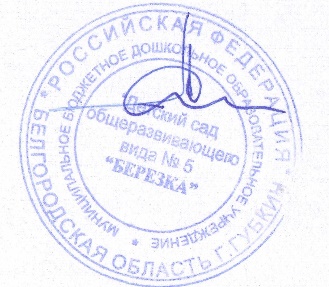  города Губкина Белгородской областиПротокол № 1от « 30 »  августа 2023 г.Утверждаю:заведующий МБДОУ «Детский садобщеразвивающего вида №5 «Березка» города Губкина Белгородской области________ Н.В. ГуляеваПриказ №  110 от «31»  августа   2023 г.1	ЦелевоЦелевой раздел, пояснительная записка31.1Цели и задачи программы61.2  Принципы и подходы к реализации Программы81.3Возрастные особенности воспитанников младшей группы (3-4 года)101.4Планируемые результаты реализации Программы121.5Педагогическая диагностика достижения планируемых результатов131.6Часть, формируемая участниками образовательных отношений162Содержательный раздел372.1 Задачи и содержание образования по образовательным областям372.2Комплексно-тематическое планирование382.3Перспективно-тематическое планирование  образовательного процесса442.4 Взаимодействие с семьями воспитанников1392.5Традиционные праздники, мероприятия1422.6Календарный план воспитательной работы1452.7Проектная деятельность группы1503Организационный раздел1513.1Учебный план1513.2 Формы организации образовательного процесса1583.3Распределение образовательных ситуаций в течении года1593.4Режимы дня теплого и холодного периода1603.5Режим двигательной активности1633.6Циклограмма организации работы с детьми1654Информационно-методическое обеспечение программы1684.1Учебно-методическое обеспечение программы1684.2Материально-техническое оснащение1755Приложение176Диагностические методикиАксиологический компонентИзучить особенности представлениядошкольников о себе, семье, о родном городе, об обществе.«Неоконченные предложения» (В.А. Деркунская)Методика, в которой дошкольник заканчивает высказывание первой пришедшей в голову мыслью. Между предложениями можно делать паузу. Результаты оформляются в таблицу.Картина «Мой город» (с использованиемрисования) (В.А. Деркунская)Методика, в которой воспитатель предлагает детям сочинить историю или рассказ о своем городеКогнитивный компонентИзучить особенности представлений об окружающей среде, о здоровье, способах безопасного поведения.Интервьюирование «Если хочешь быть здоров»Проводится интервьюирование с детьми, вопросы задаются воспитателем для изучения представлений о безопасности поведения в окружающей среде, способах безопасного поведенияЛичностный компонентВыявить особенностиэмоционально – волевой регуляции во взаимоотношениях со сверстникамиМетодика «Хорошее – плохое настроение»Ребёнку предлагается разложить карточки собозначением различных эмоциональных состояний человека на 2 группы и объяснить свои действия.Проективная методика «Два сердитых мальчика»Ребенку предлагаются картинки с изображением мальчиков, готовых к драке. Задаётся серия вопросов: как бы ты поступил, чтобы не случилось драки? и т. д.Мотивационно – деятельностный компонентГотовность ксамостоятельномурешению коммуникативных задач,безопасному поведению внепредвиденных ситуациях«Наши привычки» (О.В. Дыбина)Ребёнку предлагаются задания, выполнение каждого из которых связано с участием одного изанализаторов: зрительного, слухового, тактильного, обонятельного, вкусового. Ребенок оценивает социальные привычки на основе чувственного образа предмета или явления, воспринимавшегося им ранее. Используя свой чувственный опыт, ребенок сможет реально оценить социальные привычки.«Лото» (О.В. Дыбина)Диагностическое задание включает 5 серий заданий.Каждому ребенку предлагается большая карта лото и соответствующий набор маленьких карточек. Он должен последовательно разместить карточки на большой карте лото, отразив последовательность выполнения действий; после завершения задания дошкольник объясняет логику выполнения действий№п/пПоказателиЕдиницаизмеренияОтветственныйРегулярностьизмеренийИзмерениепоказателейМетодикапроведенияФиксацияинформации1Сформированностькомпетенций	в	областиукрепленияздоровьяУровеньВоспитатели,старшийвоспитательСентябрь,майБеседы,интервьюирование, количественный	и качественныйанализ полученных сведенийИндивидуальные беседы	повопросам (в соответствии	среализуемой программой)Диагностическиекарты2Сформированностьпредставленийоздоровье%ВоспитателиМайРисуночный тест, количественный		и качественный анализ, наблюденияМетодика«Здоровье	и болезнь»О.С.ВасильевойФ.Р.ФилатовойАнализпродуктовдетскойдеятельности3УровеньгигиеническойкультурыУровеньВоспитатели,старшийвоспитательСентябрь,майКоличественный	и качественный анализ результатов, наблюденияПедагогические наблюдения задеятельностью детей	в режимедняДиагностическиекарты4ГармоничностьфизическогоразвитияГрамм, смВрач,медсестраСентябрь,июньВесо-ростовой индекс(индексКетле). Масса тела в граммах, длина тела и окружность груди,стоя,всантиметрах.ДанныемедкартыребенкаТетрадиздоровья,	икарты-прогнозыздоровья5ФункциональныевозможностиКуб.смВрачСентябрьСостояниеРеспираторныхсистем (ЖЕЛ).Жизненнаяемкость легких. МаксимальныйРезультатоднойизпопыток(при помощи сухогоспирометра)МетодикаК.Бубе,Г. Фек,Х. Штюблер,Ф. ТрогашИндивидуальныекартыздоровья6Группаздоровья1,2,3,4группаВрачПрипоступлении,далее1развгодОбщаяоценкасостоянияздоровья.Соотнесениепопоказателямврачейкоднойизгруппздоровья.Определениегруппздоровья(поданнымС.М.	Громбах,П.Н.Сердюковской,Е.С.Рысиной)приуглубленноммедосмотреМедицинскаякарта,тетрадьздоровья,картаздоровья7ПропускднейпоболезниКоличестводнейМедсестраЕжемесячноУчетмедицинскихсправок.Суммированиеднейотсутствияпоболезни(согласномед.справке)Расчет проводитсяпо формуле:количестводнейпоболезни:среднесписочный состав.Тетрадьздоровья8ДетичастоидлительноболеющиеКоличественныйсоставВрачЯнварьКоличество	идлительностьслучаев	пропусковпоболезниСогласнокритериямвключениядетейвгруппуЧБД(В.Ю.Альбицкий,А.А.Баранов)Индивидуальныйпланоздоровления,программаработысЧБД9ПсихоэмоциональныйкомфортУровеньПедагог-психолог1развгодОценкауровнятревожности.Количественный	икачественныйанализитоговТест	по	А.И.ЗахаровуИтоговаясправка10ФункциональныевозможностиКоличествоударовпульса	вединицувремениВрач,инструктор	пофизическойкультуреСентябрьТекущее	состояниесердечно-сосудистойсистемы.Частотапульса.ФункциональнаяпробаРуффьеИндивидуальныекартыздоровья11ФизическиекачестваСекунды,метры,КоличестворазИнструкторпофизическойкультуре,воспитателиСентябрь,майКоличественные	икачественныепоказатели	тестов.Ловкость,скоростно-силовыекачества,координационныеспособности,выносливость,гибкость.Челночныйбегна30м,бегна10м,бросокнабивногомяча,пряжоквдлинусместа,подбрасываниеиловля мяча,сохранениеравновесия,силамышцкистейрук(подинамометру),наклон       вперед,подъем	изположениялежаКартаПрогнозированияфизическогоразвития	ивоспитания12Двигательная	активность(по шагометру)КоличествошаговВоспитатели1	раз	вкварталОценкауровнядвигательнойактивности.Объем,интенсивностьСоответствиевозрастнымпоказателямДиагностическиекарты,индивидуальныекартыздоровья13ОпределениесубъектнойпозицииребенкавФОД,интересов%ВоспитателиФевральРанжирование видовдеятельности, выборвида деятельности всоответствии	синтересамиМетодика«Любимыйвиддеятельности»Диагностическиекарты,индивидуальныекартыздоровьяМесяцНеделяТемаРазвернутое содержание работыВарианты итоговых
мероприятийСентябрь1 Здравствуй детский сад!1 сентябряДень знанийВызывать у детей радость от возвращения в детский сад. Продолжать знакомство с детским садом как ближайшим социальным окружением ребенка: профессии сотрудников детского сада (воспитатель, помощник воспитателя, музыкальный руководитель, врач, дворник), предметное окружение, правила поведения в детском саду, взаимоотношения со
сверстниками. Продолжать знакомство с окружающей средой группы, помещениями детского сада. Предлагать рассматривать игрушки, называть их форму, цвет, строение. Знакомить детей друг с другом в ходе игр (если дети уже знакомы, следует помочь им вспомнить друг друга). Формировать дружеские, доброжелательные отношения между детьми (коллективная художественная работа, песенка о дружбе, совместные игры).Тематическое развлечение «Здравствуй, группа!»Сентябрь2Дары осени!Продолжать формировать представления о том, что осенью созревают многие овощи и фрукты, плоды на деревьях, цветах, кустарниках. Познакомить с их многообразием. Обращать внимание на их схожесть и различия. Собирать с детьми на прогулке каштаны, желуди и т.д.Выставка детско-родительских поделок из природного материалаСентябрь3Осень19 сентябряДень городаРасширять представления детей об осени (сезонные изменения в природе, одежде людей, на участке детского сада), о времени сбора урожая, о некоторых овощах, фруктах, ягодах, грибах. Знакомить с сельскохозяйственными профессиями (тракторист, доярка и др.). Знакомить с правилами безопасного поведения на природе. Воспитывать бережное отношение к природе. На прогулке предлагать детям собирать и рассматривать осеннюю листву.
Разучивать стихотворения об осени.
Развивать умение замечать красоту осенней природы, вести наблюдения за погодой.
Расширять знания о домашних животных и птицах. Знакомить с некоторыми особенностями поведения лесных зверей и птиц осенью.
Побуждать рисовать, лепить, выполнять аппликацию на осенние темы.Праздник «Осень».
Выставка детского творчества.Сентябрь4Осень27 сентябряДень дошкольного работникаРасширять представления детей об осени (сезонные изменения в природе, одежде людей, на участке детского сада), о времени сбора урожая, о некоторых овощах, фруктах, ягодах, грибах. Знакомить с сельскохозяйственными профессиями (тракторист, доярка и др.). Знакомить с правилами безопасного поведения на природе. Воспитывать бережное отношение к природе. На прогулке предлагать детям собирать и рассматривать осеннюю листву.
Разучивать стихотворения об осени.
Развивать умение замечать красоту осенней природы, вести наблюдения за погодой.
Расширять знания о домашних животных и птицах. Знакомить с некоторыми особенностями поведения лесных зверей и птиц осенью.
Побуждать рисовать, лепить, выполнять аппликацию на осенние темы.Праздник «Осень».
Выставка детского творчества.Октябрь1Я в мире человек1 октябряДень пожилого человека5 октябряДень учителяФормирования основ гражданственности и патриотизма: обогащать представления детей о малой родине и поддерживать их отражения в различных видах деятельности; формирует у детей начальные представления и эмоционально - положительное отношение к родителям (законным представителям) и другим членам семьи, людям ближайшего окруженияАкция "День пожилого человека".Акция "День Флага"Октябрь2Я в мире человек14 октября День флага Белгородской областиФормирования основ гражданственности и патриотизма: обогащать представления детей о малой родине и поддерживать их отражения в различных видах деятельности; формирует у детей начальные представления и эмоционально - положительное отношение к родителям (законным представителям) и другим членам семьи, людям ближайшего окруженияАкция "День пожилого человека".Акция "День Флага"Октябрь3«Безопасная дорога»3 воскресеньеДень отцаЗнакомить с правилами дорожного движения. Учить различать проезжую часть дороги, тротуар, понимать значение зеленого, желтого и красного сигналов светофора. Формировать первичные представления о безопасном поведении на дорогах. Знакомить с работой водителя.Тематическое развлечениеВыставка детского творчестваОктябрь4Русский народный фольклорПродолжать знакомить с устным народным творчеством. Использовать фольклор при организации всех видов детской деятельности.Фольклорный праздник.
Выставка детского творчества.Ноябрь1Мой дом, мой городЗнакомить с домом, с предметами домашнего обихода, мебелью, бытовыми приборами. Знакомить с родным городом (поселком), его названием, основными достопримечательностями. Знакомить с видами транспорта, в том числе с городским, с правилами поведения в городе, с элементарными правилами дорожного движения, светофором, надземным и подземным переходами (взаимодействие с родителями). Знакомить с «городскими» профессиями (милиционер, продавец, парикмахер, шофер, водитель автобуса).Сюжетно-ролевая игра по правилам дорожного движения.Ноябрь2Мой дом, мой городЗнакомить с домом, с предметами домашнего обихода, мебелью, бытовыми приборами. Знакомить с родным городом (поселком), его названием, основными достопримечательностями. Знакомить с видами транспорта, в том числе с городским, с правилами поведения в городе, с элементарными правилами дорожного движения, светофором, надземным и подземным переходами (взаимодействие с родителями). Знакомить с «городскими» профессиями (милиционер, продавец, парикмахер, шофер, водитель автобуса).Сюжетно-ролевая игра по правилам дорожного движения.Ноябрь3Поздняя осеньПродолжать формировать представления об отличиях ранней осени и поздней осени (поздней осенью все деревья стоят голые, на улице очень холодно, часто идет дождь, может идти снег, надо одеваться очень тепло). Учить замечать изменения погоды в течение дня. Выставка детского творчества.Ноябрь4День материВоспитывать бережное и чуткое отношение к самому близкому человеку - маме, потребность радовать ее добрыми делами. Учить узнавать маму на фотографиях, называть ее имя. Учить подбирать ласковые слова для обращения к маме.Тематическое развлечение «Моя мамочка»Создание фотоальбома «Наши мамы»Декабрь1 Неделя добротыФормировать в сознании детей понятие "доброта"; Развивать чувство взаимопомощи, внимательности и уважения к людям, гуманного отношения к природе; Расширять знания о доброте и ее роли в жизни человека. Побуждать интерес к совершению добрых дел и поступков. Организовывать все виды детской деятельности(игровой, коммуникативной, трудовой, познавательно- исследовательской, продуктивной, музыкально- художественной, чтения) вокруг темы "Добрые дела"Праздник "Доброты"Декабрь2Неделя героев нашего городаФормирования основ гражданственности и патриотизмаРазвлечение "День героя"Декабрь3Мастерская деда МорозаФормирование у детей представления о Деде Морозе, как о главном персонаже новогоднего праздника.Изготовление игрушек для елкиДекабрь4Новогодний праздникОрганизовывать все виды детской деятельности (игровой, коммуникативной, трудовой, познавательно-исследовательской, продуктивной, музыкально-художественной, чтения) вокруг темы Нового года и новогоднего праздника как в непосредственно образовательной, так и в самостоятельной деятельности детей.Новогодний утренник.Январь2ЗимаРасширять представления о зиме. Знакомить с
зимними видами спорта. Формировать представления о безопасном поведении зимой.
Формировать исследовательский и познавательный интерес в ходе экспериментирования с водой и льдом. Воспитывать бережное отношение к природе, умение замечать красоту зимней природы. Расширять представления о сезонных изменениях в природе (изменения в погоде, растения зимой, поведение зверей и птиц). Формировать первичные представления о местах, где всегда зима. Побуждать детей отражать полученные впечатления в разных непосредственно образовательных и самостоятельных видах деятельности детей в соответствии с их индивидуальными и возрастными особенностями.Праздник «Зима».
Выставка детского творчестваЯнварь3Зимние забавыФормирование и расширение представлений детей о забавах характерных для зимы. закреплять знания детей о зимних природных явлениях, о зимних забавах.Катание на санкахЯнварь4Неделя здоровьяДать представление о роли органов чувств в организме и о том, как их беречь и ухаживать за ними. Дать представление о полезной и вредной пище; об овощах и фруктах, молочных продуктах, полезных для здоровья человека. Формировать представление о том, что утренняя зарядка, игры, физические упражнения вызывают хорошее настроение; с помощью сна восстанавливаются силы. Познакомить детей с упражнениями, укрепляющими различные органы и системы организма. Дать представление о необходимости закаливания. Дать представление о ценности здоровья; формировать желание вести здоровый образ жизни. Формировать умение сообщать о своем самочувствии взрослым, осознавать необходимость лечения. Формировать потребность в соблюдении навыков гигиены и опрятности в повседневной жизни.Спортивное развлечение Февраль1Фольклор БелгородчиныПродолжать знакомить с устным народным творчеством Белгородчины. Использовать Белгородский фольклор при организации всех видов детской деятельности.Фольклорный праздник.
Выставка детского творчества.Февраль2Фольклор БелгородчиныПродолжать знакомить с устным народным творчеством Белгородчины. Использовать Белгородский фольклор при организации всех видов детской деятельности.Фольклорный праздник.
Выставка детского творчества.Февраль3 День защитника ОтечестваОсуществлять патриотическое воспитание. Знакомить с «военными» профессиями.
Воспитывать любовь к Родине. Формировать первичные гендерные представления (воспитывать в мальчиках стремление быть сильными, смелыми, стать защитниками Родины).Праздник, посвященный Дню защитника Отечества.Февраль48 МартаОрганизовывать все виды детской деятельности (игровой, коммуникативной, трудовой, познавательно-исследовательской, продуктивной, музыкально-художественной, чтения) вокруг темы семьи, любви к маме, бабушке. Воспитывать уважение к воспитателям.Праздник 8 Марта.
Выставка детского творчества, развлечения, коллективное
творчество, игры детей.Март18 мартаОрганизовывать все виды детской деятельности (игровой, коммуникативной, трудовой, познавательно-исследовательской, продуктивной, музыкально-художественной, чтения) вокруг темы семьи, любви к маме, бабушке. Воспитывать уважение к воспитателям.Праздник 8 Марта.
Выставка детского творчества, развлечения, коллективное
творчество, игры детей.Март2Знакомство с народной культурой и традициямиРасширять представления о народной игрушке (дымковская игрушка, матрешка и др.). Знакомить с народными промыслами. Продолжать знакомить с устным народным творчеством. Использовать фольклор при организации всех видов детской деятельности.Фольклорный праздник.
Выставка детского творчества.Март3Знакомство с народной культурой и традициямиРасширять представления о народной игрушке (дымковская игрушка, матрешка и др.). Знакомить с народными промыслами. Продолжать знакомить с устным народным творчеством. Использовать фольклор при организации всех видов детской деятельности.Фольклорный праздник.
Выставка детского творчества.Март4День театраГотовить к посещению кукольного театра. Пробуждать интерес к театрализованной игре, создавать условия для ее проведения. Формировать умение следить за развитием действия в играх-драматизациях и кукольных спектаклях, созданных силами взрослых и старших детей. Учить имитировать характерные действия персонажей, передавать эмоциональное состояние человека.
Знакомить с приемами вождения настольных кукол. Учить сопровождать движения простой песенкой.
Вызывать желание действовать с элементами костюмов и атрибутами как внешними символами роли. Развивать стремление импровизировать на несложные сюжеты песен, сказок. Вызывать желание выступать перед куклами и сверстниками, обустраивая место для выступления. Побуждать участвовать в беседах о театре (театр — актеры — зрители, поведение людей в зрительном зале).Просмотр спектакля организованного силами взрослых и старших детей.Апрель1Неделя здоровьяДать представление о роли органов чувств в организме и о том, как их беречь и ухаживать за ними. Дать представление о полезной и вредной пище; об овощах и фруктах, молочных продуктах, полезных для здоровья человека. Формировать представление о том, что утренняя зарядка, игры, физические упражнения вызывают хорошее настроение; с помощью сна восстанавливаются силы. Познакомить детей с упражнениями, укрепляющими различные органы и системы организма. Дать представление о необходимости закаливания. Дать представление о ценности здоровья; формировать желание вести здоровый образ жизни. Формировать умение сообщать о своем самочувствии взрослым, осознавать необходимость лечения. Формировать потребность в соблюдении навыков гигиены и опрятности в повседневной жизни.Спортивное развлеченеАпрель2ВеснаРасширять представления о весне. Воспитывать
бережное отношение к природе, умение замечать красоту весенней природы. Расширять представления о сезонных изменениях (изменения в погоде, растения весной, поведение зверей и птиц). Расширять представления о простейших связях в природе (потеплело — появилась травка и т. д.). Побуждать детей отражать впечатления о весне в разных видах художественной деятельности.Праздник «Весна».
Выставка детского творчества.Апрель3Книга наш другЧитать знакомые, любимые художественные произведения, рекомендованные программой для младшей группы. Воспитывать умение слушать новые сказки, рассказы, стихи, следить
за развитием действия, сопереживать героям произведения. Объяснять детям поступки персонажей и последствия этих поступков. Учить с помощью воспитателя инсценировать и драматизировать небольшие отрывки из народных сказок. Учить читать наизусть потешки и небольшие стихотворения. Продолжать способствовать формированию интереса к книгам. Регулярно рассматривать с детьми иллюстрации.Тематическое развлечение «В стране сказок».Выставка любимых книг.Апрель4Моя семья Формировать первоначальные представления о родственных отношениях в семье (сын, дочь, мама, папа и т. д.). Закреплять знание детьми своих имени, фамилии и возраста; имен родителей. Воспитывать эмоциональную отзывчивость на состояние близких людей, формировать уважительное, заботливое отношение к пожилым родственникам.Создание фотоальбома «Моя семья».Детское творчество.Сюжетно-ролевая игра «Семья»Май1Моя семьяФормировать первоначальные представления о родственных отношениях в семье (сын, дочь, мама, папа и т. д.). Закреплять знание детьми своих имени, фамилии и возраста; имен родителей. Воспитывать эмоциональную отзывчивость на состояние близких людей, формировать уважительное, заботливое отношение к пожилым родственникам.Создание фотоальбома «Моя семья».Детское творчество.Сюжетно-ролевая игра «Семья»Май2Моя безопасностьЗнакомить с правилами поведения в природе.
Знакомить с источниками опасности дома. Формировать навыки безопасного передвижения в помещении). Формировать умение соблюдать правила в играх с мелкими предметами. Развивать умение обращаться за помощью к взрослым.Тематическое развлечение. Выставка детского творчества.Май3Здравствуй лето!Расширять представления детей о лете, о сезонных изменениях (сезонные изменения в природе, одежде людей, на участке детского сада). Формировать элементарные представления о садовых и огородных растениях. Формировать исследовательский и познавательный интерес в ходе экспериментирования с водой и песком. Воспитывать бережное отношение к природе, умение замечать красоту летней природы.Праздник «Лето».Май4Здравствуй лето!Расширять представления детей о лете, о сезонных изменениях (сезонные изменения в природе, одежде людей, на участке детского сада). Формировать элементарные представления о садовых и огородных растениях. Формировать исследовательский и познавательный интерес в ходе экспериментирования с водой и песком. Воспитывать бережное отношение к природе, умение замечать красоту летней природы.Праздник «Лето».Июнь1-2 3Наша Родина РоссияОрганизовывать все виды детской деятельности(игровой, коммуникативной, трудовой, познавательно- исследовательской, продуктивной, музыкально- художественной, чтения) вокруг темы «Россия»Всемирный день защиты и охраны окружающей среды.Июнь4Неделя осторожных пешеходовОрганизовывать все виды детской деятельности (игровой, коммуникативной, трудовой, познавательно- исследовательской, продуктивной, музыкально- художественной, чтения) вокруг темы безопасности.Сюжетная игра на участкеИюль1Неделя осторожных пешеходовОрганизовывать все виды детской деятельности (игровой, коммуникативной, трудовой, познавательно- исследовательской, продуктивной, музыкально- художественной, чтения) вокруг темы безопасности.Сюжетная игра на участкеИюль2Родные людиОрганизовывать все виды детской деятельности (игровой, коммуникативной, трудовой, познавательно- исследовательской, продуктивной, музыкально- художественной, чтения) вокруг темы «Семья»Фотогазета «Папа, мама, я - дружная семья!»Июль3Замечательные места БелогорьяОрганизовывать все виды детской деятельности (игровой, коммуникативной, трудовой, познавательно- исследовательской, продуктивной, музыкально- художественной, чтения) вокруг темы «Замечательные места Белогорья»Развлечения, досугИюль4 Мир профессий БелогорьяОрганизовывать все виды детской деятельности (игровой, коммуникативной, трудовой, познавательно- исследовательской, продуктивной, музыкально- художественной, чтения) вокруг темы «Мир профессий Белогорья»Сюжетная игра на участкеАвгуст1Хочу всё знатьОрганизовывать все виды детской деятельности (игровой, коммуникативной, трудовой, познавательно- исследовательской, продуктивной, музыкально- художественной, чтения) вокруг темы «Животные»Фотоколлаж «ЭкоЛето» в детском саду  Август2Мы спортсменыОрганизовывать все виды детской деятельности(игровой, коммуникативной, трудовой, познавательно- исследовательской, продуктивной, музыкально- художественной, чтения) вокруг темы «Витамины»Изготовление книжек- малышек «Витамины»Август3Моя страна-РоссияОрганизовывать все виды детской деятельности (игровой, коммуникативной, трудовой, познавательно- исследовательской, продуктивной, музыкально- художественной, чтения) вокруг темы «Солнце»Выставка творческих работ «Пусть всегда будет солнце»Август4До свидания, лето!Организовывать все виды детской деятельности (игровой, коммуникативной, трудовой, познавательно- исследовательской, продуктивной, музыкально- художественной, чтения) вокруг темы «Прощание с летом»Развлечение «Прощание с летом»месяцНеделяТемаНазвание образовательной деятельностиЗадачиОрганизация развивающей предметно-пространственной средыВиды детской деят./, культурные практикиВиды детской деят./, культурные практикиВиды детской деят./, культурные практики Используемая литератураСентябрь1Здравствуй детский сад!«Хрюша и Филя в гостях у ребят"»Формировать представление об изменении социального статуса в связи с посещением детского сада. Закрепить имена и отчества сотрудников детского сада. Развивать двигательную активность.Игрушки Филя и Хрюша.Игровая Коммуникативная Позн -исследИгровая Коммуникативная Позн -исследИгровая Коммуникативная Позн -исслед П 1, стр 6Сентябрь2Дары осени!«Угощение для зайца»Формировать представления об овощах. Побуждать взаимодействовать друг с другом посредством речи. Учить понимать поступки персонажей и осознавать последствия.Иллюстрации к книге В.Сутеева "Разные колеса", костюмы сказочных персонажейИгровая Коммуникативная Позн -исследИгровая Коммуникативная Позн -исследИгровая Коммуникативная Позн -исследП 1, стр 16Сентябрь3Осень«Собираем осенние листочки»Учить детей взаимодействовать друг с другом посредством речи, общаться дружно, делиться с товарищами. Знакомить детей с цветом, величиной осенних листьев. Развивать тактильные ощущения, восприятие.Осенние листья различных деревьев (клена, березы, рябины и др.) Игровая Коммуникативная Позн -исслед Игровая Коммуникативная Позн -исслед Игровая Коммуникативная Позн -исслед П 1, стр 25Сентябрь4Осень«Угостимобезьянку фруктами» Учить общаться спокойно, уточнять названия фруктов. Развивать инициативную речь.Игрушка обезьянка, книги.Игровая Коммуникативная Позн -исследИгровая Коммуникативная Позн -исследИгровая Коммуникативная Позн -исследП 1, стр 19Октябрь1Я в мире человек«Как я умею радоваться» Учить детей поддерживать дружеские отношения, не ссориться. Формировать умение вести диалог с воспитателем. Учить передавать эмоциональное состояние позой, мимикой, жестом, движением.Картинки с изображение веселого и грустного зайчика, маски  животных.Картинки с изображение веселого и грустного зайчика, маски  животных. Игровая Коммуникативная Позн -исслед Игровая Коммуникативная Позн -исследП 1, стр 572Я в мире человек"У меня день рождения"Развивать в детях дружелюбие. Учить общаться спокойно, без крика. Формировать у детей потребность делиться своими впечатлениями со взрослыми. Развивать диалогическую речь.Рисунки, поздравительные открытки.Рисунки, поздравительные открытки. Игровая Коммуникативная Позн -исслед Игровая Коммуникативная Позн -исследП 1, стр 8 3«Безопасная дорога»«Зебра»Воспитывать уважение к профессии водитель. Расширять представления о видах транспорта, учить поддерживать дружеские отношения. Формировать знания о правилах дорожного движенияКартинки с изображением разных видов транспорта, руль, головной убор.Картинки с изображением разных видов транспорта, руль, головной убор. Игровая Коммуникативная Позн -исслед Игровая Коммуникативная Позн -исслед П 1, стр 94  Русский народный фольклор«Посмотрите у Петрушки богородские игрушки»Учить детей здороваться, прощаться, благодарить. Побуждать эмоционально воспринимать народные игрушки. Подводить к пониманию того, что игрушки сделаны человеком.Петрушка, сундучок, богородские игрушки.Петрушка, сундучок, богородские игрушки. Игровая Коммуникативная Позн -исслед Игровая Коммуникативная Позн -исследП 1, стр 115Русский народный фольклор«Красивый коврик» Развивать эстетическое восприятие. Формировать заботливое отношение к окружающим. Учить слушать потешку.Колыбель, кукла, игрушечный котКолыбель, кукла, игрушечный котИгровая Коммуникативная Позн -исследИгровая Коммуникативная Позн -исслед П 1, стр 20Ноябрь1Мой дом, мой город«С кем я живу»Закреплять умение называть членов семьи. Формировать положительное отношение к труду взрослых. Учить слушать сказку, следить за развитием действия.Иллюстрации к сказке Л. Толстого "Три медведя"Иллюстрации к сказке Л. Толстого "Три медведя" Игровая Коммуникативная Позн -исслед Игровая Коммуникативная Позн -исследП 1, стр 67Ноябрь2Мой дом, мой город« Поможем Маше накрыть на стол»Создавать игровые ситуации, способствующие формированию заботливого отношения к близким людям. Формировать умение выполнять взаимосвязанные действия во время игры. Учить выделять особенности предметов домашнего обихода. Уточнять названия и назначение предметов.Куклы, стол, столовая и чайная посуда.Куклы, стол, столовая и чайная посуда.Игровая Коммуникативная Позн -исследИгровая Коммуникативная Позн -исследП 1, стр18Ноябрь3Поздняя осень«Идет дождь»Учить играть слаженно, в соответствии с правилами. Продолжать знакомить детей с особенностями осенней природы. Учить слушать стихотворение.Книга А. Босева "Дождь"Книга А. Босева "Дождь"Игровая Коммуникативная Позн -исследИгровая Коммуникативная Позн -исследП 1, стр 71Ноябрь4День Матери  «Чтобы мама улыбнулась»Знакомить детей с их обязанностями. Воспитывать любовь к самому близкому человеку – маме. Формировать потребность делиться своими впечатлениями со взрослыми. Игрушки (заяц, кукла, медвежонок) Игрушки (заяц, кукла, медвежонок)Игровая Коммуникативная Позн -исследИгровая Коммуникативная Позн -исследП 1, стр 15Декабрь1 Неделя доброты«Я делюсь игрушками»Формировать стремление делиться игрушками.  Учить взаимодействовать друг с другом в непродолжительной совместной игре. Побуждать детей налаживать контакты друг с другом посредством речи. Раздаточный материалРаздаточный материал Игровая Коммуникативная Позн -исслед Игровая Коммуникативная Позн -исследП 1, стр 23Декабрь2 Неделя героев нашего города«Мой герой»Знакомство детей с многообразием толкования слова «герой», примерами подвигов и поступков, имеющих право называться героическими.Выставка картин с изображениями героевВыставка картин с изображениями героев Игровая Коммуникативная Позн -исслед Игровая Коммуникативная Позн -исследИнтернет- ресурсыДекабрь3Мастерская Деда Мороза«Снежинки»Побуждать принимать участие в оформлении группы. Формировать умение вести диалог с педагогом: слушать и понимать заданный вопрос, правильно отвечать на него.Гуашь, кисти, вода, салфетки, альбомные листы синего цвета.Гуашь, кисти, вода, салфетки, альбомные листы синего цвета.Игровая Коммуникативная Позн –исследИзобразительнаяИгровая Коммуникативная Позн –исследИзобразительнаяП 1, стр 32Декабрь4Новогодний праздник«Наша нарядная ёлка»Продолжать знакомить детей с ёлочными игрушками и их назначением. Формировать положительное отношение к детскому саду. Развивать диалогическую форму речи.Ёлка, ёлочные игрушки, игрушечный домовенок Кузя.Ёлка, ёлочные игрушки, игрушечный домовенок Кузя.Игровая Коммуникативная Позн –исследПродуктивнаяИгровая Коммуникативная Позн –исследПродуктивнаяП 1, стр  35Январь1Зима«Посмотри, как красиво»Расширять представления о характерных особенностях зимней природы, формировать умение замечать её красоту. Расширять и активизировать словарный запас детей. Развивать  эстетическое восприятие, вызывать положительные эмоции на красоту природы.Сюжетные картины с зимним пейзажем.Сюжетные картины с зимним пейзажем.Игровая Коммуникативная Позн -исследИгровая Коммуникативная Позн -исследП 1, стр 42Январь2Зима«Вот какие варежки «Формировать элементарные навыки самообслуживания. Учить самостоятельно надевать варежки. Формировать диалогическую форму речи.Книга Н.Саконской "Где мой пальчик?"Книга Н.Саконской "Где мой пальчик?"Игровая Коммуникативная Позн -исследИгровая Коммуникативная Позн -исследП 1, стр 45Январь3Зима Зимние забавы«Покатаем кукол с горки»Закреплять умение взаимодействовать  друг с другом в непродолжительной игре. Побуждать детей использовать в игре строительный материал. Куклы, санки, одежда для кукол.Куклы, санки, одежда для кукол. Игровая Коммуникативная Позн -исслед Игровая Коммуникативная Позн -исследП 1, стр 46Январь4Неделя  здоровья«Делай как я»Знакомить детей со здоровым образом жизни. Развивать умение соблюдать правила безопасности в играх со снегом. Развивать у детей интерес к окружающему миру.Кукла в зимней одежде, санки для куклы, машинки, лопатки.Кукла в зимней одежде, санки для куклы, машинки, лопатки. Игровая Коммуникативная Позн -исслед Игровая Коммуникативная Позн -исслед П 1, стр 42Февраль1Фольклор Белгородчины«Как сорока кашу варила»Учить слушать потешки. Побуждать импровизировать на сюжет потешки. Иллюстрации к потешке «Сорока, сорока…»Иллюстрации к потешке «Сорока, сорока…»Игровая Коммуникативная Позн -исследИгровая Коммуникативная Позн -исследП 1, стр 26Февраль2Фольклор Белгородчины «Чудеса из волшебного сундучка» (народные деревянные игрушки-забавы) расширять представление о богатстве мира игрушек – забав. Развивать познавательные способности детей, умение видеть новое и интересное в окружающем мире.куклы Белогор и Белогорочка, деревянные игрушки-забавы (дудка, трещотка, погремушка, конек и др).куклы Белогор и Белогорочка, деревянные игрушки-забавы (дудка, трещотка, погремушка, конек и др).Игровая Коммуникативная Позн -исследИгровая Коммуникативная Позн -исслед П 2, стр 83Февраль3 День защитника Отечества« Мои подарки»Воспитывать	вежливое	отношение	к	окружающим. Формировать умение вести диалог с педагогом. Развивать инициативную речь во взаимодействии с взрослым. Фотовыставка «Мой папа, дедушка» Фотовыставка «Мой папа, дедушка»Игровая Коммуникативная Позн -исследИгровая Коммуникативная Позн -исслед  П 1, стр 48Февраль48 Марта«Стихи для мамы»Закреплять умение называть имя мамы. Воспитывать уважительное отношение к окружающим. Закреплять умение украшать дымковскими узорами полоски бумаги. Развивать диалогическую речь.Большой лист с изображением солнца, вырезанные из бумаги лучи, кисточки, гуашь, клейстер, салфеткиБольшой лист с изображением солнца, вырезанные из бумаги лучи, кисточки, гуашь, клейстер, салфеткиИгровая Коммуникативная Позн –исследПродуктивнаяИгровая Коммуникативная Позн –исследПродуктивнаяП 1, стр 46Март18 Марта«Букет для мамы»Формировать уважительное отношение к окружающим. Воспитывать желание участвовать в оформлении группы. Закреплять представления о геометрических фигурах.Большой лист бумаги с изображенной на нем вазой, в которой стоят стебли с листьями, круги, треугольники, клейстер, клеенки, салфетки, ваз с цветами.Большой лист бумаги с изображенной на нем вазой, в которой стоят стебли с листьями, круги, треугольники, клейстер, клеенки, салфетки, ваз с цветами.Игровая Коммуникативная Позн –исследИзобразительнаяИгровая Коммуникативная Позн –исследИзобразительнаяП 1, стр 59Март2 Знакомство с народной культурой и традициями«Как играли в старину»Развивать умение взаимодействовать и ладить друг с другом, формировать доброжелательное отношение друг к другу. Воспитывать стремление украшать групповую комнату.Лошадка на палочке, орешки.Лошадка на палочке, орешки.Лошадка на палочке, орешки.Игровая Коммуникативная Позн -исследП 1, стр 60Март3Знакомство с народной культурой и традициями«Назови своих друзей»Воспитывать доброжелательное отношение друг к другу. Побуждать самостоятельно,	выполнять танцевальные движения.Большая кукла (мальчик), фотографии детей группыБольшая кукла (мальчик), фотографии детей группыБольшая кукла (мальчик), фотографии детей группыИгровая Коммуникативная Позн -исследП 1, стр 56Март4День театра«Знакомство с Петрушкой»Обучать способам ролевого поведения. Учить слушать стихотворение. Формировать заботливое отношение к окружающим.Театральная ширма, шапочки героев из сказок.Театральная ширма, шапочки героев из сказок.Театральная ширма, шапочки героев из сказок. Игровая Коммуникативная Позн -исследП 1, стр 62Апрель1Неделя здоровья«Фантазеры»  Приучать детей к аккуратности. Формировать доброжелательное отношение друг к другу. Закрепить знание геометрических фигур. Раздаточный материалРаздаточный материалРаздаточный материалИгровая Коммуникативная Позн -исследП 1, стр 49Апрель2Весна«Пришла весна»Формировать доброжелательное отношение друг к другу. Воспитывать стремление украшать групповую комнату. Продолжать знакомить с характерными особенностями весенней природы.Большой лист с изображением леса, снега, солнца без лучей, полоски желтой бумагиБольшой лист с изображением леса, снега, солнца без лучей, полоски желтой бумагиБольшой лист с изображением леса, снега, солнца без лучей, полоски желтой бумагиИгровая Коммуникативная Позн –исследИзобразительнаяП 1, стр 69Апрель3Книга наш друг«Наши любимые сказки»Поощрять стремление детей к самостоятельности. Формировать умение создавать в рисунке несложную сюжетную композицию. Развивать интерес к рисованию.Буратино, Мальвина, бумага разного форматаБуратино, Мальвина, бумага разного форматаБуратино, Мальвина, бумага разного форматаИгровая Коммуникативная Позн –исследИзобразительнаяП 1, стр 69Апрель4Моя семья«Мы едем на машине»Продолжать знакомить с профессией шофера. Развивать умение ладить друг с другом в совместной игре. Учить слушать стихотворение. Изображение машины, руль, машина Изображение машины, руль, машина Изображение машины, руль, машинаИгровая Коммуникативная Позн -исследП 1, стр 76Апрель5Моя семья«Построим кукле дом» Воспитывать стремление поддерживать дружеские отношения, не ссориться, вместе пользоваться игрушками.Кукла, строительный материалКукла, строительный материалКукла, строительный материалИгровая Коммуникативная Позн -исследП 1, стр 70Май1Моя семья«Мои любимые мультики»Формировать интерес к книгам. Развивать диалогическую форму речи. Книги по сюжетам мультфильмов. Книги по сюжетам мультфильмов. Книги по сюжетам мультфильмов. Игровая Коммуникативная Позн -исследП 1, стр 66Май2Моя безопасность«Мы едем, едем, едем…»Учить поддерживать дружеские отношения, не ссориться. Учить выбирать роль в игре.Игрушечный кот, собака, петушок, попугай.Игрушечный кот, собака, петушок, попугай.Игрушечный кот, собака, петушок, попугай.Игровая Коммуникативная Позн -исследП 1, стр 44Май3Здравствуй лето!«Кто работает в детском саду»Закреплять знание имен и отчеств работников детского сада. Вызывать интерес к труду взрослых.Фотографии сотрудников детского садаФотографии сотрудников детского садаФотографии сотрудников детского сада Игровая Коммуникативная Позн -исслед П 1, стр 65Май4Здравствуй лето!«Мы будем выращивать овощи»Прививать интерес к труду в природе. Учить слушать стихотворение.Луковицы, семена, инвентарь для работы в огородеЛуковицы, семена, инвентарь для работы в огородеЛуковицы, семена, инвентарь для работы в огороде Игровая Коммуникативная Позн -исследП 1, стр 80ИЮНЬ1День защиты детей«Все любят рисовать»Учить детей анализировать. Приучать к аккуратности. Вызывать интерес к слушанию литературного произведения.Листы бумаги, гуашь, карандаши.Листы бумаги, гуашь, карандаши.Листы бумаги, гуашь, карандаши.Игровая Коммуникативная Позн –исследПродуктивная П 1, стр 50ИЮНЬ2День России«Сильные ладошки»Воспитывать доброжелательное отношение друг к другу. Вызывать желание участвовать в подвижных играх. Формировать умение налаживать контакты друг с другом посредством речи. Спортивный инвентарьСпортивный инвентарьСпортивный инвентарь Игровая Коммуникативная Позн -исслед П 1, стр 73ИЮНЬ3День России«Найди себе пару» Формировать умение общаться спокойно, без крика. Побуждать объединяться в группы по два человека на основе личных симпатий. Раздаточный материалРаздаточный материалРаздаточный материалИгровая Коммуникативная Позн -исслед П 1, стр 34ИЮНЬ4Неделя осторожных пешеходов«Покатаем кукол на машине»Учить детей общаться спокойно, без крика. Формировать доброжелательное отношение друг к другу. Развивать умение слушать рассказ и следить за развитием действия.Куклы, машинки, дорожные знаки. Куклы, машинки, дорожные знаки. Куклы, машинки, дорожные знаки.  Игровая Коммуникативная Позн -исслед П 1, стр29ИЮЛЬ1Неделя осторожных пешеходов«Мы едем на машине в гости»Продолжать знакомить с профессией шофера. Развивать умение ладить друг с другом в совместной игре.Машинки, куклы, дорожные знаки, раздаточный материалМашинки, куклы, дорожные знаки, раздаточный материалМашинки, куклы, дорожные знаки, раздаточный материал Игровая Коммуникативная Позн -исследП 1, стр 76ИЮЛЬ2Родные люди«Мы печем прянички»Воспитывать отрицательное отношение к жадности. Учить слушать потешку. Формировать интерес к лепке.Пластилин, доски для лепки, куклыПластилин, доски для лепки, куклыПластилин, доски для лепки, куклы Игровая Коммуникативная Позн –исследПродуктивная П 1, стр 68ИЮЛЬ3Замечательные места Белогорья«Мой город»Формировать знания о своем городе и его достопримечательностях.Презентация «Губкин»Презентация «Губкин»Презентация «Губкин» Игровая Коммуникативная Позн -исследИнтернет-ресурсы4Мир профессий Белогорья«Я звоню по телефону»Формировать знания о профессиях Белогорья. Учить общаться спокойно, без крика. Побуждать задавать вопросы сверстнику. Игрушечный телефон, кукла.Игрушечный телефон, кукла.Игрушечный телефон, кукла. Игровая Коммуникативная Позн -исслед П 1, стр 16АВГУСТ1Хочу все знать«Как вести себя за столом»Формировать простейшие навыки поведения во время еды и умывания. Вызывать интерес к слушанию музыки. Иллюстрации «Правила поведения»Иллюстрации «Правила поведения»Иллюстрации «Правила поведения» Игровая Коммуникативная Позн -исследП 1, стр 27АВГУСТ2Мы спортсмены«Мы умеем весело шагать»Посредством поручений содействовать общению детей со сверстниками. Вызывать стремление участвовать в совместной игре.Спортивный инвентарьСпортивный инвентарьСпортивный инвентарь Игровая Коммуникативная Позн -исслед П 1, стр 23АВГУСТ3Моя страна - Россия«Россия – моя Родина»Формировать знания о России. Воспитывать гражданско-патриотические чувства.Презентация «Моя Россия»Презентация «Моя Россия»Презентация «Моя Россия» Игровая Коммуникативная Позн -исследИнтернет-ресурсыАВГУСТ4До свидания, лето!«Курочка и цыплята»Учить поддерживать дружеские отношения, не ссориться. Учить слушать потешку.Фланелеграф, изображение курочки и цыплят.Фланелеграф, изображение курочки и цыплят.Фланелеграф, изображение курочки и цыплят. Игровая Коммуникативная Позн -исслед П 1, стр 78МесяцТема МероприятияСентябрь«Мой детский сад»1.Образовательная игровая ситуация «Детский сад - нам всем рад!»Цель: развивать представление детей о детском саде, как ближайшем социокультурном окружении, о месте расположении детского сада.2.Целевая прогулка по территории детского садаЦель: знакомство с территорией детского сада, познакомить детей с пешеходным переходом.3.Конструирование «Моя улица»Цель: учить детей строить дома, проезжую часть, пешеходный переход.4. Выставка детского творчества «Дорога в детский сад»Цель: учить детей рисовать дорогу и пешеходный переход.Октябрь  «Улица»1. Рассматривание иллюстраций по теме «Улица» Цель: закрепить умение детей называть и показывать дорогу (проезжую часть), различать и называть некоторые виды транспорта, основные части машин.2.Целевая прогулка на улицу Советская (ближайшая проезжая часть).Цель: уточнить представления детей об улице, дороге, тротуаре, о грузовых и легковых автомобилях. Дать элементарные знания о поведении на улице.3. Конструктивно-модельная деятельность «Улица для лего-человечков»Цель: формировать умение конструировать по замыслу из различного строительного материала4. Игровое упражнение «Найди и покажи»Цель: выявить у детей первичные представления о понятиях «проезжая часть» и «тротуар».Ноябрь«Пешеход»1.Целевая прогулка к пешеходному переходу.Цель: рассматривание пешеходного перехода, наблюдение за движением пешеходов, знакомство с правилами перехода через проезжую часть.2. Подвижная игра «Стойте-идите»Цель: закреплять знания детей о правилах перехода через дорогу.3. Чтение. С Михалков «Про одного мальчика»Цель: довести до сознания детей, к чему может привести нарушение правил дорожного движения, вызвать желание соблюдать их.4. Дидактическая игра «Мы пешеходы»Цель: закреплять знания детей о тротуаре, правилах перехода проезжей части, значении сигналов светофора.5.Тематическая беседа о фликерах «Светлячок»Цель: познакомить со светоотражающими элементами.Декабрь«Светофор»1.Образовательная игровая  ситуация «Светофоры»Цель: закрепить понятия транспортного и пешеходного светофоров, дать четкое понятие, что переходить улицу можно только на зеленый сигнал пешеходного светофора.2.Дидактическая игра «Найди свой цвет»Цель:  закрепить знания основных цветов, сочетать умственную задачу с активными действиями детей.3. Ролевая игра «Автомобили и светофоры»Цель: упражнять в быстроте реакции, закреплять названия цветов.4.Аппликация «Светофор»Цель: учить детей наклеивать круги в определенной последовательности, закрепить знания о сигналах (красном и зеленом) светофора.Январь «Знакомство с дорогой»1.Беседа «Берегись автомобиля»Цель: познакомить детей с правилами безопасного поведения на улице.2.Рассматривание плакатов о правилах дорожного движения, совместное составление рассказа по одному из них.Цель: закрепить знания детей о правилах безопасного поведения на улице, активизировать в речи детей слова: тротуар, пешеход, пешеходный переход, светофор, перекресток.3.Работа на макете с изображением проезжей части и тротуара.Цель: учить детей правилам дорожной безопасности, используя фигурки людей, машинки.4.Чтение произведения Л.Петрушевской «Поросенок Петр и машина»       Цель: довести до сознания детей, что от соблюдения правил безопасного поведения на улице зависит их жизнь и здоровье.Февраль Знакомство с грузовым транспортом1.Целевая прогулка к проезжей частиЦель: наблюдение за транспортом. Дать представление о различных видах автомобилей, их назначении. Обратить внимание детей на порядок движения автомобилей.2. Образовательная ситуация «Рассматривание грузового автомобиля»Цель: познакомить детей с основными частями грузовика. Закрепить представления, полученные на целевой прогулке (грузовая машина перевозит грузы).3. Сюжетно-ролевая игра «Гаражи и автомобили»Цель: воспитывать навыки совместной игры.4.Дидактическая игра «Собери машину»Цель: закрепить знания детей о частях машины.Март Знакомство с легковым транспортом 1.Беседа с детьми «Такие разные машины»Цель: уточнить знания детей о грузовом и пассажирском транспорте. Познакомить с машинами специального назначения.2.Подвижная игра «Стоп, машина»Цель: продолжать учить различать грузовые и легковые автомобили, действовать в соответствии с сигналом воспитателя.3.Дидактическая игра «Вправо-влево»Цель: учить детей различать правую и левую стороны, формировать умение ориентироваться в пространстве.4.Рисование «Разноцветные колеса»Цель: учить детей рисовать предметы округлой формы различной величины (маленькие колеса для легковых, большие – для грузовых автомобилей).Апрель Знакомство с пассажирским транспортом1.Целевая прогулка к автобусной остановке Цель: дать представление об автобусе, как о машине для перевозки людей. Познакомить с правилами входа и выхода пассажиров.2.Беседа «Как вести себя в автобусе»Цель: познакомить детей с правилами поведения в автобусе.3.Слушание музыкального произведения: Иорданский «Автобус»4.Рассматривание картины «Едем в автобусе»Цель: ввести в активный словарь детей слова: водитель, кондуктор, пассажиры.5.Сюжетно-ролевая игра «Автобус» с изготовлением атрибутов к игре. Цель: закрепить знания детей о правилах поведения в автобусе, о профессиях водителя и кондуктора.Май Добрая дорога детства1.Дидактическая игра «По дороге едут машины»Цель: познакомить с понятием «тротуар», формировать знания о том, что по тротуару ходят люди, а по дороге ездят машины.2.Конструктивная игра «Дорога для автомобилей»Цель: учить детей строить широкую дорогу и катать по ней автомобиль.3.Рассматривание картинок с изображением машин, едущих по дорогеЦель: закрепить понятие «дорога», дать представление о том, что все машины ездят по дороге.4.Подвижная игра «Мы машины»Цель: учить детей имитировать движение и гудение мотора, начинать движение по сигналу воспитателя, «ездить» по дороге, не «выезжая» на дорожку.Диагностическое обследование детейЦель: выявить уровень усвоения детьми программного материала.Июнь Пешеходный переход1. Развлечение «путешествие по цветным дорожкам»2.Целевая прогулка к пешеходному переходуЦель: закреплять правила перехода на дороге3. Практические занятия на самокате на велотреке.Цель: обучение безопасной езде на велосипеде и самокате.4.Конструктивная игра «Автогараж».Цель: обучать детей умению выполнять постройку гаража посредством показа действий педагогом; ставить сюжетно-игровые задачи, инициирующие конструирование объектов с учётом их функциональности (строить гараж для стоянки автомобиля)Июль Будь внимателен1.Дидактическая игра «Желтый, красный, зеленый».Цель: продолжать знакомить детей с основными цветами (желтый, красный, зеленый); вызвать у детей эмоциональный отклик на игровое занятие и желание участвовать в нем.2.Практические занятия на самокате на велотреке.Цель: обучение безопасной езде на велосипеде и самокате.3.Чтение произведения Ч. Янчарского «Самокат» (из книги «Приключения Мишки Ушастика»), пер. с польского В.Приходько.Август Моя безопасность1. Развлечение «День рождения Светофора»2.Наблюдения за дорогой на прогулкахЦель: закрепление знаний о грузовых и легковых автомобилях.3.Беседа «Что можно и что нельзя».Цель: формировать навыки безопасности через игровую ситуацию4.Флешмоб «Наш друг - светофор»Цель: закреплять знания о цветах и сигналах светофорамесяцНеделяТемаНазвание образовательной деятельностиЗадачиОрганизация развивающей предметно-пространственной средыВиды детской деят./, культурные практики Используемая литератураСентябрь1Здравствуй детский сад!Занятие 1Закреплять умения различать и называть шар (шарик) и куб (кубик) независимо от цвета и величины фигур.Маленькие красные шары, маленькие зеленые кубыКоммуникативнаяПознавательно-исследовательскаяИгроваяДвигательнаяП1 стр. 10Сентябрь2Дары осени!Занятие 2Закреплять умение различать контрастные по величине предметы, используя при этом слова: большой, маленький.Маленькие кубики (по три четыре на ребенка). Большая и маленькая куклы, две кроватки разной величины, 3-4 больших кубикаКоммуникативнаяПознавательно-исследовательскаяИгроваяДвигательнаяП1 стр. 11Сентябрь3ОсеньЗанятие 3Закреплять умение различать количество предметов, используя слова: один, много, мало.Кукла. Матрешки (на две больше, чем детей)КоммуникативнаяПознавательно-исследовательскаяИгроваяДвигательнаяП1 стр. 12Сентябрь4ОсеньЗанятие 4Познакомить с составлением группы предметов и выделениемиз нее одного предмета. Учить понимать слова: много, один, ни одного.Петрушка, корзина. Мячи одинакового цвета и величины (по одному для каждого ребенка)КоммуникативнаяПознавательно-исследовательскаяИгроваяДвигательнаяП1 стр. 12Октябрь1Я в мире человекЗанятие 5Продолжать формировать умение составлять группу предметов из отдельных предметов и выделять из нее один предмет, учить отвечать на вопрос «сколько?» и определять совокупности словами один, много, ни одного. Познакомить с кругом; учить обследовать его форму осязательно – двигательным путем.Кукла, корзина, круг, картонный поезд без колес, поднос, салфетка, таз с водой. Круги одинаковой величины и цвета, игрушечные уточки.КоммуникативнаяПознавательно-исследовательскаяИгроваяДвигательнаяП1стр. 142Я в мире человекЗанятие 6Совершенствовать умение составлять группу предметов из отдельных предметов и выделять один предмет из группы, обозначать совокупности словами: один, много, ни одного. Продолжать учить различать и называть круг, обследовать его осязательно – двигательным путем и сравнивать круги по величине: большой, маленькийМашина, мешочек, большой и маленький круги одинакового цвета. Овощи (по кол-ву детей), глина (пластилин), дощечки для лепки, салфеткиКоммуникативнаяПознавательно-исследовательскаяИгроваяДвигательнаяП1 стр. 15 3«Безопасная дорога»Занятие 7Учить сравнивать два предмета по длине и обозначать результат сравнения словами: длинный – короткий, длиннее - короче; совершенствовать умение составлять группу предметов из отдельных предметов и выделять один предмет из группы, обозначать совокупности словами: один, много, ни одного.Две картонные полоски одинакового цвета, но разной длины, две корзины с большими и маленькими грибами.КоммуникативнаяПознавательно-исследовательскаяИгроваяДвигательнаяП1 стр.164  Русский народный фольклорЗанятие 8Учить находить один и много предметов в специально созданной обстановке, отвечать на вопрос «сколько?», используя слова один, много. Продолжать учить сравнивать два предмета по длине способами наложения и приложения, обозначать результаты сравнения словами длинный – короткий, длиннее – короче.Четыре-пять групп игрушек, две коробки разной величины, 2 ленты одного цвета разной длины. Ленточки одного цвета, но разной длины (по 2 шт. для каждого ребенка)ИгроваяКоммуникативнаяПознавательно-исследовательскаяДвигательнаяП1 стр.185Русский народный фольклорЗанятие 9Продолжать учить находить один и много предметов в специально созданной обстановке, обозначать совокупности словами: один, много.«Посылка» с игрушками (машины, матрешки, пирамидка, мяч).ИгроваяКоммуникативнаяПознавательно-исследовательскаяДвигательнаяП1 стр.19Ноябрь1Мой дом, мой городЗанятие 10Познакомить с квадратом, учить различать круг и квадрат.Квадрат и круг одинакового цвета (длина сторон квадрата и диаметр круга – 14 см)ИгроваяКоммуникативнаяПознавательно-исследовательскаяДвигательнаяП1 , стр 20Ноябрь2Мой дом, мой городЗанятие 11Совершенствовать умения сравнивать два предмета по длине. Упражнять в умении находить один и много предметов в окружающей обстановке.Ленточки одного цвета разной длины.ИгроваяКоммуникативнаяПознавательно-исследовательскаяДвигательнаяП 1, стр 21Ноябрь3Поздняя осеньЗанятие 12Продолжать совершенствовать умение находить один и много предметов в окружающей обстановке. Закреплять умение различать и называть круг и квадрат.Используется обстановка группы – игровой центр, природный, книжный и гараж. Силуэт паровоза и листы цветной бумаги (вагоны).ИгроваяКоммуникативнаяПознавательно-исследовательскаяДвигательнаяП1 стр.22Ноябрь4День МатериЗанятие 13Упражнять в умении находить один и много предметов на ограниченной площади. Упражнять в сравнении предметов по ширине.2 шнура разного цвета и длины.ИгроваяКоммуникативнаяПознавательно-исследовательскаяДвигательнаяП1 стр.23Декабрь1 Неделя добротыЗанятие 14Учить сравнивать две равные группы предметов способом наложения, понимать выражения по многу, поровну. Учить ориентироваться в расположении частей собственного тела, различать правую и левую руки.Игрушка снеговик, 4 ведерка, 4 совочка. Контурные изображения варежек на правую и левую руки (по кол-ву детей).ИгроваяКоммуникативнаяПознавательно-исследовательскаяДвигательнаяП1 стр. 25Декабрь2 Неделя героев нашего городаЗанятие 15Продолжать учить сравнивать две равные группы предметов способом наложения, активизировать в речи выражения: по много, поровну, столько – сколько.Ветки разной длины (по 2 шт. на каждого ребенка), птички, вырезанные из картона (по 5 шт. на каждого ребенка), шнурыИгроваяКоммуникативнаяПознавательно-исследовательскаяДвигательнаяП1 стр. 26Декабрь3Мастерская Деда МорозаЗанятие 16Учить сравнивать 2 предмета контрастных по ширине, используя приемы наложения и приложения, обозначать результаты сравнения словами: широкий – узкий, шире – уже.Кирпичики, картинка с изображением елкиИгроваяКоммуникативнаяПознавательно-исследовательскаяДвигательнаяП1 стр.27Декабрь4Новогодний праздникЗанятие 19Продолжать учить сравнивать 2 предмета по ширине, используя приемы наложения и приложения, обозначать результаты сравнения словами: широкий – узкий, шире – уже. Совершенствовать навыки сравнение двух равных групп предметов способом наложения. Формировать умение обозначать результаты сравнения словами: по много, поровну, столько – сколько.Две картонные полоски, разные по ширине; цветы с круглой и квадратной сердцевинами. ИгроваяКоммуникативнаяПознавательно-исследовательскаяДвигательнаяП1 стр.33Январь1ЗимаЗанятие 24Учить сравнивать две равные группы предметов способом наложения. Обозначать результаты сравнения словами: по много, поровну, столько - сколько.Однополосные карточки, на подносе – картинки с изображением елок (по 4 шт. на каждого ребенка)ИгроваяКоммуникативнаяПознавательно-исследовательскаяДвигательнаяП1 стр.40Январь2ЗимаЗанятие 17Познакомить с треугольником: учить различать и называть фигуру. Совершенствовать умение сравнивать две равные группы предметов способом наложения, обозначать результаты сравнения словами: по много, поровну, столько - сколько. Закреплять навыки сравнения двух предметов по ширине, учить пользоваться словами: широкий – узкий, шире – уже, одинаковые по ширине.Игрушка – заяц, письмо, круг (диаметр 10 см), треугольник (длина стороны 10 см), 2 картонные полоски одинаковой длины шириной 30 см и 15 см. ИгроваяКоммуникативнаяПознавательно-исследовательская ДвигательнаяП1 стр.29Январь3Зима Зимние забавыЗанятие 18Учить сравнивать две равные группы предметов способом приложения, обозначать результаты сравнения словами: по много, поровну, столько – сколько. Продолжать знакомить с треугольником, учить называть и сравнивать его с квадратом.Грузовик, кубики (5 штук), матрешки (5 шт.), круг (диаметр 10 см), квадрат (длина стороны 10 см), равнобедренный треугольник (длина стороны 10 см), лесенка.ИгроваяКоммуникативнаяПознавательно-исследовательскаяДвигательнаяП1 стр. 31Январь4Неделя  здоровьяЗанятие 20Продолжать учить сравнивать две равные группы предметов способом приложения, обозначать результаты сравнения словами: по много, поровну, столько – сколько. Совершенствовать умение различать геометрические фигуры (квадрат, круг, треугольник). Упражнять в определении пространственных направлений и обозначать их словами: вверху – внизу, слева – справа.Фланелеграф, круг, квадрат, треугольник, елка.ИгроваяКоммуникативнаяПознавательно-исследовательскаяДвигательнаяП1 стр.34Февраль1Фольклор БелгородчиныЗанятие 21Познакомить с приемами сравнения двух предметов по высоте, учить понимать слова: высокий – низкий, выше – ниже. Упражнять в определении пространственных направлений от себя. Совершенствовать навыки сравнения двух равных групп предметов способом приложения и пользоваться словами: по много, поровну, столько – сколько. Два самолета контрастных по высоте, картонный заборчик на подставке. Заборчики контрастные по высоте по кол-ву детей.ИгроваяКоммуникативнаяПознавательно-исследовательскаяДвигательнаяП1 стр. 35Февраль2Фольклор БелгородчиныЗанятие 22Продолжать учить сравнивать два предмета по высоте способом наложения и приложения, обозначать результаты сравнения словами высокий – низкий, выше – ниже. Продолжать совершенствовать навыки сравнения двух равных групп предметов, умение обозначать результаты сравнения словами: поровну, столько – сколько.Две контрастные по высоте матрешки. Контрастные по высоте пирамидки (по 2 штуки на каждого ребенка), на подносах – квадраты и треугольники.ИгроваяКоммуникативнаяПознавательно-исследовательскаяДвигательнаяП1 стр. 37Февраль3 День защитника ОтечестваЗанятие 24Продолжать учить сравнивать две неравные группы предметов способами наложения и приложения, обозначать результаты сравнения словами: больше - меньше, столько – сколько. Совершенствовать умение сравнивать два контрастных по высоте предмета знакомыми способами, обозначать результаты сравнения словами высокий – низкий, выше – ниже.Картинка с изображением пяти мам без губ, 5 ртов, 2 мешочка одинакового цвета.ИгроваяКоммуникативнаяПознавательно-исследовательскаяДвигательнаяП1 стр. 40Февраль48 МартаЗанятие 23Продолжать учить сравнивать две неравные группы предметов способами наложения и приложения, обозначать результаты сравнения словами: больше - меньше, столько – сколько, поровну. Совершенствовать умение различать и называть круг, квадрат, треугольник.Фланелеграф, контурные изображения котят и корзинок (по 5 штук), геометрические фигуры разной величины и разного цвета (круг, квадрат, треугольник), поднос.ИгроваяКоммуникативнаяПознавательно-исследовательскаяДвигательнаяП1 стр.38Март18 МартаЗанятие 25Упражнять в сравнении двух групп предметов способами наложения и приложения, пользоваться словами: больше - меньше, столько – сколько. Познакомить с временными понятиями «день», «ночь»; учить различать части суток по приметам и действиям времениОднополосные карточки, картинка с изображением спящего ребенка, картинка с изображением играющего ребенка.ИгроваяКоммуникативнаяПознавательно-исследовательскаяДвигательнаяП1 стр.41Март2 Знакомство с народной культурой и традициямиЗанятие 26Закреплять способы сравнения двух предметов по длине, ширине, обозначать результаты сравнения соответствующими словами. Закреплять умение различать и находить геометрические фигуры: круг, квадрат, треугольник. Формировать умение различать кол-во звуков на слух (много, один)Геометрические фигуры: круг, квадрат, треугольник (по 1 фигуре на каждого ребенка), полоски разной ширины.ИгроваяКоммуникативнаяПознавательно-исследовательскаяДвигательнаяП1 стр.43Март3Знакомство с народной культурой и традициямиЗанятие 27Учить воспроизводить заданное количество предметов и звуков по образцу (без счета и названия числа). Совершенствовать умение различать и называть знакомые геометрические фигуры: круг, квадрат, треугольник.Фланелеграф, две куклы, бусы, состоящие из трех бусинок одного цвета и одной величины, дудочка, квадрат синего и красного цветов.ИгроваяКоммуникативнаяПознавательно-исследовательскаяДвигательнаяП1 стр.44Март4День театраЗанятие 28Закреплять умение воспроизводить заданное количество предметов по образцу (без счета и названия числа). Упражнять в умении сравнивать два предмета по размеру, обозначать результаты сравнения словами большой, маленький. Упражнять в умении различать пространственные направления от себя, обозначать их словами: впереди – сзади, вверху – внизу, слева – справа.Фланелеграф, большой и маленький цветок, игрушечная собачка, кружочки 4 шт., однополосные карточки, кружочки (по 4 на каждого).КоммуникативнаяПознавательно-исследовательскаяИгроваяДвигательнаяП1 стр.46Апрель1Неделя здоровьяЗанятие 29Учить различать определенное количество движений и называть их словами один, много. Упражнять в умении различать пространственные направления относительно себя, обозначать их словами: впереди – сзади, вверху – внизу, слева – справа. Совершенствовать умение составлять группу предметов из отдельных предметов и выделять один предмет из группы.Кукла, медведь, шарики, круги красного, синего и желтого цветов, карточка с кругами тех же цветов.КоммуникативнаяПознавательно-исследовательскаяИгроваяДвигательнаяП1 стр.47Апрель2ВеснаЗанятие 30Упражнять в умении воспроизводить заданное кол-во движений и называть их словами: много и один. Закреплять умение различать и называть части суток: утро, вечер.Карточка – образец с изображением домиков – желтый, красный, зеленый, модель частей суток (круг со стрелкой, разделенный на 4 части).КоммуникативнаяПознавательно-исследовательскаяИгроваяДвигательнаяП1 стр.48Апрель3Книга наш другЗанятие 32Совершенствовать умение различать и называть геометрические фигуры: круг, квадрат, треугольник, шар, куб.Палочки (4 красные и 3 зеленые на каждого ребенка), 3 карточки с изображением геометрических фигур(круг, треугольник, квадрат зеленого цвета, круг синего цвета).КоммуникативнаяПознавательно-исследовательскаяИгроваяДвигательнаяП1 стр.51Апрель4Моя семьяЗанятие 31Закреплять умение сравнивать две равные и неравные группы предметов способами наложения и приложения, пользоваться словами: больше - меньше, столько – сколько.Упражнять в умении сравнивать два предмета по величине, обозначать результаты сравнения словами большой, маленький. Учить определять пространственное расположение предметов, используя предлоги: на, под и т.д.Большая и маленькая куклы, кукольная мебель, кукольная одежда для прогулки двух размеров.КоммуникативнаяПознавательно-исследовательскаяИгроваяДвигательнаяП1 стр. 50Май1Моя семьяЗанятие 12Учить сравнивать два контрастных по толщине предмета, пользуясь приемом наложения вплотную и обозначая результаты сравнения словами: толще, тоньше; умение брать предметы правой рукой и раскладывать в направлении слева направо.2 ленточки разной ширины одинакового цвета на каждого ребенкаКоммуникативнаяПознавательно-исследовательскаяИгроваяДвигательнаяП1 стр.22Май2Моя безопасностьЗанятие 24Совершенствовать умение сравнивать две равные и неравные группы предметов способами наложения и приложения, пользоваться словами: больше - меньше, столько – сколько, поровну. Закреплять способы сравнения двух предметов по длине и высоте, обозначать результаты сравнения соответствующими словами.Высокие красные и низкие желтые цветы, горшки (на один больше кол-ва детей).КоммуникативнаяПознавательно-исследовательскаяИгроваяДвигательнаяП	1 стр.40Май3Здравствуй лето!Занятие 15Продолжать учить сравнивать две равные группы предметов способом наложения, активизировать в речи выражения: по много, поровну, столько – сколько.Ветки разной длины (по 2 шт. на каждого ребенка), птички, вырезанные из картона (по 5 шт. на каждого ребенка), шнурыИгроваяКоммуникативнаяПознавательно-исследовательскаяДвигательнаяП1 стр. 26Май4Здравствуй лето!Занятие 8Учить находить один и много предметов в специально созданной обстановке, отвечать на вопрос «сколько?», используя слова один, много. Продолжать учить сравнивать два предмета по длине способами наложения и приложения, обозначать результаты сравнения словами длинный – короткий, длиннее – короче.Четыре-пять групп игрушек, две коробки разной величины, 2 ленты одного цвета разной длины. Ленточки одного цвета, но разной длины (по 2 шт. для каждого ребенка)ИгроваяКоммуникативнаяПознавательно-исследовательскаяДвигательнаяП1 стр.18ИЮНЬ1День защиты детейЗанятие 17Закрепить знания о фигуре треугольник . Совершенствовать умение сравнивать две равные группы предметов способом наложения, обозначать результаты сравнения словами: по много, поровну, столько - сколько. Закреплять навыки сравнения двух предметов по ширине, учить пользоваться словами: широкий – узкий, шире – уже, одинаковые по ширине.Игрушка – заяц, письмо, круг (диаметр 10 см), треугольник (длина стороны 10 см), 2 картонные полоски одинаковой длины шириной 30 см и 15 см. ИгроваяКоммуникативнаяПознавательно-исследовательская ДвигательнаяП1 стр.29ИЮНЬ2День РоссииЗанятие 30Упражнять в умении воспроизводить заданное кол-во движений и называть их словами: много и один. Закреплять умение различать и называть части суток: утро, вечер.Карточка – образец с изображением домиков – желтый, красный, зеленый, модель частей суток (круг со стрелкой, разделенный на 4 части).КоммуникативнаяПознавательно-исследовательскаяИгроваяДвигательнаяП1 стр.48ИЮНЬ3День РоссииЗанятие 26Закреплять способы сравнения двух предметов по длине, ширине, обозначать результаты сравнения соответствующими словами. Закреплять умение различать и находить геометрические фигуры: круг, квадрат, треугольник. Формировать умение различать кол-во звуков на слух (много, один)Геометрические фигуры: круг, квадрат, треугольник (по 1 фигуре на каждого ребенка), полоски разной ширины.ИгроваяКоммуникативнаяПознавательно-исследовательскаяДвигательнаяП1 стр.43ИЮНЬ4Неделя осторожных пешеходовЗанятие 23Продолжать учить сравнивать две неравные группы предметов способами наложения и приложения, обозначать результаты сравнения словами: больше - меньше, столько – сколько, поровну. Совершенствовать умение различать и называть круг, квадрат, треугольник.Фланелеграф, контурные изображения котят и корзинок (по 5 штук), геометрические фигуры разной величины и разного цвета (круг, квадрат, треугольник), поднос.ИгроваяКоммуникативнаяПознавательно-исследовательскаяДвигательнаяП1 стр.38ИЮЛЬ1Неделя осторожных пешеходовЗанятие 7Закрепить умения сравнивать два предмета по длине и обозначать результат сравнения словами: длинный – короткий, длиннее - короче; совершенствовать умение составлять группу предметов из отдельных предметов и выделять один предмет из группы, обозначать совокупности словами: один, много, ни одного.Две картонные полоски одинакового цвета, но разной длины, две корзины с большими и маленькими грибами.КоммуникативнаяПознавательно-исследовательскаяИгроваяДвигательнаяП1 стр.16ИЮЛЬ2Родные людиЗанятие 32Совершенствовать умение различать и называть геометрические фигуры: круг, квадрат, треугольник, шар, куб.Палочки (4 красные и 3 зеленые на каждого ребенка), 3 карточки с изображением геометрических фигур(круг, треугольник, квадрат зеленого цвета, круг синего цвета).КоммуникативнаяПознавательно-исследовательскаяИгроваяДвигательнаяП1 стр.51ИЮЛЬ3Замечательные места БелогорьяЗанятие 28Закреплять умение воспроизводить заданное количество предметов по образцу (без счета и названия числа). Упражнять в умении сравнивать два предмета по размеру, обозначать результаты сравнения словами большой, маленький. Упражнять в умении различать пространственные направления от себя, обозначать их словами: впереди – сзади, вверху – внизу, слева – справа.Фланелеграф, большой и маленький цветок, игрушечная собачка, кружочки 4 шт., однополосные карточки, кружочки (по 4 на каждого).КоммуникативнаяПознавательно-исследовательскаяИгроваяДвигательнаяП1 стр.464Мир профессий БелогорьяЗанятие 24Продолжать учить сравнивать две неравные группы предметов способами наложения и приложения, обозначать результаты сравнения словами: больше - меньше, столько – сколько. Совершенствовать умение сравнивать два контрастных по высоте предмета знакомыми способами, обозначать результаты сравнения словами высокий – низкий, выше – ниже.Картинка с изображением пяти мам без губ, 5 ртов, 2 мешочка одинакового цвета.ИгроваяКоммуникативнаяПознавательно-исследовательскаяДвигательнаяП1 стр. 40АВГУСТ1Хочу все знатьЗанятие 16Закрепить умения сравнивать 2 предмета контрастных по ширине, используя приемы наложения и приложения, обозначать результаты сравнения словами: широкий – узкий, шире – уже.Кирпичики, картинка с изображением елкиИгроваяКоммуникативнаяПознавательно-исследовательскаяДвигательнаяП1 стр.27АВГУСТ2Мы спортсменыЗанятие 8Закрепить умения находить один и много предметов в специально созданной обстановке, отвечать на вопрос «сколько?», используя слова один, много. Продолжать учить сравнивать два предмета по длине способами наложения и приложения, обозначать результаты сравнения словами длинный – короткий, длиннее – короче.Четыре-пять групп игрушек, две коробки разной величины, 2 ленты одного цвета разной длины. Ленточки одного цвета, но разной длины (по 2 шт. для каждого ребенка)ИгроваяКоммуникативнаяПознавательно-исследовательскаяДвигательнаяП1 стр.18АВГУСТ3Моя страна - РоссияЗанятие 31Закреплять умение сравнивать две равные и неравные группы предметов способами наложения и приложения, пользоваться словами: больше - меньше, столько – сколько.Упражнять в умении сравнивать два предмета по величине, обозначать результаты сравнения словами большой, маленький. Учить определять пространственное расположение предметов, используя предлоги:  на, под и т.д.Большая и маленькая куклы, кукольная мебель, кукольная одежда для прогулки двух размеров.КоммуникативнаяПознавательно-исследовательскаяИгроваяДвигательнаяП1 стр. 50АВГУСТ4До свидания, лето!Занятие 11Совершенствовать умения сравнивать два предмета по длине. Упражнять в умении находить один и много предметов в окружающей обстановке.Ленточки одного цвета разной длины.ИгроваяКоммуникативнаяПознавательно-исследовательскаяДвигательнаяП1, стр 21МесяцнеделяТема неделиНазвание образовательной ситуацииЗадачиОрганизация развивающей предметно-пространственной средыВиды детской деятельности/культурные практикиИспользуемая литератураСентябрь1Здравствуй детский сад!"Горка с лесенками"Учить строить горку с двумя лесенками. Развивать элементарные конструкторские навыки. Воспитывать умение обыгрывать постройку.КубикиИгровая                         Коммуникативная   Позн -исслед. П1 стр.37Сентябрь2Дары осени "Дорожки"Учить строить дорожки, варьируя их длину. Учить выделять части построек. Развивать конструктивные навыки.Кирпичики, пластины двух цветов.Игровая                         Коммуникативная   Позн.-исслед.       П1 стр.38Сентябрь3Осень "Заборчики" Учить детей замыкать пространство способом приставления. Закрепить представление об основных строительных деталях.Кубик, кирпичик, пластина.Игровая                         Коммуникативная   Позн.-исслед.         П1 стр.115Сентябрь4Осень"Теремки" Учить детей сооружать в определенной последовательности постройку с перекрытием, используя усвоенные ранее навыки. Подводить к умению планировать свою деятельность.Кирпичики, картонная модель дома.Игровая                         Коммуникативная   Позн. -исслед. П1 стр.117Октябрь1Я в мире человек"Две длинные дорожки"Закреплять знания о длине и цвете. Учить подбирать детали такого же цвета, использовать свою постройку в игре.КирпичикиИгровая                         Коммуникативная   Позн. -исслед. П1 стр.26Октябрь2Я  в мире человек"Дорожка для колобка" Учить аккуратно складывать детали. Закреплять умение использовать постройку в игре.КубикиИгровая                         Коммуникативная   Позн -исслед. П1 стр.26Октябрь3Безопасная дорога"Машина" Учить конструировать грузовой автомобиль. Закреплять умение анализировать постройку. Воспитывать воображение.Кубики, пластины.Игровая                         Коммуникативная   Позн -исслед. П1 стр.119Октябрь4Русский народный фольклор"Комната для трех медведей" Учить строить различные предметы мебели. Закреплять умение обыгрывать постройки. Развивать конструкторские навыки.Кубики.Познавательно-исследовательскаяКоммуникативнаяП1 стр.118Октябрь5Русский народный фольклор"Загородка для уточек" Учить чередовать кирпичики по цвету, устанавливая их на вертикальную плоскость. Закрепить умение замыкать пространство.Кубики, пластины.Познавательно-исследовательскаяКоммуникативнаяП1 стр.27Ноябрь1Мой дом, мой город"Мебель для кукол" Учить строить постройку по образцу без показа приемов. Развивать умение анализировать постройку. Закреплять умение  называть детали и их цвет.Кирпичики, пластины.Познавательно-исследовательскаяКоммуникативнаяП1 стр.27Ноябрь2Мой дом, мой город" Кресло и диван"Учить самостоятельно выбирать изделие. Дать понятия: "кресло короткое", "диван длинный". Закреплять умение выполнять постройку в определенной последовательности.КубикиПознавательно-исследовательскаяКоммуникативнаяП1  стр.27Ноябрь3Поздняя осень"Гараж"Учить детей огораживать небольшое пространство кирпичиками и пластинами, устанавливать их вертикально и горизонтально, делать перекрытия. Развивать умение детей слушать и понимать объяснения, действовать в соответствии с ними.Кирпичики, пластиныПознавательно-исследовательскаяКоммуникативнаяП1 стр.116Ноябрь4День Матери"Сарайчик"Учить детей сооружать в определенной последовательности прочную постройку с перекрытием, используя усвоенные ранее навыки.Кирпичики, Познавательно-исследовательскаяКоммуникативнаяП1  стр.116Декабрь1Неделя доброты"Ворота"Учить изменять постройку в высоту; называть детали, строить разнообразные ворота. Закреплять способы расположения деталей.Кирпичики, пластины.Познавательно-исследовательскаяКоммуникативнаяП1 стр.27Декабрь2Неделя героев нашего города"Флажки и гирлянды" Построить из палочек  флажки и гирлянды. Закреплять умение называть детали построек. Счетные палочкиПознавательно-исследовательскаяКоммуникативнаяП1 стр.137Декабрь3Мастерская Деда Мороза"Узоры"Учить детей создавать узоры способом чередования и накладывания геометрических фигур, из счетных палочек. Закреплять умение обыгрывать постройки.Счетные палочкиПознавательно-исследовательскаяКоммуникативнаяП1  стр. 1384Новогодний праздник"Высокие и низкие ворота"Учить строить ворота низкие и высокие; разбирать постройки, складывать материал. Закреплять умение выделять части построек, рассказывать из каких деталей состоит.КубикиПознавательно-исследовательскаяКоммуникативная Игровая П1  стр. 27Январь1Зима"Теремок для матрешки"Учить строить теремок. Закреплять представление о знакомых предметах; умение правильно называть детали строительного набора.Конструктор "Томик"ИгроваяПознавательно-исследовательскаяКоммуникативнаяП1 стр.28Январь2Зима«Горка»Учить строить горку из кирпичиков. Закреплять умение обыгрывать постройку.        КирпичикиКирпичикиПознавательно-исследовательскаяКоммуникативнаяИгровая       П1 Стр.36Январь3Зима"Домик для Лесовичка " Учить детей замыкать пространство. Закрепить знание цветов, умение украшать постройку. Предложить выполнить усложненную постройку.КубикиИгроваяДвигательная КоммуникативнаяПозн-исследП1 стр.28Январь4Неделя  здоровья"Машина для Айболита" Учить детей строить машину из крупного строительного материала. Закрепить умение обыгрывать постройку.Крупный строительный материал.ИгроваяДвигательная КоммуникативнаяПозн-исследП1  стр. 138Февраль1Фольклор Белгородчины"Комната для бабушки"Учить сооружать постройки, закрепляя приобретенные умения и навыки. Учить строить совместно, не мешая друг другу.КубикиИгроваяДвигательная КоммуникативнаяПозн-исследП1 стр.119Февраль2Фольклор Белгородчины"Домик для петушка» Учить строить по образцу. Закреплять умение обыгрывать постройки.Конструкторы "Томик"ИгроваяКоммуникативнаяДвигательнаяПозн-исследП1 стр.122 Февраль3День защитника Отечества"Кораблик" Учить конструировать кораблик. Дать обобщенное представление о кораблях. Закрепить конструкторские навыки.КирпичикиИгроваяДвигательная КоммуникативнаяПозн-исследП1 стр. 121Февраль48 Марта"Заборчик"Учить строить по образцу, без показа приемов; анализировать постройку. Закреплять умение называть детали и их цвет.КирпичикиИгроваяДвигательная КоммуникативнаяПозн-исследП1 стр.29Март18 Марта"Загородка для садика" Учить огораживать большое пространство. Закреплять умение рассказывать, как будут строить. Поощрять стремление конструировать по своему замыслу и представлению.Кубики, пластины.ИгроваяДвигательная КоммуникативнаяПозн-исслед П1 стр. 29Март2Знакомство с народной культурой и традициями"Мостик для бычка" Учить детей строить мосты несложной конструкции. Дать представление об их назначении. Развивать конструкторские навыки.Крупный напольный конструктор.ИгроваяДвигательная КоммуникативнаяПозн-исследП1 стр.121Март3Знакомство с народной культурой и традициями"Загон для лошадки " Учить огораживать пространство высоким забором; приему ставить кирпичики на длинную узкую грань. Развивать фантазию.Кирпичики, пластины.ИгроваяДвигательная КоммуникативнаяПозн-исследП1 стр.29Март4День театра"Кукольный театр" Учить детей строить различные сооружения, объединять постройки единым сюжетом, сообща обыгрывать их. Закрепить представления о строительных деталях и их свойствах.КубикиИгроваяДвигательная КоммуникативнаяПозн-исследП1 стр.119Апрель1Неделя здоровья"Больница для зверят" Учить строить сооружения несложной конструкции. Развивать творчество и самостоятельность детей.Кубики, пластины.ИгроваяДвигательная КоммуникативнаяПозн-исследП1 стр.120Апрель2Весна"Высокий и низкий забор" Учить детей изменять постройку в высоту, называть детали: кирпичики, кубики. Развивать конструктивные навыки.Кирпичики, кубики.ИгроваяДвигательная КоммуникативнаяПозн-исследП1 стр.31Апрель3Книга наш друг"Новоселье для веселых человечков" Учить строить различные предметы мебели, объединять постройки единым сюжетом. Закреплять умение обыгрывать постройку.Конструктор "Томик"ИгроваяДвигательная КоммуникативнаяПозн-исследП1 стр.118Апрель4Моя семья"К нам едут гости"Учить конструировать машины. Закрепить умение анализировать постройку. Воспитывать воображение и умение строить сообща.Напольный конструкторИгроваяДвигательная КоммуникативнаяПозн-исследП1 стр.118Май1Моя семья"Шкаф для бабушки" Учить детей строить различные предметы мебели, объединять постройки единым сюжетом. Побудить к созданию новых вариантов уже знакомых построек.КубикиИгроваяДвигательная КоммуникативнаяПозн-исследП1 стр.118Май2Моя безопасность"Дорога для машины"Учить преобразовывать постройку(удлинять, применяя длинные пластины).Обобщить знания о правилах дорожного движения.Кубики, пластины.ИгроваяДвигательная КоммуникативнаяПозн-исследП1 стр.119Май3Здравствуй лето!"Лесенка для петушка"Учить детей, ориентируясь на образец, выполнять постройку и называть отдельные детали.Воспитывать фантазию и творчество.Кубики, пластины.ИгроваяДвигательная КоммуникативнаяПозн-исследП1 стр.120Май4Здравствуй лето!"Домик и забор"Учить строить домик и забор вокруг него, обыгрывать различные ситуации со зверушками и мелкими предметами.КубикиИгроваяДвигательная КоммуникативнаяПозн-исследП1 стр.29ИЮНЬ1День защиты детей«Дома вокруг детского парка»Формировать умения строить дома разной высоты из деталей крупного строительного материала (кирпичиков), ставя их на короткую строну.Кирпичики разной высоты и цвета.ИгроваяДвигательная КоммуникативнаяПозн-исследП1  Стр. 25ИЮНЬ2День России"Палуба русского корабля" Закрепить умение конструировать кораблик. Дать обобщенное представление о кораблях. Закрепить конструкторские навыки.Строительные модули ИгроваяДвигательная КоммуникативнаяПозн-исслед П1 стр 78ИЮНЬ3День России«День России»Учить детей сооружать в определенной последовательности постройку с перекрытием, используя усвоенные ранее навыки. Подводить к умению планировать свою деятельность.Кирпичики, картонная модель дома.ИгроваяДвигательная КоммуникативнаяПозн-исслед П1 стр. 55ИЮНЬ4Неделя осторожных пешеходов«Как мы построили гараж для машины»Расширить опыт создания замкнутых построек. Напомнить способ конструирования загородки с открывающимися воротами. Кирпичики, машинки. ИгроваяДвигательная КоммуникативнаяПозн-исследП1 Стр. 67 ИЮЛЬ1Неделя осторожных пешеходов«Транспорт на нашей улице»Закреплять умение детей различать форму предметов; развивать действия анализа изображения объекта – дома, состоящего из двух частей и машин, состоящих из прямоугольника и круга. Элементы конструктора. ИгроваяДвигательная КоммуникативнаяПозн-исследП1 Стр. 43ИЮЛЬ2Родные люди«Дом для моей семьи»Учить строить постройку по образцу без показа приемов. Развивать умение анализировать постройку. Закреплять умение  называть детали и их цвет.Конструкторы «Томик» ИгроваяДвигательная КоммуникативнаяПозн-исслед П1 стр 101ИЮЛЬ3Замечательные места Белогорья«Домики для животных из Белгородского зоопарка»Учить детей огораживать небольшое пространство кирпичиками и пластинами, устанавливать их вертикально и горизонтально, делать перекрытия.Кирпичики, пластины ИгроваяДвигательная КоммуникативнаяПозн-исслед П1 стр 62ИЮЛЬ4Мир профессий Белогорья«Загородка для коров и телят»Учить чередовать кирпичики по цвету, устанавливая их на вертикальную и горизонтальную плоскости. Развивать мышление, воображение, речь. Изображения животных, кирпичики разного цвета, маленькие фигурки животных. КонструктивнаяИгроваяДвигательная Коммуникативная П1 Стр. 45АВГУСТ1Хочу все знать«Мы дружные ребята»Учить детей строить различные сооружения, объединять постройки единым сюжетом, сообща обыгрывать их. Закрепить представления о строительных деталях и их свойствах.Кубики, пластины ИгроваяДвигательная КоммуникативнаяПозн-исследП1 стр.АВГУСТ2Мы спортсмены«Спортивная лесенка для Маши»Закрепить умение строить горку с двумя лесенками. Развивать элементарные конструкторские навыки. Воспитывать умение обыгрывать постройку.Деревянный конструктор ИгроваяДвигательная КоммуникативнаяПозн-исслед П1 стр. 34АВГУСТ3Моя страна - Россия«Улицы и дома моего города»Учить детей строить различные сооружения, объединять постройки единым сюжетом, сообща обыгрывать их. Закрепить представления о строительных деталях и их свойствах.Конструктор «Томик» ИгроваяДвигательная КоммуникативнаяПозн-исслед П1 стр. 46АВГУСТ4До свидания, лето!«Паровоз в Осень»Учить выкладывать на плоскости длинный поезд. Побуждать совместно со взрослым обыгрывать постройку.Конструктор «Лего» ИгроваяДвигательная КоммуникативнаяПозн-исслед П1 стр.19месяцНеделяТемаНазвание образовательной деятельностиЗадачиОрганизация развивающей предметно-пространственной средыВиды детской деят./, культурные практики Используемая литератураСентябрь1Здравствуй детский сад!О/М«Мебель»Учить детей определять и различать предметы мебели, выделять их основные признаки (цвет, форма, величина, строение, функции и т.д.).Коробка для посылки, предметы кукольной мебели (стул, стол, кровать, диван, шкаф), кукла, муляжи овощей (огурец, морковь, репа), фруктов (яблоко, груша, банан), 2 подноса.ИгроваяКоммуникативнаяПозн-исследДвигательная П 1, стр 12Сентябрь2Дары осени!П«Чудесный мешочек»Дать детям понятие о том, что одни предметы сделаны руками человека, а другие созданы природой.Мешок с предметами: кукольной посудой и муляжами овощей; 2 подноса с символами «рукотворный мир» (картинка с изображением человека) и «природный мир» (картинка с изображением дерева).ИгроваяКоммуникативнаяПозн-исследДвигательнаяП 1, стр 14Сентябрь3ОсеньП«Помоги Незнайке»Побуждать детей определять, различать и описывать предметы природного и рукотворного мира.Картинки с изображением цветов, предметов одежды, один большой конверт. 2 маленьких конвертов с условными символами: «рукотворный мир» (картинка с изображением человека) и «природный мир» (картинка с изображением дерева).ИгроваяКоммуникативнаяПозн-исследДвигательная П 1, стр 16Сентябрь4ОсеньО/М«Теремок» Знакомить детей со свойствами дерева, со структурой его поверхности.Деревянные брусочкиИгроваяКоммуникативнаяПозн-исследДвигательнаяП 1, стр 18Октябрь1Я в мире человекО/М«Кто в теремочке живет?»Упражнять детей в умении группировать предметы по форме, устанавливать сходство и различие предметов. Предметные картинки, геометрические фигуры. ИгроваяКоммуникативнаяПозн-исследДвигательнаяП 1, стр 592Я в мире человекП«Я в мире человек»Формировать представление о себе, как о человеке.Фотографии детей,  кукла. ИгроваяКоммуникативнаяПозн-исследДвигательнаяИнтернет-ресурсы 3«Безопасная дорога»О/М«Транспорт»Учить детей определять и различать виды транспорта, выделять основные признаки (цвет, форма, величина, строение, функции).Картинки с изображением самолета, автомобиля, автобуса. ИгроваяКоммуникативнаяПозн-исследДвигательнаяП 1, стр 11 4  Русский народный фольклорП«Киска, киска, киска брысь...»На примере русского народного фольклора познакомить детей с домашними животными и их детенышами. Учить правильно обращаться с домашними животными. Формировать заботливое отношение к домашним животным. ИгроваяКоммуникативнаяПозн-исследДвигательнаяИнтернет-ресурсыНоябрь1Мой дом, мой городО/М«Найди предметы рукотворного мира»Побуждать детей определять, различать и описывать предметы природного и рукотворного мира.2 коробки с условными символами: «рукотворный мир» (картинка с изображением человека) и «природный мир» (картинка с изображением дерева); большая коробка, в которой лежат картинки с изображением посуды и животных. ИгроваяКоммуникативнаяПозн-исследДвигательнаяП 1, стр 17Ноябрь2Мой дом, мой городО/М«Мой родной город»Учить детей называть родной город. Дать элементарные представления о родном городе. Подвести детей к пониманию. Того, что в городе много улиц, многоэтажных домов, машин. Воспитывать любовь к родному городу.Фотографии домов, в которых живут дети, здания детского сада, картинки с изображениями различных домов (деревянные, кирпичные), улиц, деревьев, машин, письмо от Незнайки.ИгроваяКоммуникативнаяПозн-исследДвигательнаяП 1, стр 34Ноябрь3Мой дом, мой городП«Кто в домике живет?»Учить детей запоминать имена товарищей, обращать внимание на черты характера, особенности поведения. Домик, кукла.ИгроваяКоммуникативнаяПозн-исследДвигательнаяП 1, стр 44Ноябрь4Поздняя осеньО/М«Хорошо у нас в детском саду»Учить детей ориентироваться в некоторых помещениях детского сада. Воспитывать доброжелательное отношение, уважение к работникам детского сада.Письмо с приглашение на экскурсию по территории детского сада.ИгроваяКоммуникативнаяПозн-исследДвигательнаяП 1, стр 45Ноябрь5День МатериО/М   «Варвара-краса, длинная коса»Объяснять детям, что мама проявляет заботу о своей семье, о своем любимом ребенке. Мама умеет все – девочкам заплетает косички, мальчикам делает модные стрижки. Воспитывать уважение к маме. Три сумочки: в первой – предметы для шитья (нитки, игольница, пуговица, ножницы), во второй -предметы для ремонта (молоток, клещи, гвозди), в третьей – предметы для ухода за волосами.  ИгроваяКоммуникативнаяПозн-исследДвигательнаяП 1, стр 36 Декабрь1 Неделя добротыО/М«Наш трудолюбивый дворник»Познакомить детей с трудовой деятельностью дворника, показать значимость его труда, направленного на поддержание чистоты и порядка. Детские лопатки ИгроваяКоммуникативнаяПозн-исследДвигательнаяП 1, стр 51Декабрь2 Неделя героев нашего городаО/М«Наши герои»Формировать у детей представление о родном городе. Воспитывать патриотические чувства, чувства гордости за свой город.Иллюстрации города и его героев ИгроваяКоммуникативнаяПозн-исследДвигательнаяИнтернет-ресурсыДекабрь3Мастерская Деда МорозаО/М«Гирлянда»Познакомить детей со свойствами бумаги. Привлекать детей к творческой деятельности. Развивать мелкую моторику.Заготовки для гирлянды, клей, готовая гирлянд (образец)ИгроваяКоммуникативнаяПозн-исследДвигательнаяП 1, стр 21Декабрь4Новогодний праздникП«Зима в лесу»Формировать представление о животном мире; учить узнавать и называть животных, живущих в лесу; познакомить с зимующими и перелетными птицамиКартинки с изображением лисы, волка, медведя, лося и др.ИгроваяКоммуникативнаяПозн-исследДвигательнаяИнтернет-ресурсыЯнварь1ЗимаП«Подкормим птиц зимой»Закреплять знания детей о зимних явлениях природы. Показать детям кормушку для птиц. Формировать желание подкармливать птиц зимой. Расширять представление о зимующих птицах.Кормушка для птиц, картинки с изображениями воробья, дятла, вороны, диких утят и др. ИгроваяКоммуникативнаяПозн-исследДвигательнаяИнтернет-ресурсыЯнварь2ЗимаО/М«Что лучше: бумага или ткань?»Закреплять знания детей о бумаге и ткани, их свойствах и качествах. Учить устанавливать взаимосвязь между материалом, из которого изготовлен предмет, и способом изготовления предмета.Кукла, сделанная из ткани; кукла. Сделанная из бумаги; образцы бумаги и ткани, емкости с водой, утюг, силуэты бумажных платьев, краски, кисточки, лупа.ИгроваяКоммуникативнаяПозн-исследДвигательнаяП 1, стр 23Январь3Зима Зимние забавыО/М«Поможем кукле одеться»Познакомить детей со свойствами ткани, структурой ее поверхности.Кукла, одежда для куклы. Иллюстации «Зимние забавы» ИгроваяКоммуникативнаяПозн-исследДвигательнаяП 1, стр 22Январь4Неделя  здоровьяО/М«Заболели зверюшки – любимые игрушки»Объяснять детям, что мама проявляет заботу о своей семье (когда кто-то болеет, она лечит, ухаживает, утешает). Уточнить названия и назначение медицинских инструментов. Воспитывать чуткость, заботливость, сочувствие.Игрушки: белка, заяц, лиса, медведь, еж, бурундук; докторский чемоданчик с бинтом, градусником, шприцом, таблетками и т.д. ИгроваяКоммуникативнаяПозн-исследДвигательная П 1, стр 40Февраль1Фольклор БелгородчиныО/М«Подарок для крокодила Гены»Познакомить детей с трудом повара, показать важность положительного отношения взрослого к своей работе. Воспитывать интерес к труду взрослых.Мука, дрожжи, сахар, молоко, картофельная начинка для пирожков, пирожки; Чебурашка, аудиозапись «Песни крокодила Гены».ИгроваяКоммуникативнаяПознавательно-исследовательскаяДвигательнаяП 1 стр. 52Февраль2Фольклор БелгородчиныО/М«Одежда»Упражнять детей в умении определять и различать виды одежды, выделять основные признаки предметов одежды (русская-народная). Упражнять детей в умении группировать предметы по признакам..Предметы одежды, куклы (Белогор и Белогорочка)ИгроваяКоммуникативнаяПознавательно-исследовательскаяДвигательнаяП 1 стр.13Февраль3Фольклор БелгородчиныО/М«Знакомство с русской избой»Познакомить детей с предметами старинного русского быта, с жизнью людей в русской избе. Альбом «Русская изба»ИгроваяКоммуникативнаяПознавательно-исследовательскаяДвигательнаяИнтернет-реурсыФевраль4 День защитника ОтечестваП«Самолетик»Закреплять знания детей о бумаге и ткани, их свойствах и качествах. Учить устанавливать взаимосвязь между материалом, из которого изготовлен предмет, и способом изготовления предмета.Листы бумаги, ткань, карандаши, краски, кисти.ИгроваяКоммуникативнаяПознавательно-исследовательскаяДвигательнаяП 1 стр. 25Февраль58 МартаО/М«Вот так мама, золотая прямо!»Продолжать знакомить детей с трудом мам и бабушек, пока их деловые качества. Воспитывать уважение к маме и бабушке, побуждать желание рассказывать о них.Кукла, вязаные вещи, кукольные шапочка и шарфик, кукла в нарядном платье, вязаный коврик для кукольного уголка.ИгроваяКоммуникативнаяПознавательно-исследовательскаяДвигательнаяП 1 стр.42Март18 МартаО/М« Зайчонок заболел»Объяснять детям, что мама проявляет заботу о своей семье, о своем ребенке; мама умеет осматривать горло, измерять температуру, ставить горчичники и т.д. (она доктор и медсестра в своем доме). Воспитывать уважение к маме. Сумка доктора Айболита, в которой лежат градусник, горчичники, йод и т.д., игрушечный заяц.ИгроваяКоммуникативнаяПознавательно-исследовательскаяДвигательнаяП 1 стр.38Март2 Знакомство с народной культурой и традициямиО/М«Чудеса из волшебного сундучка»Формировать представление детей о ремесле игрушечных дел мастеров, воспитывать любовь к народному творчеству.Картинки с изображениями народных игрушек.ИгроваяКоммуникативнаяПознавательно-исследовательскаяДвигательнаяИнтернет-ресурсыМарт3Знакомство с народной культурой и традициямиО/М«Утята»Закреплять знания детей о бумаге и ткани, их свойствах и качествах. Учить устанавливать взаимосвязь между материалом, из которого изготовлен предмет, и способом изготовления предмета.Утята из бумаги и ткани (на каждого ребенка), таз с водой.ИгроваяКоммуникативнаяПознавательно-исследовательскаяДвигательнаяП1 стр.25Март4День театраО/М«Что мы делаем в детском саду»Продолжать знакомить детей с трудом сотрудников детского сада – воспитателей. Учить называть воспитателей по имени, отчеству, обращаться к ним на «вы».Колобок, фотографии детей группы, няни, воспитателей, членов семьи воспитателей.ИгроваяКоммуникативнаяПознавательно-исследовательскаяДвигательнаяП 1 стр.47Апрель1Неделя здоровьяП«Путешествие в стану здоровья»Способствовать приобретению детьми навыков здорового образа жизни. Раздаточный материалИгроваяКоммуникативнаяПознавательно-исследовательскаяДвигательнаяИнтернет-ресурсыАпрель2ВеснаП«Отгадай предмет»Упражнять детей в назывании основных признаков предметов (цвет, форма, величина, строение, способ использования и т.д.)Кукла, кукольная мебель, посуда, муляжи фруктов и овощей, игрушечный грузовик; карточки подсказки для составления рассказа о предмете.ИгроваяКоммуникативнаяПознавательно-исследовательскаяДвигательнаяП1  стр.31Апрель3Книга наш другО/М«Смешной рисунок»Знакомить детей со свойствами бумаги, со структурой ее поверхности.Листы бумаги, краски, карандаши, кисти.ИгроваяКоммуникативнаяПознавательно-исследовательская ДвигательнаяП1 стр.20Апрель4Моя семьяО/М«Магазин»Учить детей определять и называть основные признаки предметов.Коробка для посылки, предметы кукольной одежды (рубашка, платье, шуба, юбка, брюки и т.д.), муляжи овощей (морковь, помидор, огурец, репа), письмо, поднос, коробка.ИгроваяКоммуникативнаяПознавательно-исследовательская ДвигательнаяП1стр.14Май1Моя семьяО/М«Поможем кукле одеться»Познакомить детей со свойствами ткани, со структурой ее поверхности.Кукла, одежда для куклы (белая сорочка, носки, красное в горошек платье, туфли).ИгроваяКоммуникативнаяПознавательно-исследовательская ДвигательнаяП1стр. 22Май2Моя безопасностьО/М«Наш друг светофор»Дать детям представление о работе светофора, о сигналах для машин и людей; учить различать сигналы светофора.Макет светофора.КоммуникативнаяПознавательно-исследовательскаяИгроваяДвигательнаяИнтернет-ресурсыМай3Здравствуй лето!О/М«Опиши предмет»Совершенствовать умения детей выделять существенные признаки предметов, устанавливать элементарные причинно-следственные связи между предметами.Карточки-подсказки для составления описания предмета; кукла, коробка с кукольной обувью и одеждой, 2 подноса, корзинка с муляжами овощей и фруктов.КоммуникативнаяПознавательно-исследовательскаяИгроваяДвигательнаяП1 стр.29Май4Здравствуй лето!О/М«Подарки для медвежонка»Закреплять знания детей о свойствах материалов, структуре их поверхности.Игрушечный медвежонок, столик из бумаги, столик из дерева, одежда для медвежонка.КоммуникативнаяПознавательно-исследовательскаяИгроваяДвигательнаяП1 стр.27ИЮНЬ1День защиты детейО/М«Кто в домике живет?»Учить детей запоминать имена товарищей, обращать внимание на черты характера, особенности поведения.Домик, кукла.КоммуникативнаяПознавательно-исследовательскаяИгроваяДвигательная П1, стр. 44ИЮНЬ2День РоссииО/М«Мой родной город»Учить называть детей родной город. Дать элементарные представления о родном городе. Воспитывать патриотические чувства детей. Фотографии родного города.КоммуникативнаяПознавательно-исследовательскаяИгроваяДвигательная П1, стр. 34ИЮНЬ3День РоссииО/М«Опиши предмет»Совершенствовать умения детей выделять существенные признаки предметов, устанавливать элементарные причинно-следственные связи между предметами.Карточки-подсказки для составления описания предмета. КоммуникативнаяПознавательно-исследовательскаяИгроваяДвигательная П1, стр.29ИЮНЬ4Неделя осторожных пешеходовО/М«Веселый светофор»Дать представление о правилах дорожного движения. Закрепить знания о сигналах светофора.  Машинки, куклы, картинки с изображениями дорожных знаков. КоммуникативнаяПознавательно-исследовательскаяИгроваяДвигательная П1 , стр. 43ИЮЛЬ1Неделя осторожных пешеходовО/М«Мы пешеходы»Познакомить детей с элементарными правилами дорожного движения. Учить узнавать и различать дорожные знаки, уметь понимать сигналы светофора.Дорожные знаки, светофор, машинки, куклы. КоммуникативнаяПознавательно-исследовательскаяИгроваяДвигательнаяИнтернет-ресурсыИЮЛЬ2Родные людиО/М«Папа, мама, я – семья»Формировать первоначальные представления о семье. Воспитывать у ребенка интерес к собственному имени. Кукла, фотоальбом с семейными фотографиями. КоммуникативнаяПознавательно-исследовательскаяИгроваяДвигательная П1 , стр.35ИЮЛЬ3Замечательные места БелогорьяО/М«Мой город»Формировать представление детей о своем городе. Воспитывать патриотические чувства детей.Презентация «Мой город» КоммуникативнаяПознавательно-исследовательскаяИгроваяДвигательная Интернет-ресурсы4Мир профессий БелогорьяО/М«Няня моет посуду»Продолжать знакомить детей с трудом сотрудников детского сада – помощников воспитателей. Показать отношение взрослого к труду. Кукла, фотографии няни. КоммуникативнаяПознавательно-исследовательскаяИгроваяДвигательная П1 , стр. 48АВГУСТ1Хочу все знатьП«Тарелочка из глины»Познакомить детей со свойствами глины, со структурой ее поверхности. Сухая глина, песок, тарелочки, игрушки из глины. КоммуникативнаяПознавательно-исследовательскаяИгроваяДвигательнаяП1 , стр. 26АВГУСТ2Мы спортсменыО/М«Спорт – здоровье»Формирование у детей потребности в здоровом образе жизни. Спортивный инвентарь КоммуникативнаяПознавательно-исследовательскаяИгроваяДвигательнаяИнтернет-ресурсыАВГУСТ3Моя страна - РоссияО/М«Моя Родина»Знакомство с названием нашей страны, столицы. Воспитывать патриотические чувства детей.Картинки с изображениями Красной площади, флага и герба России.  КоммуникативнаяПознавательно-исследовательскаяИгроваяДвигательная Интернет-ресурсыАВГУСТ4До свидания, лето!О/М«Радио»Побуждать детей составлять рассказы о предмете с опорой на алгоритм. Учить находить обобщающее слово для группы предметов. Микрофон, предметные картинки. КоммуникативнаяПознавательно-исследовательскаяИгроваяДвигательная П1 , стр.28№ № № ТемаЦель Цель Цель Цель Материал Материал Материал ЛитератураЛитератураЛитератураЛитератураЛитератураСентябрьСентябрьСентябрьСентябрьСентябрьСентябрьСентябрьСентябрьСентябрьСентябрьСентябрьСентябрьСентябрьСентябрьСентябрьСентябрь111«Где прячутся детки?»Показать детям, что в каждом растении есть семена, которые помогают ему размножаться. Выделить общее в строении семян, учить находить и заготавливать семена для следующих посадок.Показать детям, что в каждом растении есть семена, которые помогают ему размножаться. Выделить общее в строении семян, учить находить и заготавливать семена для следующих посадок.Показать детям, что в каждом растении есть семена, которые помогают ему размножаться. Выделить общее в строении семян, учить находить и заготавливать семена для следующих посадок.Показать детям, что в каждом растении есть семена, которые помогают ему размножаться. Выделить общее в строении семян, учить находить и заготавливать семена для следующих посадок.Переспелые плоды помидора, огурца, кабачка; пластмассовые ножи по количеству детей, блюдца; пророщенные и сухие семена; клеенка, лупа.Переспелые плоды помидора, огурца, кабачка; пластмассовые ножи по количеству детей, блюдца; пророщенные и сухие семена; клеенка, лупа.Переспелые плоды помидора, огурца, кабачка; пластмассовые ножи по количеству детей, блюдца; пророщенные и сухие семена; клеенка, лупа.О. В. Дыбина«Неизведанное рядом»О. В. Дыбина«Неизведанное рядом»О. В. Дыбина«Неизведанное рядом»О. В. Дыбина«Неизведанное рядом»О. В. Дыбина«Неизведанное рядом»222МетеостанцияНаблюдение за погодой и заполнение дневника наблюденийНаблюдение за погодой и заполнение дневника наблюденийНаблюдение за погодой и заполнение дневника наблюденийНаблюдение за погодой и заполнение дневника наблюденийНаблюдение за погодой и заполнение дневника наблюденийНаблюдение за погодой и заполнение дневника наблюденийНаблюдение за погодой и заполнение дневника наблюденийНаблюдение за погодой и заполнение дневника наблюденийНаблюдение за погодой и заполнение дневника наблюденийНаблюдение за погодой и заполнение дневника наблюденийНаблюдение за погодой и заполнение дневника наблюденийНаблюдение за погодой и заполнение дневника наблюдений333«Легкий — тяжелый»Показать, что предметы бывают легкие и тяжелые. Научить определять вес предметов и группировать предметы по весу (легкие — тяжелые).Показать, что предметы бывают легкие и тяжелые. Научить определять вес предметов и группировать предметы по весу (легкие — тяжелые).Показать, что предметы бывают легкие и тяжелые. Научить определять вес предметов и группировать предметы по весу (легкие — тяжелые).Показать, что предметы бывают легкие и тяжелые. Научить определять вес предметов и группировать предметы по весу (легкие — тяжелые).Чебурашка и Крокодил Гена, разнообразные предметы и игрушки; непрозрачные емкости с песком и листьями, камешками и пухом.Чебурашка и Крокодил Гена, разнообразные предметы и игрушки; непрозрачные емкости с песком и листьями, камешками и пухом.Чебурашка и Крокодил Гена, разнообразные предметы и игрушки; непрозрачные емкости с песком и листьями, камешками и пухом.О. В. Дыбина«Неизведанное рядом»О. В. Дыбина«Неизведанное рядом»О. В. Дыбина«Неизведанное рядом»О. В. Дыбина«Неизведанное рядом»О. В. Дыбина«Неизведанное рядом»444МетеостанцияНаблюдение за погодой и заполнение дневника наблюденийНаблюдение за погодой и заполнение дневника наблюденийНаблюдение за погодой и заполнение дневника наблюденийНаблюдение за погодой и заполнение дневника наблюденийНаблюдение за погодой и заполнение дневника наблюденийНаблюдение за погодой и заполнение дневника наблюденийНаблюдение за погодой и заполнение дневника наблюденийНаблюдение за погодой и заполнение дневника наблюденийНаблюдение за погодой и заполнение дневника наблюденийНаблюдение за погодой и заполнение дневника наблюденийНаблюдение за погодой и заполнение дневника наблюденийНаблюдение за погодой и заполнение дневника наблюденийОктябрьОктябрьОктябрьОктябрьОктябрьОктябрьОктябрьОктябрьОктябрьОктябрьОктябрьОктябрьОктябрьОктябрьОктябрьОктябрь111«Такие разные листики»«Такие разные листики»«Такие разные листики»Способствовать развитию умения различать кленовые, березовые и дубовые листики, сравнивать их по цвету и форме; находить дерево, с которого упал лист.Способствовать развитию умения различать кленовые, березовые и дубовые листики, сравнивать их по цвету и форме; находить дерево, с которого упал лист.Разноцветные листья разных деревьев, листы бумаги и простые карандаши на каждого ребенка.Разноцветные листья разных деревьев, листы бумаги и простые карандаши на каждого ребенка.Разноцветные листья разных деревьев, листы бумаги и простые карандаши на каждого ребенка.О. В. Дыбина«Неизведанное рядом»О. В. Дыбина«Неизведанное рядом»О. В. Дыбина«Неизведанное рядом»О. В. Дыбина«Неизведанное рядом»О. В. Дыбина«Неизведанное рядом»222МетеостанцияМетеостанцияМетеостанцияНаблюдение за погодой и заполнение дневника наблюденийНаблюдение за погодой и заполнение дневника наблюденийНаблюдение за погодой и заполнение дневника наблюденийНаблюдение за погодой и заполнение дневника наблюденийНаблюдение за погодой и заполнение дневника наблюденийНаблюдение за погодой и заполнение дневника наблюденийНаблюдение за погодой и заполнение дневника наблюденийНаблюдение за погодой и заполнение дневника наблюденийНаблюдение за погодой и заполнение дневника наблюденийНаблюдение за погодой и заполнение дневника наблюдений333«Как листики летают по ветру?»	«Как листики летают по ветру?»	«Как листики летают по ветру?»	Показать детям зависимость полета падающего листочка от его величины и формы.Показать детям зависимость полета падающего листочка от его величины и формы.Разноцветные листья разных деревьевРазноцветные листья разных деревьевРазноцветные листья разных деревьевО. В. Дыбина«Неизведанное рядом»О. В. Дыбина«Неизведанное рядом»О. В. Дыбина«Неизведанное рядом»О. В. Дыбина«Неизведанное рядом»О. В. Дыбина«Неизведанное рядом»444МетеостанцияМетеостанцияМетеостанцияНаблюдение за погодой и заполнение дневника наблюденийНаблюдение за погодой и заполнение дневника наблюденийНаблюдение за погодой и заполнение дневника наблюденийНаблюдение за погодой и заполнение дневника наблюденийНаблюдение за погодой и заполнение дневника наблюденийНаблюдение за погодой и заполнение дневника наблюденийНаблюдение за погодой и заполнение дневника наблюденийНаблюдение за погодой и заполнение дневника наблюденийНаблюдение за погодой и заполнение дневника наблюденийНаблюдение за погодой и заполнение дневника наблюденийНоябрьНоябрьНоябрьНоябрьНоябрьНоябрьНоябрьНоябрьНоябрьНоябрьНоябрьНоябрьНоябрьНоябрьНоябрьНоябрь111«Игры с воздушным шариком и соломинкой»«Игры с воздушным шариком и соломинкой»«Игры с воздушным шариком и соломинкой»Познакомить с тем, что внутри человека есть воздух, и обнаружить его.Познакомить с тем, что внутри человека есть воздух, и обнаружить его.Воздушные шарики, емкость с водой, два воздушных шара (один надут слабо — мягкий, другой надут сильно — упругий).Воздушные шарики, емкость с водой, два воздушных шара (один надут слабо — мягкий, другой надут сильно — упругий).Воздушные шарики, емкость с водой, два воздушных шара (один надут слабо — мягкий, другой надут сильно — упругий).О. В. Дыбина«Неизведанное рядом»О. В. Дыбина«Неизведанное рядом»О. В. Дыбина«Неизведанное рядом»О. В. Дыбина«Неизведанное рядом»О. В. Дыбина«Неизведанное рядом»222МетеостанцияМетеостанцияМетеостанцияНаблюдение за погодой и заполнение дневника наблюденийНаблюдение за погодой и заполнение дневника наблюденийНаблюдение за погодой и заполнение дневника наблюденийНаблюдение за погодой и заполнение дневника наблюденийНаблюдение за погодой и заполнение дневника наблюденийНаблюдение за погодой и заполнение дневника наблюденийНаблюдение за погодой и заполнение дневника наблюденийНаблюдение за погодой и заполнение дневника наблюденийНаблюдение за погодой и заполнение дневника наблюденийНаблюдение за погодой и заполнение дневника наблюдений333«Ветер по морю гуляет»«Ветер по морю гуляет»«Ветер по морю гуляет»Обнаружить воздух.		Обнаружить воздух.		Таз с водой, модель парусника.Таз с водой, модель парусника.Таз с водой, модель парусника.О. В. Дыбина«Неизведанное рядом»О. В. Дыбина«Неизведанное рядом»О. В. Дыбина«Неизведанное рядом»О. В. Дыбина«Неизведанное рядом»О. В. Дыбина«Неизведанное рядом»444МетеостанцияМетеостанцияМетеостанцияНаблюдение за погодой и заполнение дневника наблюденийНаблюдение за погодой и заполнение дневника наблюденийНаблюдение за погодой и заполнение дневника наблюденийНаблюдение за погодой и заполнение дневника наблюденийНаблюдение за погодой и заполнение дневника наблюденийНаблюдение за погодой и заполнение дневника наблюденийНаблюдение за погодой и заполнение дневника наблюденийНаблюдение за погодой и заполнение дневника наблюденийНаблюдение за погодой и заполнение дневника наблюденийНаблюдение за погодой и заполнение дневника наблюдений555«Что в пакете?»«Что в пакете?»«Что в пакете?»Обнаружить воздух в окружающем пространстве.	Обнаружить воздух в окружающем пространстве.	Полиэтиленовые пакеты.Полиэтиленовые пакеты.Полиэтиленовые пакеты.О. В. Дыбина«Неизведанное рядом»О. В. Дыбина«Неизведанное рядом»О. В. Дыбина«Неизведанное рядом»О. В. Дыбина«Неизведанное рядом»О. В. Дыбина«Неизведанное рядом»ДекабрьДекабрьДекабрьДекабрьДекабрьДекабрьДекабрьДекабрьДекабрьДекабрьДекабрьДекабрьДекабрьДекабрьДекабрьДекабрь111МетеостанцияМетеостанцияМетеостанцияНаблюдение за погодой и заполнение дневника наблюденийНаблюдение за погодой и заполнение дневника наблюденийНаблюдение за погодой и заполнение дневника наблюденийНаблюдение за погодой и заполнение дневника наблюденийНаблюдение за погодой и заполнение дневника наблюденийНаблюдение за погодой и заполнение дневника наблюденийНаблюдение за погодой и заполнение дневника наблюденийНаблюдение за погодой и заполнение дневника наблюденийНаблюдение за погодой и заполнение дневника наблюденийНаблюдение за погодой и заполнение дневника наблюдений222«Узнаем, какая вода»«Узнаем, какая вода»«Узнаем, какая вода»Выявить свойства воды: прозрачная, без запаха, льется, в ней растворяются некоторые вещества, имеет вес.Выявить свойства воды: прозрачная, без запаха, льется, в ней растворяются некоторые вещества, имеет вес.Три одинаковые емкости, закрытые крышками: одна пустая; вторая с чистой водойполная; третья — с окрашенной жидким красителем (фиточай) водой и сдобавленным ванильным сахаром); стаканчики для детей.Три одинаковые емкости, закрытые крышками: одна пустая; вторая с чистой водойполная; третья — с окрашенной жидким красителем (фиточай) водой и сдобавленным ванильным сахаром); стаканчики для детей.Три одинаковые емкости, закрытые крышками: одна пустая; вторая с чистой водойполная; третья — с окрашенной жидким красителем (фиточай) водой и сдобавленным ванильным сахаром); стаканчики для детей.О. В. Дыбина«Неизведанное рядом»О. В. Дыбина«Неизведанное рядом»О. В. Дыбина«Неизведанное рядом»О. В. Дыбина«Неизведанное рядом»О. В. Дыбина«Неизведанное рядом»333МетеостанцияМетеостанцияМетеостанцияНаблюдение за погодой и заполнение дневника наблюденийНаблюдение за погодой и заполнение дневника наблюденийНаблюдение за погодой и заполнение дневника наблюденийНаблюдение за погодой и заполнение дневника наблюденийНаблюдение за погодой и заполнение дневника наблюденийНаблюдение за погодой и заполнение дневника наблюденийНаблюдение за погодой и заполнение дневника наблюденийНаблюдение за погодой и заполнение дневника наблюденийНаблюдение за погодой и заполнение дневника наблюденийНаблюдение за погодой и заполнение дневника наблюдений444«Изготовление цветных льдинок»«Изготовление цветных льдинок»«Изготовление цветных льдинок»Познакомить с тем, что вода замерзает на холоде, что в ней растворяется краска.Познакомить с тем, что вода замерзает на холоде, что в ней растворяется краска.Стаканчики, краска, полочки для размещения, формочки.Стаканчики, краска, полочки для размещения, формочки.Стаканчики, краска, полочки для размещения, формочки.О. В. Дыбина«Неизведанное рядом»О. В. Дыбина«Неизведанное рядом»О. В. Дыбина«Неизведанное рядом»О. В. Дыбина«Неизведанное рядом»О. В. Дыбина«Неизведанное рядом»ЯнварьЯнварьЯнварьЯнварьЯнварьЯнварьЯнварьЯнварьЯнварьЯнварьЯнварьЯнварьЯнварьЯнварьЯнварьЯнварь111МетеостанцияМетеостанцияМетеостанцияНаблюдение за погодой и заполнение дневника наблюденийНаблюдение за погодой и заполнение дневника наблюденийНаблюдение за погодой и заполнение дневника наблюденийНаблюдение за погодой и заполнение дневника наблюденийНаблюдение за погодой и заполнение дневника наблюденийНаблюдение за погодой и заполнение дневника наблюденийНаблюдение за погодой и заполнение дневника наблюденийНаблюдение за погодой и заполнение дневника наблюденийНаблюдение за погодой и заполнение дневника наблюденийНаблюдение за погодой и заполнение дневника наблюдений222«Починим игрушку»«Починим игрушку»«Починим игрушку»Продолжать знакомить со строением тела человека и пространственным расположением его частей. Познакомить с признаками пола (прической, одеждой, именем и пр.), с тем, что лицо может отражать чувства человека (его настроение).Продолжать знакомить со строением тела человека и пространственным расположением его частей. Познакомить с признаками пола (прической, одеждой, именем и пр.), с тем, что лицо может отражать чувства человека (его настроение).Образцы контура тела человека, части руки, нога, стопа, туловища разного размера, шея, голова (с ушами); изображения эмоциональных состояний человека (разные выражения лица); изображения причесок; одежда для девочки и мальчика.Образцы контура тела человека, части руки, нога, стопа, туловища разного размера, шея, голова (с ушами); изображения эмоциональных состояний человека (разные выражения лица); изображения причесок; одежда для девочки и мальчика.Образцы контура тела человека, части руки, нога, стопа, туловища разного размера, шея, голова (с ушами); изображения эмоциональных состояний человека (разные выражения лица); изображения причесок; одежда для девочки и мальчика.О. В. Дыбина«Неизведанное рядом»О. В. Дыбина«Неизведанное рядом»О. В. Дыбина«Неизведанное рядом»О. В. Дыбина«Неизведанное рядом»О. В. Дыбина«Неизведанное рядом»333МетеостанцияМетеостанцияМетеостанцияНаблюдение за погодой и заполнение дневника наблюденийНаблюдение за погодой и заполнение дневника наблюденийНаблюдение за погодой и заполнение дневника наблюденийНаблюдение за погодой и заполнение дневника наблюденийНаблюдение за погодой и заполнение дневника наблюденийНаблюдение за погодой и заполнение дневника наблюденийНаблюдение за погодой и заполнение дневника наблюденийНаблюдение за погодой и заполнение дневника наблюденийНаблюдение за погодой и заполнение дневника наблюденийНаблюдение за погодой и заполнение дневника наблюдений444«Нарисуем свой портрет»«Нарисуем свой портрет»«Нарисуем свой портрет»Познакомить со строением тела человека и пространственным расположением его частей.Познакомить со строением тела человека и пространственным расположением его частей.Маркеры, губки, зеркала (одно большое, например в зале хореографии, и маленькие), салфетки, кисти, клей.Маркеры, губки, зеркала (одно большое, например в зале хореографии, и маленькие), салфетки, кисти, клей.Маркеры, губки, зеркала (одно большое, например в зале хореографии, и маленькие), салфетки, кисти, клей.О. В. Дыбина«Неизведанное рядом»»О. В. Дыбина«Неизведанное рядом»»О. В. Дыбина«Неизведанное рядом»»О. В. Дыбина«Неизведанное рядом»»О. В. Дыбина«Неизведанное рядом»»ФевральФевральФевральФевральФевральФевральФевральФевральФевральФевральФевральФевральФевральФевральФевральФевраль11МетеостанцияМетеостанцияМетеостанцияНаблюдение за погодой и заполнение дневника наблюденийНаблюдение за погодой и заполнение дневника наблюденийНаблюдение за погодой и заполнение дневника наблюденийНаблюдение за погодой и заполнение дневника наблюденийНаблюдение за погодой и заполнение дневника наблюденийНаблюдение за погодой и заполнение дневника наблюденийНаблюдение за погодой и заполнение дневника наблюденийНаблюдение за погодой и заполнение дневника наблюденийНаблюдение за погодой и заполнение дневника наблюденийНаблюдение за погодой и заполнение дневника наблюденийНаблюдение за погодой и заполнение дневника наблюдений222«Наши помощники»«Наши помощники»«Наши помощники»Познакомить с органами чувств и их назначением (глаза — смотреть, уши — слышать, нос — определять запах, язык — определять вкус, пальцы — определять форму, структуру поверхности), с охраной органов чувств.Познакомить с органами чувств и их назначением (глаза — смотреть, уши — слышать, нос — определять запах, язык — определять вкус, пальцы — определять форму, структуру поверхности), с охраной органов чувств.«Чудесная коробочка» (с дырочками, чтобы уловить запах), в которой находится лимон; коробочка с бубном; «чудесный мешочек» с яблоком; мешочек с сахаром; непрозрачный чайник с водой.«Чудесная коробочка» (с дырочками, чтобы уловить запах), в которой находится лимон; коробочка с бубном; «чудесный мешочек» с яблоком; мешочек с сахаром; непрозрачный чайник с водой.«Чудесная коробочка» (с дырочками, чтобы уловить запах), в которой находится лимон; коробочка с бубном; «чудесный мешочек» с яблоком; мешочек с сахаром; непрозрачный чайник с водой.О. В. Дыбина«Неизведанное рядом»О. В. Дыбина«Неизведанное рядом»О. В. Дыбина«Неизведанное рядом»О. В. Дыбина«Неизведанное рядом»О. В. Дыбина«Неизведанное рядом»333МетеостанцияМетеостанцияМетеостанцияНаблюдение за погодой и заполнение дневника наблюденийНаблюдение за погодой и заполнение дневника наблюденийНаблюдение за погодой и заполнение дневника наблюденийНаблюдение за погодой и заполнение дневника наблюденийНаблюдение за погодой и заполнение дневника наблюденийНаблюдение за погодой и заполнение дневника наблюденийНаблюдение за погодой и заполнение дневника наблюденийНаблюдение за погодой и заполнение дневника наблюденийНаблюдение за погодой и заполнение дневника наблюденийНаблюдение за погодой и заполнение дневника наблюдений444«Бумага, ее качества и свойства»«Бумага, ее качества и свойства»«Бумага, ее качества и свойства»Научить узнавать вещи, сделанные из бумаги, вычленять ее качества (цвет, белизна, гладкость, степень прочности, толщина, впитывающая способность) и свойства (мнется, рвется, режется, горит).Научить узнавать вещи, сделанные из бумаги, вычленять ее качества (цвет, белизна, гладкость, степень прочности, толщина, впитывающая способность) и свойства (мнется, рвется, режется, горит).Писчая бумага, ножницы, спиртовка, спички, емкости с водой, алгоритм описания свойств материала.Писчая бумага, ножницы, спиртовка, спички, емкости с водой, алгоритм описания свойств материала.Писчая бумага, ножницы, спиртовка, спички, емкости с водой, алгоритм описания свойств материала.О. В. Дыбина«Неизведанное рядом»О. В. Дыбина«Неизведанное рядом»О. В. Дыбина«Неизведанное рядом»О. В. Дыбина«Неизведанное рядом»О. В. Дыбина«Неизведанное рядом»555МетеостанцияМетеостанцияМетеостанцияНаблюдение за погодой и заполнение дневника наблюденийНаблюдение за погодой и заполнение дневника наблюденийНаблюдение за погодой и заполнение дневника наблюденийНаблюдение за погодой и заполнение дневника наблюденийНаблюдение за погодой и заполнение дневника наблюденийНаблюдение за погодой и заполнение дневника наблюденийНаблюдение за погодой и заполнение дневника наблюденийНаблюдение за погодой и заполнение дневника наблюденийНаблюдение за погодой и заполнение дневника наблюденийНаблюдение за погодой и заполнение дневника наблюденийМартМартМартМартМартМартМартМартМартМартМартМартМартМартМартМарт111«Глина, ее качества и свойства»«Глина, ее качества и свойства»«Глина, ее качества и свойства»Научить узнавать вещи из глины, определять ее качества (мягкость, пластичность, степень прочности) и свойства (мнется, бьется, размокает).Научить узнавать вещи из глины, определять ее качества (мягкость, пластичность, степень прочности) и свойства (мнется, бьется, размокает).Глиняные предметы, кусочки глины, вода, подставки для работы, емкости, алгоритм описания свойств материала.Глиняные предметы, кусочки глины, вода, подставки для работы, емкости, алгоритм описания свойств материала.Глиняные предметы, кусочки глины, вода, подставки для работы, емкости, алгоритм описания свойств материала.О. В. Дыбина«Неизведанное рядом»О. В. Дыбина«Неизведанное рядом»О. В. Дыбина«Неизведанное рядом»О. В. Дыбина«Неизведанное рядом»О. В. Дыбина«Неизведанное рядом»222МетеостанцияМетеостанцияМетеостанцияНаблюдение за погодой и заполнение дневника наблюденийНаблюдение за погодой и заполнение дневника наблюденийНаблюдение за погодой и заполнение дневника наблюденийНаблюдение за погодой и заполнение дневника наблюденийНаблюдение за погодой и заполнение дневника наблюденийНаблюдение за погодой и заполнение дневника наблюденийНаблюдение за погодой и заполнение дневника наблюденийНаблюдение за погодой и заполнение дневника наблюденийНаблюдение за погодой и заполнение дневника наблюденийНаблюдение за погодой и заполнение дневника наблюдений333«Песок и глина. Сыпучесть»«Песок и глина. Сыпучесть»«Песок и глина. Сыпучесть»Побуждать детей сравнивать песок и глину, показать свойство песка – сыпучесть.Побуждать детей сравнивать песок и глину, показать свойство песка – сыпучесть.Стаканчики с песком и сухой глиной, лупа, лист бумаги или клеенка.Стаканчики с песком и сухой глиной, лупа, лист бумаги или клеенка.Стаканчики с песком и сухой глиной, лупа, лист бумаги или клеенка.О. В. Дыбина«Неизведанное рядом»О. В. Дыбина«Неизведанное рядом»О. В. Дыбина«Неизведанное рядом»О. В. Дыбина«Неизведанное рядом»О. В. Дыбина«Неизведанное рядом»444МетеостанцияМетеостанцияМетеостанцияНаблюдение за погодой и заполнение дневника наблюденийНаблюдение за погодой и заполнение дневника наблюденийНаблюдение за погодой и заполнение дневника наблюденийНаблюдение за погодой и заполнение дневника наблюденийНаблюдение за погодой и заполнение дневника наблюденийНаблюдение за погодой и заполнение дневника наблюденийНаблюдение за погодой и заполнение дневника наблюденийНаблюдение за погодой и заполнение дневника наблюденийНаблюдение за погодой и заполнение дневника наблюденийНаблюдение за погодой и заполнение дневника наблюденийАпрельАпрельАпрельАпрельАпрельАпрельАпрельАпрельАпрельАпрельАпрельАпрельАпрельАпрельАпрельАпрель111«Солнечные зайчики» «Солнечные зайчики» «Солнечные зайчики» Научить детей отражать свет зеркалом – пускать солнечных «зайчиков».Научить детей отражать свет зеркалом – пускать солнечных «зайчиков».Зеркала по количеству детей, источник света.Зеркала по количеству детей, источник света.Зеркала по количеству детей, источник света.О. В. Дыбина«Неизведанное рядом»О. В. Дыбина«Неизведанное рядом»О. В. Дыбина«Неизведанное рядом»О. В. Дыбина«Неизведанное рядом»О. В. Дыбина«Неизведанное рядом»222МетеостанцияМетеостанцияМетеостанцияНаблюдение за погодой и заполнение дневника наблюденийНаблюдение за погодой и заполнение дневника наблюденийНаблюдение за погодой и заполнение дневника наблюденийНаблюдение за погодой и заполнение дневника наблюденийНаблюдение за погодой и заполнение дневника наблюденийНаблюдение за погодой и заполнение дневника наблюденийНаблюдение за погодой и заполнение дневника наблюденийНаблюдение за погодой и заполнение дневника наблюденийНаблюдение за погодой и заполнение дневника наблюденийНаблюдение за погодой и заполнение дневника наблюдений333«Игры с цветными стеклышками»«Игры с цветными стеклышками»«Игры с цветными стеклышками»Побуждать детей смотреть через цветные стеклышки и различать предметы ближайшего окружения; выяснить зависимость увиденного через стекло от цвета стекла. Побуждать детей смотреть через цветные стеклышки и различать предметы ближайшего окружения; выяснить зависимость увиденного через стекло от цвета стекла. Стеклышки или пластиковые листы разного цвета, принадлежности для рисования.Стеклышки или пластиковые листы разного цвета, принадлежности для рисования.Стеклышки или пластиковые листы разного цвета, принадлежности для рисования.О. В. Дыбина«Неизведанное рядом»О. В. Дыбина«Неизведанное рядом»О. В. Дыбина«Неизведанное рядом»О. В. Дыбина«Неизведанное рядом»О. В. Дыбина«Неизведанное рядом»444МетеостанцияМетеостанцияМетеостанцияНаблюдение за погодой и заполнение дневника наблюденийНаблюдение за погодой и заполнение дневника наблюденийНаблюдение за погодой и заполнение дневника наблюденийНаблюдение за погодой и заполнение дневника наблюденийНаблюдение за погодой и заполнение дневника наблюденийНаблюдение за погодой и заполнение дневника наблюденийНаблюдение за погодой и заполнение дневника наблюденийНаблюдение за погодой и заполнение дневника наблюденийНаблюдение за погодой и заполнение дневника наблюденийНаблюдение за погодой и заполнение дневника наблюденийМайМайМайМайМайМайМайМайМайМайМайМайМайМайМайМай111«Музыка или шум?»«Музыка или шум?»«Музыка или шум?»Побуждать детей определять происхождение звука и различать музыкальные и шумовые звуки.Побуждать детей определять происхождение звука и различать музыкальные и шумовые звуки.Металлофон, балалайка, трубочка, ксилофон, деревянные ложки, металлические пластины, кубики, коробочки со «звуками» (наполненные пуговицами, горохом, пшеном, перышками, ватой, бумагой и др.).Металлофон, балалайка, трубочка, ксилофон, деревянные ложки, металлические пластины, кубики, коробочки со «звуками» (наполненные пуговицами, горохом, пшеном, перышками, ватой, бумагой и др.).Металлофон, балалайка, трубочка, ксилофон, деревянные ложки, металлические пластины, кубики, коробочки со «звуками» (наполненные пуговицами, горохом, пшеном, перышками, ватой, бумагой и др.).О. В. Дыбина«Неизведанное рядом»О. В. Дыбина«Неизведанное рядом»О. В. Дыбина«Неизведанное рядом»О. В. Дыбина«Неизведанное рядом»О. В. Дыбина«Неизведанное рядом»222МетеостанцияМетеостанцияМетеостанцияНаблюдение за погодой и заполнение дневника наблюденийНаблюдение за погодой и заполнение дневника наблюденийНаблюдение за погодой и заполнение дневника наблюденийНаблюдение за погодой и заполнение дневника наблюденийНаблюдение за погодой и заполнение дневника наблюденийНаблюдение за погодой и заполнение дневника наблюденийНаблюдение за погодой и заполнение дневника наблюденийНаблюдение за погодой и заполнение дневника наблюденийНаблюдение за погодой и заполнение дневника наблюденийНаблюдение за погодой и заполнение дневника наблюдений333«Как очаровать червя?»«Как очаровать червя?»«Как очаровать червя?»Дать детям знания о том, что черви любят дождь (они берегут свою кожу от высыхания), чувствуют вибрацию земли от дождевых капель.Дать детям знания о том, что черви любят дождь (они берегут свою кожу от высыхания), чувствуют вибрацию земли от дождевых капель.Лужайка (клумба или вертикальная выемка грунта) со слегка влажной почвой; вилы, лопата, лейка с водой; бубны. Лужайка (клумба или вертикальная выемка грунта) со слегка влажной почвой; вилы, лопата, лейка с водой; бубны. Лужайка (клумба или вертикальная выемка грунта) со слегка влажной почвой; вилы, лопата, лейка с водой; бубны. О. В. Дыбина«Неизведанное рядом»О. В. Дыбина«Неизведанное рядом»О. В. Дыбина«Неизведанное рядом»О. В. Дыбина«Неизведанное рядом»О. В. Дыбина«Неизведанное рядом»444МетеостанцияМетеостанцияМетеостанцияНаблюдение за погодой и заполнение дневника наблюденийНаблюдение за погодой и заполнение дневника наблюденийНаблюдение за погодой и заполнение дневника наблюденийНаблюдение за погодой и заполнение дневника наблюденийНаблюдение за погодой и заполнение дневника наблюденийНаблюдение за погодой и заполнение дневника наблюденийНаблюдение за погодой и заполнение дневника наблюденийНаблюдение за погодой и заполнение дневника наблюденийНаблюдение за погодой и заполнение дневника наблюденийНаблюдение за погодой и заполнение дневника наблюденийИЮНЬИЮНЬИЮНЬИЮНЬИЮНЬИЮНЬИЮНЬИЮНЬИЮНЬИЮНЬИЮНЬИЮНЬИЮНЬИЮНЬИЮНЬИЮНЬ111"Вода - волшебница""Вода - волшебница""Вода - волшебница"Продолжить выявлять свойства воды: она без запаха, в воде растворяются некоторые вещества (при этом вода меняет цвет, запах вкус).
Продолжить выявлять свойства воды: она без запаха, в воде растворяются некоторые вещества (при этом вода меняет цвет, запах вкус).
Продолжить выявлять свойства воды: она без запаха, в воде растворяются некоторые вещества (при этом вода меняет цвет, запах вкус).
Три одинаковые емкости с водой; гуашевая краска; пакетик растворимого кофе;10 кусочков сахара рафинада; одинаковые стаканчики по количеству детей.Три одинаковые емкости с водой; гуашевая краска; пакетик растворимого кофе;10 кусочков сахара рафинада; одинаковые стаканчики по количеству детей.Три одинаковые емкости с водой; гуашевая краска; пакетик растворимого кофе;10 кусочков сахара рафинада; одинаковые стаканчики по количеству детей.О. В. Дыбина«Неизведанное рядом»О. В. Дыбина«Неизведанное рядом»О. В. Дыбина«Неизведанное рядом»О. В. Дыбина«Неизведанное рядом»222МетеостанцияМетеостанцияМетеостанцияНаблюдение за погодой и заполнение дневника наблюденийНаблюдение за погодой и заполнение дневника наблюденийНаблюдение за погодой и заполнение дневника наблюденийНаблюдение за погодой и заполнение дневника наблюденийНаблюдение за погодой и заполнение дневника наблюденийНаблюдение за погодой и заполнение дневника наблюденийНаблюдение за погодой и заполнение дневника наблюденийНаблюдение за погодой и заполнение дневника наблюденийНаблюдение за погодой и заполнение дневника наблюденийНаблюдение за погодой и заполнение дневника наблюдений333"Сквозь сито" "Сквозь сито" "Сквозь сито" Объяснить, почему вода утекает. В игре ребёнок познаёт назначение предметов и свойства веществ.Объяснить, почему вода утекает. В игре ребёнок познаёт назначение предметов и свойства веществ.Объяснить, почему вода утекает. В игре ребёнок познаёт назначение предметов и свойства веществ.СитоСитоСитоО. В. Дыбина«Неизведанное рядом»О. В. Дыбина«Неизведанное рядом»О. В. Дыбина«Неизведанное рядом»О. В. Дыбина«Неизведанное рядом»444МетеостанцияМетеостанцияМетеостанцияНаблюдение за погодой и заполнение дневника наблюденийНаблюдение за погодой и заполнение дневника наблюденийНаблюдение за погодой и заполнение дневника наблюденийНаблюдение за погодой и заполнение дневника наблюденийНаблюдение за погодой и заполнение дневника наблюденийНаблюдение за погодой и заполнение дневника наблюденийНаблюдение за погодой и заполнение дневника наблюденийНаблюдение за погодой и заполнение дневника наблюденийНаблюдение за погодой и заполнение дневника наблюденийНаблюдение за погодой и заполнение дневника наблюденийИЮЛЬИЮЛЬИЮЛЬИЮЛЬИЮЛЬИЮЛЬИЮЛЬИЮЛЬИЮЛЬИЮЛЬИЮЛЬИЮЛЬИЮЛЬИЮЛЬИЮЛЬИЮЛЬ1"Песочные струйки" "Песочные струйки" "Песочные струйки" "Песочные струйки" "Песочные струйки" вспомнить с детьми свойство песка - сыпучесть.пластиковые бутылочки, сухой песок, воронки. пластиковые бутылочки, сухой песок, воронки. пластиковые бутылочки, сухой песок, воронки. пластиковые бутылочки, сухой песок, воронки. пластиковые бутылочки, сухой песок, воронки. пластиковые бутылочки, сухой песок, воронки. О. В. Дыбина«Неизведанное рядом»О. В. Дыбина«Неизведанное рядом»О. В. Дыбина«Неизведанное рядом»2МетеостанцияМетеостанцияМетеостанцияМетеостанцияМетеостанцияНаблюдение за погодой и заполнение дневника наблюденийНаблюдение за погодой и заполнение дневника наблюденийНаблюдение за погодой и заполнение дневника наблюденийНаблюдение за погодой и заполнение дневника наблюденийНаблюдение за погодой и заполнение дневника наблюденийНаблюдение за погодой и заполнение дневника наблюденийНаблюдение за погодой и заполнение дневника наблюденийНаблюдение за погодой и заполнение дневника наблюденийНаблюдение за погодой и заполнение дневника наблюденийНаблюдение за погодой и заполнение дневника наблюдений3"Чудесные фигурки""Чудесные фигурки""Чудесные фигурки""Чудесные фигурки""Чудесные фигурки"продолжать знакомить со свойствами песка: влажный песок можно формировать.песок, вода;лопаточки, совочки, ведерки, емкости.песок, вода;лопаточки, совочки, ведерки, емкости.песок, вода;лопаточки, совочки, ведерки, емкости.песок, вода;лопаточки, совочки, ведерки, емкости.песок, вода;лопаточки, совочки, ведерки, емкости.песок, вода;лопаточки, совочки, ведерки, емкости.О. В. Дыбина«Неизведанное рядом»О. В. Дыбина«Неизведанное рядом»О. В. Дыбина«Неизведанное рядом»4МетеостанцияМетеостанцияМетеостанцияМетеостанцияМетеостанцияНаблюдение за погодой и заполнение дневника наблюденийНаблюдение за погодой и заполнение дневника наблюденийНаблюдение за погодой и заполнение дневника наблюденийНаблюдение за погодой и заполнение дневника наблюденийНаблюдение за погодой и заполнение дневника наблюденийНаблюдение за погодой и заполнение дневника наблюденийНаблюдение за погодой и заполнение дневника наблюденийНаблюдение за погодой и заполнение дневника наблюденийНаблюдение за погодой и заполнение дневника наблюденийНаблюдение за погодой и заполнение дневника наблюденийАВГУСТАВГУСТАВГУСТАВГУСТАВГУСТАВГУСТАВГУСТАВГУСТАВГУСТАВГУСТАВГУСТАВГУСТАВГУСТАВГУСТАВГУСТАВГУСТ1"Чудесный мешочек""Чудесный мешочек""Чудесный мешочек""Чудесный мешочек""Чудесный мешочек"Продолжать учить определять температуру жидких веществ и твердых предметов (металлические – холоднее, деревянные – теплее).Продолжать учить определять температуру жидких веществ и твердых предметов (металлические – холоднее, деревянные – теплее).Продолжать учить определять температуру жидких веществ и твердых предметов (металлические – холоднее, деревянные – теплее).Продолжать учить определять температуру жидких веществ и твердых предметов (металлические – холоднее, деревянные – теплее).Мелкие предметы из дерева, металла, стекла, пластмассы.Мелкие предметы из дерева, металла, стекла, пластмассы.Мелкие предметы из дерева, металла, стекла, пластмассы.Мелкие предметы из дерева, металла, стекла, пластмассы.О. В. Дыбина«Неизведанное рядом»О. В. Дыбина«Неизведанное рядом»2МетеостанцияМетеостанцияМетеостанцияМетеостанцияМетеостанцияНаблюдение за погодой и заполнение дневника наблюденийНаблюдение за погодой и заполнение дневника наблюденийНаблюдение за погодой и заполнение дневника наблюденийНаблюдение за погодой и заполнение дневника наблюденийНаблюдение за погодой и заполнение дневника наблюденийНаблюдение за погодой и заполнение дневника наблюденийНаблюдение за погодой и заполнение дневника наблюденийНаблюдение за погодой и заполнение дневника наблюденийНаблюдение за погодой и заполнение дневника наблюденийНаблюдение за погодой и заполнение дневника наблюдений3"Что в коробке?""Что в коробке?""Что в коробке?""Что в коробке?""Что в коробке?"Познакомить со значением света, источниками света (солнце, фонарь).Познакомить со значением света, источниками света (солнце, фонарь).Коробка с крышкой, в которой сделана прорезь; фонарь.Коробка с крышкой, в которой сделана прорезь; фонарь.Коробка с крышкой, в которой сделана прорезь; фонарь.Коробка с крышкой, в которой сделана прорезь; фонарь.Коробка с крышкой, в которой сделана прорезь; фонарь.Коробка с крышкой, в которой сделана прорезь; фонарь.Коробка с крышкой, в которой сделана прорезь; фонарь.О. В. Дыбина«Неизведанное рядом»4МетеостанцияМетеостанцияМетеостанцияМетеостанцияМетеостанцияНаблюдение за погодой и заполнение дневника наблюденийНаблюдение за погодой и заполнение дневника наблюденийНаблюдение за погодой и заполнение дневника наблюденийНаблюдение за погодой и заполнение дневника наблюденийНаблюдение за погодой и заполнение дневника наблюденийНаблюдение за погодой и заполнение дневника наблюденийНаблюдение за погодой и заполнение дневника наблюденийНаблюдение за погодой и заполнение дневника наблюденийНаблюдение за погодой и заполнение дневника наблюденийНаблюдение за погодой и заполнение дневника наблюдениймесяцНеделяТемаНазвание образовательной деятельностиЗадачиОрганизация развивающей предметно-пространственной средыВиды детской деят./, культурные практикиВиды детской деят./, культурные практики Используемая литератураСентябрь1Здравствуй детский сад!Песня АленушкиУпражнять детей в правильном и отчетливом произношении звуков а, у (изолированных, в звукосочетаниях, словах). Активизировать в речи детей обобщающие слова.Карточки с буквами А, У; кукла в ползунках или картинка с изображением плачущего ребенка, мяч.ИгроваяКоммуникативная Чтение художественной литературыПознавательно-исследовательскаяИгроваяКоммуникативная Чтение художественной литературыПознавательно-исследовательскаяП1 стр. 27Сентябрь2Дары осени!Позови утенкаУпражнять детей в четкой артикуляции звука у (изолированного, в звукосочетании, словах). Отрабатывать плавный выдох; побуждать произносить звук в разной тональности с разной громкостью (по подражанию).Карточка с буквой У; заводной паровоз, игрушечная утка.ИгроваяКоммуникативная ДвигательнаяПознавательно- исследовательскаяИгроваяКоммуникативная ДвигательнаяПознавательно- исследовательскаяП1 стр. 29Сентябрь3ОсеньРассматривание сюжетных картин.Упражнять в согласовании притяжательных местоимений с существительными и прилагательными. Учить рассматривать сюжетные картины. Помочь детям понять сюжет картины, охарактеризовать взаимоотношения между персонажами.Картинки или мелкие игрушки (по одной для каждого ребенка); сюжетная картина «Шарик улетел» (Гербова В. В. Развитие речи в детском саду. Для занятий с детьми 3-4 лет: Наглядно-дидактическое пособие. – М.: МОЗАИКА-СИНТЕЗ)ИгроваяКоммуникативная Чтение художественной литературыПознавательно- исследовательскаяИгроваяКоммуникативная Чтение художественной литературыПознавательно- исследовательскаяП1 стр. 30Сентябрь4ОсеньЧтение русской народной сказки «Кот, петух и лиса»Познакомить со сказкой «Кот, петух и лиса» (обраб. М. Боголюбской); учить отвечать на вопросы по содержанию сказки; развивать слуховое восприятие; воспитывать интерес к художественной литературе. Вызывать эмоциональный отклик на произведение.Русская народная сказка «Кот, петух и лиса» (обраб. М. Боголюбской).ИгроваяКоммуникативная Познавательно- исследовательская Чтение художественной литературыИгроваяКоммуникативная Познавательно- исследовательская Чтение художественной литературыП1 стр.25Октябрь1Я в мире человекЧтение русской народной сказки «Колобок»Познакомить со сказкой «Колобок» (обраб. К. Ушинского). Вызывать эмоциональный отклик на произведение; интерес к рисункам в книгах, желание внимательно рассматривать их, объяснять содержание иллюстраций.Иллюстрированные издания сказки «Колобок» (иллюстрации Ю. Васнецова, Е. Рачева, Л. Токмакова, В. Гальдяева, А. Елисеева и др.), наглядно-дидактическое пособие«Колобок» (серия «Рассказы по картинкам» – М.: МОЗАИКА-СИНТЕЗ).Иллюстрированные издания сказки «Колобок» (иллюстрации Ю. Васнецова, Е. Рачева, Л. Токмакова, В. Гальдяева, А. Елисеева и др.), наглядно-дидактическое пособие«Колобок» (серия «Рассказы по картинкам» – М.: МОЗАИКА-СИНТЕЗ).ИгроваяКоммуникативная Познавательно-исследовательскаяЧтение художественной литературыП1 стр.332Я в мире человекЧтение стихотворений об осени (продолжение)Приобщать детей к поэзии, развивать поэтический слух; познакомить детей со стихотворением К. Бальмонта «Осень». Упражнять в образовании слов по аналогии.Плакаты «Какое варенье?», «Какой сок?» (серия «логопедия и развитие речи» – М.: МОЗАИКА-СИНТЕЗ).Плакаты «Какое варенье?», «Какой сок?» (серия «логопедия и развитие речи» – М.: МОЗАИКА-СИНТЕЗ).ИгроваяКоммуникативная ДвигательнаяПознавательно- исследовательскаяП1 стр.38 3«Безопасная дорога»Звуковая культура речи: звук ОУпражнять детей в отчетливом произношение звука О. Учить образовывать слова с уменьшительно-ласкательными суффиксами (по аналогии)Карточки с буквами А, У, О, картинки с изображением малыша, плачущей девочки, паровоза.Карточки с буквами А, У, О, картинки с изображением малыша, плачущей девочки, паровоза.ИгроваяКоммуникативная ДвигательнаяПознавательно- исследовательскаяП1 стр.344  Русский народный фольклорЗвуковая культура речи: звук «И»Упражнять детей в четком и правильном произношении звука и (изолированного, в словосочетаниях, в словах).Карточки с буквами И, А, У, О; кубик, на гранях которого нарисованы маленький ребенок, паровоз, курочка и колокольчик (или картинки); игрушка или картинка с изображением лошади или жеребенка; маленький и большой колокольчики; картинки с изображением воробья на черном фоне и воробья на светлом фоне.Карточки с буквами И, А, У, О; кубик, на гранях которого нарисованы маленький ребенок, паровоз, курочка и колокольчик (или картинки); игрушка или картинка с изображением лошади или жеребенка; маленький и большой колокольчики; картинки с изображением воробья на черном фоне и воробья на светлом фоне.ИгроваяКоммуникативная Познавательно-исследовательскаяЧтение художественной литературыП1 стр.40Ноябрь1Мой дом, мой городМой домРасширение словаря. Закрепление навыков словообразования и словоизменения. Формирование умения образовывать однокоренные слова.Фотографии домов, иллюстрации.Фотографии домов, иллюстрации. ИгроваяКоммуникативная Чтение художественной литературыПознавательно-исследовательскаяИнтернет-ресурсыНоябрь2Мой дом, мой городЧтение русской народной сказки "Гуси -лебеди"Познакомить детей со сказкой "Гуси -лебеди" (обраб. М. Булатова); вызвать желание послушать еще раз, поиграть в сказку; способствовать воспитанию послушания; учить отвечать на вопросы по содержанию сказки.Иллюстрированные издания русской народной сказки "Гуси -лебеди" (обраб. М. Булатова).Иллюстрированные издания русской народной сказки "Гуси -лебеди" (обраб. М. Булатова).ИгроваяКоммуникативная Познавательно-исследовательскаяЧтение художественной литературыП1 стр. 52Ноябрь3Мой дом, мой городРассказывание сюжетной картины "Коза с козлятами"Учить детей рассматривать картину, рассказывать о том, что на ней изображено, отвечать на вопросы воспитателя. Упражнять в умении употреблять существительные, обозначающие детенышей животных.Картина "Коза с козлятами" («Картины из жизни домашних животных» – М.: МОЗАИКА-СИНТЕЗ).Картина "Коза с козлятами" («Картины из жизни домашних животных» – М.: МОЗАИКА-СИНТЕЗ).ИгроваяКоммуникативная ДвигательнаяПознавательно- исследовательскаяП1 стр.42Ноябрь4Поздняя осеньЧтение стихотворений из цикла С. Маршака «Детки в клетке»Познакомить детей с яркими поэтическими образами животных из стихотворений С. Маршака. Способствовать формированию интереса к чтению.Игрушечные животные или картинки с изображением жирафа, зебры, белого медведя, страусенка, пингвина, верблюда.Игрушечные животные или картинки с изображением жирафа, зебры, белого медведя, страусенка, пингвина, верблюда.ИгроваяКоммуникативная Познавательно-исследовательскаяЧтение художественной литературы П1стр.43Ноябрь5День МатериСказка про мамуПомочь детям понять содержание сказки, сопереживать героям. Воспитывать доброе, уважительное, внимательное отношение к маме.  Способствовать обогащению и закреплению знаний детей о диких животных.  Воспитывать любовь к маме. Иллюстрации к сказке С. Прокофьевой «Сказка про маму», дидактическая игра «Дикие животные и их детеныши», альбомные листы, пальчиковая краска, салфетки.Иллюстрации к сказке С. Прокофьевой «Сказка про маму», дидактическая игра «Дикие животные и их детеныши», альбомные листы, пальчиковая краска, салфетки.ИгроваяКоммуникативная Познавательно-исследовательскаяЧтение художественной литературыИнтернет-ресурсы1 Неделя добротыЧто такое доброта?Дать понятие, что такое доброта, формировать представления о доброте, как о важном качестве. Обогащать речь детей прилагательными.  Закреплять произношение звуков  Ж , Т, Д. Учить четко произносить слова и фразы с различной громкостью.Игрушка Зайка, сердце, гуашь.Игрушка Зайка, сердце, гуашь. ИгроваяКоммуникативная Познавательно-исследовательскаяИзобразительнаяИнтернет-ресурсы2 Неделя героев нашего городаЗвуковая культура звука «И»Упражнять детей в четком и правильном произношении звука ИКарточки с буквами, картинки с различными изображениями.Карточки с буквами, картинки с различными изображениями. ИгроваяКоммуникативная Познавательно-исследовательскаяП 1 Стр. 403Мастерская Деда МорозаИгра -инсценировка «У матрешки - новоселье»Способствовать формированию диалогической речи. Обогащать речь детей прилагательными, обозначающими цвет.Деревянный набор для строительства (кубики, кирпичики, арки), матрешка, картинка с изображением дома.Деревянный набор для строительства (кубики, кирпичики, арки), матрешка, картинка с изображением дома.ИгроваяКоммуникативная Познавательно-исследовательскаяДвигательная П1 стр. 504Новогодний праздникРассматривание сюжетных картинПродолжать объяснять детям, как много интересного можно узнать, если внимательно рассматривать картинки в книгах. Учить рассматривать сюжетные картинки, отвечать на вопросы воспитателя, делать простейшие выводы, высказывать предположения.Иллюстрированные издания русской народной сказки "Гуси -лебеди" (обраб. М. Булатова); Наглядно-дидактическое пособие «Гербова В. В. Развитие речи в детском саду. Для занятий с детьми 3-4 лет» (М.: МОЗАИКА-СИНТЕЗ).Иллюстрированные издания русской народной сказки "Гуси -лебеди" (обраб. М. Булатова); Наглядно-дидактическое пособие «Гербова В. В. Развитие речи в детском саду. Для занятий с детьми 3-4 лет» (М.: МОЗАИКА-СИНТЕЗ).ИгроваяКоммуникативная Познавательно-исследовательскаяЧтение художественной литературыП1 стр.54Январь1ЗимаЧтение русской народной сказки "Лиса и заяц".Познакомить с русской народной сказкой "Лиса и заяц" (обраб. В. Даля), помочь понять смысл произведения (мал удалец, да храбрец). Вызывать эмоциональный отклик на произведение. Способствовать формированию. Интереса к чтению.Русская народная сказка "Лиса и заяц" (обраб. В. Даля).Русская народная сказка "Лиса и заяц" (обраб. В. Даля).ИгроваяКоммуникативная Познавательно-исследовательскаяЧтение художественной литературыП1 стр.59Январь2ЗимаЗаучивание стихотворения В. Берестова «Петушки распетушились»Помочь детям запомнить стихотворение В. Берестова «Петушки распетушились», учить выразительно читать его. Развивать желание и умение слушать художественные произведения.стихотворение В. Берестова «Петушки распетушились».стихотворение В. Берестова «Петушки распетушились».ИгроваяКоммуникативная ДвигательнаяПознавательно- исследовательскаяП1 стр.62Январь3Зима Зимние забавыЗимние забавыЗакреплять представления о признаках зимы и забавах детей зимой. Учить детей отгадывать стихотворения-загадки о зиме и снежинках. Активизировать и обогащать словарный запас существительными.Сюжетная картина «Зимой на прогулке»Сюжетная картина «Зимой на прогулке»ИгроваяКоммуникативная ДвигательнаяПознавательно- исследовательскаяИнтернет-ресурсыЯнварь4Неделя  здоровья«Что такое хорошо и что такое плохо»Познакомить со стихотворением М. Маяковского «Что такое хорошо и что такое плохо». Совершенствовать диалогическую речь детей (умение вступать в разговор; говорить так, чтобы было понятно окружающим; грамматически правильно строить свои высказывания).Стихотворение М. Маяковского «Что такое хорошо и что такое плохо».Стихотворение М. Маяковского «Что такое хорошо и что такое плохо».ИгроваяКоммуникативная Познавательно-исследовательскаяЧтение художественной литературы П1стр.64Февраль1Фольклор БелгородчиныЧтение и драматизация русской народной песенки. Рассматривание сюжетной картины.Познакомить детей с русской народной песенкой «Курочка-рябушечка». Побуждать договаривать слова и фразы в стихотворении. Учить драматизировать стихотворение. Продолжать учить рассматривать сюжетную картину и рассказывать о том, что на ней изображено. Сюжетная картина «Подрастают цыплята» (Гербова В. В. Развитие речи в детском саду. Для занятий с детьми 3-4 лет: Наглядно-дидактическое пособие. – М.: МОЗАИКА-СИНТЕЗ).Сюжетная картина «Подрастают цыплята» (Гербова В. В. Развитие речи в детском саду. Для занятий с детьми 3-4 лет: Наглядно-дидактическое пособие. – М.: МОЗАИКА-СИНТЕЗ).ИгроваяКоммуникативная Познавательно-исследовательскаяЧтение художественной литературыП1 стр. 76Февраль2Фольклор БелгородчиныЗвуковая культура речи: звуки б, бь.Упражнять детей в правильном произношении звуков б, бь в звукосочетаниях, словах, фразах.Кубик с картинками, игрушки: щенок, белка; рабочая тетрадь «Уроки грамоты для малышей. Младшая группа» (М.: МОЗАИКА-СИНТЕЗ).Кубик с картинками, игрушки: щенок, белка; рабочая тетрадь «Уроки грамоты для малышей. Младшая группа» (М.: МОЗАИКА-СИНТЕЗ).ИгроваяКоммуникативная ДвигательнаяПознавательно- исследовательскаяП1 стр.60Февраль3 День защитника ОтечестваЗвуковая культура речи: звукиТ, П, К.Закреплять произношение звука Т в словах и фразовой речи; учить детей отчетливо произносить звукоподражания со звуками Т, П, К; упражнять в произнесении звукоподражаний с разной скоростью и громкостью.Бубен, игрушки: щенок, медвежонок, кукольные чашки, кувшин, картинки с изображением жеребят, телят (или козлят).Бубен, игрушки: щенок, медвежонок, кукольные чашки, кувшин, картинки с изображением жеребят, телят (или козлят).ИгроваяКоммуникативная Познавательно-исследовательскаяЧтение художественной литературыП1 стр. 65Февраль48 МартаЧтение стихотворения И.Косякова «Все она». Дидактическое упражнение "Очень мамочку люблю…"Познакомить детей со стихотворением И. Косякова «Всё она». Совершенствовать диалогическую речь. Произведение И.Косяков «Все она». Произведение И.Косяков «Все она».ИгроваяКоммуникативная Познавательно-исследовательскаяЧтение художественной литературыП1 стр.68Март18 МартаЧтение стихотворения А. Плещеева «Весна»Приобщать детей к поэзии, развивать поэтический слух. Познакомить детей со стихотворением А. Плещеева «Весна». Учить называть признаки времен года.Произведение А. Плещеева «Весна».Произведение А. Плещеева «Весна».ИгроваяКоммуникативная Познавательно-исследовательскаяЧтение художественной литературыП1 стр.72Март2 Знакомство с народной культурой и традициямиРассматривание сюжетной картины. Звуковая культура речи: звуки «Т, П»Продолжать учить детей рассматривать сюжетные картины, помогая определять тему, конкретизировать действия и взаимоотношения персонажей. Отрабатывать правильное и отчетливое произношение звукоподражательных слов (учить характеризовать местоположение предметов), слов со звуками Т, П.Сюжетная картинка «Дети играют» (Гербова В. В. Развитие речи в детском саду. Для занятий с детьми 3-4 лет: Наглядно-дидактическое пособие. – М.: МОЗАИКА-СИНТЕЗ), игрушки, в названии которых есть звуки т,п (4-5 шт.); карточки с буквами Т, П.Сюжетная картинка «Дети играют» (Гербова В. В. Развитие речи в детском саду. Для занятий с детьми 3-4 лет: Наглядно-дидактическое пособие. – М.: МОЗАИКА-СИНТЕЗ), игрушки, в названии которых есть звуки т,п (4-5 шт.); карточки с буквами Т, П.ИгроваяКоммуникативная Познавательно-исследовательскаяЧтение художественной литературыП1 стр.71Март3Знакомство с народной культурой и традициями"У страха глаза велики".Напомнить детям известные им русские народные сказки и познакомить со сказкой «У страха глаза велики» (обраб. М. Серовой). Упражнять в отчетливом произношении слов со звуком х.Русская народная сказка "У страха глаза велики".Русская народная сказка "У страха глаза велики".ИгроваяКоммуникативная Познавательно-исследовательскаяЧтение художественной литературыП1 стр.70Март4День театраЗвуковая культура речи. Звук «З».Упражнять детей в четком произношении звука З.Карточка с буквой З, ватные шарики, кубики, иллюстрированное издание К Чуковского «Краденое солнце».Карточка с буквой З, ватные шарики, кубики, иллюстрированное издание К Чуковского «Краденое солнце».ИгроваяКоммуникативная Познавательно-исследовательскаяЧтение художественной литературыП1 стр.80Апрель1Неделя здоровьяЯ здоровье сберегу Упражнять детей в четком произношении звука З. Научить ребенка заботиться о своем здоровье. Раздаточный материал, иллюстрации ЗОЖРаздаточный материал, иллюстрации ЗОЖИгроваяКоммуникативная Познавательно-исследовательскаяДвигательнаяИнтернет-ресурсыАпрель2ВеснаПовторение стихотворений. Заучивание стихотворения К. Льдова «Весенняя гостья»Приобщать детей к поэзии, развивать поэтический слух. Вспомнить с детьми стихи, которые они учили в течение года; помочь запомнить новое стихотворение.Произведения: В. Берестов «Петушки», С. Маршака «Детки в клетке» и др.Произведения: В. Берестов «Петушки», С. Маршака «Детки в клетке» и др.ИгроваяКоммуникативная Познавательно-исследовательскаяЧтение художественной литературыП1 стр.83Апрель3Книга наш другТри медведяПознакомить со сказкой «Три медведя»; воспитывать послушание и чувство сопереживания за девочку, заблудившуюся в лесу. Рассматривание иллюстраций к сказке и беседа по ним.Произведение Л.Н. Толстой «Три медведя».Произведение Л.Н. Толстой «Три медведя».ИгроваяКоммуникативная Чтение художественной литературыПознавательно-исследовательскаяИнтернет-ресурсыАпрель4Моя семьяУчимся говорить правильноЗакрепить правильное произношение звуков. Закрепить правильное употребление форм родительного числа имен существительных. Учить использовать в речи слова с противоположным значением.Буратино,белка, заяц, лиса, медведь; картинки с изображением диких животных и их детёнышей;ёлка, пенёк;дидактические игры "Чей домик", "Чья мама".Буратино,белка, заяц, лиса, медведь; картинки с изображением диких животных и их детёнышей;ёлка, пенёк;дидактические игры "Чей домик", "Чья мама".ИгроваяКоммуникативная Чтение художественной литературыПознавательно-исследовательскаяИнтернет-ресурсыМай1Моя семьяМоя дружная семьяФормировать представления о семье и ее членах, о доброжелательных отношениях родных людей. Формировать понятие «Мой дом», «моя семья».  Изображения 3семьи Изображения 3семьиИгроваяКоммуникативная Познавательно-исследовательскаяИзобразительнаяИнтернет-ресурсыМай2Моя безопасностьБезопасная тропинкаУчить детей отчетливо и правильно произносить изолированный звук «ф» и звукоподражательные слова с этим звуком. Иллюстрации,  карточка со звуком «Ф».Иллюстрации,  карточка со звуком «Ф».ИгроваяКоммуникативная Познавательно-исследовательскаяДвигательнаяП1, стр. 74Май3Здравствуй лето!Чтение русской народной сказки " Бычок-черный бочок, белые копытца"Познакомить с русской народной сказки " Бычок-черный бочок, белые копытца". Вызвать эмоциональный отклик на произведение. Способствовать формированию интереса к чтению. Продолжать приучать детей внимательно рассматривать картины. Вспомнить с детьми названия и содержание сказок, которые им читали на занятиях.Иллюстрированные издания сказок, настольный театр.Иллюстрированные издания сказок, настольный театр.ИгроваяКоммуникативная Чтение художественной литературыПознавательно-исследовательскаяП1 стр.79Май4Здравствуй лето!Звуковая культура речи: звук ц.Отрабатывать четкое произношение звука ц, параллельно упражняя детей в интонационно правильном воспроизведении звукоподражаний; учить изменять темп речи.Карточка с буквой Ц, игрушка или картинка с изображением белки.Карточка с буквой Ц, игрушка или картинка с изображением белки.ИгроваяКоммуникативная Познавательно-исследовательскаяДвигательнаяП1 стр.84ИЮНЬ1День защиты детейЗвуковая культура речи: звук «С»Отрабатывать четкое произношение звука «С». Упражнять в умении вести диалог. Упражнять в образовании слов по аналогии. Карточки со звуком «С»Карточки со звуком «С»ИгроваяКоммуникативная Познавательно-исследовательскаяДвигательная П1 стр. 78ИЮНЬ2День РоссииЧтение русской народной сказки «Бычок- черный бочек, белые копытца»Познакомить с русской народной сказкой. Вызывать эмоциональный отклик на произведение. Способствовать формированию интереса к чтению .Русская народная сказкаРусская народная сказка ИгроваяКоммуникативная Чтение художественной литературыПознавательно-исследовательская П1 стр. 79ИЮНЬ3День РоссииЗвуковая культура речи. Звук «З».Упражнять детей в четком произношении звука З.Карточка с буквой З, ватные шарики, кубики, иллюстрации к сказкамКарточка с буквой З, ватные шарики, кубики, иллюстрации к сказкамИгроваяКоммуникативная Познавательно-исследовательскаяЧтение художественной литературыП1 стр.80ИЮНЬ4Неделя осторожных пешеходов«Что такое хорошо и что такое плохо»Совершенствовать диалогическую речь детей (умение вступать в разговор; говорить так, чтобы было понятно окружающим; грамматически правильно строить свои высказывания).Стихотворение М. Маяковского «Что такое хорошо и что такое плохо».Стихотворение М. Маяковского «Что такое хорошо и что такое плохо».ИгроваяКоммуникативная Познавательно-исследовательскаяЧтение художественной литературы П1стр.64ИЮЛЬ1Неделя осторожных пешеходовРассматривание сюжетных картинПродолжать объяснять детям, как много интересного можно узнать, если внимательно рассматривать картинки в книгах. Иллюстрированные издания из книг о правилах дорожного движенияИллюстрированные издания из книг о правилах дорожного движения ИгроваяКоммуникативная Познавательно-исследовательскаяЧтение художественной литературыП1 , стр. 54ИЮЛЬ2Родные людиЗвуковая культура речи. Звуки «М», «МЬ»Упражнять детей в четком произношении звуков «М», «МЬ» в словах, фразовой речи. Продолжать учить образовывать слова по аналогии. Кукла, картинки с изображениями животных.Кукла, картинки с изображениями животных. ИгроваяКоммуникативная Познавательно-исследовательскаяДвигательная П1 стр. 55ИЮЛЬ3Замечательные места БелогорьяИгра – инсценировка «У матрешки новоселье»Способствовать формированию диалогической речи. Обогащать речь детей прилагательными, обозначающими цвет.Матрешки, домикМатрешки, домик ИгроваяКоммуникативная Познавательно-исследовательскаяДвигательная П1 стр 504Мир профессий БелогорьяПрофессииФормировать познавательную сферу, расширять и укреплять знания о различных профессиях, их значимости.Иллюстрации «Профессии»Иллюстрации «Профессии» ИгроваяКоммуникативная Познавательно-исследовательскаяДвигательная Интернет-ресурсыАВГУСТ1Хочу все знатьЗаучивание стихотворения В.Берестова «Петушки распетушились»Помочь детям запомнить стихотворение В.Берестова «Петушки распетушились», учить выразительно читать его.В. Берестов «Петушки распетушились»В. Берестов «Петушки распетушились»ИгроваяКоммуникативная Познавательно-исследовательскаяЧтение художественной литературыП1 стр. 62АВГУСТ2Мы спортсменыЯ здоровье сберегу  Научить ребенка заботиться о своем здоровье. Раздаточный материал, иллюстрации ЗОЖРаздаточный материал, иллюстрации ЗОЖИгроваяКоммуникативная Познавательно-исследовательскаяДвигательнаяИнтернет-ресурсыАВГУСТ3Моя страна - РоссияЗвуковая культура речи: звук «И»Упражнять детей в четком и правильном произношении звука и (изолированного, в словосочетаниях, в словах).Карточки с буквами И, А, У, О; кубик, на гранях которого нарисованы маленький ребенок, паровоз, курочка и колокольчик (или картинки); игрушка или картинка с изображением лошади или жеребенка; маленький и большой колокольчики; картинки с изображением воробья на черном фоне и воробья на светлом фоне.Карточки с буквами И, А, У, О; кубик, на гранях которого нарисованы маленький ребенок, паровоз, курочка и колокольчик (или картинки); игрушка или картинка с изображением лошади или жеребенка; маленький и большой колокольчики; картинки с изображением воробья на черном фоне и воробья на светлом фоне.ИгроваяКоммуникативная Познавательно-исследовательскаяЧтение художественной литературыП1 стр.40АВГУСТ4До свидания, лето!Чтение стихотворения И.Косякова «Всё она»Познакомить детей со стихотворением И.Косякова «Всё она». Совершенствовать диалогическую речь.И.Косяков «Все она»И.Косяков «Все она»ИгроваяКоммуникативная ДвигательнаяПознавательно- исследовательскаяП1 стр.68Малые формы фольклора. Русские народные сказки.Фольклор народов мира. Песенки.                                           «Ай,качи-качи-качи...», «Божьякоровка...», «Волчок-волчок,шерстяной     бочок…», «Дождик,дождик,пуще...», «Еду-едукбабе,кдеду…», «Жилиубабуси…»,«Заинька,попляши...»,«Заря-заряница...»; «Какбездудки,бездуды…», «Какунашегокота...», «Кисонька-мурысенька...», «Курочка-рябушечка...», «На улице три курицы...», «Ночь пришла...», «Пальчик-мальчик...», «Привяжуякозлика», «Радуга-дуга...», «Сидитбелканатележке...», «Сорока,сорока...», «Тень,тень,потетень...», «Тили-бом!Тили-бом!..», «Травка-муравка...», «Чики-чики-чикалочки...».«Бычок–черный бочок, белые копытца» (обработка М.Булатова;                                                                             «Волк и козлята»  (обработка А.Н.Толстого);                                                          «Кот, петух и лиса» (обработка М.Боголюбской);                                                           «Лиса и заяц» (обработка В. Даля);                                                                      «Снегурочка и лиса» (обработка М. Булатова);                                                                     «У страха глаза велики»(обработкаМ.Серовой«Кораблик»,                                                                                                         «Храбрецы»,                                                                                                             «Маленькие феи», «Три зверолова» англ., обр. С. Маршака;                                          «Что за грохот», пер. с латыша. С. Маршака;                                                                   «Купите лук...»,пер. с шотл. И. Токмаковой;                                                                       «Разговор лягушек», «Несговорчивый удод», «Помогите!» пер. с чеш.С.Маршака.Сказки.Произведения поэтов и  писателей РоссииПроизведения поэтов и  писателей РоссииСказки.ПОЭЗИЯПРОЗА«Два жадных медвежонка», венг.,обр.А.КрасноваиВ. Важдаева; «Упрямые козы» ,узб.обр.Ш.Сагдуллы;                                                                                 «У солнышка в гостях», пер.с словац. С.Могилевскойи Л.Зориной;  «Храбрец-молодец», пер. с болг. Л. Грибовой;                                                                      «Пых», белорус. обр. Н. Мялика:                                                                         «Лесной мишка и проказница мышка», латыш.,обр. Ю.Ванага, пер. Л.Воронковой.Бальмонт К.Д. «Осень»;                                                                                                       Благинина Е.А. «Радуга»; Городецкий С.М. «Кто  это?»; Заболоцкий Н.А.«Как мыши с котом воевали»; Кольцов А.В.«Дуют ветры...»(из стихотворения «Русская песня»); Косяков И.И.«Все она»;Майков А.Н.«Колыбельная песня», «Ласточка примчалась...» (из новогреческих песен); Маршак  С.Я.«Зоосад», «Жираф», «Зебры», «Белые медведи», «Страусенок», «Пингвин», Верблюд», «Где обедал воробей»  (из цикла«Детки в клетке»), «Тихая сказка», «Сказка об умном мышонке»; Михалков С.В.«Песенка друзей»; Мошковская Э.Э.«Жадина»; Плещеев А.Н.«Осень наступила...», «Весна» (всокр.); Пушкин А.С. «Ветер, ветер! Ты могуч!..»,  «Свет наш, солнышко!..», «Месяц, месяц...» (из «Сказки о мертвой царевне и семи богатырях»);  Токмакова И.П. «Медведь»; Чуковский К.И. «Мойдодыр», «Муха-цокотуха»,«Ежики смеются»,«Елка», Айболит»,«Чудо-дерево»,«Черепаха».Бианки В.В. «Купание медвежат»; Воронкова Л.Ф. «Снег идет» (из книги «Снегидет»);Дмитриев Ю.«Синий шалашик»;Житков Б.С .«Слоны»,«Как слон купался» (из книги «Что я видел») ;      Зартайская И. «Душевные истории про Пряника и Вареника»; Зощенко М.М. «Умная птичка»;  Прокофьева С.Л.  «Маша и Ойка»,  «Сказка про грубое слово «Уходи»», «Сказка о не воспитанном мышонке» (из книги «Машинысказки»); Сутеев В.Г. «Трикотенка»; Толстой Л.Н. «Птица свила гнездо...»; «Таня знала буквы...»; «У Вари был чиж...», «Пришла весна...»; Толстой А.Н. «Еж», «Лиса», «Петушки»; Ушинский К.Д. «Петушок с семьей», «Уточки», «Васька», «Лиса-Патрикеевна»;Хармс Д.И.«Храбрый ѐж»;ЧуковскийК.И. «Таки нетак».Произведения поэтов и писателей разных странПоэзия. Виеру Г. «Ежик и барабан», пер. с молд. Я. Акима; Воронько П. «Хитрый ежик»,пер.сукр .С. Маршака; Дьюдни А. «Лама красная пижама», пер.Т.Духановой; ЗабилаН.Л.«Карандаш», пер.сукр. 3.Александровой; Капутикян С. «Кто скорее до пьет», пер.сарм.Спендиаровой; Карем М. «Мой кот», пер. с франц. М. Кудиновой; Макбратни С. «Знаешь, как ятебя люблю», пер. Е. Канищевой, Я. Шапиро; Милева Л. «Быстроножка и серая Одежка», пер. сболг.М.Маринова.Проза. Бехлерова Х. «Капустный лист», пер. с польск. Г. Лукина; Биссет Д. «Лягушка взеркале», пер. с англ. Н. Шерешевской; Муур Л. «Крошка Енот и Тот, кто сидит в пруду», пер. сангл. О. Образцовой; Чапек Й. «В лесу»,«Кукла Яринка» (из книги «Приключения песика и кошечки»),пер. чешск. Г.Лукина.Поэзия. Виеру Г. «Ежик и барабан», пер. с молд. Я. Акима; Воронько П. «Хитрый ежик»,пер.сукр .С. Маршака; Дьюдни А. «Лама красная пижама», пер.Т.Духановой; ЗабилаН.Л.«Карандаш», пер.сукр. 3.Александровой; Капутикян С. «Кто скорее до пьет», пер.сарм.Спендиаровой; Карем М. «Мой кот», пер. с франц. М. Кудиновой; Макбратни С. «Знаешь, как ятебя люблю», пер. Е. Канищевой, Я. Шапиро; Милева Л. «Быстроножка и серая Одежка», пер. сболг.М.Маринова.Проза. Бехлерова Х. «Капустный лист», пер. с польск. Г. Лукина; Биссет Д. «Лягушка взеркале», пер. с англ. Н. Шерешевской; Муур Л. «Крошка Енот и Тот, кто сидит в пруду», пер. сангл. О. Образцовой; Чапек Й. «В лесу»,«Кукла Яринка» (из книги «Приключения песика и кошечки»),пер. чешск. Г.Лукина.месяцвидыНеделяТема неделиНазвание образовательной ситуацииЗадачиОрганизация развивающей предметно-пространственной среды Виды детской деят./, культурные практикиИспользуемая литература СентябрьП1Здравствуй детский сад!"Мячики для котят" Формировать умение изображать круглые двуцветные предметы мяч). Учить замыкать линию в кольцо, делить круг на две части и раскрашивать, повторяя очертания нарисованной фигуры. Упражнять в технике рисования гуашевыми красками. Развивать глазомер, координацию в системе (глаз - рука) Краски гуашь, кисти, салфетки, непроливайка, лист А5 Игровая Коммуникативная Позн -исслед. Продуктивная1 стр 16СентябрьС2 Дары осени "Урожай в саду Белогорочки" Систематизировать знания детей о признаках осени, закрепить знания об овощах, активизировать и расширить словарный запас детей. Учить детей рисовать, используя технику печати поролоном. Воспитывать дружеские взаимоотношения. Краски гуашь, кисти, салфетки, непроливайка, лист А5 Игровая Коммуникативная Позн -исслед. Продуктивная2 стр19СентябрьП3Осень"Яблоко" Учить детей рисовать и закрашивать круглые предметы большого и маленького размера. Учить правильно держать кисть, набирая краску на ворс, тщательно промывать кисть. Развивать речь, мышление. Краски гуашь, кисти, салфетки, непроливайка, лист А5 Игровая Коммуникативная Позн -исслед. Продуктивная1 стр18СентябрьД4Осень"Виноград" Учить рисовать точки пальчиками, первый ряд – длинный, второй покороче и т.д., пока не получится ряд из одной ягодки. Развивать чувство ритма. Воспитывать отзывчивость. Краски гуашь, кисти, салфетки, непроливайка, лист А5 Игровая Коммуникативная Позн -исслед. Продуктивная1 стр. 20СентябрьП5Осень"Ёжик" Учить рисовать поролоновым тампоном прямые линии сверху вниз, вести линию неотрывно, оставляя видимый след. Учить рисовать короткие штрихи и прямые вертикальные и наклонные линии. Развивать мелкую моторику. Краски гуашь, кисти, салфетки, непроливайка, лист А5 Игровая Коммуникативная Позн -исслед. Продуктивная1 стр 25ОктябрьС1Я  в мире человек"Семья грибов прячутся в траве" Учить правильно держать карандаш, не сильно сжимая его; рисовать карандашом короткие штрихи, располагая их по всей поверхности листа. Учить находить большие и маленькие предметы. Воспитывать чувство любви к своей семье Краски гуашь, кисти, салфетки, непроливайка, лист А5 Игровая Коммуникативная Позн -исслед. Продуктивная1. стр. 21ОктябрьП2Я  в мире человек" Человек"Учить детей рисовать человека карандашом, передавая характерные особенности внешнего вида. Формировать умение правильно держать карандаш, выполнять им простейшие действия: рисовать маленькие кружочки (точки, круг-голова овал («огуречик») - туловище, палки-ручки, ножки.Краски гуашь, кисти, салфетки, непроливайка, лист А5Игровая Коммуникативная Позн -исслед. Продуктивная1. стр. 23ОктябрьП3«Безопасная дорога»"Машина" Учить детей дорисовывать на изображенных предметах недостающие детали округлой формы Развивать мелкую моторику.. Учить располагать на одном листе несколько изображений; пользоваться несколькими цветами красок, промывая хорошо кисть, не наносить другой цвет рядом с сырой краской(подождать пока она высохнет) Краски гуашь, кисти, салфетки, непроливайка, лист А5Игровая Коммуникативная Позн -исслед. Продуктивная1 стр. 44ОктябрьД4Русский народный фольклор"Узоры на платье" Познакомить с народными дымковскими игрушками. Обратить внимание на узоры, украшающие игрушку. Учить выделять и называть отдельные элементы узора, их цвет. Краски гуашь, кисти, салфетки, непроливайка, лист А5Игровая Коммуникативная Позн -исслед. Продуктивная1 стр. 27НоябрьС1Мой дом, мой город"Угостим мышку сыром" Учить правильно держать карандаш, передавать в рисунке полукруглые предметы. Отрабатывать кругообразные движения. Развивать воображение, обогащать словарь детей Карандаши цветные, лист А5 Игровая Коммуникативная Позн -исслед. Продуктивная1 стр. 30НоябрьП2Мой дом, мой город" Забор возле дома" Учить детей рисовать различные предметы, состоящие из нескольких линий.Развивать внимание, воображение, творческие способности  Краски гуашь, кисти, салфетки, непроливайка, лист А5Игровая Коммуникативная Позн -исслед. Продуктивная1 стр. 42НоябрьП3Поздняя осень"Осенний дождик"Учить рисовать цветными карандашами короткие линии. Закреплять умение детей правильно держать карандаш. Карандаши цветные, лист А5 Игровая Коммуникативная Позн -исслед. Продуктивная1 стр. 24НоябрьД4День Матери"Укрась мамочке юбочку". Продолжать знакомить с дымковской росписью. Учить рисовать узор, состоящий из колечек, точек, кругов. Знакомить с колоритом дымковского узора.  Краски гуашь, кисти, салфетки, непроливайка, лист А5 Игровая Коммуникативная Позн -исслед. Продуктивная2 стр. 15ДекабрьП1Неделя доброты" Добрые дела, украсить елочку"Продолжать знакомить детей с техникой работы с печаткой, развивать мелкую моторику. Краски гуашь, кисти, салфетки, непроливайка, лист А5 Игровая Коммуникативная Позн -исслед. Продуктивная1стр.35ДекабрьС2 Неделя героев нашего города"Город"Учить рисовать предмет, состоящий из прямых вертикальных  линий.Цветные карандаши.Игровая Коммуникативная Позн -исслед. Продуктивная1 стр74ДекабрьП3 Мастерская Деда Мороза"Елочка пушистая, колючая, душистая" Учить рисовать предмет, состоящий из прямых вертикальных и наклонных линий. Краски гуашь, кисти, салфетки, непроливайка, лист А5 Игровая Коммуникативная Позн -исслед. Продуктивная3 стр 11ДекабрьД4Новогодний праздник"Узоры на варежке" Учить детей рисовать снежинки восковыми мелками, с последующим закрашиванием красками. Развивать творчество и фантазию. Акварель, кисти, салфетки, непроливайка, лист А5  Игровая Коммуникативная Позн -исслед. Продуктивная1 стр 66ДекабрьС5Новогодний праздник"Зимние деревья в Белгородском лесу" Учить детей работать в нетрадиционной технике рисования – тычок кистью; упражнять в умении рисовать дерево: ствол, толстые и тонкие ветки;  закреплять технические умения рисования жесткой кистью;   подводить детей к образной передаче явлений природы;   создавать творческую эмоциональную атмосферу, познавательную активность, эмоциональную отзывчивость;  воспитывать аккуратность, усидчивость, любовь к родной природе.Краски гуашь, кисти, салфетки, непроливайка, лист А5 Игровая Коммуникативная Позн -исслед. Продуктивная2 стр23ЯнварьП2 Зима"Заяц на снегу в лесу" Учить делать тычки жесткой полусухой кистью внутри контура. Дать представление о жизни зайца в лесу зимой. Воспитывать аккуратность, усидчивость, любовь к родной природе. Краски гуашь, кисти - щетина, салфетки, непроливайка, лист А5 Игровая Коммуникативная Позн -исслед. Продуктивная1 стр 38ЯнварьД3Зимние забавы "Зимние забавы"  Учить рисовать предметы округлых форм, различать и называть признаки зимы. Формировать способность слушать и понимать, развивать желание вступать в диалог,  активизировать и увеличить словарь за счёт расширения представлений о приметах зимы (снег, белый, холодный)   Краски гуашь, кисти, салфетки, непроливайка, лист А5 Игровая Коммуникативная Позн -исслед. Продуктивная1 стр 38ЯнварьП4Неделя  здоровья"Железная дорога для доктора Айболита" Учить рисовать кисточкой длинные и короткие пересекающиеся линии. Развивать мелкую моторику  Краски гуашь, кисти, салфетки, непроливайка, лист А5Игровая Коммуникативная Позн -исслед. Продуктивная1 стр 45ФевральД1Фольклор Белгородчины"Фартук для бабушки"(за-веска) Знакомить детей с элементами белгородской вышивки (линейно – геометрического и растительного орнамента: колоски, знак солнца, веточки, побеги). Учить приемам рисования концом кисти, воспроизводить задуманное и доводить свой замысел до конца. Развитие творческих способностей. Воспитывать гордость за Белгородский край, уважение к труду мастериц вышивальщиц. Краски гуашь, кисти, салфетки, непроливайка, лист А5 Игровая Коммуникативная Позн -исслед. Продуктивная2 стр 32ФевральД2Фольклор Белгородчины "Белгородская свистулька" Продолжать знакомить детей  с Белгородской игрушкой   ( растительного орнамента: колоски, знак солнца, веточки, побеги). Учить приемам рисования концом кисти, воспроизводить задуманное и доводить свой замысел до конца. Развитие творческих способностей. Воспитывать гордость за Белгородский край. Краски гуашь, кисти, салфетки, непроливайка, лист А5Игровая Коммуникативная Позн -исслед. Продуктивная2 стр 44ФевральП3 День защитника Отечества " Праздничный салют для папы"Учить детей рисовать способом "примакивания", передавать в рисунке образ предмета Развивать речь, обогащая активный словарь ребенка прилагательными - красный, синий, желтый, зеленый, разноцветный, яркий, сверкающий, красивый, представление о 23 февраля, как о празднике, когда поздравляют наших защитников- пап. Краски гуашь, кисти, салфетки, непроливайка, лист А5 Игровая Коммуникативная Позн -исслед. Продуктивная1 стр 43 ФевральП4 8 марта"Бусы из макарон для мамы"Учить аккуратно закрашивать объемные предметы. Развивать чувство ритма, мелкую моторику.  Краски гуашь, кисти, салфетки, непроливайка, лист А5Игровая Коммуникативная Позн -исслед. Продуктивная1 стр 46МартС18 марта"Цветок в горшке" Учить рисовать цветы способом "примакивания", проводить кистью линии.:Развивать внимание и любовь к близким, желание делать подарки.  Краски гуашь, кисти, салфетки, непроливайка, лист А5 Игровая Коммуникативная Позн -исслед. Продуктивная1 стр 47МартД2 Знакомство с народной культурой и традициями"Красивое платье" Учить детей рисовать элементы филимоновской росписи:круги с лучами, схематические веточки и елочки, короткие и длинные вертикальные и горизонтальные линии, делать мазки кисточкой плашмя, расположенной отвесно по направлению к листу.  Краски гуашь, кисти, салфетки, непроливайка, лист А5Игровая Коммуникативная Позн -исслед. Продуктивная2 стр 32МартП3Знакомство с народной культурой и традициями Воздушные шары для Белогора" Продолжать знакомство с цветами радуги учить рисовать предмет, состоящий из круга, овала и прямых вертикальных линий; закреплять умения рисовать предметы округлой формы одним движением руки, закрашивать, не выходя за контур; развивать мелкую моторику, координацию движения рук, чувство цвета; продолжать формировать умение правильно держать кисть; воспитывать интерес к рисованию, доброжелательное отношение друг к другу. Краски гуашь, кисти, салфетки, непроливайка, лист А5Игровая Коммуникативная Позн -исслед. Изобразительная2 стр 50 МартП4День театра"Колобок" Учить рисовать цветными карандашами круглые предметы и аккуратно их закрашивать. Побуждать эмоционально откликаться на сказку, включаться в ее рассказывание Карандаши цветные, лист А5 Игровая Коммуникативная Позн -исслед. Продуктивная1 стр 31 АпрельП1Неделя здоровья "Витамины в банке" Учить детей рисовать нетрадиционными методами рисования (ватная палочка). Закреплять умение пользоваться краской, работать аккуратно. Краски гуашь, кисти, салфетки, непроливайка, лист А5Игровая Коммуникативная Позн -исслед. Продуктивная1 стр  30 АпрельС2Весна"Зеленые кусты" Совершенствовать умения детей в комбинировании различных техник рисования (кистью и пальчиками).Развивать мелкую моторику. Краски гуашь, кисти, салфетки, непроливайка, лист А5 Игровая Коммуникативная Позн -исслед. Продуктивная1 стр52АпрельД3Книга наш друг" Книга о птичке - свистульке" Учить рассматривать разные виды свистулек (деревянные, глиняные) учить рисовать птичку - свистульку (туловище -голова, голова - кружок, хвост -линия; ножки, клювик). Развивать цветовое восприятие, уважение к народной культуре.  Краски гуашь, кисти, салфетки, непроливайка, лист А5Игровая Коммуникативная Позн -исслед. Продуктивная2 стр21АпрельП4Моя семья"Высокий новый дом для Белгородской семьи"Учить рисовать предмет, состоящий из прямых горизонтальных и вертикальных линий, следить за правильным положением руки и кисти, добиваясь слитного непрерывного движения  Краски гуашь, кисти, салфетки, непроливайка, лист А5Игровая Коммуникативная Позн -исслед. Продуктивная2 стр 6МайД1Моя семьяЯ с семьей на ярмаркеПродолжать знакомить детей с филимоновской игрушкой. Создать условия для творчества детей по мотивам филимоновской игрушки. Учить рисовать узоры на рельефных изображениях (силуэтах). Дать представления о характерных элементах декора и цветосочетаниях.  Краски гуашь, кисти, салфетки, непроливайка, лист А5Игровая Коммуникативная Позн -исслед. Продуктивная2 стр 140 МайС2Моя безопасность"Едем, летим, плывем по родному Белогорью" Учить рисовать узоры в ограниченной плоскости. расширять представления детей о наземном, воздушном транспорте. Воспитывать аккуратность и уважительное отношение к окружающим.  Краски гуашь, кисти, салфетки, непроливайка, лист А5Игровая Коммуникативная Позн -исслед. Продуктивная2 стр 20 МайП3Здравствуй лето!"Жучки гуляют" Учить детей рисовать яркие выразительные образы насекомых. Показать возможность создания композиции на основе зеленого листика, вырезанного воспитателем. Совершенствовать технику рисования красками (повторять изгибы округлой формы, сочетать два инструмента - кисточку и ватную палочку). Развивать чувство формы, цвета и композиции  Краски гуашь, кисти, салфетки, непроливайка, лист А5Игровая Коммуникативная Позн -исслед. Продуктивная1 стр 56МайП4Здравствуй лето!"Летнее небо" Учить рисовать восковыми мелками; тонировать бумагу. Восковые мелки, лист А5 Игровая Коммуникативная Позн -исслед. Продуктивная1 стр.87ИЮНЬ1День защиты детей" Солнышко"Познакомить с техникой печатания ладошками. Учить быстро наносить краску на ладошку и делать отпечатки -лучики у солнышка. Развивать цветовосприятие.Краски гуашь, кисти, салфетки, непроливайка, лист А5Игровая Коммуникативная Позн -исслед. Продуктивная Метод разработкаИЮНЬ2День России"Красивые флажки на палочке"Продолжать знакомить с прямоугольной формой. Развивать умение рисовать предметы прямоугольной формы. Упражнять рисовать гуашью.Краски гуашь, кисти, салфетки, непроливайка, лист А5Игровая Коммуникативная Позн -исслед. Продуктивная Интернет рисурсыИЮНЬ3День России"Самолеты летят"Продолжать учить рисовать линии сверху вниз и слева направо. Развивать эстетическое восприятие Краски гуашь, кисти, салфетки, непроливайка, лист А5Игровая Коммуникативная Позн -исслед. Продуктивная Метод разработкаИЮНЬ4Неделя осторожных пешеходов" Светофор"Учить рисовать слитные линии круговыми движениями, не отрывая карандаша. В процессе рисования использовать карандаши нужного цвета. Обращать внимание детей правильность выполнения задания.Цветные карандаши, лист А5Игровая Коммуникативная Позн -исслед. Продуктивная Интернет рисурсыИЮЛЬ1Неделя осторожных пешеходов"Дорожный переход"Продолжать формировать умение изображать полоски чередовать цвет.Краски гуашь, кисти, салфетки, непроливайка, лист А5Игровая Коммуникативная Позн -исслед. Продуктивная Метод разработкаИЮЛЬ2Родные люди" Портрет солнышка"Создание выразительного образа. Учить рисовать округлые формы в сочетании с линиями.Краски гуашь, кисти, салфетки, непроливайка, лист А5Игровая Коммуникативная Позн -исслед. Продуктивная Интернет рисурсыИЮЛЬ3Замечательные места Белогорья"Деревянная ложка"Закреплять умение использовать декоративную роспись. Учить расписывать предметы.Краски гуашь, кисти, салфетки, непроливайка, лист А5Игровая Коммуникативная Позн -исслед. Продуктивная Метод разработкаИЮЛЬ4Мир профессий Белогорья"Красивый поезд"Продолжать формировать умение изображать предмет, состоящий из нескольких частей прямоугольной и круглой формы. Развивать воображение.Краски гуашь, кисти, салфетки, непроливайка, лист А5Игровая Коммуникативная Позн -исслед. Продуктивная Интернет рисурсыАВГУСТ1Хочу все знать	" Дождевые черви"Учить рисовать волнистые линии. Продолжать развивать умение правильно держать карандашЦветные карандаши, лист А5Игровая Коммуникативная Позн -исслед. Продуктивная Метод разработкаАВГУСТ2Мы спортсмены"Дорисуй…"Продолжать учить детей из предложенных предметов создавать образы.Цветные карандаши, лист А5Игровая Коммуникативная Позн -исслед. Продуктивная Интернет рисурсыАВГУСТ3Моя страна- Россия" Моя страна- Россия "Учить детей  рисовать линии слево на право, аккуратно пользоваться краской не выходить за края предмета. Развивать умение правильно держать кисть. Учить радоваться своим результатам Краски гуашь, кисти, салфетки, непроливайка, лист А5Игровая Коммуникативная Позн -исслед. Продуктивная Метод разработкаАВГУСТ4До свидания, лето! "Божьи коровки"Упражнять в технике рисования пальчиками. Закреплять умение равномерно наносить точки на всю поверхность предметаКраски гуашь, кисти, салфетки, непроливайка, лист А5Игровая Коммуникативная Позн -исслед. Продуктивная Интернет рисурсымесяцвидыНеделяТемаНазвание образовательной деятельностиЗадачиОрганизация развивающей предметно-пространственной средыВиды детской деят./, культурные практикиВиды детской деят./, культурные практикиВиды детской деят./, культурные практики Используемая литератураСентябрьЛ1Здравствуй детский сад!"Мячик" Вызвать у детей интерес к лепке из пластилина. Познакомить со свойствами пластилина. Учить раскатывать шар из пластилина и украшать дополнительным материалом. Пластилин, доски для лепки, салфетки, стеки Игровая Коммуникативная Позн.-исслед. ПродуктивнаяИгровая Коммуникативная Позн.-исслед. ПродуктивнаяИгровая Коммуникативная Позн.-исслед. Продуктивная 1стр.15СентябрьА2Дары осени!"Репка" Учить составлять целый предмет из двух частей. Закреплять умение наносить клей на детали и наклеивать их на лист бумаги, прижимая салфеткой. Учить различать предметы желтого цвета. Развивать память. Лист А5, шаблоны, клейстер, салфетки Игровая КоммуникативнаяПозн.-исслед. ПродуктивнаяИгровая КоммуникативнаяПозн.-исслед. ПродуктивнаяИгровая КоммуникативнаяПозн.-исслед. Продуктивная1 стр 17СентябрьЛ3Осень"Яблоко" Учить детей наносить пластилин тонким слоем на ограниченную контуром поверхность. Учить собирать целое из частей. Пластилин, доски для лепки, салфетки, стеки Игровая КоммуникативнаяПозн.-исслед ПродуктивнаяИгровая КоммуникативнаяПозн.-исслед ПродуктивнаяИгровая КоммуникативнаяПозн.-исслед Продуктивная 1 стр 17СентябрьА4Осень"Фрукты в вазе" Учить детей наносить клей на деталь и наклеивать ее на лист бумаги.Учить различать предметы зеленого цвета.Воспитывать доброжелательное отношение к окружающим. Лист А5, шаблоны, клейстер, салфетки Игровая КоммуникативнаяПозн.-исслед. ПродуктивнаяИгровая КоммуникативнаяПозн.-исслед. ПродуктивнаяИгровая КоммуникативнаяПозн.-исслед. Продуктивная1 стр 19ОктябрьЛ1Я в мире человек "Грибочки" Учить детей скатывать маленькие шарики из пластилина между ладоней и расплющивать их пальцем на картоне. Развивать тактильные ощущения Пластилин, доски для лепки, салфетки, стеки Пластилин, доски для лепки, салфетки, стеки Познавательно-исследовательская Коммуникативная Игровая ПродуктивнаяПознавательно-исследовательская Коммуникативная Игровая Продуктивная1 стр 16А2Я в мире человек" Гриб " Совершенствовать умение составлять аппликацию, наносить клей на детали. Учить сопровождать слова стихотворения соответствующими тексту движениями. Развивать точность и координацию движений Лист А5, шаблоны, клейстер, салфетки Лист А5, шаблоны, клейстер, салфетки Игровая Позн.-исследов. Коммуникативная ПродуктивнаяИгровая Позн.-исследов. Коммуникативная Продуктивная2 стр.20  Л 3«Безопасная дорога» "Машинка"Учить лепить из пластилина предметы, состоящие из нескольких частей. Развивать речь, мышление. Пластилин, доски для лепки, салфетки, стеки Пластилин, доски для лепки, салфетки, стеки Игровая Позн.-исследов. Коммуникативная ПродуктивнаяИгровая Позн.-исследов. Коммуникативная Продуктивная1 стр.36 А4  Русский народный фольклор"Платок для матрешки" Учить составлять узор на треугольнике, чередуя круги и треугольники. Продолжать учить детей наносить клей на детали и наклеивать их на лист бумаги. Воспитывать отзывчивость и доброту. Лист А5, шаблоны, клейстер, салфетки Лист А5, шаблоны, клейстер, салфетки Игровая Позн.-исследов. Коммуникативная ПродуктивнаяИгровая Позн.-исследов. Коммуникативная Продуктивная2. стр. 24 Л5Русский народный фольклор"Колобок"Вызвать интерес к образу Колобка, побуждать называть персонажей сказки.Упражнять детей в скатывании округлой формы и создании образа веселого Колобка.Учить скатывать комки пластилина между ладонями круговыми движениями.Пластилин, доски для лепки, салфетки, стекиПластилин, доски для лепки, салфетки, стекиИгровая Позн.-исследов. Продуктивная КоммуникативнаяИгровая Позн.-исследов. Продуктивная Коммуникативная 1 стр 67НоябрьЛ1Мой дом, мой город"Печенье" Учить лепить округлые и продолговатые формы прямыми и круговыми движениями ладоней. Упражнять в умении сглаживать неровности на вылепленных предметах. Учить приему сплющивания и соединения частей способом прижимания друг к другу. Пластилин, доски для лепки, салфетки, стеки Пластилин, доски для лепки, салфетки, стеки Игровая Позн.-исследов. Продуктивная Коммуникативная Игровая Позн.-исследов. Продуктивная Коммуникативная 1 стр 25НоябрьА2Мой дом, мой город "Мой дом" Учить детейправильно располагать изображение на листе, составлять предмет из нескольких частей, наклеивать изображения   листе бумаги, уточнять название формы.   Лист А5, шаблоны, клейстер, салфетки Лист А5, шаблоны, клейстер, салфетки Игровая Позн.-исследов. Продуктивная КоммуникативнаяИгровая Позн.-исследов. Продуктивная Коммуникативная 1 стр 26НоябрьЛ3Поздняя осень"Листья на деревьях" Продолжать учить детей скатывать маленькие шарики из пластилина и расплющивать их пальцем. Развивать наблюдательность. Пластилин, доски для лепки, салфетки, стеки Пластилин, доски для лепки, салфетки, стеки Игровая Позн.-исследов. Продуктивная КоммуникативнаяИгровая Позн.-исследов. Продуктивная Коммуникативная1 стр 20НоябрьА4День Матери "Красивая салфеточка для мамы"Учить детей составлять узор на бумаге квадратной формы, располагая по углам и в середине большие кружки одного цвета, а в середине каждой стороны – маленькие кружки другого цвета. Развивать композиционные умения, цветовое восприятие, эстетические чувства. Пластилин, доски для лепки, салфетки, стеки Пластилин, доски для лепки, салфетки, стекиИгровая Позн.-исследов. Продуктивная КоммуникативнаяИгровая Позн.-исследов. Продуктивная Коммуникативная 1 стр 42ДекабрьЛ1 Неделя доброты  "Цветок доброты"  Учить лепить цветок из пластилина, передавая его характерные признаки: загнутые края лепестков; продолжать закреплять умение лепить предметы или их части круглой, овальной формы, пользуясь движениями всей кисти и пальцев, использовать стеку для придания пышности цветку. Воспитывать доброе, вежливое отношение к окружающим; создавать доброжелательную атмосферу для развивающей деятельности. Пластилин, доски для лепки, салфетки, стеки Пластилин, доски для лепки, салфетки, стеки Игровая Позн.-исслед. Продуктивная ДвигательнаяИгровая Позн.-исслед. Продуктивная Двигательная1 стр 26ДекабрьА2 Неделя героев нашего города" Новогодние игрушки  для героев белгородцев"   Учить создавать выразительный и интересный образ в аппликативной технике; закреплять навыки работы с клеем;  уточнять и обогащать представления о предстоящем событии - новогоднем празднике;  расширять познавательный интерес у детей к старинным обычаям изготовления игрушек для елки;  развивать мелкую и общую моторику, восприятие, творческие способности; воспитывать аккуратность и усидчивость в процессе работы бумагой.Лист А5, шаблоны, клейстер, салфетки Лист А5, шаблоны, клейстер, салфетки Игровая Позн.-исслед. Продуктивная Двигательная Игровая Позн.-исслед. Продуктивная Двигательная 2 стр 43ДекабрьЛ3Мастерская Деда Мороза"Снеговик" Учить детей лепить предмет, состоящий из двух шариков; соединять части, плотно прижимая их друг к другу. Упражнять в раскатывании пластилина прямыми и круговыми движениями ладоней. Пластилин, доски для лепки, салфетки, стеки Пластилин, доски для лепки, салфетки, стеки Игровая Позн.-исслед. Продуктивная ДвигательнаяИгровая Позн.-исслед. Продуктивная Двигательная1 стр 27ДекабрьА4Новогодний праздник "Маленькая ёлочка" Учить аккуратно наклеивать детали изображения. Закреплять представления о геометрических фигурах(круг, треугольник, квадрат, овал).Продолжать украшать изделие с помощью заготовленных геометрических фигурЛист А5, шаблоны, клейстер, салфетки Лист А5, шаблоны, клейстер, салфетки Игровая Позн.-исслед. Продуктивная ДвигательнаяИгровая Позн.-исслед. Продуктивная Двигательная2 стр 31 ЯнварьА1Зима"Падают снежинки" Познакомить детей с новым видом аппликации – обрыванием. Развивать мелкую моторику. Формировать навыки аккуратной работы. Содействовать проявлению творчества. Лист А5, шаблоны, клейстер, салфетки Лист А5, шаблоны, клейстер, салфетки Коммуникативная Игровая Позн.-исслед. Продуктивная ДвигательнаяКоммуникативная Игровая Позн.-исслед. Продуктивная Двигательная2 стр 30ЯнварьЛ2Зима"Девочка в длинной шубке" Учить детей изображать фигуру человека на основе приобретенных навыков лепки. Продолжать упражнять в лепке округлых и продолговатых форм. Формировать навыки аккуратной работы. Пластилин, доски для лепки, салфетки, стеки Пластилин, доски для лепки, салфетки, стеки Коммуникативная Игровая Позн.-исслед. Продуктивная ДвигательнаяКоммуникативная Игровая Позн.-исслед. Продуктивная Двигательная1 стр 70 ЯнварьА3Зима Зимние забавы"Шапочка для снеговика" Продолжать упражнять в выполнении декоративного орнамента на полосе, создании несложных изображений способом наклеивания нескольких готовых форм. Закреплять навыки работы с бумагой и клеем Лист А5, шаблоны, клейстер, салфетки Лист А5, шаблоны, клейстер, салфетки Коммуникативная Игровая Познавательно-исслед. Продуктивная ДвигательнаяКоммуникативная Игровая Познавательно-исслед. Продуктивная Двигательная2 стр.45 ЯнварьЛ4Неделя  здоровья"Таблетки для больных зверюшек" Дать знание о том, что нельзя самостоятельно брать лекарства. Закреплять умение отщипывать кусочки пластилина и раскатывать их круговыми движениями между ладонями. Пластилин, доски для лепки, салфетки, стеки Пластилин, доски для лепки, салфетки, стеки Коммуникативная Игровая Познавательно-исслед. Продуктивная ДвигательнаяКоммуникативная Игровая Познавательно-исслед. Продуктивная Двигательная2. стр.52 ФевральА1Фольклор Белгородчины"Домик для зайчика и петуха" Упражнять в навыках наклеивания, в умении создавать несложный сюжет из готовых форм. Развивать творчество. Лист А5, шаблоны, клейстер, салфетки Лист А5, шаблоны, клейстер, салфетки Коммуникативная Игровая Познавательно-исслед Продуктивная ДвигательнаяКоммуникативная Игровая Познавательно-исслед Продуктивная Двигательная2 стр.37 ФевральЛ2Фольклор Белгородчины "Матрешки "Учить лепить матрешку  из частей : туловище в виде конуса, круглая голова, руки в форме столбиков Пластилин, доски для лепки, салфетки, стеки Пластилин, доски для лепки, салфетки, стекиКоммуникативная Игровая Познавательно-исследПродуктивная ДвигательнаяКоммуникативная Игровая Познавательно-исследПродуктивная Двигательная2 стр 49 ФевральА3 День защитника Отечества Летят самолетыУчить детей составлять коллективную, сюжетную композицию. Развивать чувство формы, цвета, ритма, координацию движений.  Лист А5, шаблоны, клейстер, салфетки Лист А5, шаблоны, клейстер, салфеткиКоммуникативная Игровая Познавательно-исслед Продуктивная ДвигательнаяКоммуникативная Игровая Познавательно-исслед Продуктивная Двигательная2 стр 51  ФевральЛ48 МартаЦветы в подарок маме и бабушкеУчить детей составлять изображение из деталей. Воспитывать стремление сделать красивую вещь (подарок). Развивать эстетическое восприятие, формировать образные представления. Пластилин, доски для лепки, салфетки, стеки  Пластилин, доски для лепки, салфетки, стеки Коммуникативная Игровая Познавательно-исследПродуктивная ДвигательнаяКоммуникативная Игровая Познавательно-исследПродуктивная Двигательная1 стр 67МартА18 Марта"Полотенце для мамы"Учить детей наклеивать и чередовать геометрические фигуры ( круг и треугольник), располагая их на середины листа; при этом закрепляются навыки ориентировки на плоскости альбомного листаЛист А5, шаблоны, клейстер, салфеткиЛист А5, шаблоны, клейстер, салфеткиКоммуникативная Игровая Познавательно-исслед Продуктивная ДвигательнаяКоммуникативная Игровая Познавательно-исслед Продуктивная Двигательная2 стр 15МартЛ2 Знакомство с народной культурой и традициями  "Борисовский глиняный горшочек"Продолжать знакомство с народными сказками, с гончарными профессиями;  расширять знания о посуде, ее функциях и о материалах, из которых возможно ее изготовление;   осваивать прием лепки «оттягивание»; закреплять понятие «плоский» и «объемный»;  развивать наглядно-действенное мышление, самостоятельность, инициативность;   воспитывать аккуратность, любовь к труду и к устному народному творчеству.Пластилин, доски для лепки, салфетки, стеки Пластилин, доски для лепки, салфетки, стеки Пластилин, доски для лепки, салфетки, стеки Коммуникативная Игровая Познавательно-исследПродуктивная Двигательная2стр 35МартА3Знакомство с народной культурой и традициямиМатрешкаПознакомить детей с русской народной игрушкой – Матрешка, ее свойствами и элементами декора; воспитывать у детей любовь к своей стране, к своему народу и его традициям; продолжать учить украшать плоскостную заготовку матрешки кругами разного цвета.Лист А5, шаблоны, клейстер, салфетки Лист А5, шаблоны, клейстер, салфетки Лист А5, шаблоны, клейстер, салфетки Коммуникативная Игровая Познавательно-исследПродуктивная Двигательная1 стр78МартЛ4День театра  " Пластилиновая сказка" Учить детей делать из колбасок кольца и класть их друг на друга, чтобы получился колодец. Развивать речь, мышление.  .Пластилин, доски для лепки, салфетки, стеки Пластилин, доски для лепки, салфетки, стеки Пластилин, доски для лепки, салфетки, стеки Коммуникативная Игровая Познавательно-исслед Продуктивная Двигательная1.стр.26 АпрельЛ1Неделя здоровья"Витамины" Учить лепить витамины, развивать наглядно-действенное мышление, самостоятельность, инициативность;   воспитывать аккуратность, любовь к труду и к устному народному творчеству.Пластилин, доски для лепки, салфетки, стекиПластилин, доски для лепки, салфетки, стекиПластилин, доски для лепки, салфетки, стекиКоммуникативная Игровая Познавательно-исследПродуктивная Двигательная2 стр54АпрельА2ВеснаСкворечникУчить детей изображать в аппликации предметы, состоящие из нескольких частей; определять форму частей (прямоугольная, круглая, треугольная). Уточнить знание цветов. Развивать цветовое восприятиеЛист А5, шаблоны, клейстер, салфетки Лист А5, шаблоны, клейстер, салфетки Лист А5, шаблоны, клейстер, салфетки Коммуникативная Игровая Познавательно-исследПродуктивная Двигательная1стр.46АпрельЛ3Книга наш другКнижка «Колобок»Учить изображать сказочных героев правильно передавая форму частей тела, головы. Продолжать упражнять в лепке округлых и продолговатых форм. Закреплять приемы лепки. Пластилин, доски для лепки, салфетки, стеки Пластилин, доски для лепки, салфетки, стеки Пластилин, доски для лепки, салфетки, стеки Коммуникативная Игровая Познавательно-исследПродуктивная Двигательная1 стр32АпрельА4Моя семьяМоя дружная семьяФормировать представления о семье и её членах, о доброжелательном отношениях родных людей; вызвать у детей радость от созданного изображения. Формировать навык аккуратной работы Лист А5, шаблоны, клейстер, салфетки Лист А5, шаблоны, клейстер, салфетки Лист А5, шаблоны, клейстер, салфеткиКоммуникативная Игровая Познавательно-исследПродуктивная Двигательная2 стр 63АпрельЛ5Моя семья" Пирожки для Белогора и Белогорочки"  Учить  приемам лепки - «защипы», а также умение работать со стекой;  -закреплять приемы деления целого на две равные части; совершенствовать навыки по формированию кусочков одной величины путем скатывания; развивать мелкую моторику;  воспитывать уважительное отношение к труду.  Пластилин, доски для лепки, салфетки, стекиПластилин, доски для лепки, салфетки, стекиПластилин, доски для лепки, салфетки, стекиКоммуникативная Игровая Познавательно-исследПродуктивная Двигательная2 стр.10МайА1Моя семья "Цветок для моей семьи" Продолжать учить детей  составлять композицию из готовых деталей. Развивать память, внимание, восприятие, речь, мышление.  Лист А5, шаблоны, клейстер, салфетки Лист А5, шаблоны, клейстер, салфетки Лист А5, шаблоны, клейстер, салфеткиПозн.-исслед. Коммуникативная Игровая Продуктивная Двигательная1 стр 43МайЛ2Моя безопасность Светофор Познакомить детей со светофором, объяснить для чего он нужен; учить лепить круги на прямоугольник, чередуя их последовательность (красный, желтый, зеленый);объяснить, что обозначает каждый свет светофора; упражнять в применении правильных приемов наклеивания. Пластилин, доски для лепки, салфетки, стеки Пластилин, доски для лепки, салфетки, стеки Пластилин, доски для лепки, салфетки, стекиПозн.-исслед. Коммуникативная Игровая Продуктивная Двигательная1 стр 56МайА3Здравствуй лето!"Гусеница" Познакомить детей с техникой выполнения аппликации из ватных дисков. Закреплять умение собирать целое изображение из частей. Развивать умение дорисовывать поделку для создания выразительного образа. Развивать чувство цвета и формы. Лист А5, шаблоны, клейстер, салфетки Лист А5, шаблоны, клейстер, салфетки Лист А5, шаблоны, клейстер, салфетки Позн.-исслед. Коммуникативная Игровая Продуктивная Двигательная2стр.50 МайЛ4Здравствуй лето!"Красивая бабочка" Продолжать учить детей наносить пластилин на поверхность тонким слоем внутри контура рисунка, украшать изделие. Продолжать учить различным приемам лепки (скатывание, сплющивание и др.) ). Закреплять навыки аккуратной работы.  Пластилин, доски для лепки, салфетки, стеки Пластилин, доски для лепки, салфетки, стеки Пластилин, доски для лепки, салфетки, стекиПозн.-исслед. Коммуникативная Игровая Продуктивная Двигательная1 стр 47ИЮНЬА1День защиты детей"Ура, праздник!"Учить составлять композицию определенного содержания из готовых фигур. Учить самостоятельно находить место флажкам и шарикам. Закреплять умение намазывать части изображения клеем, начиная с серединыКлеенки, клей, кисточки для клея, розетки для клея, салфетки, листы А5, шаблоны флажков и шариковКлеенки, клей, кисточки для клея, розетки для клея, салфетки, листы А5, шаблоны флажков и шариковКлеенки, клей, кисточки для клея, розетки для клея, салфетки, листы А5, шаблоны флажков и шариковПозн.-исслед. Коммуникативная Игровая Продуктивная Двигательная Метод разработкаИЮНЬЛ2День России"Воздушные шары"Учить лепить круглые предметы. Поддерживать желание изображать предмет. Воспитывать желание заниматься творчеством.Клеенки, пластилин, стеки, салфеткиКлеенки, пластилин, стеки, салфеткиКлеенки, пластилин, стеки, салфеткиПозн.-исслед. Коммуникативная Игровая   Продуктивная Двигательная Интернет рисурсыИЮНЬА3День России"Радуга"Продолжать учить детей работать в технике "рваная бумага" Аккуратно наклевать не выходить на контур.Листы А5, голубого цвета, полоски разных цветов из самоклеющейся бумагиЛисты А5, голубого цвета, полоски разных цветов из самоклеющейся бумагиЛисты А5, голубого цвета, полоски разных цветов из самоклеющейся бумагиКоммуникативная Игровая Продуктивная Двигательная Метод разработкаИЮНЬЛ4Неделя осторожных пешеходов"Светофор"Вызывать интерес к лепке. Учить лепить светофор путем  раскатывания, сплющивании, разглаживания поверхности.Клеенки, пластилин, стеки, салфеткиКлеенки, пластилин, стеки, салфеткиКлеенки, пластилин, стеки, салфеткиПозн.-исслед. Коммуникативная Игровая  Продуктивная Двигательная  Интернет рисурсыИЮЛЬА1Неделя осторожных пешеходов"Светофор"Закреплять знания о светофоре и назначении его цветов. Развивать умение составлять композицию определенного содержания из готовых форм. Закреплять умение работать с клеем.Клеенки, клей, кисточки для клея, розетки для клея, салфетки, листы А5,  с графическим изображением светофора и столба, круги красного, зеленого и желтого цвета.Клеенки, клей, кисточки для клея, розетки для клея, салфетки, листы А5,  с графическим изображением светофора и столба, круги красного, зеленого и желтого цвета.Клеенки, клей, кисточки для клея, розетки для клея, салфетки, листы А5,  с графическим изображением светофора и столба, круги красного, зеленого и желтого цвета.Позн.-исслед. Коммуникативная Игровая Продуктивная Двигательная Метод разработкаИЮЛЬЛ2Родные люди"Конфеты для Мишутки"Учить лепить предметы цилиндрической формы. Развивать умение закручивать ком пластилина в фантик. Воспитывать положительное отношение к результатам деятельностиКлеенки, пластилин, стеки, салфетки.Клеенки, пластилин, стеки, салфетки.Клеенки, пластилин, стеки, салфетки.Позн.-исслед. Коммуникативная Игровая Продуктивная Двигательная Интернет рисурсыИЮЛЬА3Замечательные места Белогорья"Кто живет на лугу?"Учить изображать насекомых с помощью техники "Рваная бумага"Листы А5 с графическим изображением насекомых, полоски разных цветов.Листы А5 с графическим изображением насекомых, полоски разных цветов.Листы А5 с графическим изображением насекомых, полоски разных цветов.Позн.-исслед. Коммуникативная Игровая Продуктивная Двигательная Метод разработкаЛ4Мир профессий Белогорья" Профессии. Орудия труда" ( молоток и гвозди) Учить детей лепить предмет, состоящий из двух разных частей, соединять части правильно и точно. Закреплять умение лепить аккуратно.Клеенки, пластилин, стеки, салфетки.Клеенки, пластилин, стеки, салфетки.Клеенки, пластилин, стеки, салфетки.Позн.-исслед. Коммуникативная Игровая Продуктивная Двигательная Интернет рисурсыАВГУСТА1Хочу все знать"Разноцветная пирамидка"Учить передавать в аппликации образ игрушки, изображать предмет из нескольких частей; располагать детали в порядке уменьшающейся величиныКлеенки, клей, кисточки для клея, розетки для клея, салфетки, листы А5Клеенки, клей, кисточки для клея, розетки для клея, салфетки, листы А5Клеенки, клей, кисточки для клея, розетки для клея, салфетки, листы А5Позн.-исслед. Коммуникативная Игровая Продуктивная Двигательная Метод разработкаАВГУСТЛ2Мы спортсмены"Погремушка"Учить лепить предмет, состоящий из двух частей. Учить соединять их, плотно прижимая их друг к другу. Упражнять в раскатывании пластилина круговыми движениями ладоней.Клеенки, пластилин, стеки, салфеткиКлеенки, пластилин, стеки, салфеткиКлеенки, пластилин, стеки, салфеткиПозн.-исслед. Коммуникативная Игровая Продуктивная Двигательная Интернет рисурсыАВГУСТА3Моя страна - Россия "Флаг нашей Родины" Учить детей наклеивать готовые полосы, опираясь на образц. Воспитывать любовь к Родине, уважение к государственной символике.Клеенки, клей, кисточки для клея, розетки для клея, салфетки, листы А5Клеенки, клей, кисточки для клея, розетки для клея, салфетки, листы А5Клеенки, клей, кисточки для клея, розетки для клея, салфетки, листы А5Позн.-исслед. Коммуникативная Игровая Продуктивная Двигательная  Метод разработкаАВГУСТЛ4До свидания, лето!"Веселая гусеница"Закреплять умение передавать в лепке знакомый образ. Учить использовать в своей работе дополнительный материалКлеенки, пластилин, стеки, салфетки.Клеенки, пластилин, стеки, салфетки.Клеенки, пластилин, стеки, салфетки.Позн.-исслед. Коммуникативная Игровая Продуктивная Двигательная Интернет рисурсыМероприятия Дата проведенияНаправление воспитания1День знаний1 сентябряпознавательное2День города19 сентябряпатриотическое3День дошкольного работника27 сентябрятрудовое4День пожилого человека1 октябряСоциальное, духовно-нравственное5День учителя5 октябряПознавательное, трудовое6День флага Белгородской области14 октябряпатриотическое7День отца в России3 воскресенье октябрясоциальное8День народного единства4 ноябряпатриотическое9Синичкин день15 ноябряпатриотическое10День рождения Деда Мороза 18 ноябряэстетическое11День материПоследнее воскресенье ноябрясоциальное12День государственного герба России30 ноябряпатриотическое13Международный день инвалидов3 декабряСоциальное, духовно-нравственное14День добровольца (волонтера) в России5 декабряСоциальное15День Героев Отечества9 декабряпатриотическое16День Конституции Российской Федерации12 декабряпатриотическое17Новый год 31 декабрясоциальное18Рождество Христово7 январядуховно-нравственное19Крещение Господне19 январядуховно-нравственное20День освобождения Губкина от немецко-фашистских захватчиков5 февраляпатриотическое21День российской науки8 февраляпознавательное22День защитника Отечества23 февраляпатриотическое23Международный женский день8 мартасоциальное24День театра27 мартаэстетическое25Всемирный день здоровья7 апреляФизическое и оздоровительное воспитание26День космонавтики12 апреляпознавательное27День Земли22 апреляпатриотическое28Пасха По календарюдуховно-нравственное29Праздник весны и труда1 маятрудовое30День Победы 9 маяпатриотическое31День медицинской сестры12 маятрудовое32День музея18 маясоциальное33День славянской письменности и культуры24 маяпознавательное34День защиты детей1 июнясоциальное35День эколога5 июняпатриотическое36День русского языка6 июнясоциальное37День России12 июняпатриотическое38День памяти и скорби22 июняпатриотическое39День ГИБДД3 июлятрудовое40Всероссийский день семьи, любви и верности8 июляДуховно-нравственное41День Прохоровского поля12 июляпатриотическое42День рождения светофора5 августасоциальное43День освобождения Белгорода от немецко-фашистских захватчиков5 августапатриотическое44День физкультурника12 августаФизическое и оздоровительное воспитание45День флага России22 августапатриотическое46День российского кино22 августаэстетическоеТрадиционные мероприятияТрадиционные мероприятияТрадиционные мероприятия1Осенний утренник «В гостях у королевы Осени» ОктябрьЭстетическое воспитание2Новогодний утренник «Новогодние чудеса» декабрьПатриотическое воспитание3Колядки январьДуховно-нравственное4Тематическое развлечение: «А ну-ка, мальчики!»февральПатриотическое воспитание5Утренник, посвященный Международному женскому дню «Мамин день!»мартСоциальное воспитание6Тематическое развлечение: «День Победы!»майПатриотическое воспитаниеВоспитательные событияВоспитательные событияНаправления воспитательнойработыНаправления воспитательнойработыНаправления воспитательнойработыНаправления воспитательнойработыФормы проведения массовых мероприятийФормы проведения массовых мероприятийФормы проведения массовых мероприятийсентябрьсентябрьсентябрьсентябрьсентябрьсентябрьсентябрьсентябрьсентябрь1 неделяДень знаний,1 сентябряДень знаний,1 сентябряПознавательноевоспитаниеПознавательноевоспитаниеПознавательноевоспитаниеПознавательноевоспитаниеИгровая ситуация «Здравствуй детский сад!»Игровая ситуация «Здравствуй детский сад!»Игровая ситуация «Здравствуй детский сад!»2 неделя"Дары осени""Дары осени"ПознавательноевоспитаниеПознавательноевоспитаниеПознавательноевоспитаниеПознавательноевоспитаниеВыставка детско-родительских поделок из природного материалаВыставка детско-родительских поделок из природного материалаВыставка детско-родительских поделок из природного материала3 неделя«День города»17 сентября«День города»17 сентябряПатриотическое воспитаниеПатриотическое воспитаниеПатриотическое воспитаниеПатриотическое воспитаниеРазвлечения: С днем рождения, любимый город! Развлечения: С днем рождения, любимый город! Развлечения: С днем рождения, любимый город! 4 неделяДень дошкольного работника27 сентябряДень дошкольного работника27 сентябряТрудовое воспитаниеТрудовое воспитаниеТрудовое воспитаниеТрудовое воспитаниеВыставка детского творчества «Мой любимый детский сад» Выставка детского творчества «Мой любимый детский сад» Выставка детского творчества «Мой любимый детский сад» октябрьоктябрьоктябрьоктябрьоктябрьоктябрьоктябрьоктябрьоктябрь1 неделяМеждународный день пожилых людей1 октябряМеждународный день пожилых людей1 октябряСоциальное воспитаниеСоциальное воспитаниеСоциальное воспитаниеСоциальное воспитаниеДосуг «К бабушке в гости»Досуг «К бабушке в гости»Досуг «К бабушке в гости»2 неделяДень учителя5 октябряДень учителя5 октябряТрудовое воспитаниеТрудовое воспитаниеТрудовое воспитаниеТрудовое воспитаниеИгровые ситуации «Профессия «учитель»Игровые ситуации «Профессия «учитель»Игровые ситуации «Профессия «учитель»3 неделя14 октябряДень флага Белгородской области14 октябряДень флага Белгородской областиПатриотическое воспитаниеПатриотическое воспитаниеПатриотическое воспитаниеПатриотическое воспитаниеИгровая ситуация "Наш флаг"Игровая ситуация "Наш флаг"Игровая ситуация "Наш флаг"4 неделя3 воскресеньеДень отца3 воскресеньеДень отцаРазвлечение «Мой  папа»Развлечение «Мой  папа»Развлечение «Мой  папа»ноябрьноябрьноябрьноябрьноябрьноябрьноябрьноябрьноябрь1 неделяДень народного единства4 ноябряДень народного единства4 ноябряПатриотическое воспитаниеПатриотическое воспитаниеПатриотическое воспитаниеПатриотическое воспитаниеДосуг "Мы очень любим город свой"Досуг "Мы очень любим город свой"Досуг "Мы очень любим город свой"2 неделяСиничкин день15 ноябряСиничкин день15 ноябряПатриотическое воспитаниеПатриотическое воспитаниеПатриотическое воспитаниеПатриотическое воспитаниеАкция «Кормушки для птиц»Акция «Кормушки для птиц»Акция «Кормушки для птиц»3 неделяДень рождения Деда Мороза (18 ноября)День рождения Деда Мороза (18 ноября)Эстетическое воспитаниеЭстетическое воспитаниеЭстетическое воспитаниеЭстетическое воспитаниеТворческая мастерская «Открытка для Деда Мороза»Творческая мастерская «Открытка для Деда Мороза»Творческая мастерская «Открытка для Деда Мороза»4 неделяДень матери27  ноябряДень матери27  ноябряПатриотическое воспитаниеПатриотическое воспитаниеПатриотическое воспитаниеПатриотическое воспитаниеИгровая ситуация «Как мы маме помогаем»Игровая ситуация «Как мы маме помогаем»Игровая ситуация «Как мы маме помогаем»декабрьдекабрьдекабрьдекабрьдекабрьдекабрьдекабрьдекабрьдекабрь1 неделя3 декабря Международный день инвалидов3 декабря Международный день инвалидовСоциальное воспитаниеСоциальное воспитаниеСоциальное воспитаниеСоциальное воспитаниеПроект «Дети-волонтеры»  Проект «Дети-волонтеры»  Проект «Дети-волонтеры»  2 неделя5 декабряДень добровольца (волонтера)5 декабряДень добровольца (волонтера)Социальное воспитаниеСоциальное воспитаниеСоциальное воспитаниеСоциальное воспитаниеПроект «Дети-волонтеры»  Проект «Дети-волонтеры»  Проект «Дети-волонтеры»  3 неделя9 декабряДень Героев9 декабряДень ГероевПатриотическое воспитаниеПатриотическое воспитаниеПатриотическое воспитаниеПатриотическое воспитаниеИгровая ситуация "Наши герои"Игровая ситуация "Наши герои"Игровая ситуация "Наши герои"4 неделя12 декабряДень конституцииПознавательное воспитаниеПознавательное воспитаниеПознавательное воспитаниеПознавательное воспитаниеПознавательное воспитаниеПознавательное воспитаниеИгровая ситуация "Моя Россия"Игровая ситуация "Моя Россия"Игровая ситуация "Моя Россия"январьянварьянварьянварьянварьянварьянварьянварьянварьянварь2 неделяРождество7 январяДуховно-нравственное воспитаниеДуховно-нравственное воспитаниеДуховно-нравственное воспитаниеДуховно-нравственное воспитаниеДуховно-нравственное воспитаниеДуховно-нравственное воспитаниеРождественская выставка Рождественская выставка Рождественская выставка 3 неделя19 января Крещение ГосподнеДуховно-нравственное воспитаниеДуховно-нравственное воспитаниеДуховно-нравственное воспитаниеДуховно-нравственное воспитаниеДуховно-нравственное воспитаниеДуховно-нравственное воспитаниеРазвлечение «Раз в крещенский вечерок»Развлечение «Раз в крещенский вечерок»Развлечение «Раз в крещенский вечерок»4 неделяНеделя здоровья4 неделя январяФизическое и оздоровительное воспитаниеФизическое и оздоровительное воспитаниеФизическое и оздоровительное воспитаниеФизическое и оздоровительное воспитаниеФизическое и оздоровительное воспитаниеФизическое и оздоровительное воспитаниеФизкультурный досуг «Веселые мячики»Физкультурный досуг «Веселые мячики»Физкультурный досуг «Веселые мячики»февральфевральфевральфевральфевральфевральфевральфевральфевральфевраль1 неделя5 февраля День освобождения ГубкинаПатриотическое воспитаниеПатриотическое воспитаниеПатриотическое воспитаниеПатриотическое воспитание Досуг "Бабушка - Забавушка"  Досуг "Бабушка - Забавушка"  Досуг "Бабушка - Забавушка"  Досуг "Бабушка - Забавушка"  Досуг "Бабушка - Забавушка" 2 неделя8 февраля день российской наукиПознавательное воспитаниеПознавательное воспитаниеПознавательное воспитаниеПознавательное воспитание3 неделяДень защитника Отечества23 февраляПатриотическое воспитаниеПатриотическое воспитаниеПатриотическое воспитаниеПатриотическое воспитаниеТематическое развлечение: «А ну-ка, мальчики!»Тематическое развлечение: «А ну-ка, мальчики!»Тематическое развлечение: «А ну-ка, мальчики!»Тематическое развлечение: «А ну-ка, мальчики!»Тематическое развлечение: «А ну-ка, мальчики!»мартмартмартмартмартмартмартмартмартмарт1 неделяМеждународный женский день8 мартаСоциальное воспитаниеЭтико-эстетическое воспитаниеСоциальное воспитаниеЭтико-эстетическое воспитаниеСоциальное воспитаниеЭтико-эстетическое воспитаниеСоциальное воспитаниеЭтико-эстетическое воспитаниеУтренник, посвященный Международному женскому дню «Мамин день!»Утренник, посвященный Международному женскому дню «Мамин день!»Утренник, посвященный Международному женскому дню «Мамин день!»Утренник, посвященный Международному женскому дню «Мамин день!»Утренник, посвященный Международному женскому дню «Мамин день!»4 неделяДень театра27 мартаЭтико-эстетическое воспитаниеЭтико-эстетическое воспитаниеЭтико-эстетическое воспитаниеЭтико-эстетическое воспитаниеТеатральная постановка «Колобок»Театральная постановка «Колобок»Театральная постановка «Колобок»Театральная постановка «Колобок»Театральная постановка «Колобок»апрельапрельапрельапрельапрельапрельапрельапрельапрельапрель1 неделяВсемирный день здоровья7 апреляФизическое и оздоровительное воспитаниеФизическое и оздоровительное воспитаниеФизическое и оздоровительное воспитаниеФизическое и оздоровительное воспитаниеСемейная зарядкаФоовыставка «Я выбираю спорт»Семейная зарядкаФоовыставка «Я выбираю спорт»Семейная зарядкаФоовыставка «Я выбираю спорт»Семейная зарядкаФоовыставка «Я выбираю спорт»Семейная зарядкаФоовыставка «Я выбираю спорт»2 неделяПасха Этико-эстетическое воспитаниеЭтико-эстетическое воспитаниеЭтико-эстетическое воспитаниеЭтико-эстетическое воспитаниеВыставка творческих работ «Пасхальное воскресение»Выставка творческих работ «Пасхальное воскресение»Выставка творческих работ «Пасхальное воскресение»Выставка творческих работ «Пасхальное воскресение»Выставка творческих работ «Пасхальное воскресение»3 неделяДень космонавтики12 апреляПознавательноевоспитаниеПознавательноевоспитаниеПознавательноевоспитаниеПознавательноевоспитаниеВыставка творческих работ «Космическое путешествие»Выставка творческих работ «Космическое путешествие»Выставка творческих работ «Космическое путешествие»Выставка творческих работ «Космическое путешествие»Выставка творческих работ «Космическое путешествие»4 неделя22 апреляПатриотическое воспитаниеПатриотическое воспитаниеПатриотическое воспитаниеПатриотическое воспитаниеАкция «Сортируем отходы-сохраняем природу»Акция «Сортируем отходы-сохраняем природу»Акция «Сортируем отходы-сохраняем природу»Акция «Сортируем отходы-сохраняем природу»Акция «Сортируем отходы-сохраняем природу»маймаймаймаймаймаймаймаймаймаймай1 неделяДень весны и труда1 маяДень весны и труда1 маяДень весны и труда1 маяДень весны и труда1 маяТрудовое воспитаниеТрудовое воспитаниеТрудовое воспитаниеТрудовое воспитаниеТрудовой десант «Наведем порядок в детском саду»Трудовой десант «Наведем порядок в детском саду»Трудовой десант «Наведем порядок в детском саду»2 неделяДень победы9 маяДень победы9 маяДень победы9 маяДень победы9 маяПатриотическое воспитаниеПатриотическое воспитаниеПатриотическое воспитаниеПатриотическое воспитаниеТематическое развлечение: «День Победы!»Тематическое развлечение: «День Победы!»Тематическое развлечение: «День Победы!»3 неделяДень семьи12 маяДень семьи12 маяДень семьи12 маяДень семьи12 маяСоциальное воспитаниеСоциальное воспитаниеСоциальное воспитаниеСоциальное воспитаниеСоздание альбомов «Моя семья»Создание альбомов «Моя семья»Создание альбомов «Моя семья»4 неделяДень медицинской сестры 15 мая День медицинской сестры 15 мая День медицинской сестры 15 мая День медицинской сестры 15 мая Трудовое воспитаниеТрудовое воспитаниеТрудовое воспитаниеТрудовое воспитаниеОформление поздравительных открытокОформление поздравительных открытокОформление поздравительных открытокиюньиюньиюньиюньиюньиюньиюньиюньиюньиюньиюнь1 неделяДень защиты детей1 июняДень защиты детей1 июняДень защиты детей1 июняДень защиты детей1 июняСоциальное воспитаниеСоциальное воспитаниеСоциальное воспитаниеСоциальное воспитаниеФестиваль «Планета добрых игр»Фестиваль «Планета добрых игр»Фестиваль «Планета добрых игр»1 неделяДень эколога5 июняДень эколога5 июняДень эколога5 июняДень эколога5 июняПатриотическое воспитаниеПатриотическое воспитаниеПатриотическое воспитаниеПатриотическое воспитание« Мы охраняем природу» развлечение« Мы охраняем природу» развлечение« Мы охраняем природу» развлечение2 неделяТематический день, посвященный А.С.Пушкину6 июняТематический день, посвященный А.С.Пушкину6 июняТематический день, посвященный А.С.Пушкину6 июняТематический день, посвященный А.С.Пушкину6 июняПознавательное воспитаниеПознавательное воспитаниеПознавательное воспитаниеПознавательное воспитаниеПутешествие по сказкам А.С.Пушкина - развлечениеПутешествие по сказкам А.С.Пушкина - развлечениеПутешествие по сказкам А.С.Пушкина - развлечение3 неделяДень России12 июняДень России12 июняДень России12 июняДень России12 июняПатриотическое воспитаниеПатриотическое воспитаниеПатриотическое воспитаниеПатриотическое воспитаниеРазвлечение+вернисаж "Наша Родина лучше всех"Развлечение+вернисаж "Наша Родина лучше всех"Развлечение+вернисаж "Наша Родина лучше всех"4 неделяДень памяти и скорби22 июняДень памяти и скорби22 июняДень памяти и скорби22 июняДень памяти и скорби22 июняПатриотическое воспитаниеПатриотическое воспитаниеПатриотическое воспитаниеПатриотическое воспитаниеАкция «Поклонимся великим тем годам»Акция «Поклонимся великим тем годам»Акция «Поклонимся великим тем годам»июльиюльиюльиюльиюльиюльиюльиюльиюльиюльиюль1 неделяДень ГИБДД3 июляДень ГИБДД3 июляДень ГИБДД3 июляДень ГИБДД3 июляФизическое и оздоровительное воспитаниеФизическое и оздоровительное воспитаниеФизическое и оздоровительное воспитаниеФизическое и оздоровительное воспитаниеВернисаж+дискотека «Изучаем ПДД через игру 4Д»	Вернисаж+дискотека «Изучаем ПДД через игру 4Д»	Вернисаж+дискотека «Изучаем ПДД через игру 4Д»	2 неделяВсероссийский день семьи, любви и верности 8 июля Всероссийский день семьи, любви и верности 8 июля Всероссийский день семьи, любви и верности 8 июля Всероссийский день семьи, любви и верности 8 июля Социальное воспитаниеСоциальное воспитаниеСоциальное воспитаниеСоциальное воспитаниеАкция «День семьи, любви и верности»Акция «День семьи, любви и верности»Акция «День семьи, любви и верности»3 неделяДень Прохоровского поля12 июляДень Прохоровского поля12 июляДень Прохоровского поля12 июляДень Прохоровского поля12 июляПатриотическое воспитаниеПатриотическое воспитаниеПатриотическое воспитаниеПатриотическое воспитаниеВыставка детско-родительского творчества «Прохоровское поле»Выставка детско-родительского творчества «Прохоровское поле»Выставка детско-родительского творчества «Прохоровское поле»августавгуставгуставгуставгуставгуставгуставгуставгуставгуставгуст1 неделяДень ВДВ2 августаДень ВДВ2 августаДень ВДВ2 августаДень ВДВ2 августаТрудовое воспитаниеТрудовое воспитаниеТрудовое воспитаниеТрудовое воспитаниеСпортивно-познавательный досуг «День ВДВ»Спортивно-познавательный досуг «День ВДВ»Спортивно-познавательный досуг «День ВДВ»1неделя5 августа день освобождения Белгорода, день светофора5 августа день освобождения Белгорода, день светофора5 августа день освобождения Белгорода, день светофора5 августа день освобождения Белгорода, день светофораФизическое и оздоровительное воспитаниеФизическое и оздоровительное воспитаниеФизическое и оздоровительное воспитаниеФизическое и оздоровительное воспитаниеПознавательное развлечение «День светофора» +вернисажПознавательное развлечение «День светофора» +вернисажПознавательное развлечение «День светофора» +вернисаж 2неделяДень физкультурника14 августаДень физкультурника14 августаДень физкультурника14 августаФизическое и оздоровительное воспитаниеФизическое и оздоровительное воспитаниеФизическое и оздоровительное воспитаниеФизическое и оздоровительное воспитаниеДень подвижных игр «Игры принимают всех»День подвижных игр «Игры принимают всех»День подвижных игр «Игры принимают всех»3 неделяДень Государственно-го флага Российской Федерации 22 вгустаДень Государственно-го флага Российской Федерации 22 вгустаДень Государственно-го флага Российской Федерации 22 вгустаПатриотическое воспитаниеПатриотическое воспитаниеПатриотическое воспитаниеПатриотическое воспитаниевернисаж «День флага»вернисаж «День флага»вернисаж «День флага»4 неделя27 августа - День российского кино27 августа - День российского кино27 августа - День российского киноЭстетическое воспитаниеЭстетическое воспитаниеЭстетическое воспитаниеЭстетическое воспитаниеРазвлечение " Мой любимый мульфильм"Развлечение " Мой любимый мульфильм"Развлечение " Мой любимый мульфильм"Ме-сяцНеделя/Тематический день2-я группа раннего возрастаМладшая группаСредняя группаСтаршая группаПодготовительная группаСентябрь1-я неделя1 сентябряДень знанийДетский садЗдравствуй детский сад!День знанийДень знанийДень знанийСентябрь2-я неделяДары осени!Дары осени!Дары осени!Дары осени!Дары осени!Дары осени!Сентябрь3-я неделя19 сентябряДень городаОсеньОсеньДень городаДень городаДень города Сентябрь4-я неделя27 сентябряДень дошкольного работникаОсеньОсеньДень рождения детского сада!День рождения детского сада!День рождения детского сада!Октябрь1-я неделя1 октябряДень пожилого человека5 октябряДень учителяЯ и моя семьяЯ в мире человекЯ в мире человекЯ в мире человекМоя страна, моя планетаОктябрь2-я неделя14 октября День флага Белгородской областиЯ и моя семьяЯ в мире человекЯ в мире человекЯ в мире человекМоя страна, моя планетаОктябрь3-я неделя3 воскресеньеДень отца«Безопасная дорога»«Безопасная дорога»«Безопасная дорога»«Безопасная дорога»«Безопасная дорога»Октябрь4-я неделяРусский народный фольклорРусский народный фольклорРусский народный фольклорДень народного единстваДень народного единстваНоябрь1-я неделя4 ноябряДень народного единстваМой домМой дом, мой городМой город, моя странаДень народного единстваДень народного единстваНоябрь2-я неделяМой домМой дом, мой городМой город, моя странаМой дом, моя семьяМой дом, моя семьяНоябрь3-я неделя15 ноября Синичкин деньПоздняя осеньПоздняя осеньПоздняя осеньПоздняя осеньПоздняя осеньНоябрь4-я неделяДень матери30 ноября День герба РоссииДень материДень материДень материДень материДень материДекабрь1-я неделя3 декабря Международный день инвалидов5 декабряДень добровольца (волонтера)Неделя добротыНеделя добротыНеделя добротыНеделя добротыНеделя добротыДекабрь2-я неделя9 декабряДень Героев12 декабряДень конституцииНеделя героев нашего городаНеделя героев нашего городаНеделя героев ОтечестваНеделя героев ОтечестваНеделя героев ОтечестваДекабрь3-я неделяМастерская деда МорозаМастерская деда МорозаМастерская деда МорозаМастерская деда МорозаМастерская деда МорозаДекабрь4-я неделя31 декабря Новый годНовогодний праздникНовогодний праздникНовогодний праздникНовый годНовый годЯнварь2-я неделя7 январяРождество ХристовоЗимаЗимаЗимаЗимаЗимаЯнварь3-я неделя19 января Крещение ГосподнеЗимние забавыЗимние забавыЗимние забавыЗимние забавыЗимние забавыЯнварь4-я неделяНеделя здоровьяНеделя здоровьяНеделя здоровьяНеделя здоровьяНеделя здоровьяФевраль1-я неделяФольклор БелгородчиныФольклор БелгородчиныМоя БелгородчинаМоя БелгородчинаМоя БелгородчинаФевраль2-я неделя5 февраля День освобождения Губкина8 февраля день российской наукиФольклор БелгородчиныФольклор БелгородчиныМоя БелгородчинаМоя БелгородчинаМоя БелгородчинаФевраль3-я неделя23 февраляДень защитника ОтечестваПраздник всех мужчинДень защитника ОтечестваДень защитника ОтечестваДень защитника ОтечестваДень защитника ОтечестваФевраль4-я неделяМамин день8 Марта8 МартаМеждународный женский деньМеждународный женский деньМарт1-я неделя8 мартаМеждународный женский деньМамин день8 Марта8 МартаМеждународный женский деньМеждународный женский деньМарт2-я неделяНародная игрушкаЗнакомство с народной культурой и традициямиЗнакомство с народной культурой и традициямиНародная культура и традицииНародная культура и традицииМарт3-я неделяНародная игрушкаЗнакомство с народной культурой и традициямиЗнакомство с народной культурой и традициямиНародная культура и традицииНародная культура и традицииМарт4-я неделя27 мартаДень театраДень театраДень театраДень театраДень театраДень театраАпрель1-я неделя7 апреля день здоровьяНеделя здоровьяНеделя здоровьяНеделя здоровьяНеделя здоровьяНеделя здоровьяАпрель2-я неделя12 апреляДень космонавтикиВеснаВеснаДень космонавтикиДень космонавтикиДень космонавтикиАпрель3-я неделяДень землиКнига наш другКнига наш другКнига наш другКнига наш другКнига наш другАпрель4-я неделя1 маяПраздник весны и трудаМоя семьяМоя семья День ПобедыДень ПобедыДень ПобедыМай1-я неделя9 мая - день ПобедыМоя семьяМоя семьяДень ПобедыДень ПобедыДень ПобедыМай2-я неделя12 мая день медицинской сестрыМоя безопасностьМоя безопасностьМоя безопасностьМоя безопасностьМоя безопасностьМай3-я -4недели18 мая-День музея24 мая - день славянской письменностиЗдравствуй, лето!Здравствуй, лето!Здравствуй, лето!Здравствуй, лето!До свидания, детский сад! Здравствуй, школа!Июнь1-2 недели1 июня - день защиты детей5 июня - день эколога6 июня - день русского языкаНаша Родина РоссияНаша Родина РоссияНаша Родина РоссияНаша Родина РоссияНаша Родина РоссияИюнь3-я неделя22 июня - день памяти и скорбиНаша Родина РоссияНаша Родина РоссияНаша Родина РоссияНаша Родина РоссияНаша Родина РоссияИюнь4 - неделяНеделя осторожных пешеходовНеделя осторожных пешеходовНеделя осторожных пешеходовНеделя осторожных пешеходовНеделя осторожных пешеходовИюль1-я неделя3 июля - День ГИБДДНеделя осторожных пешеходовНеделя осторожных пешеходовНеделя осторожных пешеходовНеделя осторожных пешеходовНеделя осторожных пешеходовИюль2-я неделя8 июля – день семьи, любви и верностиРодные людиРодные людиРодные людиРодные людиРодные людиИюль3-я неделя12 июля – день Прохоровского поляЗамечательные места БелогорьяЗамечательные места БелогорьяЗамечательные места БелогорьяЗамечательные места БелогорьяЗамечательные места БелогорьяИюль4-я неделяМир профессий БелогорьяМир профессий БелогорьяМир профессий БелогорьяМир профессий БелогорьяМир профессий БелогорьяАвгуст1-я неделя5 августа день освобождения Белгорода, день светофораХочу все знатьХочу все знатьХочу все знатьХочу все знатьХочу все знатьАвгуст2-я неделя12 августа день физкультурникаМы спортсменыМы спортсменыМы спортсменыМы спортсменыМы спортсменыАвгуст3-я неделя22 августа – день флага РоссииМоя страна- РоссияМоя страна- РоссияМоя страна- РоссияМоя страна- РоссияМоя страна- РоссияАвгуст4-я неделя27 августа - День российского киноДо свидания, лето!До свидания, лето! До свидания, лето!До свидания, лето!До свидания, лето!Образовательная область/ раздел программыВиды детской деятельностиКоличество занятий в неделю"Познавательное развитие "(ФЭМП)Познавательно-исследовательская1 раз в неделю"Познавательное развитие "(Ознакомление с предметным и социальным окружением)Конструктивно-модельная деятельностьПознавательно-исследовательская1 раз в неделю1 раз в неделю"Речевое развитие"Коммуникативная1 раз в неделю"Художественно-эстетическое развитие" (рисование)Изобразительная1 раз в неделюЛепкаИзобразительная1раз в две неделиАппликацияИзобразительная1 раз в две недели«Художественно-эстетическое развитие»(Музыка)Музыкальная деятельность2 раза в неделю«Художественно-эстетическое развитие»(Чтение художественной литературы»Чтение художественной литературыЕжедневно во второй половине дня«Физическое развитие»Двигательная деятельность3 Всего занятий в неделю10Объем учебной недельной нагрузки1,5 часаКоличество занятий в год351Образовательная деятельность в ходе режимных моментовОбразовательная деятельность в ходе режимных моментовУтренняя гимнастикаДвигательнаяЕжедневноКомплексы закаливающих процедурДвигательнаяЕжедневноГигиенические процедурыСамообслуживаниеЕжедневноСитуативные беседыКоммуникативнаяЕжедневноЧтение худ. лит.Восприятие худ. лит.ЕжедневноТрудовые порученияЭлементарный бытовой трудЕжедневноПрогулкиДвигательнаяЕжедневноСамостоятельная деятельность детейСамостоятельная деятельность детейИграИгроваяЕжедневноСамостоятельная деятельность детей в уголках развитияПознавательно-исследовательскаяЕжедневноФормы организации обр. процессаОбразовательная область, направлениеОбразовательная область, направлениеКоличе-ствоДень неделиДень неделиДень неделиДень неделиДень неделиФормы организации обр. процессаОбразовательная область, направлениеОбразовательная область, направлениеКоличе-ствоПонедельникВторникСредаЧетвергПятницаЗанятие (на любом занятии решаются задачи социально-коммуникативного развития детей)Познавательное развитие (РЭМП, ознакомление с окружающим миром (ОМ), чередуется: окружающий мир и природа (П))Познавательное развитие (РЭМП, ознакомление с окружающим миром (ОМ), чередуется: окружающий мир и природа (П))29.00-9.15РЭМП+К9.00-9.15ОМ/ПЗанятие (на любом занятии решаются задачи социально-коммуникативного развития детей)Речевое развитие (развитие речи (РР), подготовка к обучению грамоте (Г), восприятие художественной литературы и фольклора (ХЛ))Речевое развитие (развитие речи (РР), подготовка к обучению грамоте (Г), восприятие художественной литературы и фольклора (ХЛ))19.00-9.15РР / ХЛЗанятие (на любом занятии решаются задачи социально-коммуникативного развития детей)Художественно-эстетическое развитие (рисование (Р), лепка (Л), аппликация (А), художественный труд (ХТ), музыка (М), конструирование (К)Художественно-эстетическое развитие (рисование (Р), лепка (Л), аппликация (А), художественный труд (ХТ), музыка (М), конструирование (К)49.00-9.15Л/А9.25-9.40М9.25-9.40М9.00-9.15РЗанятие (на любом занятии решаются задачи социально-коммуникативного развития детей)Физическое развитие (физкультура (Ф), плавание (П))Физическое развитие (физкультура (Ф), плавание (П))39.25-9.40Ф9.25-9.40Ф9.25-9.40ФБеседа, загадка, разговорБеседа, загадка, разговорБеседа, загадка, разговор+++++Мастерская Мастерская Мастерская +++Чтение художественной и познавательной литературыЧтение художественной и познавательной литературыЧтение художественной и познавательной литературы+++++Экспериментирование и наблюдениеЭкспериментирование и наблюдениеЭкспериментирование и наблюдение++ИграИграИгра+++++Решение ситуативных задачРешение ситуативных задачРешение ситуативных задач+Работа в книжном уголкеРабота в книжном уголкеРабота в книжном уголке+++++Другие формы:Другие формы:БЕБИУМ+Образовательная область/ раздел программыВиды детской деятельностиКоличество занятий и образовательных ситуацийКоличество занятий и образовательных ситуацийКоличество занятий и образовательных ситуацийКоличество занятий и образовательных ситуацийКоличество занятий и образовательных ситуацийКоличество занятий и образовательных ситуацийКоличество занятий и образовательных ситуацийКоличество занятий и образовательных ситуацийКоличество занятий и образовательных ситуацийКоличество занятий и образовательных ситуацийОбразовательная область/ раздел программыВиды детской деятельностисентябрьоктябрьноябрьдекабрьянварьфевральмартапрельмайИтого за учебный год«Художественно-эстетическое развитие» (Музыка)Музыкальная деятельность89987989976«Художественно-эстетическое развитие» (Чтение художественной литературы»Чтение художественной литературыежедневно--------ежедневно«Физическое развитие»Двигательная деятельность131214131012141210110"Познавательное развитие"Познавательно-исследовательская98998798774"Речевое развитие"Коммуникативная44544444437"Художественно-эстетическое развитие"(Рисование)Изобразительная деятельность54453454438"Художественно-эстетическое развитие"ЛепкаИзобразительная деятельность23222222219АппликацияИзобразительная деятельность22222222218№ п/пРежимные моментыВремя проведения1.Прием детей на воздухе, игровая, трудовая деятельность, самостоятельная деятельность, индивидуальная работа с детьми7.00-8.002.Утренняя гимнастика8.00-8.103.Утренний круг8.10-8.204.Подготовка к завтраку, завтрак, гигиенические процедуры,8.20-8.555.Игры, самостоятельная деятельность детей,подготовка к прогулке8.55-9.006. Прогулка9.00-12.007.2 завтрак10.30-10.408.Подготовка к обеду, обед12.00-12.309.Подготовка к дневному сну, дневной сон12.30-15.0010.Подъем, бодрящая гимнастика, закаливающие процедуры.15.00-15.1511.Полдник15.15-15.3512.Игры, чтение художественной литературы,индивидуальная работа с детьми, самостоятельная деятельность, вечерний круг15.35-16.3513Подготовка к ужину, ужин16.35-17.0014.Подготовка к прогулке, прогулка, самостоятельная, игровая, трудовая, детская деятельность, общение, индивидуальная работа с детьми.17.00-19.0015.Уход детей домой18.45-19.00№Режимные моментыПонедельникВторникСредаЧетвергПятница1.Прием детей (на воздухе с учетом погодных условий), утренний фильтр, игры, самостоятельная деятельность7.00-8.007.00-8.007.00-8.007.00-8.007.00-8.002.Утренняя гимнастика8.00-8.108.00-8.108.00-8.108.00-8.108.00-8.103.Утренний круг8.10-8.208.10-8.208.10-8.208.10-8.208.10-8.204.Подготовка к завтраку, завтрак8.20-8.508.20-8.508.20-8.508.20-8.508.20-8.505.Игры, самостоятельная деятельность детей8.50-9.008.50-9.008.50-9.008.50-9.008.50-9.006.Занятия (включая гимнастику в процессе занятия-2 минуты, перерывы между занятиями, неменее10 минут)9.00-9.159.25-9.409.00-9.159.25-9.409.00-9.159.25-9.409.00-9.159.25-9.409.00-9.159.25-9.407.Игры,самостоятельная деятельность детей9.40-10.009.50-10.209.40-10.209.45-10.209.50-10.208.2 завтрак10.0110.0110.0110.0110.019.подготовка к прогулке, прогулка (игры, наблюдения), возвращение с прогулки10.05-12.0010.05-12.0010.05-12.0010.05-12.0010.05-12.0010Подготовка к обеду, обед12.00-12.3012.00-12.3012.00-12.3012.00-12.3012.00-12.3011Подготовка ко сну, дневной сон12.30-15.0012.30-15.0012.30-15.0012.30-15.0012.30-15.0012Подъем, воздушно-водные процедуры, бодрящая гимнастика15.00-15.1515.00-15.1515.00-15.1515.00-15.1515.00-15.1513Полдник15.15-15.3515.15-15.3515.15-15.3515.15-15.3515.15-15.3514Занятия-----15Игры, чтение художественной литературы индивидуальная работа с детьми, самостоятельная деятельность, вечерний круг15.35-16.3515.35-16.3515.35-16.3515.35-16.3515.35-16.3516Подготовка к ужину, ужин16.35-17.0016.35-17.0016.35-17.0016.35-17.0016.35-17.0017Подготовка к прогулке, прогулка17.00-18.4517.00-18.4517.00-18.4517.00-18.4517.00-18.4518Уход детей домой18.45-19.0018.45-19.0018.45-19.0018.45-19.0018.45-19.00Формы работыВиды занятийКоличество и длительность занятий (в мин.) в зависимости от возраста детейКоличество и длительность занятий (в мин.) в зависимости от возраста детейКоличество и длительность занятий (в мин.) в зависимости от возраста детейКоличество и длительность занятий (в мин.) в зависимости от возраста детейФормы работыВиды занятий3-4 года4- лет5-6 лет6-7 летФизкультурные занятияа) В помещении2 раза в неделю15-202 раза в неделю20-252 раза в неделю25-302 раза в неделю30-35Физкультурные занятияб) На улице1 раз в неделю15-201 раз в неделю20-251 раз в неделю25-301 раз в неделю30-35Физкультурно-оздоровительная работа в режиме дняа) утренняя гимнастикаЕжедневно10Ежедневно10Ежедневно10Ежедневно10Физкультурно-оздоровительная работа в режиме дняб) подвижные и спортивные игры и упражнения на прогулкеЕжедневно2 раза(утром и вечером)15-20Ежедневно2 раза(утром и вечером)20-25Ежедневно2 раза(утром и вечером)25-30Ежедневно2 раза(утром и вечером)30-40Физкультурно-оздоровительная работа в режиме дняв)физкультминутки ( в середине статического занятия)3-5  ежедневно в зависимости от вида и содержания занятий3-5  ежедневно в зависимости от вида и содержания занятий3-5  ежедневно в зависимости от вида и содержания занятий3-5  ежедневно в зависимости от вида и содержания занятийАктивный отдыха) физкультурный досуг1 раз в месяц201 раз в месяц201 раз в месяц30-451 раз в месяц40Активный отдыхб) физкультурный праздник-2 раза в год до 45 мин.2 раза в год до 60 мин.2 раза в год до 60 мин.Активный отдыхв) день здоровья 1 раз в квартал1 раз в квартал1 раз в квартал1 раз в кварталСамостоятельная двигатенльная деятельностьа) самостоятельное использование физкультурного и спортивно-игрового оборудованияЕжедневноЕжедневноЕжедневноЕжедневноСамостоятельная двигатенльная деятельностьб) самостоятельные подвжные и спортивные игрыЕжедневноЕжедневноЕжедневноЕжедневноПонедельникВторникВторникСредаЧетвергЧетвергПятница7.00Приём при благоприятной погоде на улице, при неблагоприятных погодных условиях - в группе.Приём при благоприятной погоде на улице, при неблагоприятных погодных условиях - в группе.Приём при благоприятной погоде на улице, при неблагоприятных погодных условиях - в группе.Приём при благоприятной погоде на улице, при неблагоприятных погодных условиях - в группе.Приём при благоприятной погоде на улице, при неблагоприятных погодных условиях - в группе.Приём при благоприятной погоде на улице, при неблагоприятных погодных условиях - в группе.Приём при благоприятной погоде на улице, при неблагоприятных погодных условиях - в группе.7.001 Утренний фильтр2.Утренняя гимнастика3. Утренний круг4.Беседы с детьми (социально-нравственное воспитание). 5. Наблюдение за трудом воспитателя в уголке природы.6. Дидактическая игра (музыкальная) 7. Развитие мелкой моторики рук (работа со счетными палочками, выкладывание узоров, сортировка предметов и т.д.)8.Индивидуальная работа по изодеятельности  «Художественное творчество»1 Утренний фильтр2.Утренняя гимнастика3. Утренний круг4. Внесение и рассматривание иллюстраций, картинок, тематических папок (предметный мир, явления общественной жизни, труд взрослых, природное окружение). Беседа по содержанию.5. Дидактическая игра по развитию речи. 6. Хороводная игра 7. Индивидуальная работа по развитию речи 8.Сюжетно-ролевая игра 1 Утренний фильтр2.Утренняя гимнастика3. Утренний круг4. Внесение и рассматривание иллюстраций, картинок, тематических папок (предметный мир, явления общественной жизни, труд взрослых, природное окружение). Беседа по содержанию.5. Дидактическая игра по развитию речи. 6. Хороводная игра 7. Индивидуальная работа по развитию речи 8.Сюжетно-ролевая игра 1 Утренний фильтр2.Утренняя гимнастика3. Утренний круг4.Внесение новых игрушек, предметов народного искусства. Рассматривание. Беседа. 5.Дидактическая игра (по изобразительной деятельности) 6.Творческие игры. 7. Наблюдение  в уголке природы.  8.Трудовое поручение в уголке природы.  9. Малоподвижные  игры10..Индивидуальная работа по ФЭМП (с кем? что? цель?) 1 Утренний фильтр2.Утренняя гимнастика3. Утренний круг4..Целенаправленное восприятие (просмотр, любование) 2. Дидактическая игра по сенсорике . (ФЭМП) 5. Индивидуальная работа по развитию речи.  (с кем? что? цель?)6.Обучение играм с транспортными игрушками 7.Творческие игры 8  Малоподвижные  народные игры 1 Утренний фильтр2.Утренняя гимнастика3. Утренний круг4..Целенаправленное восприятие (просмотр, любование) 2. Дидактическая игра по сенсорике . (ФЭМП) 5. Индивидуальная работа по развитию речи.  (с кем? что? цель?)6.Обучение играм с транспортными игрушками 7.Творческие игры 8  Малоподвижные  народные игры 1 Утренний фильтр2.Утренняя гимнастика3. Утренний круг4. Беседы с детьми (социально-нравственное воспитание). 5.Формирование навыков КГН, культуры поведения 6. Повторение стихотворений (работа над выразительностью речи) 7.Творческие игры 8.Наблюдение за трудом помощника воспитателя 9. Дидактическая игра(формирование целостной картины мира) 10.Индивидуальная работа (ознакомление с окружающим миром ) 8.00Артикуляционная гимнастика.  Утренняя эмоционально стимулирующая  гимнастика Артикуляционная гимнастика.  Утренняя эмоционально стимулирующая  гимнастика Артикуляционная гимнастика.  Утренняя эмоционально стимулирующая  гимнастика Артикуляционная гимнастика.  Утренняя эмоционально стимулирующая  гимнастика Артикуляционная гимнастика.  Утренняя эмоционально стимулирующая  гимнастика Артикуляционная гимнастика.  Утренняя эмоционально стимулирующая  гимнастика Артикуляционная гимнастика.  Утренняя эмоционально стимулирующая  гимнастика 8.06Игры Игры Игры Игры Игры Игры Игры 8.20 Воспитание культурно-гигиенических навыков  Воспитание культурно-гигиенических навыков  Воспитание культурно-гигиенических навыков  Воспитание культурно-гигиенических навыков  Воспитание культурно-гигиенических навыков  Воспитание культурно-гигиенических навыков  Воспитание культурно-гигиенических навыков 8.20Работа дежурных.  Завтрак (обучение культуре еды)Работа дежурных.  Завтрак (обучение культуре еды)Работа дежурных.  Завтрак (обучение культуре еды)Работа дежурных.  Завтрак (обучение культуре еды)Работа дежурных.  Завтрак (обучение культуре еды)Работа дежурных.  Завтрак (обучение культуре еды)Работа дежурных.  Завтрак (обучение культуре еды)8.55Игры.  Пальчиковая гимнастика.  Игры.  Пальчиковая гимнастика.  Игры.  Пальчиковая гимнастика.  Игры.  Пальчиковая гимнастика.  Игры.  Пальчиковая гимнастика.  Игры.  Пальчиковая гимнастика.  Игры.  Пальчиковая гимнастика.  9.00Работа дежурных. ООД:  Работа дежурных. ООД:  Работа дежурных. ООД:  Работа дежурных. ООД:  Работа дежурных. ООД:  Работа дежурных. ООД:  Работа дежурных. ООД:  9.009.00«Художественно-эстетическое развитие»Лепка/Аппликация9.30 «Музыка»9.15-9.25  Игры 9.00«Художественно-эстетическое развитие»Лепка/Аппликация9.30 «Музыка»9.15-9.25  Игры 9.00 «Познание. РЭМП»9.35 «Физическая культура»9.15-9.25  Игры9.00  «Развитие речи»9.25 «Физическая культура»(физическая культура на воздухе: сентябрь,1,2 недели октября, 2 неделя апреля – май)9.15-9.25  Игры 9.00 «Познание»  Ознакомление с окружающим миром и природой"9.46 «Музыка»9.15-9.46  Игры 9.00 «Познание»  Ознакомление с окружающим миром и природой"9.46 «Музыка»9.15-9.46  Игры 9.00«Художественно-эстетическое развитие»Рисование9.35 «Физическая культура»9.15-9.35  Игры 9.459.551. Работа в книжном уголке: рассматривание,  рассказывание, чтение 2. Дидактическая игра 3.Самостоятельная детская деятельность в центрах детской активности1. Работа в книжном уголке: рассматривание,  рассказывание, чтение 2. Дидактическая игра 3.Самостоятельная детская деятельность в центрах детской активности1. Работа в книжном уголке: рассматривание,  рассказывание, чтение 2. Дидактическая игра 3.Самостоятельная детская деятельность в центрах детской активности1. Работа в книжном уголке: рассматривание,  рассказывание, чтение 2. Дидактическая игра 3.Самостоятельная детская деятельность в центрах детской активности1. Работа в книжном уголке: рассматривание,  рассказывание, чтение 2. Дидактическая игра 3.Самостоятельная детская деятельность в центрах детской активности1. Работа в книжном уголке: рассматривание,  рассказывание, чтение 2. Дидактическая игра 3.Самостоятельная детская деятельность в центрах детской активности1. Работа в книжном уголке: рассматривание,  рассказывание, чтение 2. Дидактическая игра 3.Самостоятельная детская деятельность в центрах детской активности10.01Второй завтракВторой завтракВторой завтракВторой завтракВторой завтракВторой завтракВторой завтрак10.06Навыки самообслуживания Навыки самообслуживания Навыки самообслуживания Навыки самообслуживания Навыки самообслуживания Навыки самообслуживания Навыки самообслуживания 10.06ПрогулкаПрогулкаПрогулкаПрогулкаПрогулкаПрогулкаПрогулка10.061.Наблюдения (сравнение, эксперименты) в неживой природе: сезонные  изменения в природе, приметы времени года (художественное слово) 2.Творческая игра (что отражают в играх, какой и как игровой материал используют)3. Трудовые поручения4. Индивидуальная работа по развитию речи (С кем? Что? Цель?)   5. Дидактическая игра 6.Индивидуальная работа по развитию ОД  (С кем? Что? Цель?)  7.Организация самостоятельной детской деятельности8.Подвижные игры + игра малой подвижности1. Наблюдения (сравнение) за животным миром (худ. слово)2. Словесные игры 3. Творческая игра (ведущий, его взаимоотношения с другими детьми, работа с пассивными детьми)4. Индивидуальная работа по отработке  физических упражнений  на ловкость (С кем? Что? Цель?) 5. Трудовые поручения 6. Индивидуальная работа по ФЭМП.7.Организация самостоятельной детской деятельности8. Подвижные игры + игра малой подвижности 1. Наблюдения (сравнение) за животным миром (худ. слово)2. Словесные игры 3. Творческая игра (ведущий, его взаимоотношения с другими детьми, работа с пассивными детьми)4. Индивидуальная работа по отработке  физических упражнений  на ловкость (С кем? Что? Цель?) 5. Трудовые поручения 6. Индивидуальная работа по ФЭМП.7.Организация самостоятельной детской деятельности8. Подвижные игры + игра малой подвижности 1. Наблюдение (рассматривание, сравнение, заключение) окружающие люди (труд, одежда)2.Дидактическая игра 3.Индивидуальная работа по развитию речи 4. Театрализованные игры (умение организовать игру, выполнять взятые на себя роли) 5.Трудовые поручения 6. Индивидуальная работа по отработке  физических упражнений  на бросание (С кем? Что? Цель?)  7.Игры-забавы, игры-хороводы 8.Организация самостоятельной детской деятельности 1.Наблюдение (рассматривание, сравнение, заключение)  явления общественной жизни 2.Трудовые поручения 3.Игры с природным материалом (снег, песок, вода) 4. Творческие игры (нравственное воспитание, речь детей)5. Индивидуальная работа по отработке  физических упражнений  на равновесие(С кем? Что? Цель?)  5. Индивидуальная работа по Ф ЭМП. 6.Организация самостоятельной детской деятельности7. Подвижные игры + игра малой подвижности 1.Наблюдение (рассматривание, сравнение, заключение)  явления общественной жизни 2.Трудовые поручения 3.Игры с природным материалом (снег, песок, вода) 4. Творческие игры (нравственное воспитание, речь детей)5. Индивидуальная работа по отработке  физических упражнений  на равновесие(С кем? Что? Цель?)  5. Индивидуальная работа по Ф ЭМП. 6.Организация самостоятельной детской деятельности7. Подвижные игры + игра малой подвижности 1.Наблюдения (сравнение) за растительным миром (худ. слово) 2. Индивидуальная работа по отработке  физических упражнений  на  метание 3.Дидактическая игра 4.Трудовые поручения 5. Индивидуальная работа по развитию речи 6. Творческие игры (руководство игрой) 7.Организация самостоятельной детской деятельности7. Подвижные игры + игра малой подвижности 12.00Навыки самообслуживания. Знакомство с художественной литературой. Навыки самообслуживания. Знакомство с художественной литературой. Навыки самообслуживания. Знакомство с художественной литературой. Навыки самообслуживания. Знакомство с художественной литературой. Навыки самообслуживания. Знакомство с художественной литературой. Навыки самообслуживания. Знакомство с художественной литературой. Навыки самообслуживания. Знакомство с художественной литературой. 12.10Работа дежурных.  Обед: культура еды.  Работа дежурных.  Обед: культура еды.  Работа дежурных.  Обед: культура еды.  Работа дежурных.  Обед: культура еды.  Работа дежурных.  Обед: культура еды.  Работа дежурных.  Обед: культура еды.  Работа дежурных.  Обед: культура еды.  12.25Подготовка ко сну. Подготовка ко сну. Подготовка ко сну. Подготовка ко сну. Подготовка ко сну. Подготовка ко сну. Подготовка ко сну. 12.30сонсонсонсонсонсонсон15.00Постепенный подъём. Гимнастика после сна. Оздоровительные, закаливающие процедуры.  Постепенный подъём. Гимнастика после сна. Оздоровительные, закаливающие процедуры.  Постепенный подъём. Гимнастика после сна. Оздоровительные, закаливающие процедуры.  Постепенный подъём. Гимнастика после сна. Оздоровительные, закаливающие процедуры.  Постепенный подъём. Гимнастика после сна. Оздоровительные, закаливающие процедуры.  Постепенный подъём. Гимнастика после сна. Оздоровительные, закаливающие процедуры.  Постепенный подъём. Гимнастика после сна. Оздоровительные, закаливающие процедуры.  15.15ПолдникПолдникПолдникПолдникПолдникПолдникПолдник15.3515.35 – 15.50 /16.00-16.15Игровая студия «БебиУм»15.35 – 15.50 /16.00-16.15Игровая студия «БебиУм»15.35Игры, самостоятельная деятельность детей Игры, самостоятельная деятельность детей Игры, самостоятельная деятельность детей Игры, самостоятельная деятельность детей Игры, самостоятельная деятельность детей Игры, самостоятельная деятельность детей Игры, самостоятельная деятельность детей 15.351. «Чтение художественной  литературы».2 Хозяйственно-бытовой труд. 3 Настольно-печатные, подвижные игры 4 Беседы о культуре поведения  5 Самостоятельная игровая  и художественная деятельность 6 Индивидуальная работа(с кем? что? цель?) (формирование грамматически правильной речи) 7 Строительные игры, конструирование. 8 Тематическое  развлечение(3 неделя)  Вечерний круг1. «Чтение художественной  литературы».2.Работа по формированию КГН, навыков культуры поведения 3.Строительные игры, конструирование. 4 Опыты, эксперименты  5 Театрализованные игры.6 Развитие мелкой моторики рук,«графические диктанты» 7 Самостоятельная игровая  и художественная деятельность 8 Индивидуальная работа позакреплению знаний ребенка об окружающем 9. Познавательное развлечение (2 неделя) Вечерний круг1. «Чтение художественной  литературы».2.Работа по формированию КГН, навыков культуры поведения 3.Строительные игры, конструирование. 4 Опыты, эксперименты  5 Театрализованные игры.6 Развитие мелкой моторики рук,«графические диктанты» 7 Самостоятельная игровая  и художественная деятельность 8 Индивидуальная работа позакреплению знаний ребенка об окружающем 9. Познавательное развлечение (2 неделя) Вечерний круг1. «Чтение художественной  литературы».2.Строительные игры, конструирование. 3 Самостоятельная игровая  и художественная деятельность 4 Опыты, эксперименты  5Музыкально-театрализованная деятельность. 6 Индивидуальная работа(с кем? что? цель?) (связная речь) 7. Музыкальное развлечение(2 неделя) Вечерний круг1. «Чтение художественной литературы».2.Трудовые поручения (хозяйственно-бытовой труд, навыки самообслуживания, труд в природе) 3Строительные игры, конструирование. 4 Самостоятельная игровая  и художественная деятельность 5Сюжетно-ролевая игра 6 Настольно-печатные, подвижные игры 7 Индивидуальная работа(с кем? что? цель?) (лепка, рисование) 8. Физкультурное развлечение  (4 неделя)Вечерний круг1. «Чтение художественной литературы».2.Трудовые поручения (хозяйственно-бытовой труд, навыки самообслуживания, труд в природе) 3Строительные игры, конструирование. 4 Самостоятельная игровая  и художественная деятельность 5Сюжетно-ролевая игра 6 Настольно-печатные, подвижные игры 7 Индивидуальная работа(с кем? что? цель?) (лепка, рисование) 8. Физкультурное развлечение  (4 неделя)Вечерний круг1. «Чтение художественной  литературы».2.Строительные игры, конструирование. 3 Самостоятельная игровая  и художественная деятельность 4 Работа с книгой (внесение новой книги, рассматривание иллюстраций, ремонт книг и т.д.). 5.Просмотр диафильмов, кинофильмов, мультфильмов по мультимедийному оборудованию. 6Сюжетно-ролевая игра 7 Индивидуальная работа (ФЭМП) (с кем? что? цель?) 8. Тематическое  развлечение(1 неделя) Вечерний круг16.35Работа дежурных.   Ужин Работа дежурных.   Ужин Работа дежурных.   Ужин Работа дежурных.   Ужин Работа дежурных.   Ужин Работа дежурных.   Ужин Работа дежурных.   Ужин 17.00Прогулка  Прогулка  Прогулка  Прогулка  Прогулка  Прогулка  Прогулка  1.Забавные упражнения и игры на площадке 2.Повторение малых фольклорных форм 3. Наблюдение. 4.Организация самостоятельной детской деятельности5. Опыты, игры-экспериментирования (с водой, песком, воздухом). 1Хороводная игра 2Физкультурные упражнения со шнуром 3Дидактические игры (формирование грамматически правильной речи)4.Наблюдение. 5 Организация самостоятельной детской деятельности 6. Опыты, игры-экспериментирования (с водой, песком, воздухом). 1Хороводная игра 2Физкультурные упражнения со шнуром 3Дидактические игры (формирование грамматически правильной речи)4.Наблюдение. 5 Организация самостоятельной детской деятельности 6. Опыты, игры-экспериментирования (с водой, песком, воздухом). 1Работа по звуковой культуре речи: упражнения, скороговорки, стихи, потешки 2Физкультурные упражнения на ловкость и координацию 3. Наблюдение. 4. Организация самостоятельной детской деятельности5. Опыты, игры-экспериментирования (с водой, песком, воздухом). 1Ситуации, общение 2Театрализованные игры 3Физкультурные упражнения с мячами, мешочками 3Наблюдение. 4. Организация самостоятельной детской деятельности5. Опыты, игры-экспериментирования (с водой, песком, воздухом). 1Народные игры 2Индивидуальная работа(по звуковой культуре речи) 3.Наблюдение 4. Организация самостоятельной детской деятельности5. Опыты, игры-экспериментирования (с водой, песком, воздухом). 1Народные игры 2Индивидуальная работа(по звуковой культуре речи) 3.Наблюдение 4. Организация самостоятельной детской деятельности5. Опыты, игры-экспериментирования (с водой, песком, воздухом). 18.00РАБОТА С РОДИТЕЛЯМИРАБОТА С РОДИТЕЛЯМИРАБОТА С РОДИТЕЛЯМИРАБОТА С РОДИТЕЛЯМИРАБОТА С РОДИТЕЛЯМИРАБОТА С РОДИТЕЛЯМИРАБОТА С РОДИТЕЛЯМИ№Программно-методическое оснащение1Додокина Н. В., Евдокимова Е. С. «Семейный театр в детском саду. Совместная деятельность педагогов, родителей и детей»;2Губанова Н. Ф. «Игровая деятельность в детском саду»;3Губанова Н.Ф. «Развитие игровой деятельности. Система работы в средней группе детского сада»;4Губанова Н.Ф. «Развитие игровой деятельности. Система работы в первой младшей группе детского сада»;5Комарова Т.С., Куцакова Л.В., Павлова Л.Ю. Трудовое воспитание в детском саду. Программа и методические рекомендации. Для занятий с детьми 2-7 лет.6Куцакова Л. В. «Нравственно-трудовое воспитание в детском саду»;7Ривина Е.К. «Знакомим дошкольников с семьей и родословной»;8Саулина Т. Ф. «Три сигнала светофора. Ознакомление дошкольников с ПДД»;№ Программно-методическое оснащениеОкружающий мир1Дыбина О.В.Ребенок и окружающий мир.2Дыбина О.В.Занятия по ознакомлению с окружающим миром в 2-ой младшей группе детского сада.3Дыбина О.В. Рукотворный мир: Сценарии игр -занятий для дошкольников. 4.Зацепина М.Б.,Дни воинской славы. 5Л.А.Кондрыкинской С чего начинается Родина?6Соломенникова О.А., Экологическое воспитание  в детском саду.7Николаева С.Н., Воспитание экологической культуры в дошкольном детстве. Математическое развитиеМатематическое развитие8Помораева И.А., Позина В.А., Занятия по формированию элементарных математических представлений во второй младшей группе детского сада: планы занятий. Рабочие тетради1Д. Денисова, Ю. Дорожин. Математика для дошкольников. Младшая группа. 3+. Рабочая тетрадь. - М.: Мозаика-Синтез Наглядно-дидактические пособияСерия «Мир в картинках» (предметный мир)1.Автомобильный транспорт-Мозаика-Синтез, 2. Бытовая техника. - М.: Мозаика-Синтез3. Водный транспорт. - М.: Мозаика-Синтез. 4. Инструменты домашнего мастера. - М.: Мозаика-Синтез.5.Музыкальные инструменты-Мозаика-Синтез 6. Офисная техника и оборудование. 7. Посуда. - М.: Мозаика-Синтез.8. Спортивный инвентарь. -М.: Мозаика-Синтез9. День Победы. - М.: Мозаика-Синтез. 10. Авиация. - М.: Мозаика-Синтез.11. Государственные символы Российской Федерации. -  М.: Мозаика-Синтез.12. День Победы. -  М.: Мозаика-Синтез.Серия «Мир в картинках» (мир природы) 1. Высоко в горах. - М.: Мозаика-Синтез.	2. Деревья и листья. - М.: Мозаика-Синтез.                  3.Животные средней полосы-М:Мозаика-Синтез4. Космос. - М.: Мозаика-Синтез.    5. Морские обитатели.- М.: Мозаика-Синтез. 6. Овощи. - М.: Мозаика-Синтез.                 7. Рептилии и амфибии. - М.: Мозаика-Синтез. 8. Фрукты. - М.: Мозаика-Синтез.                           9. Цветы. - М.: Мозаика-Синтез.10. Ягоды лесные. - М.: Мозаика-Синтез.	11. Ягоды садовые. - М.: Мозаика-Синтез. 12. Насекомые. - М.: Мозаика-Синтез13. Птицы средней полосы-М.:Мозаика-Синтез.14. Домашние животные. -М.: Мозаика-Синтез. 15. Домашние птицы. - М.: Мозаика-Синтез.16.Арктика и Антарктика.-М.: Мозаика-Синтез. 17.Животные жарких стран-М.:Мозаика-Синтез. Серия «Рассказы по картинкам»1. Зима. - М.: Мозаика-Синтез. 2. Осень. - М.: Мозаика-Синтез. 3. Весна. - М.: Мозаика-Синтез. 4. Лето. - М.: Мозаика-Синтез. 5. Три поросенка. - М.: Мозаика-Синтез. 6. Профессии. - М.: Мозаика-Синтез. 7. Родная природа. - М.: Мозаика-Синтез. 8. Защитники Отечества. - М.:Мозаика-Синтез№ Программно-методическое оснащение1.В.В.Гербова развитие речи в детском саду.- М.: Мозаика-синтез. 2В.В. Гербова. Занятия по развитию речи во 2-ой младшей группе детского сада. -  М.: Мозаика-синтез,.3А.И. Максаков Развитие правильной речи ребенка в семье. Пособие для родителей и воспитателей. – М.: Мозаика–Синтез.4А.И. Максаков Правильно ли говорит ваш ребенок. Пособие для родителей и воспитателей. – М.: Мозаика–Синтез5Максаков А. И. «Воспитание звуковой культуры речи у дошкольников», Москва;6Н.С. Варенцова Обучение дошкольников грамоте. Пособие для педагогов. Для занятий с детьми 3-7 лет. – М.: Мозаика-Синтез7В.В. Гербова Приобщение детей к художественной литературе. Программа и методические рекомендации. – М.: Мозаика-СинтезРабочие тетради:Д. Денисова, Ю. Дорожин. Уроки грамоты для дошкольников. Младшая группа. 3+. Рабочая тетрадь. - М.: Мозаика-СинтезД. Денисова, Ю. Дорожин. Развитие речи у дошкольников. Младшая группа. 3+. Рабочая тетрадь. - М.: Мозаика-СинтезД. Денисова, Ю. Дорожин. Прописи для дошкольников. Младшая группа. 3+. Рабочая тетрадь. - М.: Мозаика-Синтез№ Программно-методическое оснащение1.Куцакова Л.В., Конструирование и художественный труд в детском саду. - М.: Творческий центр.Куцакова Л.В., Занятия по конструированию из строительного материала во 2-ой младшей группе. - М..: Мозаика-Синтез.Колдина Д.Н.  «Рисование в детском саду. Младшая  группа» (ФГОС) - Москва, «Мозаика-Синтез», 2021 Колдина Д.Н.  «Аппликация в детском саду. Младшая группа» (ФГОС), Москва, «Мозаика- Синтез» 2021г.Колдина Д.Н.  «Лепка в детском саду. Младшая группа» (ФГОС), Москва, «Мозаика- Синтез» 2021г. «Праздник каждый день» конспекты муз.занятий в младшей группе И. Каплунова, И. Новоскольцева. «Учите детей петь» (песни и упражнения для развития голоса у детей 3-5 лет Т.М. Орлова, С.И.Бекина «Этот удивительный ритм» И. Каплунова, И. Новоскольцева «Весёлые досуги» И. Каплунова, И. НовоскольцеваНаглядно-дидактические пособия Серия «Мир в картинках»1.  Дымковская игрушка. - М.: Мозаика-Синтез.2.  Филимоновская народная игрушка.- М.: Мозаика-Синтез.Плакаты большого формата 1. Дымковская игрушка. Орнаменты. - М.: Мозаика-Синтез. № Программно-методическое оснащение1.Пензулаева Л.И. Оздоровительная гимнастика для детей 3-7 лет: Методическое пособие.- М.: Мозаика-СинтезГолубева Л.Г. Гимнастика и массаж для самых маленьких. – М.: Мозаика-СинтезСтепаненкова Э.Я. Физическое воспитание в детском саду: Методическое пособие. Москва.: Мозаика-СинтезТеплюк С. Н. «Занятия на прогулке с малышами», Москва.Пензулаева Л.И. Физкультурные занятия в детском саду. Вторая младшая  группа. – М.: Мозаика-Синтез.Новикова И. М. «Формирование представлений о здоровом образе жизни у дошкольников»№НаименованиеСодержание1МебельСтолы на регулируемых ножкахСтулья на регулируемых ножкахМагнитно-маркерная доскаСтеллажи2Информационно-технические средства обученияМультимедийное оборудованиеИнтерактивная доска, компьютерЭкранМузыкальный центрДиски№Наименование центраНаименование центраНаименование центраНаправление воспитанияВоспитательная функцияВоспитательная функцияЦентры активности в группах от 3 до 7 летЦентры активности в группах от 3 до 7 летЦентры активности в группах от 3 до 7 летЦентры активности в группах от 3 до 7 летЦентры активности в группах от 3 до 7 летЦентры активности в группах от 3 до 7 летЦентры активности в группах от 3 до 7 лет1Центр двигательной деятельностиЦентр двигательной деятельностиЦентр двигательной деятельностиФизическое и оздоровительноеориентирован на организацию игр средней и малой подвижности в групповых помещениях, средней и интенсивной подвижности на групповых участках, спортивной площадке, всей территории детского сада в интеграции с содержанием образовательных областей «Физическое развитие», «Социально- коммуникативное развитие», «Речевое развитие».ориентирован на организацию игр средней и малой подвижности в групповых помещениях, средней и интенсивной подвижности на групповых участках, спортивной площадке, всей территории детского сада в интеграции с содержанием образовательных областей «Физическое развитие», «Социально- коммуникативное развитие», «Речевое развитие».2Центр безопасностиЦентр безопасностиЦентр безопасностиФизическое и оздоровительное, социальное развития у детей навыков безопасности жизнедеятельности в интеграции содержания образовательных областей «Физическое развитие», «Познавательное развитие», «Речевое развитие», «Социально-коммуникативное развитие»развития у детей навыков безопасности жизнедеятельности в интеграции содержания образовательных областей «Физическое развитие», «Познавательное развитие», «Речевое развитие», «Социально-коммуникативное развитие»3Центр игрыЦентр игрыЦентр игрысоциальноедля организации сюжетно- ролевых детских игр, предметы-заместители в интеграции с содержанием образовательных областей «Познавательное развитие», «Речевое     развитие»,      «Социально-коммуникативное      развитие»,«Художественно-эстетическое развитие» и «Физическое развитие»для организации сюжетно- ролевых детских игр, предметы-заместители в интеграции с содержанием образовательных областей «Познавательное развитие», «Речевое     развитие»,      «Социально-коммуникативное      развитие»,«Художественно-эстетическое развитие» и «Физическое развитие»4Центр конструированияЦентр конструированияЦентр конструированияПознавательное, социальноеразнообразные виды строительного материала и детских конструкторов, бросового материала схем, рисунков, картин, демонстрационных материалов для организации конструкторской деятельности детей в интеграции с содержанием образовательных областей «Познавательное развитие», «Речевое   развитие»,    «Социально-коммуникативное    развитие»    и «Художественно-эстетическое развитие»разнообразные виды строительного материала и детских конструкторов, бросового материала схем, рисунков, картин, демонстрационных материалов для организации конструкторской деятельности детей в интеграции с содержанием образовательных областей «Познавательное развитие», «Речевое   развитие»,    «Социально-коммуникативное    развитие»    и «Художественно-эстетическое развитие»5Центр логики и математикиЦентр логики и математикиЦентр логики и математикипознавательноесодержащий разнообразный дидактический материал и развивающие игрушки, а также демонстрационные материалы для формирования элементарных математических навыков и логических операций в интеграции с содержанием образовательных областей «Познавательное развитие»,«Речевое развитие», «Социально-коммуникативное развитие».содержащий разнообразный дидактический материал и развивающие игрушки, а также демонстрационные материалы для формирования элементарных математических навыков и логических операций в интеграции с содержанием образовательных областей «Познавательное развитие»,«Речевое развитие», «Социально-коммуникативное развитие».6Центр экспериментированияЦентр экспериментированияЦентр экспериментированияпознавательноеорганизации наблюдения и труда, игровое оборудование, демонстрационные материалы и дидактические пособия которого способствуют реализации поисково-экспериментальной и трудовой деятельности детей в интеграции с содержанием образовательных областей «Познавательное развитие», «Речевое развитие», «Социально-коммуникативное развитие»).организации наблюдения и труда, игровое оборудование, демонстрационные материалы и дидактические пособия которого способствуют реализации поисково-экспериментальной и трудовой деятельности детей в интеграции с содержанием образовательных областей «Познавательное развитие», «Речевое развитие», «Социально-коммуникативное развитие»).7Центр познания и коммуникации детейЦентр познания и коммуникации детейЦентр познания и коммуникации детейпознавательноеоснащение которого обеспечивает расширение кругозора детей и их знаний об окружающем мире во взаимодействии детей со взрослыми и сверстниками в интеграции с содержанием образовательных областей «Познавательное развитие», «Речевое развитие», «Социально-коммуникативное развитие».оснащение которого обеспечивает расширение кругозора детей и их знаний об окружающем мире во взаимодействии детей со взрослыми и сверстниками в интеграции с содержанием образовательных областей «Познавательное развитие», «Речевое развитие», «Социально-коммуникативное развитие».8Книжный уголокКнижный уголокКнижный уголокЭстетическое, познавательноесодержащий художественную и документальную литературу для детей, обеспечивающую их духовно-нравственное и этико-эстетическое воспитание, формирование общей культуры, освоение разных жанров художественной литературы, воспитание любви и интереса к художественному слову, удовлетворение познавательных потребностей в интеграции содержания всех образовательных областей.содержащий художественную и документальную литературу для детей, обеспечивающую их духовно-нравственное и этико-эстетическое воспитание, формирование общей культуры, освоение разных жанров художественной литературы, воспитание любви и интереса к художественному слову, удовлетворение познавательных потребностей в интеграции содержания всех образовательных областей.9Центр театрализации и музицированияЦентр театрализации и музицированияЦентр театрализации и музицированияэстетическоеоборудование которого позволяет организовать музыкальную и театрализованную деятельность детей в интеграции с содержанием образовательных областей«Художественно-эстетическое развитие», «Познавательное развитие», «Речевое развитие», «Социально-коммуникативное развитие», «Физическое развитие».оборудование которого позволяет организовать музыкальную и театрализованную деятельность детей в интеграции с содержанием образовательных областей«Художественно-эстетическое развитие», «Познавательное развитие», «Речевое развитие», «Социально-коммуникативное развитие», «Физическое развитие».10Центр	уединенияЦентр	уединенияЦентр	уединениясоциальноеПредназначен для снятия психоэмоционального напряжения воспитанниковПредназначен для снятия психоэмоционального напряжения воспитанников11Центр коррекцииЦентр коррекцииЦентр коррекциисоциальноепредназначен для организации совместной деятельности воспитателя и/или специалиста с детьми с ОВЗ, направленный на коррекцию имеющихся у них нарушенийпредназначен для организации совместной деятельности воспитателя и/или специалиста с детьми с ОВЗ, направленный на коррекцию имеющихся у них нарушений12Центр творчества детейЦентр творчества детейЦентр творчества детейэстетическоепредназначенный для реализации продуктивной деятельности детей (рисование, лепка, аппликация, художественный труд) в интеграции с содержанием образовательных областей «Речевое развитие», «Познавательное развитие», «Социально- коммуникативное развитие».предназначенный для реализации продуктивной деятельности детей (рисование, лепка, аппликация, художественный труд) в интеграции с содержанием образовательных областей «Речевое развитие», «Познавательное развитие», «Социально- коммуникативное развитие».13Патриотический центрПатриотический центрПатриотический центрпатриотическоеДля формирования нравственно-патриотических чувств, реализации задач регионального компонента, интеграция всех образовательных областейДля формирования нравственно-патриотических чувств, реализации задач регионального компонента, интеграция всех образовательных областейТематическая площадка «Юные таланты» на прогулочном участкеТематическая площадка «Юные таланты» на прогулочном участкеТематическая площадка «Юные таланты» на прогулочном участкеТематическая площадка «Юные таланты» на прогулочном участкеТематическая площадка «Юные таланты» на прогулочном участкеТематическая площадка «Юные таланты» на прогулочном участкеТематическая площадка «Юные таланты» на прогулочном участке№№Наименование площадкиВоспитательная функцияВоспитательная функцияВоспитательная функция11Детский гидрометцентрРазвивать у детей навыки исследовательской деятельности: наблюдательность, любознательность, умение сравнивать, предполагать, анализировать, сопоставлять, рассуждать, делать выводы и умозаключения.Учить детей прогнозировать погоду, устанавливая взаимосвязи между живой и неживой природой. Умение работать с метеостанцией.Познакомить детей с приборами – помощниками: ветряным рукавом, термометром,  барометром, осадкомером, солнечными часами, флюгером. Познакомить с профессией метеоролога.Воспитывать интерес и потребность в общении с природой, любовь к родному краю.Развивать у детей навыки исследовательской деятельности: наблюдательность, любознательность, умение сравнивать, предполагать, анализировать, сопоставлять, рассуждать, делать выводы и умозаключения.Учить детей прогнозировать погоду, устанавливая взаимосвязи между живой и неживой природой. Умение работать с метеостанцией.Познакомить детей с приборами – помощниками: ветряным рукавом, термометром,  барометром, осадкомером, солнечными часами, флюгером. Познакомить с профессией метеоролога.Воспитывать интерес и потребность в общении с природой, любовь к родному краю.Развивать у детей навыки исследовательской деятельности: наблюдательность, любознательность, умение сравнивать, предполагать, анализировать, сопоставлять, рассуждать, делать выводы и умозаключения.Учить детей прогнозировать погоду, устанавливая взаимосвязи между живой и неживой природой. Умение работать с метеостанцией.Познакомить детей с приборами – помощниками: ветряным рукавом, термометром,  барометром, осадкомером, солнечными часами, флюгером. Познакомить с профессией метеоролога.Воспитывать интерес и потребность в общении с природой, любовь к родному краю.22Юные таланты  Развивает слух, внимание, память и воображения ребенка;Развивает мелкую моторику и речь;Формирует музыкальный слух и вкус ребенка, что в будущем способствует увлечению музыкой;Способствует раскрытию творческих талантов.   Развивает слух, внимание, память и воображения ребенка;Развивает мелкую моторику и речь;Формирует музыкальный слух и вкус ребенка, что в будущем способствует увлечению музыкой;Способствует раскрытию творческих талантов.   Развивает слух, внимание, память и воображения ребенка;Развивает мелкую моторику и речь;Формирует музыкальный слух и вкус ребенка, что в будущем способствует увлечению музыкой;Способствует раскрытию творческих талантов.  №п/пНаименование оборудованияРекомендованное количествооборудованияРекомендованное количествооборудованияИнвариантная частьВариативная часть1.Раздевальная1.1Зеркало травмобезопасноешт.1+1.2Комплект для проведения спортивных мероприятийшт.1+1.3Набор для подвижных игр и игр с песком–комплектшт.1+1.4Система хранения вещей обучающихся со скамьей вкомплектешт.4***+1.5Система хранения и сушки вещей воспитанниковшт.1+1.6.Стеллаж для хранения игр и оборудованияшт.1+1.7.Стенд информационныйшт.1+2.Игровая для младшей группыСпециализированная мебель и системы хранения2.1Доска магнитно-маркернаяшт.1+2.2Мягконабивныемодули, комплектшт.1+2.3Система хранения конструкторовшт.2+2.4Стеллажи для хранения игршт.6+2.5Стол модульный, регулируемый по высотешт.5***+2.6Стул, регулируемый по высотешт.по кол-ву детей+4Рабочее место   воспитателя4.1Интерактивная панельшт.1+4.2Компьютер	педагога	с периферией/Ноутбук (лицензионное программное обеспечение, программноеобеспечение)шт.1+4.3Кресло педагогашт.1+4.4.Многофункциональное устройство/принтершт.1+4.5Стол педагогашт.1+4.6Шкаф для одеждышт.1+5Спальня5.1КроватьПо кол-ву детей в группеПо кол-ву детей в группе+5.2Постельное белье( наволочка, простынь, пододеяльник)по3компл.накаждого ребенкапо3компл.накаждого ребенка+5.3Постельные	принадлежности	(матрас, дванаматрасника, подушка, одеяло)По кол-ву детей в группеПо кол-ву детей в группе+6Туалетная комната6.1Емкости для хранения и разведения дезинфицирующих средств, уборочный инвентарь, ерши для обработки горшков, емкости для обработки игрушек, емкости для обработки расчесок, термометры для водыКомплектКомплект+6.2Полотенце для ногПо 3 комплекта наКаждого ребенкаПо 3 комплекта наКаждого ребенка+6.3Полотенце для рукпо3 комплекта накаждого ребенкапо3 комплекта накаждого ребенка+6.4Шкафчики	для	полотенец	с индивидуальнымиячейкамиПо кол-ву детей в группеПо кол-ву детей в группе+№п/пНаименование оборудованияРекомендованное количествооборудованияИнвариантная частьВариативная часть1Коврик массажный12Кольцеброс13Комплект мячей-массажеров14Игрушка на колесах на палочке или  с веревочкой  сПодвижными или озвученными элементами15Наборы объемных элементов для развития основных движений и балансировки-комплект16Обруч (малого диаметра)278Набор объемных элементов для установки на голову для упражнений на балансировку19Набор мягких модулей110Набор мячей (разного размера, резина)111Набор разноцветных кеглей с мячом112Мяч для игры в помещении, с резиновым шнуром113Мяч надувной114Мяч футбольный115Мешочки для метания и упражнений на балансировку–комплект116Доска с ребристой поверхностью117Скакалка детская4№п/пНаименование оборудованияРекомендованное количествооборудованияИнвариантная частьВариативная часть1Игровой дидактический материал «Как избежать неприятностей дома»12Игровой дидактический материал «Как избежать неприятностей  во дворе и на улице»13Игровой дидактический материал «Как избежать неприятностей на воде и на природе»14Игра «Малыши-крепыши»15Книга О. Корнеевой «Осторожным надо быть»16Книга «Важные машины»178Азбука  безопасности «Ты и лес»19Азбука  безопасности «Ты и вода»110Азбука  безопасности «Ты и  твое тело»111Азбука безопасности «Ты один дома»112Книга «ОБЖ для дошкольников Т.П.Гавнышева113Пособие «Кис и огонь»114Книга «Правила безопасности дома для малышей»115Книга «Наш номер 01»116Демонстрационный материал «Не играй с огнем»117Демонстрационный материал «Если малыш поранился»118Дидактическая игра  «Выбери нужное»1№п/пНаименование оборудованияРекомендованное количествооборудованияИнвариантная частьВариативная часть1Автомобили (крупного размера)12Автомобили (среднего размера)13Альбом с наглядными заданиями для пальчиковойгимнастики14Коляска прогулочная (среднего размера)15Кукла-девочка	с	комплектом	одежды, обуви, аксессуаров16Кукла-мальчик	с	комплектом	одежды,обуви,аксессуаров178Куклы (крупного размера)19Куклы (среднего размера)110Куклы-младенцы разных рас,с аксессуарами111Кукольная кровать112Кукольный дом с мебелью (дерево)–комплект113Кукольный стол со стульями (крупного размера)–комплект114Кухонная плита (соразмерная росту ребенка)115Кухонный шкафчик (соразмерный росту ребенка)116Набор «Гладильная доска и утюг»117Набор кукольных постельных принадлежностей118Набор машинок разного назначения, для детей от 2-х до4-х лет119Набор принадлежностей для ухода за куклой120Набор солдатиков (среднего размера)121Набор столовой посуды для игры с куклой122Набор чайной посуды123Наборы авторских игровых материалов124Стол для ухода за куклой1№п/пНаименование оборудованияРекомендованное количествооборудованияИнвариантная частьВариативная часть1Конструктор « Вязкий пушистый шарик»12Конструктор «Иголочки»13Конструктор  «Соломенки»14Конструктор  «Молекулы»15Конструктор «Забавные челочки»16Конструктор «Фермер»17Конструктор «Военная база»18Конструктор  «Лего»49Конструктор «Дисктик»110Конструктор «Забавные присоски»111Конструктор  «Мозаика»412Конструктор «Цветы»113Конструктор «Строительные палочки»114Конструктор «Змейка»115Конструктор «Забавные колечки»116Конструктор «Шурупчики»1Конструктор «Игольчатый»117Конструктор  «Магнитный»118Конструктор  «Мягкие блоки»119Конструктор «Брусочки»120Конструктор «Бревнышки»121Конструктор напольный «Крупное лего»122Конструктор напольный «Кирпичики»123Мягкие модули «Волшебство»124Игрушки для обыгрывания325Пластины для мозаики426Горка (наклонные плоскости) для шариков127Деревянная игрушка с желобами для прокатывания  шарика1№п/пНаименование оборудованияРекомендованное количествооборудованияИнвариантная частьВариативная часть1Бизиборд «Умные фигуры»12Деревянная игрушка пазлы «Семья Мишки»13Автотрек «Быстрая дорога»14Каталка «Лабиринт «Бабочка»15Пирамидка большая16Пирамидка маленькая278Игра «Деревянный молоточек «Выбить шарики»19Лабиринт «Головоломка»110Лото «7 игр в коробке»111Деревянная мозаика «Колышки»112Игра «Шестеренки»113Игра «Веселая геометрия»114Игра «Цветные коврики»115Игра «Побери по форме»116Игра «Одень куклу»117Домино218Домино «Томик»219Игра «Трубопровод»120Игра «Парные картинки»121Игра «Забавные животные»122Игра «Подарки малышам»123Игра «Что? Откуда? Почему?»124Игра «Тренируем память»125Игра «Накорми зверят»126Игра «Живая природа»127Игра «Ктовдомике  живет?»128Игра «Что к чему?»129Игра «Умный малыш»130Игры «Профессии»131Игра «Кто что ест?»132Игра «Развивающая головоломка»13334Рамки-вкладыши с различными формами, разными повеличине, различных цветов–комплект135Рамка с одним видом застежки на каждой–комплект136Объемные вкладыши из 3–4 элементов (миски, конусы)137Игрушка:грибочки-втулки на стойке (4–6элементов),4-хцветов138Складные кубики с предметными картинками (4–6частей)139Набор для построения произвольных геометрическихфигур140Логическая игра  на  подбор  цветных,  теневых  и контурных изображений141Куб с прорезями основных геометрических форм для  сортировки объемных тел142Набор объемных тел (кубы, цилиндры, бруски, шары,диски)143Рамки-вкладыши с различными формами, разными повеличине, различных цветов–комплект144Рамка с одним видом застежки на каждой–комплект145Объемные вкладыши из 3–4 элементов (миски, конусы)146Игрушка:грибочки-втулки на стойке (4–6элементов),4-хцветов147Складные кубики с предметными картинками (4–6частей)148Набор для построения произвольных геометрическихфигур149Логическая игра  на  подбор  цветных,  теневых  и контурных изображений150Куб с прорезями основных геометрических форм для  сортировки объемных тел151Набор объемных тел (кубы, цилиндры, бруски, шары,диски)152Рамки-вкладыши с различными формами, разными повеличине, различных цветов–комплект1№п/пНаименование оборудованияРекомендованное количествооборудованияИнвариантная частьВариативная часть1Лейка пластмассовая детская12Набор для экспериментирования с водой: стол-поддон, емкости 2–3-х размеров и разной формы, предметы-орудия для переливания и вылавливания–черпачки, сачки13Набор для экспериментирования с песком14Набор ёмкостей с крышками разного размера и цвета15Набор игрушек для игры с песком16Стол для экспериментирования с песком и водой17Комплект  "Воздушные шары"1№п/пНаименование оборудованияРекомендованное количествооборудованияИнвариантная частьВариативная часть1Настенный планшет «Погода» с набором карточек12Настенный планшет «Распорядок  дня»  с  наборомкарточек13Настенный планшет «Мы дежурим» с набором карточек14Настольно-печатные игры для детей второй младшейгруппы–комплект15Набор разрезных  овощей  и  фруктов  с  ножом  и  разделочной доской16Фигурки	домашних	животных	с реалистичными изображением и пропорциями–комплект178Набор парных картинок (предметные) для сравненияРазличной тематики19Набор пазлов–комплект110Набор медицинских принадлежностей111Набор муляжей овощей и фруктов112Набор	из	мягкого	пластика	для плоскостногоконструирования113Набор из объемных элементов разных повторяющихсяформ, цветов и размеров на общем основании для сравнения114Набор для завинчивания из элементов разных форм, размеров и цветов115Серии из  2–3  и  4–6  картинок  для  установления последовательности действий и событий–комплект116Набор для уборки с тележкой117Набор	инструментов	для	ремонтных работ (пластмассовый)118Набор картинок для группировки  и  обобщения  –комплект119Набор кубиков среднего размера120Серии из 4–6 картинок: части суток (деятельность людей ближайшего окружения)-комплект121Лото с разной тематикой–комплект122Магнитная доска настенная123Магнитные лабиринты для развития зрительно-моторной координации	и межполушарного взаимодействия–комплект124Матрешка семи кукольная12526Мозаика	с	крупногабаритной	основой, образцами изображений и крупными фигурами127Серии	картинок:	времена	года	(пейзажи, жизньживотных, характерные виды работ и отдыха людей)-комплект128Комплект из стержней разной длиной на  основе  шариков для нанизывания и сортировки по цвету129Доска-основа с вкладышами и с изображением в видепазла–комплект130Звери и птицы объемные и плоскостные(из разногоматериала,мелкого размера)–комплект131Игра на выстраивание логических цепочек из трехчастей «до и после»132Игровая	панель  с	тематическими изображениями,сенсорнымиэлементами	и соответствующим звучанием133Игровой модуль в виде мастерской с подвижными элементами,  звуковыми световыми эффектами134Строительно-эксплуатационный транспорт(пластмассовый)–комплект135Сухой бассейн с комплектом шаров1№п/пНаименование оборудованияРекомендованное количествооборудованияИнвариантная частьВариативная часть1Сборник русских народных сказок «Теремок сказок»12Книга для чтения «Братики-сестрички»13Сказки для маленьких Г.Х Андерсен «Сказки»14Сказки для маленьких «Разноцветный жираф»15Сказки для маленьких « Я играю на гармошке»16Сказки для маленьких « Детский садик»27Сказки для маленьких «В гостях у чебурашки»»18Сказки для маленьких «Лесные ссказки»19А.Барто  «Стихи»110В.Г Сутеев «Сказки»111А. Барто «Вовка добрая душа»112СМихалков «Две подружки»113СМихалков «Стихи»214А.Барто.,В. Брестов «Песенки»115Н.Владимирова «Арифметика для малышей»116З. Александрова «Мой мишка»117К.Чуковский «Сказки»118В Степанов «Тюша-плюша Толстячок»119Книга сказок для чтения в детском саду120В Орлов «Улитка»121Сборник «Колыбельные»122Для маленьких  «Загадки»123Для маленьких «Стихи с улыбкой»1№п/пНаименование оборудованияРекомендованное количествооборудованияИнвариантная частьВариативная часть1Музыкальные цифровые записи для детей дошкольного возраста12Набор из русских шумовых инструментов (детский)13Цифровое хранилище с видеофильмами, народнымипеснямии плясками14Ширма для кукольного театра, трансформируемая15Электронный	носитель	данных срусскимиНародными песнями для детей дошкольного возраста16Электронный носитель данных со звуками природы178Элементы костюма для уголка ряженья–комплект19Металлофон110Гитара211Трещотки212Набор шумовыхинмтрументов113Набор колокольчиков114Набор муляжей музыкальных инструментов115Фортепиано116Наглядно- дидактическое пособие «Музыкальные инструменты»117Музыкально- дидактическое пособие «Портреты известных русских и советских композиторов. Современных детских композиторов»118Бубны219Микрофоны2№п/пНаименование оборудованияРекомендованное количествооборудованияИнвариантная частьВариативная часть1Каркас с шторами12Мягкий коврик13Подушки1№п/пНаименование оборудованияРекомендованное количествооборудованияИнвариантная частьВариативная часть1Витрина/Лестница для работ по лепке12Изделия народных промыслов–комплект13Набор репродукций картин о природе14Набор репродукций картин русских художников–Иллюстраций к художественным произведениям15Безопасные ножницыПо кол-ву детей6Бумага для рисования78Бумага разного цвета и форматаПо кол-ву детей9Доска для работы с пластилиномПо кол-ву детей10Карандаши цветные (6цветов)По кол-ву детей11Кисточка №10По кол-ву детей12Кисточка №5По кол-ву детей13Кисточка №8По кол-ву детей14Кисточка щетиннаяПо кол-ву детей15Клей16Краски гуашьПо кол-ву детей17Краски пальчиковыеПо кол-ву детей18Пластилин, не липнущий к рукамПо кол-ву детей19Поднос детский для раздаточных материалов420Стаканчики (баночки) пластмассовыеПо кол-ву детей21Точилка для карандашей122Трафареты для рисования1523Фартук детскийНа подгруппу24Мольберт двухсторонний12526Набор трафаретов127Раскраски по возрасту1№п/пНаименование оборудованияРекомендованное количествооборудованияИнвариантная частьВариативная часть1Флаг России12Тематические папка «Семья»13Тематические папка «Неофициальные символы России»14Настольная игра «Святыни Белогорья»15Тематические папка «Мой город»16Русские народные сказки178Картотека художественного слова19Альбом «Моя семья»110Белогор и  Белогорочка( куклы)111Пособие «Природа России»112Тематическая папка «История Белгородского края»113Пособие «Народы России»1